May 2024 Version 1.2	Qualification at a glanceContents Qualification at a glance	21	Introduction	7Structure	8Total Qualification Time	102	Centre Requirements	11Approval	11Centre Staffing Requirements	11Continuing Professional Development (CPD)	11Quality Assurance	11Learner Entry Requirements	12Age Restrictions	12Time Constraints	123	Delivering the Qualification	14Initial Assessment	14Induction	14Guidance for Delivery	15Support Materials	15Suggested Learning Resources	15Suggested Learning Resources (Units)	154	Assessment	25Assessment Method	25Assessment Strategy	28ILM Assessment Terminology (Verbs)	28Authenticity	28Results Sheets	28Recognition of Prior Learning (RPL)	28Results Entry on Walled Garden	28Certificates	285	Assessment: Support and Guidance	30Types of product evidence	31Selecting and Preparing Evidence	316	How this Qualification Links to Level 7 Senior Leader apprenticeship standard	32Signposting to the Standard	327	Units Guidance	33Unit 601	Developing Personal Effectiveness and Impact	34Unit 602	Developing Critical Thinking	41Unit 603	Progressive Discourse in Modern Leadership	48Unit 604	Delivering Outcomes Through People	55Unit 605	Optimising Organisational Capacity	63Unit 606	Maximising Data Efficiency for Organisational Success	71Unit 607	Leading a Sustainable and Future-Focused Organisation	79Unit 608	Delivering a Commercially Focused Strategy	84Unit 609	Principles and Practices of Risk Management	90Unit 610	Innovation, Creativity and Entrepreneurship	97Unit 611	Project Management	102Unit 612	Introduction to Strategic Management	109Unit 700 	Developing Leadership and Management Capability through Enquiry	114Unit 701 	Developing a High-Level Business Case	117Unit 702 	Developing and Maintaining a High-Performance Culture and Optimising Resources	121Unit 703 	Developing Strategic Leadership and Management Capability	125Unit 710 	Embedding a Culture of Developmental Leadership	129Unit 711	Strategic Leadership Development	136Unit 712	 Supporting a Culture of Innovation through Change	144Unit 713	Strategic Influencing and Negotiation	154Unit 714   Strategic Optimisation of People Resources	163Unit 715	 Adopting a Data Led Approach to Strategic Management	171Unit 716	Developing a Commercially Focused Organisation	178Unit 717	Evolving Approaches in Leadership and Management	186Unit 800	The Impactful CEO	192Appendix A	Guidance for Delivery	202Appendix C	Unit Assignments	222Assignment: 601 Developing Personal Effectiveness and Impact	222Assignment 602: Developing Critical Thinking	225Assignment 603: Progressive Discourse in Modern Leadership	228Assignment 604: Delivering Outcomes through People	230Assignment 605: Optimising Organisational Capacity	233Assignment 606: Maximising Data Efficiency for Organisational Success	236Assignment 607: Leading a Sustainable and Future-Focused Organisation	239Assignment 608: Delivering a Commercially Focused Strategy	241Assignment 609: Principles and Practices of Risk Management	244Assignment 610: Innovation, Creativity and Entrepreneurship	246Assignment 611: Project Management	248Assignment 612: Introduction to Strategic Management	251Assessment Guidance 700: Developing Leadership and Management Capability through Enquiry	253Assessment Guidance 701: Developing a High-Level Business Case	256Assessment Guidance 703: Developing Strategic Leadership and Management Capability	262Assignment 710: Embedding a Culture of Developmental Leadership	265Assignment 711: Strategic Leadership Development	268Assignment 712: Supporting a Culture of Innovation through Change	272Assignment 713: Strategic Influencing and Negotiation	276Assignment 714: Strategic Optimisation of People Resources	279Assignment 715: Adopting a Data Led Approach to Strategic Management	282Assignment 716: Developing a Commercially Focused Organisation	285Assignment 717: Evolving Approaches in Leadership and Management	288Assignment 800: The Impactful CEO	290Appendix D	Results Sheets	294Results Sheet: 601 Developing Personal Effectiveness and Impact	294Results Sheet: 602 Developing Critical Thinking	298Results Sheet: 603 Progressive Discourse in Modern Leadership	302Results Sheet: 604 Delivering Outcomes through People	306Results Sheet: 605 Optimising Organisational Capacity	310Results Sheet: 606 Maximising Data Efficiency for Organisational Success	314Results Sheet: 607 Leading a Sustainable and Future-Focused Organisation	318Results Sheet: 608 Delivering a Commercially Focused Strategy	321Results Sheet: 609 Risk Management	325Results Sheet: 610 Innovation, Creativity and Entrepreneurship	328Results Sheet: 611 Project Management	331Results Sheet: 612 Introduction to Strategic Management	335Results Sheet: 700 Developing Leadership and Management Capability through Enquiry	338Results Sheet: 701 Developing a High-Level Business Case	341Results Sheet: 703 Developing Strategic Leadership and Management Capability	347Results Sheet: 710 Embedding a Culture of Developmental Leadership	352Results Sheet: 711 Strategic Leadership Development	356Results Sheet: 712 Supporting a Culture of Innovation through Change	360Results Sheet: 713 Strategic Influencing and Negotiation	365Results Sheet: 714 Strategic Optimisation of People Resources	369Results Sheet: 715 Adopting a Data Led Approach to Strategic Management	373Results Sheet: 716 Developing a Commercially Focused Organisation	377Results Sheet: 717 Evolving Approaches in Leadership and Management	381Results Sheet: 800 The Impactful CEO	384Sources of General Information	390Useful Contacts	3921	IntroductionThis document tells you what you need to do to deliver the qualification:StructureTo achieve the Level 7 Award/Certificate/ Diploma/Extended Diploma in Strategic Leadership and Management, learners must meet the following rules of combination.Award - a minimum of 7 credits from (703, 715-717)Certificate - overall a minimum of 15 credits from (601, 606, 607, 609-612, 700-703, 710-717). A minimum of 8 credits must be from (700-703, 710-717)A maximum of 7 credits can be taken from (601, 606, 607, 609-612)Diploma - overall a minimum of 40 credits from (601-612, 700-703, 710-717) A minimum of 21 credits must be from (700-703, 710-717)A maximum of 19 credits can be taken from (601-612)Extended Diploma - overall a minimum of 60 credits from (601-612, 700-703, 710-717,800). A minimum of 31 credits must be from (700-703, 710-717)A maximum of 29 credits can be taken from (601-612,800)Total Qualification TimeTotal Qualification Time (TQT) is the number of notional hours which represents an estimate of the total amount of time that could reasonably be expected to be required, in order for a learner to achieve and demonstrate the achievement of the level of attainment necessary for the award of a qualification.TQT is comprised of the following two elements:the number of hours which an awarding organisation has assigned to a qualification for guided learning, andan estimate of the number of hours a learner will reasonably be likely to spend in preparation, study or any other form of participation in education or training, including assessment, which takes place as directed by - but, unlike guided learning, not under the immediate guidance or supervision of - a lecturer, supervisor, tutor or other, appropriate provider of education or training.The Guided Learning Hours (GLH) and TQT are based on unitised delivery and can be reduced through holistic delivery. See Appendix A for guidance on how content could be delivered efficiently.2	Centre Requirements ApprovalCentres must be approved by ILM to offer this qualification before commencing delivery. Centres should liaise with their Account Manager to obtain approval. Existing ILM customers currently offering Level 7 Award/Certificate/Diploma in Leadership and Management (8617) wishing to offer this qualification will need to complete the full qualification approval process. Organisations which are not already ILM approved centres will need to complete both centre approval and qualification approval processes. Centre staff must familiarise themselves with the structure, content, and assessment requirements of the qualification before designing a course programme. Please refer to the Centre Approval process: Quality Standards documents for further information.Once approved, the qualification will be listed on a Centre’s Walled Garden Catalogue.Centre Staffing Requirements Staff delivering these qualifications must be able to demonstrate that they meet the occupational expertise requirements. They should:be occupationally competent or technically knowledgeable in the area(s) for which they are delivering training and/or have experience of providing training. This knowledge must be to the same level as the training being delivered.have recent relevant experience in the specific area they will be assessing.have experience of managing at a senior level and a relevant qualification ie in the topic area of leadership and management have credible experience of providing trainingCentre staff may undertake more than one role, eg Tutor and Assessor or Internal Quality Assurer but cannot internally quality assure their own assessments.Further information is available in Centre Approval process: Quality Standards documents.Continuing Professional Development (CPD) Centres are expected to support their staff in ensuring that their knowledge remains current of the occupational area and of best practice in delivery, mentoring, training, assessment and quality assurance, and that it takes account of any national or legislative developments. Quality Assurance Approved centres must have effective quality assurance systems to ensure optimum delivery and assessment of qualifications. Quality assurance includes initial centre approval, qualification approval and the centre's own internal procedures for monitoring quality.  Centres are responsible for internal quality assurance and City & Guilds is responsible for external quality assurance. All external quality assurance processes reflect the minimum requirements for verified and moderated assessments, as detailed in the Centre Assessment Standards Scrutiny (CASS), section H2 of Ofqual’s General Conditions. For more information on both CASS and City and Guilds Quality Assurance processes visit: the What is CASS? and Quality Assurance Standards documents on the City & Guilds website.  Standards and rigorous quality assurance are maintained by the use of:  Internal quality assurance  City & Guilds external quality assurance.  In order to carry out the quality assurance role, Internal Quality Assurers must  have appropriate teaching and vocational knowledge and expertise  have experience in quality management/internal quality assurance  be familiar with the occupation and technical content covered within the qualification.  External quality assurance for the qualification will be provided by City & Guilds EQA process. EQAs are appointed by City & Guilds to approve centres, and to monitor the assessment and internal quality assurance carried out by centres. External quality assurance is carried out to ensure that assessment is valid and reliable, and that there is good assessment practice in centres.  The role of the EQA is to:  provide advice and support to centre staff  ensure the quality and consistency of assessments and marking/grading within and between centres by the use of systematic sampling  provide feedback to centres and to City & Guilds.  Learner Entry RequirementsCity & Guilds does not set entry requirements for these qualifications. However, centres must ensure that candidates have the potential and opportunity to gain the qualification successfully.  Gaps in opportunity to undertake activities within their day-to day role must be identified by the Centre at the start of the qualification. Evidence must come from activities within a real work environment within their organisation, or one with which they are familiar.Age Restrictions These qualifications are approved for learners aged 18+ or above. Time ConstraintsQualification registration is valid for three years.Access arrangements and reasonable adjustments Access arrangements are adjustments that allow candidates with disabilities, special educational needs, and temporary injuries to access the assessment and demonstrate their skills and knowledge without changing the demands of the assessment. These arrangements must be made before assessment takes place. 
 
The Equality Act 2010 requires City & Guilds to make reasonable adjustments where a disabled person would be at a substantial disadvantage in undertaking an assessment. 
 
It is the responsibility of the centre to ensure at the start of a programme of learning that candidates will be able to access the requirements of the qualification. 
 
Please refer to the JCQ access arrangements and reasonable adjustments and Access arrangements - when and how applications need to be made to City & Guilds for more information. Both are available on the City & Guilds website: http://www.cityandguilds.com/delivering-our-qualifications/centre-development/centre-document-library/policies-and-procedures/access-arrangements-reasonable-adjustments  The City & Guilds/ILM Centre Document Library has guidance on making arrangements for learners requiring reasonable adjustments or special considerations in respect of assessment. 3	Delivering the QualificationInitial AssessmentAn initial assessment of each learner must be made before the start of their programme to identify:if the learner has any specific training needssupport and guidance they may need when working towards their qualification(s)any units they have already completed or credit they have accumulated which is relevant to the qualification the appropriate type and level of qualification.InductionCentres must provide an induction so learners fully understand the requirements of the qualifications, their responsibilities as a learner, and the responsibilities of the Centre. This information can be recorded on a learning contract. Each programme must include the following, which must be supported by written information for learners covering:an outline of the qualification and the related learner support availablethe aim of the City & Guilds Level 6 Award/Certificate/Diploma in Leadership and Managementexpectations of, and benefits to, the learner and where relevant, their employerformat of the programme – content, hours, attendance, delivery methods, etcthe Assessment Criteria, including the Assessment Requirements (Sufficiency)roles and responsibilities of Centre staff, learners and ILMlearning and study skills, including reference to use of library, internet and any open or online learning to be used, and access to The Institute of Leadership Student Membership and benefitsinformation on tutorial support, advice and guidance, equal opportunities, appeals procedures, authenticity, and plagiarism.Recommended for this qualification:Note: As part of the support and guidance for these qualifications it is recommended that a discussion takes place with the learner to identify how they intend to apply their learning in the workplace prior to starting the relevant assignment(s). This is good practice to ensure relevance. Guidance for DeliveryThe Guided Learning Hours (GLH) and TQT are based on unitised delivery and can be reduced through holistic delivery. See Appendix A  for guidance on how content could be delivered efficiently.Each unit also includes suggested delivery methods.Support MaterialsEmail updatesSign up to receive tailored emails covering ILM updates and events: www.i-l-m.com/trainers-and-centres/email-updatesSuggested Learning Resources The following resources could be used to support learning in all of the subject areas:Studying membership of The Institute of Leadership.E Journals - Sage, EBSCO.Professional Body Learning Resources.Company and Industry Sector Reports.Suggested Learning Resources (Units)These suggestions are current at the time of publication.The following resources are provided as guidance only. Centres should select current and relevant resources and encourage learners in self-guided reading.  Developing personal effectiveness and impact Good Leaders ask Great Questions; John C. Maxwell; Center Street; October 2014; 9781455548071Everyone Communicates; IPTE Edition; John C. Maxwell; Thomas Nelson; March 2014; 9780529116062The Mind of a Leader; Rasmus Hougaard and Jacqueline Carter; Harvard Business Review Press; March 2018; 9781633693425Helping People Change: Coaching with compassion For Lifelong Learning and Growth; Illustrated Edition; Richard Boyatzis, Melvin Smith, Ellen Van Oosten; Harvard Business Review Press; 9781633696563Executive Presence: The Missing Link Between Merit and Success; Illustrated Edition; Sylvia Ann Hewlett; HarperBus; July 2014; 9780062246899The Art of War; Sun Tzu; CreateSpace Independent Publishing Platform; June 2015; 9781514682425Atomic Habits: An easy and proven way to build good habits and break bad ones; James Clear; Lulu.com; April 2023; 9781312625006Leadership The power of Emotional Intelligence; Danial Goleman; More Than Sound; October 2013; 978-1934441176The Leader's Guide to Mindfulness: How to use soft skills to get hard results; 1st Edition; Audrey Tang; FT Publishing International; 9781292248400Developing critical thinking The Effective Manager; Jon Billsberry; Sage Publications; February 1996; 9780761951117Negotiation; David S Hames; Sage Publications; 2012; 9781412973991The Academic Skills Handbook; First Edition; Diana Hopkins and Tom Reid; Sage Publications; 2018; 9781473997158Management Fundamentals, !0th Edition; Robert N Lussier; Sage Publications; 2015; 9781071873519Business and Professional Communication; 3rd Edition; Kelly M Quintanilla and Shawn T Wahl; Sage Publications; 2017; 9781506369600Operations Management,9th Edition; Nigel Slack; Pearson; April 2019; 9781292253961Progressive discourse in modern leardershipManagement Theory and Practice; 7th Edition; Gerald A Cole and Phil Kelly; Cengage Learning EMEA; March 2011; 9781844805068The Art of Strategic Leadership : How Leaders at All Levels Prepare Themselves, Their Teams, and Organizations for the Future; 1st Edition; Steven J Stowell and Stephanie S Mead; Wiley; April 2016; 978-1119213055Business Orchestration : Strategic Leadership in the Era of Digital Convergence;1st Edition; Johan Wallin; Wiley; July 2006; 9780470030714Advanced Strategic Management: A multi- perspective approach; 3rd Edition; Veronique Ambrosini, Mark Jenkins and Nardine Collier; Red Globe Press; November 2015; 9781137377944Disruptive Technologies: Understand, Evaluate, Respond; 1st Edition; Paul Armstrong; Kogan Page; May 2017; 9780749477288The Sustainability Handbook: The Complete Management Guide to Achieving Social, Economic and Environmental Responsibility; 1st Edition; William R Blackburn; Routledge; December 2015; 9781138990098Corporate Governance: Principles, Policies, and Practices; 3rd Edition; Bob Tricker; Oxford University Press; February 2015; 9780198702757 The Palgrave Handbook of Cross-Cultural Business Negotiation; 1st Edition; Mohammad Ayub Khan; Palgrave Macmillan; January 2019; 9783030002763Delivering outcomes through people Agile Workforce Planning: How to align People with Organizational Strategy for Improved Performance: Gibson, Adam; Kogan Page; 2021; 9781789666069A Field Guide to Managing Diversity, Equality and Inclusion in Organisations; Dhakal, Subas, Cameron, Roslyn and Burgess, John; Elgar Publisinh Ltd, 2022; 9781800378995The One Minute Manager builds High Performing Teams; Blanchard, Kenneth; Harper Collins; 2000 Group Dynamics and Team Interventions: Understanding and Improving Team; Franz, Timothy M; Wiley-Blackwell; 2012; 9781405186773Optimising organisational capacity Beyond Strategic Kaizen: Performing Synchronous Profitable Operations; 1st Edition; Alin Posteuca; Productivity Press: February 2023; 9781032330358Strategic Workforce Planning: Developing Optimized Talent Strategies for Future Growth; 1st Edition; Ross Sparkman; Kogan page; February 2018; 9780749482015Managing and Strategising Global Business in Crisis: Resolution, Resilience and Reformation; 1st Edition; Ashish Gupta; Routledge India; March 2023; 9781032017419Disruptive Technologies: A framework to understand, evaluate and respond to digital disruption; 2nd Edition; Paul Armstrong; Kogan Page; January 2023; 9781398609204Dynamic capabilities and strategic management. Strategic management journal, David J Teece, Gary Pisano and Amy Shuen; Wiley; Volume 18 Issue 17, Pages.509-533; December 1998; Understanding the drivers of organisational capacity; Kate Cox, Stephen Jolly, Simon Van Der Staaij and Christian Van Stolk: RAND: 2018How disruptive technologies influence the retail business models; Tamás Kozák;Budapest Business School; ResearchGate; February 2019The dilemmas of organisational capacity; Anne Tiernan; Policy and Society, Volume 34, Issues 3-4, pages 209-217; September- December 2015Maximising data efficiency for organisational success Improve Communication Skills: A Practical guide to Improving your social skills using 4 essential keys to effective communication; Dan Bulhovski; Marketing Vision; October 2020; 9781914054075Measure What Matters: How Google, Bono, and the Gates Foundation Rock the World with OKRs; Illustrated Edition; John Doerr; Portfolio; January 2018; 9780525536222Data-Driven: Creating a Data Culture;1st Edition; DJ Patil and Hilary Mason; O’Reilly Media; January 2015; eBookHow to Measure Anything: Finding the Value of 'Intangibles' in Business; 3rd Edition; Douglas W. Hubbard; Wiley; April 2014; 9781118539279The Balanced Scorecard: Translating Strategy into Action; Robert S. Kaplan and David P. Norton; Harvard Business Review Press; September 1996; 9780875846514Value Proposition Design: How to Create Products and Services Customers Want; 1st Edition; Alexander Osterwalder, Yves Pigneur, Gregory Bernarda, and Alan Smith; Wiley; October 2014; 9781118968055Leading a sustainable and future-focused organisation Our Common Future. World Commission on Environment and Development; G H Brundtland, 1987Business Ethics; 5th Edition; Andrew Crane, Dirk Matten, Sarah Glozer and Laura Spence; Oxford University Press – Chapter One – Introducing Business ethics; June 2019; 978019881007025 Years Ago I coined the phrase “Triple Bottom Line”. Here’s why it’s time to rethink it; John Elkington; Harvard Business Review; June 2018Guide to Greener Electronics; Gary Cook and Elizabeth Jardim; Greenpeace Reports; October 2017; United Nations, Department of Economic and Social Affairs, (2015).  The 202 World Trade Organisation (2021).  Evolution of trade under the WTO: handy statisticsDelivering a commercially focused strategy Creative Strategy and the Business of Design; Kindle Edition; Douglas Davis; HOW Books; June 2016; eBookThe Strategy Journal: Learn the skills used by the leading management consulting firms, such as McKinsey, BCG, et al. (Strategy Journals) Book 1; Kris Safarova; Firmsconsulting LLC; September 2020; 9781734032741All You Need To Know About Commercial Awareness; Christopher Stoakes; Christopher Stoakes Ltd; May 2019; 9780957494671Developing a Commercial Strategy; Kiran Chin; June 2020; Principles and practices of risk management The Strategist: Be the Leader Your Business Needs; Illustrated Edition; Cynthia Montgomery; Harper Business; May 2012; 978-0062071019The Failure of Risk Management: Why It’s Broken and How to Fix It; 2nd Edition; Douglas W. Hubbard; Wiley; March 2020; 9781119522034The Flaw of Averages; Why We Underestimate Risk in the Face of Uncertainty; 1st Edition; Sam L. Savage; Wiley; March 2012; 9781118073759World Class Risk Management; Norman Marks; CreateSpace Independent Publishing Platform; June 2015; 9781511997775Fundamentals of Risk Management: Understanding, Evaluating and Implementing Effective Enterprise Risk Management; 6th Edition; Clive Thompson and Paul Hopkin; Kogan Page; December 2021; 9781398602861Fundamentals of Operational Risk Management: Understanding and Implementing Effective Tools, Policies and Frameworks; 1st Edition; Simon Ashby; Kogan Page; April 2022; 9781398605022Mastering Risk Management (The Mastering Series); 1st Edition; Tony Blunden and John Thirlwell; FT Publishing International; February 2022; 9781292331317Innovation, creativity and entrepreneurship Social Enterprise: How to successfully set up and grow a social enterprise Paperback; Heidi L Fisher and Penny Newman OBE; Nielsen; March 2017; 9780995748613Climate Change Enterprise Risk Management: A Practical Guide to Reaching Net Zero Goals; 1st Edition; Martin Massey; Kogan Page; December 2022; 9781398608702Innovation Management: Effective strategy and implementation; 3rd Edition; Keith Goffin and Rick Mitchell; Red Globe Press; November 2016; 9781137373434Innovation Management and New Product Development; 7th Edition; Paul Trott; Pearson; December 2020; 9781292251523How P&G tripled its innovation success rate; Bruce Brown and Scott D Anthony; Harvard Business Review; June 2011What Is Disruptive Innovation? Clayton M Christensen, Michael Raynor and Rory McDonald; Harvard Business Review; December 2015How Management Innovation Happens; Julian Birkinshaw and Michael Mol; MIT Sloan Management Review; Volume 47, No 4; July 2006; The Why, What, and How of Management Innovation; Gary Hamel; Harvard Business Review; February 2006Foundations for Growth: How to Identify and Build Disruptive New Businesses Clayton M Christensen, Mark W Johnson and Darrell K Rigby; MITSloan Management Review; April 2002The Discipline of Innovation; Peter F Drucker; Harvard Business Review; Volume 63 No 3, Pages 67-72; August 2002Project managementProject Management: A Managerial Approach; 9th Edition; Jack R Meredith, Samuel J Jr Mantel and Scott M Shafer, John Wiley & Sons; October 2014; 9781118947029Decision Making and Problem Solving: Break Through Barriers and Uncertainty at Work; 4th Edition; John Adair; Eric; Kogan Page; July 2019; 97807492809 Project Management in Practice; Meredith, 7th Edition; Jack R Meredith; Scott M Shafer; Samuel J Mantel Jr and Margaret M Sutton; Wiley; July 2021; 9781119703037 Project Management: A Contemporary Approach; Timothy J Kloppenborg; Cengage Learning; 2009; 9780324382389Project Management Handbook, Jürg Kuster, Eugen Huber, Robert Lippmann, Alphons Schmid, Emil Schneider, Urs Witschi and Roger Wüst; Springer Berlin; October 2016; 9783662500279Project Management: The Managerial Process; 8th edition; Erik Larson and Clifford Gray; New York: McGraw-Hill Education; 2021; 9781260238860Project Management; 10th edition; Dennis Lock; Routledge; April 2013; 9781409452690Project Management; 4th Edition; Harvey Maylor; Pearson; September 2010; 978-1292237060The Management Of Projects; Illustrated Edition; Peter W G Morris; Thomas Telford; 1994;Thomas Telford; 9780727716934Reconstructing Project Management; Peter W G Morris; John Wiley and Sons; 2013; 9781118536919Project Management for Business, Engineering and Technology: Principles and Practice; 3rd Edition; John M Nicholas and Herman Steyn; Elsevier; 2008; 9780750683999Project Management Essentials, Kathryn N Wells and Timothy Kloppenborg; Business Expert Press; August 2015; 9781631571886Introduction to strategic management Strategic Management: Strategists at Work; Robert,MacIntosh and Donald,Maclean; Red Globe Press; December 2014; 9781137035448Exploring strategy: text and cases; 12th Edition; Gerry Johnson, Patrick Regner, Kevan Scholes, Duncan Angwin and Richard Whittington; Pearson Education; December 2019; 9781292282459The End of Competitive Advantage: How to Keep Your Strategy Moving as Fast as Your Business; Audio book; Rita Gunther McGrath and Alex Gourlay; Gildean Media; December 2019; AudioBook What Is Strategy? Michael E Porter; Harvard Business Review; Volume 74 Pages 61-78; November 1996;ur Company's Purpose Is Not Its Vision, Mission, or Values; Graham Kenny; Harvard Business Review; September 2014; Embedding a culture of developmental leadership Lean In: Women, Work, and the Will to Lead; 1st Edition; Sheryl Sandberg; WH Allen; August 2015; 9780753541647Becoming; 1st Edition; Michelle Obama; Viking; November 2018; 9780241334140What Works: Gender Equality by Design; Iris Bohnet; Harvard University Press; March 2016; 9780674089037Wellbeing at Work: How to Design, Implement and Evaluate an Effective Strategy; Ian Hesketh and Cary Cooper; Kogan Page; 2019; 9780749480691Making the Connections: Using Internal Communication to Turn Strategy into Action; 2nd Edition; Bill Quirke; Routledge; June 2008; 978-0566087806Organizational Culture and Leadership; 5th Edition; Edgar H Schein; Wiley; December 2016; 978-1119212041The Art of Strategic Leadership : How Leaders at All Levels Prepare Themselves, Their Teams, and Organizations for the Future; 1st Edition; Steven J Stowell and Stephanie S Mead; Wiley; April 2016; 978-1119213055Emotional Intelligence: Why it can matter more than IQ; 25th Anniversary Edition; Daniel Goleman; Bloomsbury Publishing; December 2020; 978-1526633620 Understanding Organizations; 4th Edition; Charles Handy; Penguin Books Ltd; January 1993; 978-0140156034Conscious Leadership: Elevating Humanity Through Business; John Mackey, Steve McIntosh and Carter Phipps; Bantam Press; September 2020; 978-0593083628Strategic leadership development Exploring Leadership: Individual, Organizational, and Societal Perspectives;2nd Edition; Richard Bolden, Beverley Hawkins and Jonathan Gosling; Oxford University Press; March 2023; 978-0192846815Leadership and Management Development; Illustrated Edition; Jan L Carmichael, Chris Collins, Peter Emsell and Jon Haydon; Oxford University Press; March 2011; 978-0199580873Becoming a Strategic Leader: Your Role in Your Organization's Enduring Success; 2nd Edition; Richard L Hughes, Katherine M Beatty and David Dinwoodie; John-Bass; January 2014; 9781118567234International Management Behavior: Global and Sustainable Leadership; 8th Edition; Henry W Lane, Martha L Maznevski and Joseph J DiStefano; Cambridge University Press; April 2019; 9781108473286Leadership; Nuttawuth Muenjohn, Adela McMurray, Mario Fernando, James Hunt, Martin Fitzgerald, Bernard Mckenna, Ali Intezari, Sarah Bankins and Jenny Waterhouse; Cambridge University Press; December 2018; 9781108459297Management and Organisational Behaviour; Illustrated Edition; Laurie J Mullins; Pearson Education; 2007; 9780273708889The Concise Leadership Textbook: Essential Knowledge and Skills for Developing Yourself as a Leader; Daniel Pittino; econcise; October 2022; 9783903386099Leadership Results: How to create adaptive leaders and high-performing organisations for an uncertain world; 1st Edition; Sebastian Salicru; Wiley; September 2017; 9780730345374Leadership; 3rd Edition; Marian Iszatt-White and Christopher Saunders; Oxford University Press; May 2020; 9780198834298A new strategic leadership model for surviving and coping: Lessons from Canada’s leadership approach to COVID-19; Bayan Farhan; Cogent Business & Management; February 2021Supporting a culture of innovation through change The role of knowledge management in innovation; Marina du Plessis; Journal of knowledge management; Volume 11 No 4, Pages 20-29; July 2007Building organisational culture that stimulates creativity and innovation; E C Martins and F Terblanche; European journal of innovation management; Volume 6 No, pages 64-74; March 2003The Social Dimensions of Entrepreneurship; Albert Shapero and Lisa Sokol; University of Illinois at Urbana-Champaign's Academy for Entrepreneurial Leadership Historical Research Reference in Entrepreneurship; November 2009What Is Disruptive Innovation? Clayton M Christensen, Michael Raynor and Rory McDonald; Harvard Business Review; December 2015; How P&G tripled its innovation success rate; Bruce Brown and Scott D Anthony; Harvard Business Review; June 2011; How Management Innovation Happens; Julian Birkinshaw and Michael Mol; MIT Sloan Management Review; Volume 47, No 4; July 2006The Why, What, and How of Management Innovation; Gary Hamel; Harvard Business Review; February 2006; Foundations for Growth: How to Identify and Build Disruptive New Businesses Clayton M Christensen, Mark W Johnson and Darrell K Rigby; MITSloan Management Review; April 2002The Discipline of Innovation; Peter F Drucker; Harvard Business Review; Volume 63 No 3, Pages 67-72; August 2002; Strategic influencing and negotiation  Influence: The Psychology of Persuasion; 1st Edition; Robert B. Cialdini; HarperBus; February 2007; 978-0061241895Getting to Yes: Negotiating Agreement Without Giving In;2nd Edition; Roger Fisher and William Ury; Penguin; December 1991; 978-0140157352Bargaining for Advantage: Negotiation Strategies for Reasonable People; 2nd Edition; G. Richard Shell; Penguin USA; May 2006; 978-0143036975 Crucial Conversations: Tools for Talking When Stakes are High; Kerry Patterson, Joseph Grenny, Ron McMillan and Al Switzler; McGraw-Hill Contemporary; July 2002; 9780071401944Getting More: How to Negotiate to Achieve Your Goals in the Real World; Stuart Diamond; Vrown Pub; December 2010; 978-0307716897The Negotiation Book: Your Definitive Guide to Successful Negotiating; Steve Gates; John Wiley & Sons; December 2010; 978-0470664919Strategic optimisation of people resourcesWellbeing at Work: How to Design, Implement and Evaluate an Effective Strategy; Ian Hesketh and Cary Cooper; Kogan Page; 2019;  9780749480691 The Complete Handbook of Coaching; 3rd Edition; Elaine Cox, Tatiana Bachkirova and David A Clutterbuck; SAGE Publication Ltd; August 2018; 978-1473973053Role of Corporate Mentoring in Talent Development: Jyoti Munde, Roger Ingles, Chandrakant Phad and Vaibhav Vasundekar; ResearchGate; January 2020; Organization Design: The Practitioner’s Guide; 3rd Edition; Naomi Stanford; Routledge; June 2018; 978-1138293243Workforce Asset Management Book of Knowledge; Lisa Disselkamp; Wiley; March 2013; 9781118636442 Agile Workforce Planning: How to Align People with Organizational Strategy for Improved Performance; 1st Edition; Adam Gibson; Kogan Page; January 2021; 9781789666052Belonging: the Key to Transforming and Maintaining Diversity, Inclusion and Equality at Work’ 1st Edition; Sue Unerman, Kathryn Jacob and Mark Edwards; Bloomsbury; May 2022; 9781399401395Organizational Culture and Leadership, 5th Edition; Edgar H Schein; Wiley; December 2016; 9781119212041Supply Chain Management: Strategy, Planning and Operation; 7th Edition; Sunil Chopra; Pearson Education; April 2019; 978-1292257891Purchasing and Supply Chain Management; 2nd Edition; Thomas Johnsen, Mickey Howard and Joe Miemczyk; Routledge; November 2018; 9781138064744Deliberately Digital Rewriting Enterprise DNA for Enduring Success (Future of Business and Finance); Hubert Tardieu, David Daly, Jose Esteban-Lauzan, John Hall and George Miller; Springer; February 2021; 978-3030379575Positive Psychology and Change: How Leadership, Collaboration and Appreciative Inquiry Create Transformational Results; Sarah Lewis; Wiley-Blackwell; April 2016; 978-1118788844Adopting a data led approach to strategic management Stability in turbulent times? The effect of digitalization on the sustainability of competitive advantage; Eirik Sjåholm Knudsen, Lasse B Lien, Bram Timmermans, Ivan Belik and Sujit Pandey; Journal of Business Research; Volume 128, Pages 360-369; May 2021; Risk, Benefit, and Fairness in a Big Data World; Christine Cassel and Andrew Bindman; Jama Volume 322 Number No 2, Pages 105-106; July 2019What’s Your Data Strategy; Leandro DalleMule and Thomas H Davenport; Harvard Business Review, Volume 95 No 3, Pages 112-121; June 2017Platform Revolution: How Networked Markets Are Transforming the Economy and How to Make Them Work for You; Geoffrey G Parker, Marshall W Van Alstyne; Sangeet Paul Choudary; WW Norton & Company; 2016; 9780393249125Thriving in an Increasingly Digital Ecosystem; Peter Well and Stephanie L Woerner; MITSloan Management Review; June 2016Strategic Decisions for Multisided Platforms; Andrei Hagiu; MITSloan Management Review; December 2013; Value creation in innovation ecosystems: How the structure of technological interdependence affects firm performance in new technology generations; Rod Adner and Rahul Kapoor; Strategic Management Journal Volume 31, Issue 3, Pages 306-333; November 2009; Where do transactions come from? Modularity, transactions, and the boundaries of firms; Carliss Y Baldwin; Industrial and Corporate Change Volume 17, Issue 1, Pages 155-195; December 2007;  Developing a commercially focused organisation  " Good to Great: Why Some Companies Make the Leap... and Others Don't; 1st Edition; Jim Collins; Random House Business; October 2001; 9780712676090 Competitive Strategy: Techniques for Analyzing Industries and Competitors; Export Edition; Michael E Porter; Free Press; January 2004; 9780743260886Value Proposition Design: How to Create Products and Services Customers Want; 1st Edition; Alexander Osterwalder, Yves Pigneur, Gregory Bernarda, and Alan Smith; Wiley; October 2014; 9781118968055Leading Change; Illustrated Edition; John P. Kotter; Harvard Business Review Press; November 2012; 9781422186435The E-Myth Revisited: Why Most Small Businesses Don't Work and What to Do About It; Subsequent Edition; Michael E Gerber; HarperBus; March 2001; 9780887307287The Discipline of Market Leaders: Choose Your Customers, Narrow Your Focus, Dominate Your Market; Illustrated Edition; Michael Treacy and Fred Wiersema; Basic Books; January 1997; 9780201407198Measure What Matters: How Google, Bono, and the Gates Foundation Rock the World with OKRs; Illustrated Edition; John Doerr; Portfolio; January 2018; 9780525536222Evolving approaches in leadership and management The Future of Management; Gilbert O’Neil Mushure; ResearchGate; February 2015; What does it mean to be a manager today? Brian Kropp, Alexia Cambon, Sara Clark; Harvard Business Review; April 2021; The future of Leadership and Management in the 21st - Century Organization; Brent Gleeson; Forbes; March 2017The future of management: Which management skills do employers and employees need to be prepared for the future? Aleksandra Deric; CQ Net C Blog; November 2019; The Impactful CEO Good to Great: Why Some Companies Make the Leap...And Others Don't; Jim Collins; ‎ HarperBusiness; First Edition (October 16, 2001); 9780066620992Scaling Up: How a Few Companies Make It...and Why the Rest Don't; Verne Harnish; ForbesBooks Revised edition (October 18, 2022); 9780986019593The Art of Possibility: Transforming Professional and Personal Life; Rosamund Stone Zander and Benjamin Zander; Penguin Books; Reprint edition (September 24, 2002); 
9780142001103 The Hard Thing About Hard Things: Building a Business When There Are No Easy Answers; Ben Horowitz; Harper Business (March 4, 2014); 9780062273208Zero to One: Notes on Startups, or How to Build the Future"; Peter Thiel; Crown Business; 978-0804139298The Lean Startup: How Today's Entrepreneurs Use Continuous Innovation to Create Radically Successful Businesses; Eric Ries; Currency; First Edition (September 13, 2011); 9780307887894Organizational Research Methods: A Guide for Students and Researchers; Paul M. Brewerton and Lynne J. Millward; SAGE Publications, 2001; 9780761971016The SAGE Handbook of Organizational Research Methods; David Buchanan and Alan Bryman; SAGE, 2009; 9781412931182Action Research: Improving Schools and Empowering Educators; Craig A. Mertler; SAGE Publications, 2019; 9781544324371Interpreting Qualitative Data; David Silverman; SAGE, 2015, 97814739166474	AssessmentAssessment MethodUnit Assignment – structured evidence for a single unit.Learners must successfully complete the assignment for each selected unit within the relevant qualification based on the rules of combination. Learners must complete a Unit Assignment which cover all the Assessment Criteria and Assessment Requirements. The units combine knowledge, understanding and skills, therefore real-work situations are required; scenarios to demonstrate skills are not accepted.The assignment can be modified by centres, subject to approval by the Quality team by completing the documents found in Appendix 5 Change to ILM assessment method. Guidance is provided within the document: ilm-guide-to-vrq-assessment-pdf.ashx (i-l-m.com)Note: that assessment criteria are a regulated component of units and, as such, they must be used exactly as written by ILM. They must not be altered or omitted.The qualification is graded Pass or Referral. To achieve a Pass for the qualification the learner must pass the selected unit(s) within the relevant qualification based on the rules of combination. Please note that within this qualification, depending on selected learner’s pathway, there are opportunities to use:units 701, 702, 703 from ILM Level 7 Award/Certificate/Diploma in Leadership and Management (8617).For units 701,702, 703 centres design their own assessment instruments, ensuring that all the ILM learning outcomes and assessment criteria are fully met. As these units are imported from existing qualifications, the units and mark sheets are set up in a different format to those within the City & Guilds Level 7 Award/Certificate/Diploma/Extended Diploma in Strategic Leadership and Management (8618).  Assessment StrategyAll units in these qualifications are initially assessed by the Centre (internal assessment), and subject to internal and external quality assuranceAssessment decisions can only be determined as Pass or Referral. The only acceptable reason for a referral is a failure to meet one or more Assessment Criteria.To Pass each unit the learner must satisfy all Assessment Criteria and Assessment Requirements by providing sufficient and valid evidence of their own creation. Centres must ensure that learners have access to the Assessment Criteria and Assessment Requirements (Sufficiency).ILM Assessment Terminology (Verbs) The Assessment Criteria include a range of verbs. Definitions of knowledge based verbs are available on the ILM website: ilm-guide-to-vrq-assessment-pdf.ashx (i-l-m.com)AuthenticityThe learner must complete and sign a Declaration of Authenticity when submitting their Unit Assignment(s) to the Centre. A blank declaration form can be found within the ILM website Guide and Resources section. Results SheetsResult Sheets are a key auditable document found in Appendix D of this Qualification Handbook. Centres may use their own version of Results Sheets as long as the same information is provided.Assessors must provide a rationale for their assessment decision in the Results Sheet. Feedback should be rich and contextualised.Recognition of Prior Learning (RPL)Recognition of prior learning means using previous experience or qualifications to contribute to a new qualification. RPL is allowed for this qualification.Results Entry on Walled GardenWalled Garden is the online portal for entering registrations and assessment results. For full instructions on using Walled Garden go to Walled Garden (i-l-m.com) When entering results, the assessment type will appear as ‘Assignment’. CertificatesA printed certificate will be issued to each successful learner for units and the full qualification.E-Certificates are a complimentary service for all City & Guilds/ILM qualifications enabling customers to view and download PDF versions of certificates. Digital CredentialsA digital credential is a visual representation of knowledge and skills, and is issued online for the full qualification only, making it easy for individuals to demonstrate their competencies to employers, clients, and peers. Each digital credential has a unique URL that can be shared electronically via social media, in an email signature, and on a CV. Please see an example below: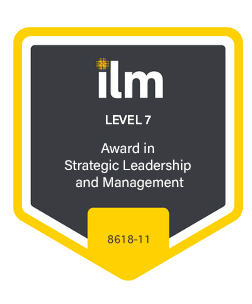 Should the learner wish to receive a digital credential on successful completion of this qualification, as part of the registration process Centres must ensure that the learner’s unique email address is added. This will allow ILM to issue the credential directly to them. This is a complimentary service in addition to the paper certificate.5	Assessment: Support and GuidanceAssignments provide learners with a structure for presenting their evidence for a single unit and are designed for use by learners from any industry. Assessment Requirements Each assignments covers the Learning Outcomes and Assessment Criteria, including the definition of assessment verbs used. The full list of knowledge based assessment verbs can be found within Appendix 7 of the document: ilm-guide-to-vrq-assessment-pdf.ashx (i-l-m.com)When completing the assignment learners must refer to the Assessment Criteria and Assessment Requirements (Sufficiency) to understand the evidence required. Learners must ensure that they provide the required examples/references as stated in the Assessment Requirements (Sufficiency). When demonstrating knowledge and the application of this knowledge, learners should refer to their own organisation, or one with which they are familiar. Evidence of skills applied in real-work situations is required; scenarios to demonstrate skills and behaviours are not accepted.Assessment types Assignments can be in written form, recorded Presentation, or a recorded Professional Discussion. Learners can combine all three methods in an Assignment. Supporting work-product evidence should be included in Appendices/Annexes.Units can be assessed either one by one or combined into themes. In the latter approach, when two or more units are assessed with one method, this is called an integrated assessment. Additional guidance on integrated assessment is provided within the document: ilm-guide-to-vrq-assessment-pdf.ashx (i-l-m.com)Word count Suggested word count for each assignment are provided and vary depending on content and cognitive demand of the units. These are for guidance only and are not prescriptive. The guidance reflects the expectation that learners can produce concise evidence. Where assessment methods are combined word counts and timings should be adjusted proportionately. For further information please refer to document : ilm-guide-to-vrq-assessment-pdf.ashx (i-l-m.com)Support As part of the support and guidance for these qualifications it is recommended that a discussion takes place with the learner to identify how they intend to apply their learning in the workplace prior to starting the relevant assignment(s). This is good practice to ensure relevance. The full list of assignments can be found in Appendix C.Types of product evidenceThe units combine knowledge, understanding and skills, therefore real-work situations are required; scenarios to demonstrate skills are not accepted.Suggested product evidence is provided for each unit, such as:performance reviewsproject plans and documentationreportsminutes of meetingspresentationsresearch projectsvideo or audio extracts, such as professional discussions *witness testimonies ***It is essential that the Assessor can easily identify: where a criterion is being met it must be identified, eg can be found from four minutes within the recording (timestamped)an introduction at the beginning of each recording identifying who is involved and the date of the recording. This could be further supported with an annotated or written summary.** A witness testimony must be from a reliable and authentic witness giving their account of what the learner has carried out in their job role. The account must focus only on direct observation of evidence, rather than opinions, must be dated and signed by the witness and include their relationship to the learner. Selecting and Preparing EvidenceAll evidence must be of the learner’s own work. clear and unambiguous. Where links are provided to support the evidence, the links must be accessible for assessment and quality assurance purposes. The Guidance for Delivery in Appendix A may help learners understand where evidence can be used for multiple Assessment Criteria.External sources must be clearly referenced using a recognised system.Confidentiality and data protection requirements must be adhered to, eg, permissions for use of video/images containing identifiable individuals (such as colleagues and clients), anonymisation of documentation, and permission when submitting sensitive information.6	How this Qualification Links to Level 7 Senior Leader apprenticeship standard  Signposting to the StandardThis qualification is designed as a standalone qualification and as such is only signposted to the Level 7 Senior Leader Apprenticeship (ST0480/AP03)Signposting has been provided where appropriate for each unit against some assessment criteria within a number of learning outcomes to the relevant Knowledge, Skills and Behaviors within the apprenticeship standard (see Appendix B). Therefore Achievement of this qualification is independent of EPA. The Units in Section 7 include reference to the relevant Knowledge, Skills and Behaviours (KSBs). If using ILM as the EPA organisation, Centres must refer to the ILM Level 7 Senior Leader  End-point Assessment Pack and Recording Forms for detailed guidance. 7	Units GuidanceThis qualification is comprised of a number optional units depending on the rules of combination. A unit describes what is expected of a competent manager in their job role: and includes the following information:Learning Outcomes describe the skills and knowledge that a learner will possess on completion of the qualification.Assessment Criteria (AC) specify what knowledge and skills must be evidenced:Learners must ensure that they provide sufficient evidence, for example where the AC asks for evidence of more than one model/activity.The Knowledge, Skills and Behaviours shown in blue are signposted to Level 7 Senior Leader Apprenticeship (ST0480/AP03)Depth defines the minimum breadth or scope which a Centre should deliver to adequately prepare the learner.  The Depth includes examples of models and theories which Centres could cover within a topic (relevant at the time of publishing), however, alternative models and theories appropriate to the learner/organisation may be used. Centres and learners are encouraged to consider the latest research theories and models. In the Depth where it states ‘include(s)/including’ this content is mandatory. Additional content can be delivered as long as it is relevant to the Assessment Criteria and the job role.Assessment Requirements (Sufficiency) detail the minimum requirement that must be demonstrated by the learner eg Numbers of theories/models required to provide evidence of the breadth of the subject. Guided Learning Hours reflect unitised delivery and assessment. Appendix A provides a suggested approach to delivery which combines Assessment Criteria into subjects.Guidance for Delivery provides suggestions how the content could be delivered, including suggested activities. Suggested Evidence provides suggestions of work product which could be used as evidence for each unit.Unit 601	Developing Personal Effectiveness and ImpactLearning Outcome 1The learner will be able to apply the meta skills required for an effective managerLearning Outcome 2The learner will understand leader behaviours within an organisationLearning Outcome 3The learner will be able to apply their understanding of crisis management, agility and resilience to improve their personal impactGuidance for DeliveryDelivery could be through tutor-led time that includes theory and peer discussion or introduces case studies to inform best practice. Learners should be given time to gain a clear understanding of models and concepts required to understand the assessment criteria and be able to discuss their own organisational ways of working. They will need time to gain feedback from colleagues, managers and peers to inform and develop self-awareness to enable action plans to be produced for all development requirements.Additional activities could include researching suitable behaviour assessment methods such as Life Styles Inventory (LSI), modelling behaviours, reflecting on personal effectiveness and research.Suggested EvidenceWork product which could be used as evidence for this unit:crisis management policy and procedurecritical incident recordscurrent organisational resilience levelcurrent organisational agilityrisk assessment plansuccession planhealth and well-being strategyorganisational values360 feedbackappraisalUnit 602	Developing Critical ThinkingLearning Outcome 1The learner will understand enquiry-based approaches to research within own operational environmentLearning Outcome 2The learner will understand problem solving and decision-making models/techniques within own operational environmentLearning Outcome 3The learner will be able to apply critical thinking as a management behaviourGuidance for DeliveryDelivery with tutor led support through blended learning, using a range of classroom, self-directed research, action learning and peer discussion, sharing experience and methods gained and applied, which promote a reflective and critical approach to research and self.Suggested EvidenceWork product which could be used as evidence for this unit:reflective reportassignmentuse of problem-solving and decision-making models/techniquesorganisational ethics and valuesdata and information gatheringobservationformal business reportpresentationUnit 603	Progressive Discourse in Modern LeadershipLearning Outcome 1The learner will understand leadership and management theories, including their implications for future practiceLearning Outcome 2The learner will understand the impact of own leadership identity and personal leadership brand in supporting influencing, engagement and collaborationLearning Outcome 3The learner will understand own ability to support an inclusive, innovative and diverse cultureGuidance for DeliveryDelivery could be through tutor-led learning, case studies, examples of good/best practice, own learning to support reflective practice and understanding of underlying behaviours.Suggested EvidenceWork product which could be used as evidence for this unit:evidence of personal storytelling/personal branding evidence of leadership ability including leading activities and strategic teams, communication of values and ideas and engagement activities culture reviews, such as culture-web activities personal development activities to support extended theoretical learning, including identifying appropriate theories and models and their applicationSWOT, PESTEL analysiswork policies and proceduresfeedback on current practiceUnit 604	Delivering Outcomes Through PeopleLearning Outcome 1The learner will understand own role in the planning, recruitment, retention and wellbeing of peopleLearning Outcome 2The learner will be able to lead high-performing teams Learning Outcome 3The learner will understand how to support the principles and practices of learning and development in a high-performing teamGuidance for DeliveryDelivery could be through Tutor-led learning, role-playing, relevant case studies, small group learning and exploration of best practice such as own/others’ approach to learning and development and its effectiveness.Suggested EvidenceWork product which could be used as evidence for this unit:examples of outcome measurements of team activity in the workplace workforce planning data and evidence of planning records of recruitment and retention strategies, including own roles policies supporting DEI in the workplaceexamples of planning development for both self and team examples of knowledge sharing culture mapping to support the establishment/review of an open culturetheoretical modelsfeedback modelsUnit 605	Optimising Organisational CapacityLearning Outcome 1The learner will be able to review and optimise organisational and resource capacity Learning Outcome 2The learner will be able to establish a road map as to how disruptive technologies can influence the optimisation of organisational capacityLearning Outcome 3The learner will be able to communicate suggested improvements to optimise organisational and resource capacity in a digital world  to stakeholdersGuidance for DeliveryDelivery could be through tutor-led time that blends theory with practice and allows the learners to develop the knowledge and practical skills to improve organisational capacity and resources within the organisation using a variety of case studies or group scenarios.Additional activities including reading academic journals, modelling activities and reflecting on how these themes can be incorporated into their own practice.Suggested EvidenceWork product which could be used as evidence for this unit:revision of strategiesresource plansplanning documents, monitoring, KPIS etcoutcome based evidence based on their working practiceroadmapbusiness casepresentationUnit 606	Maximising Data Efficiency for Organisational SuccessLearning Outcome 1The learner will be able to employ performance management approaches and data analysis to evaluate organisational performance Learning Outcome 2The learner will be able to appraise performance data and produce strategic recommendations to inform organisational directionLearning Outcome 3The learner will be able to inform and influence stakeholders to adopt recommendations aligned to strategic objectivesGuidance for DeliveryDelivery could be through workshops, personal coaching, online learning or work-based learning. Learners should be encouraged to examine business situations and quantify them in some combination of quantity, quality, cost and time. They should be challenged in relation to their conclusions during workshops, coaching sessions and discussions.Suggested EvidenceWork product which could be used as evidence for this unit:budget statementsperformance analyses of key organisational data/reports etcbusiness accountsperformance management reportsaction plansproject planspresentation to stakeholders written, visual, or audio/visualstakeholder reportdecision-making framework reflective accountorganisational case study Unit 607	Leading a Sustainable and Future-Focused OrganisationLearning Outcome 1The learner will understand the impact of an organisation’s ability to act responsiblyLearning Outcome 2The learner will develop a plan based on drivers for change which provides a future-focus strategy for sustainable organisationsGuidance for DeliveryDelivery could be through tutor-led time that blends theory with practice that allows the learner to explore ESG framework and to consider some of the benefits and challenges of this to organisations.  They should be introduced to corporate scandals and the impact poor practices have on sustainability within an organisation.  They should review the employment aspects that impact an organisation’s ability to survive.Breakout sessions/group work to compare and contrast organisational approaches to develop a future-focused organisation. Additional activities including reading academic journals, modelling activities and reflecting on how these themes can be incorporated into their own practice.Suggested EvidenceWork product which could be used as evidence for this unit:development of internal policies and procedures to enhance sustainable and responsible business practicesdevelopment of strategies and plans aligned to sustainable and responsible business practicesmanagement of change to develop sustainable and responsible business practicessample ESG framework disaster recovery/business continuity plan Unit 608	Delivering a Commercially Focused StrategyLearning Outcome 1The learner will understand how to promote a creative culture and high-performing teams for commercial advantageLearning Outcome 2The learner will review the commercial strategy, identifying existing and future markets, innovative opportunities and organisational capacityLearning Outcome 3The learner will be able to deliver a revised commercial strategy to key stakeholdersGuidance for DeliveryDelivery could be through tutor-led time that blends theory with practice and allows the learner to develop the knowledge and skills to deliver a successful pitch.  They should have the opportunity to practice in a safe environment and use a range of different case studies and best practice organisational examples to support their studies.Additional activities including reading academic journals, modelling activities and reflecting on how these themes can be incorporated into their own practice.Suggested EvidenceWork product which could be used as evidence for this unit:development of commercial strategydevelopment of road mapdelivery of pitchUnit 609	Principles and Practices of Risk ManagementLearning Outcome 1The learner will understand the importance of risk management, analysis and control within an organisationLearning Outcome 2The learner will be able to develop a risk management planGuidance for DeliveryClassroom delivery for underpinning theory including models of risk management, risk frameworks and tools and techniques to identify and analyse risks within the workplace. Examples of risk management planning documents would support the practical elements of the learning.Suggested EvidenceWork product which could be used as evidence for this unit:organisational risk management strategiesorganisational frameworks and standards risk policies and proceduresrisk assessment planscrisis management documentationwitness testimony/observation could be used to evidence behavioursUnit 610	Innovation, Creativity and EntrepreneurshipLearning Outcome 1The learner will be able to develop creative and innovative thinking skills and practices to optimise future business opportunitiesLearning Outcome 2The learner will be able to create ideas for an entrepreneurial business initiative considering its feasibilityGuidance for DeliveryDelivery could be through tutor-led time that blends theory with practice and allows the learner to develop the knowledge and skills to understand the benefits and challenges of setting up and running and entrepreneurial business opportunity.Additional activities including reading academic journals, modelling activities and reflecting on how these themes can be incorporated into their own practice.Suggested EvidenceWork product which could be used as evidence for this unit:brainstorming ideations sessions and mind mapping Market researchCustomer feedbackIndustry reports and analysis Competitor analysis Internal analysisEmerging trend and technologiesPersonal skills analysisRisks register Finance Stakeholders and investors analysis Unit 611	Project ManagementLearning Outcome 1The learner will be able to construct a scope and supporting business case for a project within own area of responsibilityLearning Outcome 2The learner will be able to implement and lead a project within own area of responsibilityLearning Outcome 3The learner will be able to evaluate and communicate the project outcomes considering the impact on own professional practice.   Guidance for DeliveryLearners will need to implement and reflect on the project they have produced.  Delivery could be through tutor-led time that blends theory with practice and allows example case studies to showcase best practice in leading and developing a project.  Learners should be given the time to be introduced to the theoretical concepts and work with their organisation to identify a suitable topic for project development.  Additional activities including reading academic journals, modelling activities and reflecting on how these themes can be incorporated into their own practice.Suggested EvidenceWork product which could be used as evidence for this unit:project management tools developing and monitoring in contingency skills analysis project plan including scope business case development and implementation of the project eg emails, minutes of meetings, work products or witness testimoniesreflection on a projectsummary of project outcomes to stakeholders could be a written report or a presentation which is observed/recordedUnit 612	Introduction to Strategic ManagementLearning Outcome 1The learner will understand the strategic management process and the role of cross functional interaction in supporting organisational strategyLearning Outcome 2The learner will be able to support and assess the process of strategic management and cross functional interactionGuidance for DeliveryDelivery could be through tutor-led time that blends theory with practice and allows example case studies of best practice to be introduced to showcase what effective ways that organisations can develop, plan and implement successful business strategies.  They should be asked to research their own organisation or one they are familiar with to draw on real examples.Group work, action learning sets and peer review is suggested.Additional activities including reading academic journals, modelling activities and reflecting on how these themes can be incorporated into their own practice.Suggested EvidenceWork product which could be used as evidence for this unit:evidence of review, plan, delivery, implementation of departmental and/or organisational strategy.business plans, company action plansreflective reviews/journalsobservationswitness testimony professional discussion performance development appraisalswritten report organisation flow chart/mind map/process flow chartpresentations Unit 700 	Developing Leadership and Management Capability through EnquiryLearning Outcome 1  The learner will be able to justify an enquiry-based approach as a means of developing leadership and management capabilityLearning Outcome 2 The learner will be able to design and undertake an enquiry-based approach to learning and developmentLearning Outcome 3 The learner will be able to evaluate and deliver the outcome of enquiry-based learningGuidance for Delivery The learner should engage with a community of practice from the outset to get the most benefit to support their enquiry based project.Suggested EvidenceWork product which could be used as evidence for this unit:AC1.1: short written paper, webinar, podcast, recording or slide show with voice over or notes etc.AC2.1: summary report, tables, webinar, podcast, recording or slide show with notes or voice over etc.AC2.2: portfolio of evidence; tables, graphs, summary reports, minutes of meetings, webinar, podcast, recording and a slide show with notes or voice over etc.AC3.1: summary report, a detailed table, webinar, slide show with voice over or notes etc AC3.2: written or recorded narrative accompanied by the chosen method of presentation to the stakeholders.AC3.3: summary report, webinar, podcast, recording or slide show with notes or voice over etc.Unit 701 	Developing a High-Level Business Case Learning Outcome 1  The learner will understand the strategic context for change to identify the requirement for a high-level business caseLearning Outcome 2 The learner will be able to generate and evaluate viable options and apply decision-making techniquesLearning Outcome 3 The learner will Understand how to select and justify the strategies required to manage the high-level business case through to the desired business outcomesGuidance for Delivery The learner should engage with a community of practice from the outset to get the most benefit to support their enquiry.Suggested EvidenceWork product which could be used as evidence for this unit:AC1.1: diagrams, slides, short report etc.AC1.2: written proposal or slides, and use minutes of meetings to show stakeholder agreement etcAC2.1: a written report, webinar, slide show etc.AC2.2: short summary report, webinar, podcast, recording or slide show with voice over etc.AC3.1: structured plan with additional written or oral narrative AC3.2: written or recorded narrative accompanied by the chosen method of presentation to the stakeholders.AC3.3: written or recorded narrative accompanied by a Gantt chart showing progress to date.Unit 702 	Developing and Maintaining a High-Performance Culture and Optimising Resources  Learning Outcome 1  The learner will understand how to assess and benchmark performanceLearning Outcome 2 The learner will understand how to develop and maintain a culture of high levels of performanceLearning Outcome 3 The learner will understand the leadership and management skills required for future-readinessGuidance for Delivery The learner should engage with a community of practice from the outset to get the most benefit to support their enquiry.Suggested EvidenceWork product which could be used as evidence for this unit:AC1.1: tables, diagrams, slides, short report etc.AC1.2: summary report, graphs, table, slides with voice over, webinar, tables etc.AC1.3: summary report, tables, webinar, podcast or slide show with voice over etc.AC2.1: tables, graphs, diagrams, slides, short written report etc.AC2.2: records of your discussions that are relevant to this AC – this may be notes, diagram, audio recording, podcast etc.AC3.1: short report, slides with voice over, webinar, tables etc.AC3.2: written or recorded narrative accompanied by the chosen method of presentation to the stakeholders.Unit 703 	Developing Strategic Leadership and Management CapabilityLearning Outcome 1  The learner will understand the context of senior leadership and managementLearning Outcome 2 The learner will be able to design an investigation and implementation plan of relevance to leadership and management Learning Outcome 3 The learner will be able to implement and evaluate the results of the investigationGuidance for Delivery The learner should engage with a community of practice from the outset to get the most benefit to support their investigation.Suggested EvidenceWork product which could be used as evidence for this unit:AC1.1: diagrams, slides, short report etcAC1.2: podcast, webinar, slides, recording etcAC1.3: summary report, webinar, podcast, recording or slide show with voice over etcAC2.1: summary report, webinar, podcast, recording or slide show with voice over etcAC2.2: an organisational improvement plan or Professional Development plan for own development could be used here, along with a relevant stakeholder needs analysis tableAC2.3: detailed table including critical evaluation of information presentedAC3.1: demonstration could be an example of how they think differently about doing things differently in the workplace and could be presented orally or in writingAC3.2: slide show, progress report, webinar, podcast etc. that can then use to demonstrate evidence for the final activity below.AC3.3: short slide show, progress report, webinar, podcast etc.Unit 710 	Embedding a Culture of Developmental LeadershipLearning Outcome 1  The learner will understand personal and professional practices which support a culture of developmental leadership Learning Outcome 2 The learner will understand how a diverse, equitable and inclusive culture supporting well-being, is managed in the workplace  Learning Outcome 3 The learner will understand the relevance of coaching and mentoring in supporting a culture of developmental leadership  Guidance for Delivery Delivery could be through guided learning activities such as classroom learning, set reading and exercises; group exercises, including sharing of good practice and benchmarking; peer learning, including asking powerful questions around their organisation’s culture in terms of commitment to development and the infrastructure to support same. Suggested Evidence Work product which could be used as evidence for this unit: organisational information eg charts, cultural mapping and relevant policies and proceduresevidence of coaching and mentoring approach, including records.records of critical incidents, complaints and grievancesteam meeting minutes and agendas. Unit 711	Strategic Leadership DevelopmentLearning Outcome 1 The learner will understand the impact of own leadership styles in the workplace and the difference between ethical and values-based leadership.Learning Outcome 2 The learner will understand how to optimise people skillsets for succession and workforce planning, to drive a continuous improvement culture Learning Outcome 3 The learner will understand how the setting of strategic direction and vision impact the decision-making process Guidance for DeliveryDelivery could be through tutor-led time that blends theory with practice and allows example case studies of best practice to be introduced to showcase what works well in adaptive, digitised, remote, workplaces.  A variety of interactive activities such as action learning sets, syndicated sessions to enable collaborative exchange and knowledge building, self-directed study. Additional activities including reading academic journals, modelling activities and reflecting on how these themes can be incorporated into their own practice. Suggested Evidence Work product which could be used as evidence for this unit: leadership styles inventory organisational skills analysis training information pod cast talent management policy and procedurescoaching and mentoring programmes performance management systemdata and analyticsUnit 712		Supporting a Culture of Innovation through ChangeLearning Outcome 1 The learner will understand a growth mindset in the context of innovation and collaborative working/culture Learning Outcome 2 The learner will understand key principles of leading organisational change, personal and organisational readiness to promotea culture of innovationLearning Outcome 3 The learner will be able to create a change readiness plan for self and organisation to support a culture of innovation. Guidance for DeliveryDelivery could be through tutor-led time that blends theory with practice and allows example case studies of best practice to be introduced to showcase what works well in changing circumstances in the face of disruptive technologies. A road map could be developed that would encompass many of the themes from this unit using a scenario organisation, giving the learners the opportunity to develop their knowledge and understanding of some of the key themes. Additional activities including reading academic journals, modelling activities and reflecting on how these themes can be incorporated into their own practice. Suggested Evidence Work product which could be used as evidence for this unit: metrics and datasuccess storiesinnovation labs and/or centretraining and development programmespilot programmescollaborative platformsUnit 713	Strategic Influencing and NegotiationLearning Outcome 1The learner will be able to build positive relationships across key spheres of influence Learning Outcome 2The learner will be able to shape a communication strategy for own area of responsibility ensuring alignment with organisational requirements Learning Outcome 3The learner will be able to communicate persuasively, including the use of personal presence and storytelling, to progress organisational strategy Guidance for DeliveryDelivery could be through group workshops, individual coaching, online learning, guided discovery, action learning etc.Suggested EvidenceWork product which could be used as evidence for this unit:learning journalstakeholder analysis plans for collaborative working eg shared team outcomescommunication strategyshowcasing collaboration and consensus buildingpersonal brand description, perhaps within cv or social media platform. Unit 714   Strategic Optimisation of People ResourcesLearning Outcome 1 The learner will understand the strategic context of workforce planning Learning Outcome 2 The learner will understand own impact on workforce planning and development Learning Outcome 3 The learner will be able to lead a culture of learning that supports workforce succession planning and development  Guidance for Delivery Delivery could be through tutor-led learning, including theoretical delivery, small group learning to explore powerful questions such as Action Learning Sets, guided learning, and enquiry based learning exploring own practice. Peer learning may also support this unit, and extended reading and exploration. Suggested Evidence Work product which could be used as evidence for this unit: workforce planning outcomes and measurements such as balanced scorecards, including the development and measurement of outcomes examples of own CPD planning and supporting that of others performance review cycles and outcomes talent management policies, procedures and outcomes succession planning strategies policies supporting DEI in the workforce Unit 715		Adopting a Data Led Approach to Strategic ManagementLearning Outcome 1 The learner will understand key data sources required for organisational decision-making.Learning Outcome 2 The learner will understand the data requirements and data management to inform organisational decision-making.Learning Outcome 3 The learner will be able to suggest improvements to organisational strategy based on insights from data analysis to support decision-makingGuidance for DeliveryDelivery could be through tutor-led time that blends theory with practice and allows example case studies of best practice. A road map could be developed that would encompass many of the themes from this unit, giving the learners the opportunity to develop their knowledge and understanding of some of the key themes. Additional activities including reading academic journals, modelling activities and reflecting on how these themes can be incorporated into their own practice. Suggested Evidence Work product which could be used as evidence for this unit: data dashboardsdata analytics reportsdata authentication methods eg written verification of data authenticity data-driven presentationsdata governance frameworkpolicies and procedures Unit 716	Developing a Commercially Focused OrganisationLearning Outcome 1The learner will be able to facilitate the development of a commercially focused strategy based on opportunities within the marketplace Learning Outcome 2The learner will be able to direct the commercial functions within own organisation  Learning Outcome 3The learner will be able to embed an entrepreneurial and solutions-focussed culture within own organisation Guidance for DeliveryDelivery could be through seminars, individual tutoring, coaching, online learning or a blended approach. The delivery should be practical in focus and should encourage learners to apply their learning in the workplace.Suggested EvidenceWork product which could be used as evidence for this unit:strategic plansmanagement accountsbalanced scorecardslearning journalsindividual/360 feedbackopportunities mappresentations Unit 717	Evolving Approaches in Leadership and Management Learning Outcome 1The learner will understand innovation and change in an evolving world and potential impacts on leadership and management. Learning Outcome 2The learner will be able to create a development plan taking into consideration potential impacts on evolving leadership and management practices Guidance for DeliveryDelivery could be through tutor-led time that blends theory with practice and allows example case studies of best practice to be introduced to showcase what works well in adaptive, digitised, remote environment.  A development plan could be developed that would encompass many of the themes from this unit using a scenario organisation, giving the learners the opportunity to develop their knowledge and understanding of some of the key themes.Additional activities including reading academic journals, modelling activities and reflecting on how these themes can be incorporated into their own practice.Suggested EvidenceWork product which could be used as evidence for this unit:development plantrends analysisessaypod cast journal Unit 800	The Impactful CEO Learning Outcome 1The learner will be able to produce a research proposal to address complex strategic organisational and leadership issues. Learning Outcome 2The learner will be able to critically explore research to identify and present recommendations for strategic actions Learning Outcome 3The learner will be able to synthesise improvement plans and strategies of leadership development for self and the organisationGuidance for DeliveryIt is important to note that this unit is level 8, the implications are that the learner:works in a complex and unpredictable contextexercise high level autonomy, initiative and leadership conceptualises original and creative insights into complex situations designs and execute research, investigations, or projects to deal with new issuesmakes significant development to change uses a range of complex knowledge and skills at the forefront of their sectorsThis means that this unit is only suited to those who are at CEO or Deputy CEO level or equivalent.The delivery could be through tutor-led learning for the theoretical aspects and can be delivered through group or individual work and the emphasis must be more on the practical outputs of the learning. Suggested EvidenceWork product which could be used as evidence for this unit:business planorganisational strategy documentscustomer reportsdata reportsmanagement informationaccountsoutputs of analytical tools presentation slidesAppendix A	Guidance for DeliveryThe GLH and TQT are based on unitised delivery. More efficient delivery could be achieved with a subject-based approach such as suggested below. Some ACs will appear under multiple subjects.Appendix B 	Signposting Level 6 Senior Leader Apprenticeship to Qualification Signposting has been provided where appropriate for each unit against some assessment criteria within a number of learning outcomes to the relevant Knowledge, Skills and Behaviors within the Level 7 Senior Leader Apprenticeship (ST0480/AP03) standard. Therefore achievement of this qualification is independent of EPA. Unit 710 Embedding Culture of Developmental Leadership Unit 711 Strategic Leadership Development Unit 712 Supporting Culture of Innovation through Change Unit 713 Strategic Influencing and Negotiation Unit 714 Strategic Optimisation of People ResourcesUnit 715 Adopting a Data Led Approach to Strategic Management Unit 716 Developing a Commercially Focused Organisation Unit 717 Evolving Approaches in Leadership and Management Unit 800Appendix C	Unit AssignmentsAssignment: 601 Developing Personal Effectiveness and Impact ILM Assessment Terminology – Knowledge VerbsAppraise – Less detailed but broader and more comprehensive than an assessment; looking at the whole and making judgements. Appraisal in its broader sense requires a judgement about the subject, identifying its strengths and weaknesses and/or how well something or someone performs in a particular context. Appraisal is more subjective than an evaluation, although it will refer to appropriate criteria. Assess – Examining a topic and making a judgement, based on standard criteria. An assessment will judge each element individually. An assessment does not consider any causal factors but focuses primarily on impact or outcomes. Compare and contrast – Provide an account of the characteristics of two or more entities that enable judgements to be made as to how they are similar and how they are different. Evaluate – An evaluation is an examination of complex issues, requiring higher level cognitive skills, that is more focussed (narrower area, but in more detail) than a review. An evaluation is normally detailed and provides a solution or conclusion and/or recommendation (perhaps for further exploration). An evaluation could include a comparative element and will ascertain the usefulness or contribution of each part to the whole. Analyse –To examine something in detail, to discover, or determine the meaning or essential features and draw conclusions. To break something down into components or essential features; to identify possible causation and/or draw conclusions. Analysis is not solely confined to data, but will often involve some manipulation of data to identify patterns etc. The more complex the topic being analysed, the higher the level, but analysis will rarely be a low-level activity.Determine – To fix in scope; to conclude after observation or consideration. Critique – To critique is to analyse something in detail in order to draw conclusions and provide reasons for your opinion as to its worth or value. Find the explanations of verbs on the ILM website:www.i-l-m.com/assessment-and-resources/assessment-guidanceAssignment 602: Developing Critical ThinkingILM Assessment Terminology – Knowledge VerbsJustify – Present an argument for a particular action or choice. Will usually imply some form of assessment or analysis and may be linked with one or other action. Examine – Examine is about exploring a topic in some detail (identifying positive and negative features of the topic) without necessarily drawing conclusions and making judgements. An examination could be used to inform decision making; in itself it will probably not be conclusive. Analyse – To examine something in detail, to discover, or determine the meaning or essential features and draw conclusions. To break something down into components or essential features; to identify possible causation and/or draw conclusions. Analysis is not solely confined to data, but will often involve some manipulation of data to identify patterns etc. The more complex the topic being analysed, the higher the level, but analysis will rarely be a low-level activity.Critically* Evaluate – An evaluation is an examination of complex issues, requiring higher level cognitive skills, that is more focussed (narrower area, but in more detail) than a review. An evaluation is normally detailed and provides a solution or conclusion and/or recommendation (perhaps for further exploration). An evaluation could include a comparative element and will ascertain the usefulness or contribution of each part to the whole. Reflect - A process or model of learning from an experience in order to give consideration to what might be an improvement or be done differently next time. *Critical - To be critical means that you are required to make judgements about the validity or relevance of the ideas and information you are using; to explore their meaning; and to demonstrate understanding of the topic from different perspectives and theoretical frameworks. Find the explanations of verbs on the ILM website:www.i-l-m.com/assessment-and-resources/assessment-guidanceAssignment 603: Progressive Discourse in Modern LeadershipILM Assessment Terminology – Knowledge VerbsAnalyse – To examine something in detail, to discover, or determine the meaning or essential features and draw conclusions. To break something down into components or essential features; to identify possible causation and/or draw conclusions. Analysis is not solely confined to data, but will often involve some manipulation of data to identify patterns etc. The more complex the topic being analysed, the higher the level, but analysis will rarely be a low-level activity.Examine –  Examine a topic in some detail (identifying positive and negative features of the topic) without necessarily drawing conclusions and making judgements. An examination could be used to inform decision making; in itself it will probably not be conclusive. Evaluate – Examination of complex issues, requiring higher level cognitive skills, that is more focussed (narrower area, but in more detail) than a review. An evaluation is normally detailed and provides a solution or conclusion and/or recommendation (perhaps for further exploration). An evaluation could include a comparative element and will ascertain theusefulness or contribution of each part to the whole.Find the explanations of verbs on the ILM website:www.i-l-m.com/assessment-and-resources/assessment-guidanceAssignment 604: Delivering Outcomes through PeopleILM Assessment Terminology – Knowledge VerbsExplain – Involves some description of a topic with an account of the practices or uses associated with the topic, or characteristics of the topic. It may also imply some reasons for those practices, depending on context. Again, the level of cognitive skill involved will depend on the complexity of the subject matter.Review – Making a judgement about a topic which relies upon a combination of evidence and some kind of theoretical model(s), construct or practice. A review is a ‘snapshot’ of an activity that has breadth and will focus more on the whole. A review may well lead onto detailed further exploration and/or recommendations for further actions. Evaluate – examination of complex issues, requiring higher level cognitive skills, that is more focussed (narrower area, but in more detail) than a review. An evaluation is normally detailed and provides a solution or conclusion and/or recommendation (perhaps for further exploration). An evaluation could include a comparative element and will ascertain theusefulness or contribution of each part to the whole.Reflect – A process or model of learning from an experience in order to give consideration to what might be an improvement or be done differently next time. Examine – a topic in some detail (identifying positive and negative features of the topic) without necessarily drawing conclusions and making judgements. An examination could be used to inform decision making; in itself it will probably not be conclusive. Find the explanations of verbs on the ILM website:www.i-l-m.com/assessment-and-resources/assessment-guidanceAssignment 605: Optimising Organisational CapacityILM Assessment Terminology – Knowledge VerbsAnalyse – To examine something in detail, to discover, or determine the meaning or essential features and draw conclusions. To break something down into components or essential features; to identify possible causation and/or draw conclusions. Analysis is not solely confined to data, but will often involve some manipulation of data to identify patterns etc. The more complex the topic being analysed, the higher the level, but analysis will rarely be a low-level activity.Evaluate – examination of complex issues, requiring higher level cognitive skills, that is more focussed (narrower area, but in more detail) than a review. An evaluation is normally detailed and provides a solution or conclusion and/or recommendation (perhaps for further exploration). An evaluation could include a comparative element and will ascertain theusefulness or contribution of each part to the whole.Examine – a topic in some detail (identifying positive and negative features of the topic) without necessarily drawing conclusions and making judgements. An examination could be used to inform decision making; in itself it will probably not be conclusive. Find the explanations of verbs on the ILM website:www.i-l-m.com/assessment-and-resources/assessment-guidanceAssignment 606: Maximising Data Efficiency for Organisational SuccessILM Assessment Terminology – Knowledge VerbsCritically analyse – Implies careful, exact, in- depth, or detailed analysis. Tends to focus more on the components and to comment on their significance, causal relationships or impact on the whole. Requires informed judgement with reference to some conceptual theory, idea, practice or experience so will always be fairly high level of cognitive skill. Verify – To verify is to confirm by investigation. Draw conclusion - Decide by reasoning. Evaluate - An evaluation is an examination of complex issues, requiring higher level cognitive skills, that is more focussed (narrower area, but in more detail) than a review. An evaluation is normally detailed and provides a solution or conclusion and/or recommendation (perhaps for further exploration). An evaluation could include a comparative element and will ascertain the usefulness or contribution of each part to the whole. Find the explanations of verbs on the ILM website:www.i-l-m.com/assessment-and-resources/assessment-guidanceAssignment 607: Leading a Sustainable and Future-Focused OrganisationILM Assessment Terminology – Knowledge VerbsEvaluate – An evaluation is an examination of complex issues, requiring higher level cognitive skills, that is more focussed (narrower area, but in more detail) than a review. An evaluation is normally detailed and provides a solution or conclusion and/or recommendation (perhaps for further exploration). An evaluation could include a comparative element and will ascertain the usefulness or contribution of each part to the whole. Analyse – To examine something in detail to discover or determine the meaning or essential features and draw conclusions. To break something down into components or essential features, to identify possible causation and/or draw conclusions. Analysis is not solely confined to data, but will often involve some manipulation of data to identify patterns, etc. The more complex the topic being analysed, the higher the level, but analysis will rarely be a low-level activity. Find the explanations of verbs on the ILM website:www.i-l-m.com/assessment-and-resources/assessment-guidanceAssignment 608: Delivering a Commercially Focused StrategyILM Assessment Terminology – Knowledge VerbsReflect – A process or model of learning from an experience in order to give consideration to what might be an improvement or be done differently next time. Evaluate –An evaluation is an examination of complex issues, requiring higher level cognitive skills, that is more focussed (narrower area, but in more detail) than a review. An evaluation is normally detailed and provides a solution or conclusion and/or recommendation (perhaps for further exploration). An evaluation could include a comparative element and will ascertain the usefulness or contribution of each part to the whole. Analyse – To examine something in detail to discover or determine the meaning or essential features and draw conclusions. To break something down into components or essential features, to identify possible causation and/or draw conclusions. Analysis is not solely confined to data, but will often involve some manipulation of data to identify patterns, etc. The more complex the topic being analysed, the higher the level, but analysis will rarely be a low-level activity. Critically analyse - Implies careful, exact, in- depth, or detailed analysis. Tends to focus more on the components and to comment on their significance, causal relationships or impact on the whole. Requires informed judgement with reference to some conceptual theory, idea, practice or experience so will always be fairly high level of cognitive skill. Find the explanations of verbs on the ILM website:www.i-l-m.com/assessment-and-resources/assessment-guidanceAssignment 609: Principles and Practices of Risk ManagementILM Assessment Terminology – Knowledge VerbsEvaluate – An evaluation is an examination of complex issues, requiring higher level cognitive skills, that is more focussed (narrower area, but in more detail) than a review. An evaluation is normally detailed and provides a solution or conclusion and/or recommendation (perhaps for further exploration). An evaluation could include a comparative element and will ascertain the usefulness or contribution of each part to the whole. Assess – Examining a topic and making a judgement, based on standard criteria. An assessment will judge each element individually. An assessment does not consider any causal factors but focuses primarily on impact or outcomes. Analyse – To examine something in detail, to discover, or determine the meaning or essential features and draw conclusions. To break something down into components or essential features; to identify possible causation and/or draw conclusions. Analysis is not solely confined to data, but will often involve some manipulation of data to identify patterns etc. The more complex the topic being analysed, the higher the level, but analysis will rarely be a low-level activity.Appraise – Less detailed but broader and more comprehensive than an assessment; looking at the whole and making judgements. Appraisal in its broader sense requires a judgement about the subject, identifying its strengths and weaknesses and/or how well something or someone performs in a particular context. Appraisal is more subjective than an evaluation, although it will refer to appropriate criteria. Find the explanations of verbs on the ILM website:www.i-l-m.com/assessment-and-resources/assessment-guidanceAssignment 610: Innovation, Creativity and EntrepreneurshipILM Assessment Terminology – Knowledge VerbsAnalyse – To examine something in detail, to discover, or determine the meaning or essential features and draw conclusions. To break something down into components or essential features; to identify possible causation and/or draw conclusions. Analysis is not solely confined to data, but will often involve some manipulation of data to identify patterns etc. The more complex the topic being analysed, the higher the level, but analysis will rarely be a low-level activity.Evaluate – An evaluation is an examination of complex issues, requiring higher level cognitive skills, that is more focussed (narrower area, but in more detail) than a review. An evaluation is normally detailed and provides a solution or conclusion and/or recommendation (perhaps for further exploration). An evaluation could include a comparative element and will ascertain the usefulness or contribution of each part to the whole. Find the explanations of verbs on the ILM website:www.i-l-m.com/assessment-and-resources/assessment-guidanceAssignment 611: Project ManagementILM Assessment Terminology – Knowledge VerbsAnalyse  – To examine something in detail to discover or determine the meaning or essential features and draw conclusions. To break something down into components or essential features, to identify possible causation and/or draw conclusions. Analysis is not solely confined to data, but will often involve some manipulation of data to identify patterns, etc. The more complex the topic being analysed, the higher the level, but analysis will rarely be a low-level activity. Evaluate - An evaluation is an examination of complex issues, requiring higher level cognitive skills, that is more focussed (narrower area, but in more detail) than a review. An evaluation is normally detailed and provides a solution or conclusion and/or recommendation (perhaps for further exploration). An evaluation could include a comparative element and will ascertain the usefulness or contribution of each part to the whole. Summarise - A brief account giving the main points. Reflect – A process or model of learning from an experience in order to give consideration to what might be an improvement or be done differently next time. Find the explanations of verbs on the ILM website:www.i-l-m.com/assessment-and-resources/assessment-guidanceAssignment 612: Introduction to Strategic ManagementILM Assessment Terminology – Knowledge VerbsAnalyse – To examine something in detail to discover or determine the meaning or essential features and draw conclusions. To break something down into components or essential features, to identify possible causation and/or draw conclusions. Analysis is not solely confined to data, but will often involve some manipulation of data to identify patterns, etc. The more complex the topic being analysed, the higher the level, but analysis will rarely be a low-level activity. Review – Making a judgement about a topic which relies upon a combination of evidence and some kind of theoretical model(s), construct, or practice. A review is a ‘snapshot’ of an activity that has breadth and will focus more on the whole. A review may well lead onto detailed further exploration and/or recommendations for further actions. Find the explanations of verbs on the ILM website:www.i-l-m.com/assessment-and-resources/assessment-guidanceAssessment Guidance 700: Developing Leadership and Management Capability through EnquiryPlease read through this guidance in detail before starting the assessment. Unit Purpose and Aims: To develop the cognitive and behavioural skills necessary to undertake robust data-drive enquiry in complex environments in order to demonstrate impact upon leadership and management in a given context.Community of practice: the learner should engage with a community of practice from the outset to get the most benefit to support their enquiry based project.Level 7 study: you will be expected to use recognised models and/or theories relevant to your enquiry; you would be expected to justify your choice of models and any adaptation you have made to them.Although each assessment criteria (AC) is shown separately, you may be able to use a piece of evidence to cover more than one AC.Learning outcome oneBe able to justify an enquiry-based approach as a means to developing leadership and management capabilityAC 1.1 	Use an enquiry-based research-orientated approach for leadership and management development in complex situations in a learner specific context.Develop a short rationale for undertaking an Enquiry based approach to a leadership and management investigation within your specific context.This could be presented as a short written paper, webinar, podcast, recording or slide show with voice over or notes etc.Learning outcome twoBe able to design and undertake an enquiry based approach to learning and developmentAC 2.1 Propose a valid enquiry which draws on existing cross cultural knowledge and current practice in leadership and management using a robust methodological approach  within a realistic time frame and budget in the learner specific contextPrepare a proposal, prior to undertaking your enquiry:State the enquiry purpose, key research questions and rationale. This should include aims of your enquiry and how those aims are aligned to the organisational objectivesWhat methods will you use to investigate your chosen area of enquiry?Prepare a stakeholder needs analysis relevant to your enquiryReview current literature/theory on your chosen Leadership and Management topic.  How does it inform your research study?Review the current practice in your organisation and explain how that practice is currently evidenced.This could be presented as a summary report, tables, webinar, podcast, recording or slide show with notes or voice over etc.AC. 2.2 Undertake a robust data-driven enquiry based on an investigative proposal negotiated with stakeholders that adds additional value through active participation in a learning community- Discuss your proposal with your key stakeholders and gain agreement or negotiate changes, - Based on your proposal, undertake a data-driven enquiry, and retain a portfolio of evidence to show what you have done (hard data used, sources of information, interviews, consultations etc.)- Retain a record of your discussions from your learning community that have added value to your enquiryThis could be presented as a portfolio of evidence; tables, graphs, summary reports, minutes of meetings, webinar, podcast, recording and a slide show with notes or voice over etc.Learning outcome threeBe able to evaluate and deliver the outcome of enquiry based learningAC 3.1 Critically evaluate the impact on the identified stakeholders of the actions arising from the enquiry findings-    What are the most important findings from the enquiry? What works well and what needs to be improved?-    What is the impact of the findings for stakeholders? What recommendations have you developed for improvement?This could be presented in a summary report, a detailed table, webinar, slide show with voice over or notes etc.3.2 Justify choice of media to evidence the impact of the enquiry to satisfy and influence stakeholders and to enhance own personal brandHow will you present the impact of your enquiry to your stakeholders? Discuss the options and decide on the one best suited - what will influence their thinking and satisfy their requirements?How will this enhance your personal brand or standing with them?This could be a written or recorded narrative accompanied by the chosen method of presentation to the stakeholders.AC 3.3 Evaluate the extent to which the impact of a rigorous data-driven enquiry has, through action,  added value to self and organisation and raised awareness of global and strategic issues in leadership and management in a learner specific contextIn what ways has the enquiry added value to the organisation, stakeholders and yourself? Use specific examples.To what extent have you added value and raised awareness of global and strategic issues in leadership and management in your specific context?This could be presented as a summary report, webinar, podcast, recording or slide show with notes or voice over etc.Assessment Guidance 701: Developing a High-Level Business Case Please read through this guidance in detail before starting this assessment. Unit Purpose and Aims: To develop a high-level business case for improvement that demonstrates the impact of a located enquiry that is aligned with the organisation’s strategic objectives and other planned improvementsCommunity of practice: the learner should engage with a community of practice from the outset to get the most benefit to support their enquiry.Implementation: You are required to implement at least part of the change management plan you devise for this unit. You should devise a change management strategy (informed by your discussions with your community of practice) at the outset from AC 1.1; a change management strategy starts with a plan of how to analyse the need for change and engage stakeholders. Level 7 study: you will be expected to use recognised models and/or theories relevant to your enquiry; you would be expected to justify your choice of models and any adaptation you have made to them.Although each assessment criteria (AC) is shown separately, you may be able to use a piece of evidence to cover more than one AC.Learning outcome oneUnderstand the strategic context for change to identify the requirement for a high-level business caseAC 1.1 Establish a business need that takes full account of the drivers for change and the strategic fit to organisational goals and prioritiesUndertake an analysis of your own organisational strategic context and drivers for change internally and externally, using at least two theoretical approaches. You could present the information with diagrams, slides, short report etc.	AC 1.2 Propose, and obtain agreement for, the development of a high-level business case that draws on existing knowledge and current practice, uses a robust methodological approach, and takes account of the needs of stakeholdersPresent the proposal for the development of a business case to meet an organisational need, which has been identified in the analysis at 1.1.You should suggest several options (e.g. do nothing and two others).Your proposal should show the methods you will use to evaluate the options you generate. Present this to stakeholders and gain their agreement on how to proceed. You could present the information using a written proposal or slides, and use minutes of meetings to show stakeholder agreement etc.Learning outcome two Be able to generate and evaluate viable options and apply decision-making techniquesAC 2.1 Evaluate viable high-level business case options and associated costs and benefits Develop the business case for each of your options. At level 7 this will involve using robust data and developing a detailed CBA: covering financial costs, financial benefits, benefit to cost ratio, the perceived benefits should be quantifiable, credible and achievable. The non-financial impact will also need to be considered, using approaches based on sound theory or practice.This could be presented as a written report, webinar, slide show etc.AC 2.2 Justify the selection of a best business case optionBased on the information presented above, explain in detail which option you recommend and why.This could be presented as a short summary report, webinar, podcast, recording or slide show with voice over etc.Learning outcome threeUnderstand how to select and justify the strategies required to manage the high-level business case through to the desired business outcomesAC 3.1 Design an appropriate change management strategy for implementing the high-level business case that takes full account of diversity, risk and performance measurement and has been informed through active participation in a learning community You will need to present a change management strategy for implementation of your chosen option. You may already have started this plan at the outset and can now develop it further to reflect your chosen option and take account of diversity, risk and performance measurement.This could be a structured plan with additional written or oral narrativeAC 3.2 Justify choice of media to evidence the impact of the enquiry to satisfy and influence stakeholders and to enhance own personal brandHow will you present the business case and implementation strategy to your stakeholders?Consider the options and decide on the one best suited - what will influence their thinking and satisfy their requirements? How will this enhance your personal brand or standing with them?This could be a written or recorded narrative accompanied by the chosen method of presentation to the stakeholders.AC 3.3 Evaluate the impact of the enactment of a significant part of the change management strategyTake a significant part of the change management strategy and examine how well each element of it is working so far - what is the impact and what needs to done to improve how it is working? This could be a written or recorded narrative accompanied by a Gantt chart showing progress to date.Assessment Guidance 702: Developing and Maintaining a High-Performance Culture and Optimising Resources Please read through this guidance in detail before starting this assessment. Unit Purpose and Aims: To develop the capabilities for the management of resources to optimise performance and the maintenance and continued development of a high performance culture.Community of practice: the learner should engage with a community of practice from the outset to get the most benefit to support their enquiry.Level 7 study: you will be expected to use recognised models and/or theories relevant to your enquiry; you would be expected to justify your choice of models and any adaptation you have made to them.Although each assessment criteria (AC) is shown separately, you may be able to use a piece of evidence to cover more than one AC.Learning outcome oneUnderstand how to assess and benchmark performanceAC 1.1 Establish with relevant stakeholders a range of appropriate data and indicators for assessing performance in own area of responsibility in terms of effectiveness, efficiency, financial viability, sustainability, diversity and relevanceMeet with your key stakeholders and agree the key performance indicators for assessing efficiency and effectiveness in your own area of responsibility.  These should consider, financial viability, sustainability, diversity and relevance to your area of work. You should refer to best practice or benchmarks external to your organisation.Identify data that will need to be collected to show performance against the indicators.You could present the information with tables, diagrams, slides, short report etc.AC. 1.2 Undertake a rigorous data-driven enquiry using an appropriate methodology to assess and benchmark performance and identify risks and challenges to current ways of working What methods will you use to assess and benchmark current performance in your area of responsibility?Using these methods, gather robust data to assess to what extent current performance meets required standards andbenchmark current performance against at least two other organisations, divisions or departments Identify the risks and challenges involved in your current ways of working.You could present the information with a summary report, graphs, table, slides with voice over, webinar, tables etc.AC 1.3 Establish metrics to drive sustainability, performance and demonstrate value addedTaking into account the key indicators agreed with stakeholders and your enquiry into the current ways of working, what measurements will you establish, going forward, to drive performance and sustainability in your area of responsibility? How will these contribute to and show added value?This could be presented as a summary report, tables, webinar, podcast or slide show with voice over etc.Learning outcome twoUnderstand how to develop and maintain a culture of high levels of performanceAC 2.1 Critically evaluate the impact of the enquiry and establish strategies for the development and maintenance of high levels of performance that take account of stakeholder needs, identified risks, challenges and diversity.What has been the impact of this enquiry – what has been of benefit? This should be based on data and objective evidence. What needs improving? Develop a strategy to achieve high levels of performance, that consider the needs of your stakeholders, identified risks to the business, challenges to the business and diversity.You could present the information with tables, graphs, diagrams, slides, short written report etc.AC. 2.2 Engage effectively with collaborative networks to add value and ensure sustainability of high levels of performanceDiscuss your strategy for high levels of performance with your collaborative network/community of learning:What value has this added to your understanding?What value has it added to ensuring sustainability?You should keep records of your discussions that are relevant to this AC – this may be notes, diagram, audio recording, podcast etc. Learning outcome threeUnderstand the leadership and management skills required for future-readinessAC 3.1 Critically review the outcomes of the enquiry to establish the leadership and management skills and perspectives required by a future-ready leader/ manager to create and sustain long-term organisational successBased on your strategy to develop and maintain a high performance culture, what are the Leadership and management skills and perspectives required by leaders or managers to follow the strategy and achieve long term organisational success? You could present the information in a short report, slides with voice over, webinar, tables etc.AC 3.2 Justify choice of media to evidence the impact of the enquiry to satisfy and influence stakeholders and to enhance personal brandHow will you present the impact of your enquiry to your stakeholders? Consider the options and decide on the one best suited - what will influence their thinking and satisfy their requirements.- How will this enhance your personal brand or standing with them?This could be a written or recorded narrative accompanied by the chosen method of presentation to the stakeholders.Assessment Guidance 703: Developing Strategic Leadership and Management Capability Please read through this document in detail before starting the assessment. Unit Purpose and Aims: To develop the cognitive and behavioural skills necessary to undertake a strategic investigation into senior leadership and management in a given context by utilising strategic leadership and management approaches.Community of practice: the learner should engage with a community of practice from the outset to get the most benefit to support their investigation.Level 7 study: you will be expected to use recognised models and/or theories relevant to your enquiry; you would be expected to justify your choice of models and any adaptation you have made to them.Although each assessment criteria (AC) is shown separately, you may be able to use a piece of evidence to cover more than one AC.Learning outcome one Understand the context of senior leadership and management AC 1.1 Analyse the strategic context of a learner specified organisation using theoretical approaches appropriate to Level 7Undertake an analysis of your own organisational strategic context using at least two theoretical approaches. At level 7 you would be expected to justify your choice of models and any adaptation you have made to them.You could present the information with diagrams, slides, short report etc.AC 1.2 Identify the espoused strategic leadership and management capabilities in the context of the learner specified organisation Using evidence, identify the strategic leadership and management capabilities that are desired in your organisation?  Evidence may be in the form of organisational job descriptions, strategy documents, values statement, internal management handbooks etc.You could present the information by podcast, webinar, slides, recording etc.AC 1.3 Critically evaluate the congruence of leadership and management actions with espoused capabilities in the specified contextConsider and explain how the desired capabilities are put into practice by leaders and critically evaluate the differences between the espoused capabilities and the actual behaviours. At level 7 you would be expected to offer possible explanations for any differences or where there is a high degree of congruence explain why this is so.You could present this as a summary report, webinar, podcast, recording or slide show with voice over etc.Learning outcome twoThe learner will:  be able to design an investigation and implementation plan of relevance to leadership and management AC 2.1 Undertake an investigation of relevance to leadership and management with data gathered from a variety of sources in order to meet own or organisation’s needsEitherChoose an area of L&M in your organisation that you wish to understand further and undertake an investigation into this (you should consider your stakeholders needs in your choice of topic). Identify areas for improvement or development.Or Gather information about your own management and leadership knowledge, capability and behaviour using a range of tools such as: information from appraisals; informal and formal feedback from your line manager, colleagues, those that report to you and 360 etc. Use this information to identify your development needs in line with stakeholder needs.This could be presented as a summary report, webinar, podcast, recording or slide show with voice over etc.AC. 2.2 Using the results of the investigation in 2.1 formulate a robust plan for the leadership and/or management of self or organisation in the specified context taking account of the needs of specified stakeholdersBased on your findings from Ac 2.1, develop a robust plan for improvement, taking account of your organisational context and stakeholder needs. An organisational improvement plan or Professional Development plan for your own development could be used here, along with a relevant stakeholder needs analysis table.AC 2.3 Critically evaluate the sources of information and development available to senior leaders and managers including professional network(s) and how they might inform the investigationWhat sources of information and development opportunities are available to senior leaders and managers to support Leadership & Management development? Critically evaluate their usefulness for developing leaders and managers.How useful are these sources in informing your investigation or plan above.This could be presented in a detailed table but remember to critically evaluate the information you presentLearning Outcome threeThe learner will be able to implement and evaluate the results of the investigationAC 3.1 Demonstrate how engagement with a professional network has impacted your own thinking with regard to leadership and management Participate in or attend three activities within a professional network.Demonstrate how this has impacted on your thinking with regards to leadership and management.Events may range from workshops, brown-bag lunches, peer discussions, action learning sets, online discussions, webinars, formal networking events or similar. Demonstration could be an example of how you think differently about doing things differently in the workplace and could be presented orally or in writing.AC 3.2 Critically evaluate the impact of the implementation of at least part of the plan detailed in 2.2Have you achieved any of the objectives of your plan so far? What has been the impact so far – how well is it working, what needs to be done to improve it?  At level 7, you would be expected to use concepts and theories in your evaluation.This could be in the form of a slide show, progress report, webinar, podcast etc. that you can then use to demonstrate evidence for the final activity below.AC.3.3 Communicate the impact of the investigation using appropriate media to specified stakeholdersDemonstrate how you have communicated the impact of your investigation to specified stakeholders. This could be a short slide show, progress report, webinar, podcast etc.Assignment 710: Embedding a Culture of Developmental LeadershipILM Assessment Terminology – Knowledge VerbsCritically* examine – Examine is about exploring a topic in some detail (identifying positive and negative features of the topic) without necessarily drawing conclusions and making judgements. An examination could be used to inform decision making; in itself it will probably not be conclusive.Evaluate – An evaluation is an examination of complex issues, requiring higher level cognitive skills, that is more focussed (narrower area, but in more detail) than a review. An evaluation is normally detailed and provides a solution or conclusion and/or recommendation (perhaps for further exploration). An evaluation could include a comparative element and will ascertain the usefulness or contribution of each part to the whole. Critically* Evaluate – An evaluation is an examination of complex issues, requiring higher level cognitive skills, that is more focussed (narrower area, but in more detail) than a review. An evaluation is normally detailed and provides a solution or conclusion and/or recommendation (perhaps for further exploration). An evaluation could include a comparative element and will ascertain the usefulness or contribution of each part to the whole. Analyse –To examine something in detail to discover or determine the meaning or essential features and draw conclusions. To break something down into components or essential features, to identify possible causation and/or draw conclusions. Analysis is not solely confined to data, but will often involve some manipulation of data to identify patterns, etc. The more complex the topic being analysed, the higher the level, but analysis will rarely be a low-level activity. Examine –Examine is about exploring a topic in some detail (identifying positive and negative features of the topic) without necessarily drawing conclusions and making judgements. An examination could be used to inform decision making; in itself it will probably not be conclusive. Critically analyse – Implies careful, exact, in- depth, or detailed analysis. Tends to focus more on the components and to comment on their significance, causal relationships or impact on the whole. Requires informed judgement with reference to some conceptual theory, idea, practice or experience so will always be fairly high level of cognitive skill. *Critical - To be critical means that you are required to make judgements about the validity or relevance of the ideas and information you are using; to explore their meaning; and to demonstrate understanding of the topic from different perspectives and theoretical frameworks. Find the explanations of verbs on the ILM website:www.i-l-m.com/assessment-and-resources/assessment-guidanceAssignment 711: Strategic Leadership DevelopmentILM Assessment Terminology – Knowledge VerbsCompare and contrast – Provide an account of the characteristics of two or more entities that enable judgements to be made as to how they are similar and how they are different. Critically analyse – Implies careful, exact, in- depth, or detailed analysis. Tends to focus more on the components and to comment on their significance, causal relationships or impact on the whole. Requires informed judgement with reference to some conceptual theory, idea, practice or experience so will always be fairly high level of cognitive skill. Assess – Examining a topic and making a judgement, based on standard criteria. An assessment will judge each element individually. An assessment does not consider any causal factors but focuses primarily on impact or outcomes. Appraise – Less detailed but broader and more comprehensive than an assessment, looking at the whole and making judgements. Appraisal in its broader sense requires a judgement about the subject, identifying its strengths and weaknesses and/or how well something or someone performs in a particular context. Appraisal is more subjective than an evaluation, although it will refer to appropriate criteria. Review – Making a judgement about a topic which relies upon a combination of evidence and some kind of theoretical model(s), construct, or practice. A review is a ‘snapshot’ of an activity that has breadth and will focus more on the whole. A review may well lead onto detailed further exploration and/or recommendations for further actions. Critically* Appraise – Less detailed but broader and more comprehensive than an assessment, looking at the whole and making judgements. Appraisal in its broader sense requires a judgement about the subject, identifying its strengths and weaknesses and/or how well something or someone performs in a particular context. Appraisal is more subjective than an evaluation, although it will refer to appropriate criteria.Evaluate – An evaluation is an examination of complex issues, requiring higher level cognitive skills, that is more focussed (narrower area, but in more detail) than a review. An evaluation is normally detailed and provides a solution or conclusion and/or recommendation (perhaps for further exploration). An evaluation could include a comparative element and will ascertain the usefulness or contribution of each part to the whole. Critically* Evaluate – An evaluation is an examination of complex issues, requiring higher level cognitive skills, that is more focussed (narrower area, but in more detail) than a review. An evaluation is normally detailed and provides a solution or conclusion and/or recommendation (perhaps for further exploration). An evaluation could include a comparative element and will ascertain the usefulness or contribution of each part to the whole. *Critical - To be critical means that you are required to make judgements about the validity or relevance of the ideas and information you are using; to explore their meaning; and to demonstrate understanding of the topic from different perspectives and theoretical frameworks. Find the explanations of verbs on the ILM website:www.i-l-m.com/assessment-and-resources/assessment-guidanceAssignment 712: Supporting a Culture of Innovation through ChangeILM Assessment Terminology – Knowledge VerbsCritically*Appraise – Less detailed but broader and more comprehensive than an assessment, looking at the whole and making judgements. Appraisal in its broader sense requires a judgement about the subject, identifying its strengths and weaknesses and/or how well something or someone performs in a particular context. Appraisal is more subjective than an evaluation, although it will refer to appropriate criteria. Explain – Involves some description of a topic with an account of the practices or uses associated with the topic, or characteristics of the topic. It may also imply some reasons for those practices, depending on context. Again, the level of cognitive skill involved will depend on the complexity of the subject matter. Critically* Evaluate - An evaluation is an examination of complex issues, requiring higher level cognitive skills, that is more focussed (narrower area, but in more detail) than a review. An evaluation is normally detailed and provides a solution or conclusion and/or recommendation (perhaps for further exploration). An evaluation could include a comparative element and will ascertain the usefulness or contribution of each part to the whole. Critically analyse – Implies careful, exact, in- depth, or detailed analysis. Tends to focus more on the components and to comment on their significance, causal relationships or impact on the whole. Requires informed judgement with reference to some conceptual theory, idea, practice or experience so will always be fairly high level of cognitive skill. Evaluate – An evaluation is an examination of complex issues, requiring higher level cognitive skills, that is more focussed (narrower area, but in more detail) than a review. An evaluation is normally detailed and provides a solution or conclusion and/or recommendation (perhaps for further exploration). An evaluation could include a comparative element and will ascertain the usefulness or contribution of each part to the whole. *Critical - To be critical means that you are required to make judgements about the validity or relevance of the ideas and information you are using; to explore their meaning; and to demonstrate understanding of the topic from different perspectives and theoretical frameworks. Find the explanations of verbs on the ILM website:www.i-l-m.com/assessment-and-resources/assessment-guidanceAssignment 713: Strategic Influencing and NegotiationILM Assessment Terminology – Knowledge VerbsAnalyse – To examine something in detail, to discover, or determine the meaning or essential features and draw conclusions. To break something down into components or essential features; to identify possible causation and/or draw conclusions. Analysis is not solely confined to data, but will often involve some manipulation of data to identify patterns etc. The more complex the topic being analysed, the higher the Evaluate – An evaluation is an examination of complex issues, requiring higher level cognitive skills, that is more focussed (narrower area, but in more detail) than a review. An evaluation is normally detailed and provides a solution or conclusion and/or recommendation (perhaps for further exploration). An evaluation could include a comparative element and will ascertain the usefulness or contribution of each part to the whole. Find the explanations of verbs on the ILM website:www.i-l-m.com/assessment-and-resources/assessment-guidanceAssignment 714: Strategic Optimisation of People ResourcesILM Assessment Terminology – Knowledge VerbsCritically analyse – Implies careful, exact, in-depth or detailed analysis. Tends to focus more on the components and to comment on their significance, causal relationships or impact on the whole. Requires informed judgement with reference to some conceptual theory, idea, practice or experience so will always be fairly high level of cognitive skill. Critically* Assess – Examining a topic and making a judgement, based on standard criteria. An assessment will judge each element individually. An assessment does not consider any causal factors but focuses primarily on impact or outcomes. Evaluate – An evaluation is an examination of complex issues, requiring higher level cognitive skills, that is more focussed (narrower area, but in more detail) than a review. An evaluation is normally detailed and provides a solution or conclusion and/or recommendation (perhaps for further exploration). An evaluation could include a comparative element and will ascertain the usefulness or contribution of each part to the whole. Critically* Review – Making a judgement about a topic which relies upon a combination of evidence and some kind of theoretical model(s), construct or practice. A review is a ‘snapshot’ of an activity that has breadth and will focus more on the whole. A review may well lead onto detailed further exploration and/or recommendations for further actions. Critically* Reflect – A process or model of learning from an experience in order to give consideration to what might be an improvement or be done differently next time. Critically* Appraise – Less detailed but broader and more comprehensive than an assessment; looking at the whole and making judgements. Appraisal in its broader sense requires a judgement about the subject, identifying its strengths and weaknesses and/or how well something or someone performs in a particular context. Appraisal is more subjective than an evaluation, although it will refer to appropriate criteria.*Critical - To be critical means that you are required to make judgements about the validity or relevance of the ideas and information you are using; to explore their meaning; and to demonstrate understanding of the topic from different perspectives and theoretical frameworks. Find the explanations of verbs on the ILM website:www.i-l-m.com/assessment-and-resources/assessment-guidanceAssignment 715: Adopting a Data Led Approach to Strategic ManagementILM Assessment Terminology – Knowledge VerbsCritically* Evaluate – An evaluation is an examination of complex issues, requiring higher level cognitive skills, that is more focussed (narrower area, but in more detail) than a review. An evaluation is normally detailed and provides a solution or conclusion and/or recommendation (perhaps for further exploration). An evaluation could include a comparative element and will ascertain the usefulness or contribution of each part to the whole. Verify –To verify is to confirm by investigation. 
Evaluate – An evaluation is an examination of complex issues, requiring higher level cognitive skills, that is more focussed (narrower area, but in more detail) than a review. An evaluation is normally detailed and provides a solution or conclusion and/or recommendation (perhaps for further exploration). An evaluation could include a comparative element and will ascertain the usefulness or contribution of each part to the whole. Determine – To fix in scope; to conclude after observation or consideration.Critically* Appraise – Less detailed but broader and more comprehensive than an assessment; looking at the whole and making judgements. Appraisal in its broader sense requires a judgement about the subject, identifying its strengths and weaknesses and/or how well something or someone performs in a particular context. Appraisal is more subjective than an evaluation, although it will refer to appropriate criteria. Critically analyse - Implies careful, exact, in-depth or detailed analysis. Tends to focus more on the components and to comment on their significance, causal relationships or impact on the whole. Requires informed judgement with reference to some conceptual theory, idea, practice or experience so will always be fairly high level of cognitive skill. *Critical - To be critical means that you are required to make judgements about the validity or relevance of the ideas and information you are using; to explore their meaning; and to demonstrate understanding of the topic from different perspectives and theoretical frameworks. Find the explanations of verbs on the ILM website:www.i-l-m.com/assessment-and-resources/assessment-guidanceAssignment 716: Developing a Commercially Focused OrganisationILM Assessment Terminology – Knowledge VerbsCritically* Analyse – To examine something in detail, to discover, or determine the meaning or essential features and draw conclusions. To break something down into components or essential features; to identify possible causation and/or draw conclusions. Analysis is not solely confined to data, but will often involve some manipulation of data to identify patterns etc. The more complex the topic being analysed, the higher the level, but analysis will rarely be a low-level activity.Evaluate – An evaluation is an examination of complex issues, requiring higher level cognitive skills, that is more focussed (narrower area, but in more detail) than a review. An evaluation is normally detailed and provides a solution or conclusion and/or recommendation (perhaps for further exploration). An evaluation could include a comparative element and will ascertain the usefulness or contribution of each part to the whole. Critically* Evaluate – An evaluation is an examination of complex issues, requiring higher level cognitive skills, that is more focussed (narrower area, but in more detail) than a review. An evaluation is normally detailed and provides a solution or conclusion and/or recommendation (perhaps for further exploration). An evaluation could include a comparative element and will ascertain the usefulness or contribution of each part to the whole. *Critical - To be critical means that you are required to make judgements about the validity or relevance of the ideas and information you are using; to explore their meaning; and to demonstrate understanding of the topic from different perspectives and theoretical frameworks. Find the explanations of verbs on the ILM website:www.i-l-m.com/assessment-and-resources/assessment-guidanceAssignment 717: Evolving Approaches in Leadership and ManagementILM Assessment Terminology – Knowledge VerbsCritically Analyse – Implies careful, exact, in-depth or detailed analysis. Tends to focus more on the components and to comment on their significance, causal relationships or impact on the whole. Requires informed judgement with reference to some conceptual theory, idea, practice or experience so will always be fairly high level of cognitive skill. Research – Identifying and collecting data or information about a subject and presenting it in a codified or structured form. Research does not imply any analysis of the data collected, although that may be implied by the context. Research does not imply any judgement about the data collected but may well be combined with related verbs (analyse, evaluate) to ensure that these actions take place. Critically* Review – Making a judgement about a topic which relies upon a combination of evidence and some kind of theoretical model(s), construct or practice. A review is a ‘snapshot’ of an activity that has breadth and will focus more on the whole. A review may well lead onto detailed further exploration and/or recommendations for further actions. *Critical - To be critical means that you are required to make judgements about the validity or relevance of the ideas and information you are using; to explore their meaning; and to demonstrate understanding of the topic from different perspectives and theoretical frameworks. Find the explanations of verbs on the ILM website:www.i-l-m.com/assessment-and-resources/assessment-guidanceAssignment 800: The Impactful CEOILM Assessment Terminology – Knowledge VerbsCritically* Review – Making a judgement about a topic which relies upon a combination of evidence and some kind of theoretical model(s), construct or practice. A review is a ‘snapshot’ of an activity that has breadth and will focus more on the whole. A review may well lead onto detailed further exploration and/or recommendations for further actions. Analyse –To examine something in detail, to discover, or determine the meaning or essential features and draw conclusions. To break something down into components or essential features; to identify possible causation and/or draw conclusions. Analysis is not solely confined to data, but will often involve some manipulation of data to identify patterns etc. The more complex the topic being analysed, the higher the level, but analysis will rarely be a low-level activity.Critically* Analyse – Implies careful, exact, in-depth or detailed analysis. Tends to focus more on the components and to comment on their significance, causal relationships or impact on the whole. Requires informed judgement with reference to some conceptual theory, idea, practice or experience so will always be fairly high level of cognitive skill.Compare and Contrast – Provide an account of the characteristics of two or more entities that enable judgements to be made as to how they are similar and how they are different.Evaluate – An evaluation is an examination of complex issues, requiring higher level cognitive skills, that is more focussed (narrower area, but in more detail) than a review. An evaluation is normally detailed and provides a solution or conclusion and/or recommendation (perhaps for further exploration). An evaluation could include a comparative element and will ascertain the usefulness or contribution of each part to the whole. *Critical - To be critical means that you are required to make judgements about the validity or relevance of the ideas and information you are using; to explore their meaning; and to demonstrate understanding of the topic from different perspectives and theoretical frameworks. Find the explanations of verbs on the ILM website:www.i-l-m.com/assessment-and-resources/assessment-guidanceAppendix D	Results SheetsResults Sheet: 601 Developing Personal Effectiveness and ImpactInstructions for AssessmentAssessment must be conducted with reference to the Assessment Criteria (AC) and Assessment Requirements (Sufficiency). Learners must ensure that they provide multiple examples/references, for example, when required.Assessors will award a ‘Pass’ or ‘Referral’ for each AC.In order to Pass the unit, every Assessment Criteria must be demonstrated by meeting the Assessment Requirements (Sufficiency).Referral would occur if the learner does not:provide sufficient evidence where the AC asks for from more than one model/activity, for example.provide evidence that meets the demand of the verb. e.g., The verb is ‘evaluate,’ however only an explanation or description is provided. provide the breadth and depth required e.g., provides an aspect of a process but does not show breadth of knowledge/skill or show depth of understanding of the process.Results Sheet: 602 Developing Critical Thinking Instructions for AssessmentAssessment must be conducted with reference to the Assessment Criteria (AC) and Assessment Requirements (Sufficiency). Learners must ensure that they provide multiple examples/references, for example, when required.Assessors will award a ‘Pass’ or ‘Referral’ for each AC.In order to Pass the unit, every Assessment Criteria must be demonstrated by meeting the Assessment Requirements (Sufficiency).Referral would occur if the learner does not:provide sufficient evidence where the AC asks for from more than one model/activity, for example.provide evidence that meets the demand of the verb. e.g., The verb is ‘evaluate,’ however only an explanation or description is provided. provide the breadth and depth required e.g., provides an aspect of a process but does not show breadth of knowledge/skill or show depth of understanding of the process.Results Sheet: 603 Progressive Discourse in Modern Leadership Instructions for AssessmentAssessment must be conducted with reference to the Assessment Criteria (AC) and Assessment Requirements (Sufficiency). Learners must ensure that they provide multiple examples/references, for example, when required.Assessors will award a ‘Pass’ or ‘Referral’ for each AC.In order to Pass the unit, every Assessment Criteria must be demonstrated by meeting the Assessment Requirements (Sufficiency).Referral would occur if the learner does not:provide sufficient evidence where the AC asks for from more than one model/activity, for example.provide evidence that meets the demand of the verb. e.g., The verb is ‘evaluate,’ however only an explanation or description is provided. provide the breadth and depth required e.g., provides an aspect of a process but does not show breadth of knowledge/skill or show depth of understanding of the process.Results Sheet: 604 Delivering Outcomes through People Instructions for AssessmentAssessment must be conducted with reference to the Assessment Criteria (AC) and Assessment Requirements (Sufficiency). Learners must ensure that they provide multiple examples/references, for example, when required.Assessors will award a ‘Pass’ or ‘Referral’ for each AC.In order to Pass the unit, every Assessment Criteria must be demonstrated by meeting the Assessment Requirements (Sufficiency).Referral would occur if the learner does not:provide sufficient evidence where the AC asks for from more than one model/activity, for example.provide evidence that meets the demand of the verb. e.g., The verb is ‘evaluate,’ however only an explanation or description is provided. provide the breadth and depth required e.g., provides an aspect of a process but does not show breadth of knowledge/skill or show depth of understanding of the process.Results Sheet: 605 Optimising Organisational Capacity Instructions for AssessmentAssessment must be conducted with reference to the Assessment Criteria (AC) and Assessment Requirements (Sufficiency). Learners must ensure that they provide multiple examples/references, for example, when required.Assessors will award a ‘Pass’ or ‘Referral’ for each AC.In order to Pass the unit, every Assessment Criteria must be demonstrated by meeting the Assessment Requirements (Sufficiency).Referral would occur if the learner does not:provide sufficient evidence where the AC asks for from more than one model/activity, for example.provide evidence that meets the demand of the verb. e.g., The verb is ‘evaluate,’ however only an explanation or description is provided. provide the breadth and depth required e.g., provides an aspect of a process but does not show breadth of knowledge/skill or show depth of understanding of the process.Results Sheet: 606 Maximising Data Efficiency for Organisational SuccessInstructions for AssessmentAssessment must be conducted with reference to the Assessment Criteria (AC) and Assessment Requirements (Sufficiency). Learners must ensure that they provide multiple examples/references, for example, when required.Assessors will award a ‘Pass’ or ‘Referral’ for each AC.In order to Pass the unit, every Assessment Criteria must be demonstrated by meeting the Assessment Requirements (Sufficiency).Referral would occur if the learner does not:provide sufficient evidence where the AC asks for from more than one model/activity, for example.provide evidence that meets the demand of the verb. e.g., The verb is ‘evaluate,’ however only an explanation or description is provided. provide the breadth and depth required e.g., provides an aspect of a process but does not show breadth of knowledge/skill or show depth of understanding of the process.Results Sheet: 607 Leading a Sustainable and Future-Focused Organisation Instructions for AssessmentAssessment must be conducted with reference to the Assessment Criteria (AC) and Assessment Requirements (Sufficiency). Learners must ensure that they provide multiple examples/references, for example, when required.Assessors will award a ‘Pass’ or ‘Referral’ for each AC.In order to Pass the unit, every Assessment Criteria must be demonstrated by meeting the Assessment Requirements (Sufficiency).Referral would occur if the learner does not:provide sufficient evidence where the AC asks for from more than one model/activity, for example.provide evidence that meets the demand of the verb. e.g., The verb is ‘evaluate,’ however only an explanation or description is provided. provide the breadth and depth required e.g., provides an aspect of a process but does not show breadth of knowledge/skill or show depth of understanding of the process.Results Sheet: 608 Delivering a Commercially Focused StrategyInstructions for AssessmentAssessment must be conducted with reference to the Assessment Criteria (AC) and Assessment Requirements (Sufficiency). Learners must ensure that they provide multiple examples/references, for example, when required.Assessors will award a ‘Pass’ or ‘Referral’ for each AC.In order to Pass the unit, every Assessment Criteria must be demonstrated by meeting the Assessment Requirements (Sufficiency).Referral would occur if the learner does not:provide sufficient evidence where the AC asks for from more than one model/activity, for example.provide evidence that meets the demand of the verb. e.g., The verb is ‘evaluate,’ however only an explanation or description is provided. provide the breadth and depth required e.g., provides an aspect of a process but does not show breadth of knowledge/skill or show depth of understanding of the process.Results Sheet: 609 Risk ManagementInstructions for AssessmentAssessment must be conducted with reference to the Assessment Criteria (AC) and Assessment Requirements (Sufficiency). Learners must ensure that they provide multiple examples/references, for example, when required.Assessors will award a ‘Pass’ or ‘Referral’ for each AC.In order to Pass the unit, every Assessment Criteria must be demonstrated by meeting the Assessment Requirements (Sufficiency).Referral would occur if the learner does not:provide sufficient evidence where the AC asks for from more than one model/activity, for example.provide evidence that meets the demand of the verb. e.g., The verb is ‘evaluate,’ however only an explanation or description is provided. provide the breadth and depth required e.g., provides an aspect of a process but does not show breadth of knowledge/skill or show depth of understanding of the process.Results Sheet: 610 Innovation, Creativity and EntrepreneurshipInstructions for AssessmentAssessment must be conducted with reference to the Assessment Criteria (AC) and Assessment Requirements (Sufficiency). Learners must ensure that they provide multiple examples/references, for example, when required.Assessors will award a ‘Pass’ or ‘Referral’ for each AC.In order to Pass the unit, every Assessment Criteria must be demonstrated by meeting the Assessment Requirements (Sufficiency).Referral would occur if the learner does not:provide sufficient evidence where the AC asks for from more than one model/activity, for example.provide evidence that meets the demand of the verb. e.g., The verb is ‘evaluate,’ however only an explanation or description is provided. provide the breadth and depth required e.g., provides an aspect of a process but does not show breadth of knowledge/skill or show depth of understanding of the process.Results Sheet: 611 Project ManagementInstructions for AssessmentAssessment must be conducted with reference to the Assessment Criteria (AC) and Assessment Requirements (Sufficiency). Learners must ensure that they provide multiple examples/references, for example, when required.Assessors will award a ‘Pass’ or ‘Referral’ for each AC.In order to Pass the unit, every Assessment Criteria must be demonstrated by meeting the Assessment Requirements (Sufficiency).Referral would occur if the learner does not:provide sufficient evidence where the AC asks for from more than one model/activity, for example.provide evidence that meets the demand of the verb. e.g., The verb is ‘evaluate,’ however only an explanation or description is provided. provide the breadth and depth required e.g., provides an aspect of a process but does not show breadth of knowledge/skill or show depth of understanding of the process.Results Sheet: 612 Introduction to Strategic ManagementInstructions for AssessmentAssessment must be conducted with reference to the Assessment Criteria (AC) and Assessment Requirements (Sufficiency). Learners must ensure that they provide multiple examples/references, for example, when required.Assessors will award a ‘Pass’ or ‘Referral’ for each AC.In order to Pass the unit, every Assessment Criteria must be demonstrated by meeting the Assessment Requirements (Sufficiency).Referral would occur if the learner does not:provide sufficient evidence where the AC asks for from more than one model/activity, for example.provide evidence that meets the demand of the verb. e.g., The verb is ‘evaluate,’ however only an explanation or description is provided. provide the breadth and depth required e.g., provides an aspect of a process but does not show breadth of knowledge/skill or show depth of understanding of the process.Results Sheet: 700 Developing Leadership and Management Capability through Enquiry MARK SHEET – Developing Leadership and Management Capability through EnquiryResults Sheet: 701 Developing a High-Level Business Case MARK SHEET – Developing a High-Level Business CaseResults Sheet: 702 Developing and Maintaining a High-Performance Culture and Optimising ResourcesMARK SHEET – Developing and Maintianing a High-Performance Culture and Optimisng Resources Results Sheet: 703 Developing Strategic Leadership and Management Capability MARK SHEET – Developing Strategic Leadership and Management Capability Results Sheet: 710 Embedding a Culture of Developmental LeadershipInstructions for AssessmentAssessment must be conducted with reference to the Assessment Criteria (AC) and Assessment Requirements (Sufficiency). Learners must ensure that they provide multiple examples/references, for example, when required.Assessors will award a ‘Pass’ or ‘Referral’ for each AC.In order to Pass the unit, every Assessment Criteria must be demonstrated by meeting the Assessment Requirements (Sufficiency).Referral would occur if the learner does not:provide sufficient evidence where the AC asks for from more than one model/activity, for example.provide evidence that meets the demand of the verb. e.g., The verb is ‘evaluate,’ however only an explanation or description is provided. provide the breadth and depth required e.g., provides an aspect of a process but does not show breadth of knowledge/skill or show depth of understanding of the process.Results Sheet: 711 Strategic Leadership DevelopmentInstructions for AssessmentAssessment must be conducted with reference to the Assessment Criteria (AC) and Assessment Requirements (Sufficiency). Learners must ensure that they provide multiple examples/references, for example, when required.Assessors will award a ‘Pass’ or ‘Referral’ for each AC.In order to Pass the unit, every Assessment Criteria must be demonstrated by meeting the Assessment Requirements (Sufficiency).Referral would occur if the learner does not:provide sufficient evidence where the AC asks for from more than one model/activity, for example.provide evidence that meets the demand of the verb. e.g., The verb is ‘evaluate,’ however only an explanation or description is provided. provide the breadth and depth required e.g., provides an aspect of a process but does not show breadth of knowledge/skill or show depth of understanding of the process.Results Sheet: 712 Supporting a Culture of Innovation through ChangeInstructions for AssessmentAssessment must be conducted with reference to the Assessment Criteria (AC) and Assessment Requirements (Sufficiency). Learners must ensure that they provide multiple examples/references, for example, when required.Assessors will award a ‘Pass’ or ‘Referral’ for each AC.In order to Pass the unit, every Assessment Criteria must be demonstrated by meeting the Assessment Requirements (Sufficiency).Referral would occur if the learner does not:provide sufficient evidence where the AC asks for from more than one model/activity, for example.provide evidence that meets the demand of the verb. e.g., The verb is ‘evaluate,’ however only an explanation or description is provided. provide the breadth and depth required e.g., provides an aspect of a process but does not show breadth of knowledge/skill or show depth of understanding of the process.Results Sheet: 713 Strategic Influencing and NegotiationInstructions for AssessmentAssessment must be conducted with reference to the Assessment Criteria (AC) and Assessment Requirements (Sufficiency). Learners must ensure that they provide multiple examples/references, for example, when required.Assessors will award a ‘Pass’ or ‘Referral’ for each AC.In order to Pass the unit, every Assessment Criteria must be demonstrated by meeting the Assessment Requirements (Sufficiency).Referral would occur if the learner does not:provide sufficient evidence where the AC asks for from more than one model/activity, for example.provide evidence that meets the demand of the verb. e.g., The verb is ‘evaluate,’ however only an explanation or description is provided. provide the breadth and depth required e.g., provides an aspect of a process but does not show breadth of knowledge/skill or show depth of understanding of the process.Results Sheet: 714 Strategic Optimisation of People ResourcesInstructions for AssessmentAssessment must be conducted with reference to the Assessment Criteria (AC) and Assessment Requirements (Sufficiency). Learners must ensure that they provide multiple examples/references, for example, when required.Assessors will award a ‘Pass’ or ‘Referral’ for each AC.In order to Pass the unit, every Assessment Criteria must be demonstrated by meeting the Assessment Requirements (Sufficiency).Referral would occur if the learner does not:provide sufficient evidence where the AC asks for from more than one model/activity, for example.provide evidence that meets the demand of the verb. e.g., The verb is ‘evaluate,’ however only an explanation or description is provided. provide the breadth and depth required e.g., provides an aspect of a process but does not show breadth of knowledge/skill or show depth of understanding of the process.Results Sheet: 715 Adopting a Data Led Approach to Strategic Management Instructions for AssessmentAssessment must be conducted with reference to the Assessment Criteria (AC) and Assessment Requirements (Sufficiency). Learners must ensure that they provide multiple examples/references, for example, when required.Assessors will award a ‘Pass’ or ‘Referral’ for each AC.In order to Pass the unit, every Assessment Criteria must be demonstrated by meeting the Assessment Requirements (Sufficiency).Referral would occur if the learner does not:provide sufficient evidence where the AC asks for from more than one model/activity, for example.provide evidence that meets the demand of the verb. e.g., The verb is ‘evaluate,’ however only an explanation or description is provided. provide the breadth and depth required e.g., provides an aspect of a process but does not show breadth of knowledge/skill or show depth of understanding of the process.Results Sheet: 716 Developing a Commercially Focused OrganisationInstructions for AssessmentAssessment must be conducted with reference to the Assessment Criteria (AC) and Assessment Requirements (Sufficiency). Learners must ensure that they provide multiple examples/references, for example, when required.Assessors will award a ‘Pass’ or ‘Referral’ for each AC.In order to Pass the unit, every Assessment Criteria must be demonstrated by meeting the Assessment Requirements (Sufficiency).Referral would occur if the learner does not:provide sufficient evidence where the AC asks for from more than one model/activity, for example.provide evidence that meets the demand of the verb. e.g., The verb is ‘evaluate,’ however only an explanation or description is provided. provide the breadth and depth required e.g., provides an aspect of a process but does not show breadth of knowledge/skill or show depth of understanding of the process.Results Sheet: 717 Evolving Approaches in Leadership and ManagementInstructions for AssessmentAssessment must be conducted with reference to the Assessment Criteria (AC) and Assessment Requirements (Sufficiency). Learners must ensure that they provide multiple examples/references, for example, when required.Assessors will award a ‘Pass’ or ‘Referral’ for each AC.In order to Pass the unit, every Assessment Criteria must be demonstrated by meeting the Assessment Requirements (Sufficiency).Referral would occur if the learner does not:provide sufficient evidence where the AC asks for from more than one model/activity, for example.provide evidence that meets the demand of the verb. e.g., The verb is ‘evaluate,’ however only an explanation or description is provided. provide the breadth and depth required e.g., provides an aspect of a process but does not show breadth of knowledge/skill or show depth of understanding of the process.Results Sheet: 800 The Impactful CEOInstructions for AssessmentAssessment must be conducted with reference to the Assessment Criteria (AC) and Assessment Requirements (Sufficiency). Learners must ensure that they provide multiple examples/references, for example, when required.Assessors will award a ‘Pass’ or ‘Referral’ for each AC.In order to Pass the unit, every Assessment Criteria must be demonstrated by meeting the Assessment Requirements (Sufficiency).Referral would occur if the learner does not:provide sufficient evidence where the AC asks for from more than one model/activity, for example.provide evidence that meets the demand of the verb. e.g., The verb is ‘evaluate,’ however only an explanation or description is provided. provide the breadth and depth required e.g., provides an aspect of a process but does not show breadth of knowledge/skill or show depth of understanding of the process.Sources of General InformationThe following documents contain essential information for Centres delivering City & Guilds/ILM qualifications. They should be referred to in conjunction with this qualification handbook. Centre Handbook: Quality Assurance Standards   This document is for all approved centres and provides guidance to support their delivery of our qualifications. It includes information on:   centre quality assurance criteria and monitoring activities  administration and assessment systems  centre-facing support teams at City & Guilds/ILM  centre quality assurance roles and responsibilities. The Centre Handbook should be used to ensure compliance with the terms and conditions of the centre contract.   Centre Handbook: Quality Assurance Standards This document sets out the minimum common quality assurance requirements for our regulated and non-regulated qualifications that feature centre-assessed components. Specific guidance will also be included in relevant qualification handbooks and/or assessment documentation.  It incorporates our expectations for centre internal quality assurance and the external quality assurance methods we use to ensure that assessment standards are met and upheld. It also details the range of sanctions that may be put in place when centres do not comply with our requirements or actions that will be taken to align centre marking/assessment to required standards. Additionally, it provides detailed guidance on the secure and valid administration of centre assessments. Access arrangements: When and how applications need to be made to City & Guilds provides full details of the arrangements that may be made to facilitate access to assessments and qualifications for candidates who are eligible for adjustments in assessment.  The Centre document library also contains useful information on such things as:  conducting examinations registering learners appeals and malpractice. To find other useful documents, go to the Centres and Training Providers section on www.i-l-m.com:City & Guilds/ILM Quality Assurance StandardsCentre Approval ProcessCity & Guilds/ILM Centre Document Library.The ILM website contains useful information on such things as:Walled Garden: how to register and certificate learners online.Events: dates and information on the latest Centre events.Linking to this document from web pagesWe regularly update the name of documents on our website, therefore in order to prevent broken links we recommend that you link to a web page that the document resides upon, rather than linking to the document itself.Useful ContactsAbout ILMILM is the UK’s leading specialist in leadership and management, coaching and mentoring qualifications and apprenticeships. 70,000 people register for an ILM qualification every year. More employers choose our programmes than any other specialist awarding body. We believe that great leaders can come from anywhere. With the right support, anyone can grow and develop to make a real difference to their team and organisation. Which is why we help individuals from all levels to realise and apply their potential, so that the organisations they work for can reap the benefits.ILM is a City & Guilds Group Business. Together, we set the standard for professional and technical education and corporate learning and development around the world, helping people and organisations to develop their skills for personal and economic growth.City & Guilds GroupFor over 140 years, we have worked with people, organisations and economies to help them identify and develop the skills they need to thrive. We understand the life-changing link between skills development, social mobility, prosperity and success. Everything we do is focused on developing and delivering high-quality training, qualifications, assessments and credentials that lead to jobs and meet the changing needs of industry.   We partner with our customers to deliver work-based learning programmes that build competency to support better prospects for people, organisations and wider society. We create flexible learning pathways that support lifelong employability because we believe that people deserve the opportunity to (re)train and (re)learn again and again – gaining new skills at every stage of life, regardless of where they start.  The City & Guilds community of brands includes Gen2, ILM, Intertrain, Kineo and The Oxford Group. CopyrightThe content of this document is, unless otherwise indicated, © The City & Guilds of London Institute and may not be copied, reproduced or distributed without prior written consent. However, approved City & Guilds centres and learners studying for City & Guilds qualifications may photocopy this document free of charge and/or include a PDF version of it on centre intranets on the following conditions: centre staff may copy the material only for the purpose of teaching learners working towards a City & Guilds qualification, or for internal administration purposes learners may copy the material only for their own use when working towards a City & Guilds qualification. The Standard Copying Conditions (see the City & Guilds website) also apply. Contains public sector information licensed under the Open Government Licence v3.0. Published by City & Guilds, a registered charity established to promote education and training. Giltspur House5-6 Giltspur StreetLondon EC1A 9DEwww.i-l-m.comcityandguildsgroup.com  City & Guilds Level 7 Award/Certificate/Diploma/Extended Diploma in Strategic Leadership and Management (8618-11/21/22/31/32/41/42/61/62/63/64)Subject AreaLeadership & ManagementILM Number8618-11 – Full Payment route8618-21 – Full Payment route8618-31 – Full Payment route8618-41 – Full Payment route8618-22 – Top up route 8618-32 – Top up route 8618-42 – Top up route 8618-61 – Dual accreditation/ mapped route8618-62 – Dual accreditation/ mapped route8618-63 – Dual accreditation/ mapped route8618-64 – Dual accreditation/ mapped routeAge Group Approved18+Qualification Entry RequirementsN/AAssessmentAssignmentApprovalsFull approval Apprenticeship StandardLevel 7 Senior Leader Apprenticeship (ST0480/AP03)Registration & CertificationConsult the Walled Garden/Online CatalogueTitle & LevelILM NumberOfqual Accreditation NumberGLHTQTCity & Guilds Level 7 Award in Strategic Leadership and Management 8618-11/61610/3213/X1570City & Guilds Level 7 Certificate in Strategic Leadership and Management8618-21/22/62610/3214/125150City & Guilds Level 7 Diploma in Strategic Leadership and Management8618-31/32/63610/3215/3 66400City & Guilds Level 7Extended Diploma in Strategic Leadership and Management8618-41/42/64610/3216/5 90600Version & DateChange DetailSectionV1.0 September 2023Handbook createdV1.1 December 2023Added unit 612 within the Certificate maximum creditsStructure V1.2 May 2024Corrected title for unit 800 assignment section and result sheet Appendix C and DAreaDescriptionWho is the qualification for?This qualification is designed for senior / strategic leaders and managers seeking to sharpen their strategic leadership capability, enabling them to deliver successful outcomes for their organisation.  It is suitable for leaders who want to make the best use of resources, develop commercially viable propositions, innovate, optimise performance and drive impact.   Individuals will be provided with scope and opportunity to focus on their own specific strategic leadership and senior management development needs. It is based on ILM’s in-depth experience of effective leadership and management development. What does the qualification cover? This qualification allows learners to develop and apply the skills required by Senior / Strategic Leaders and Managers.  This qualification covers a wide range of knowledge, skills and behaviours equipping leaders to effectively deliver the objectives for their area of responsibility.  What opportunities for progression are there?This qualification supports learner progression onto the following ILM/City & Guilds qualifications: Level 7 Award, Certificate, Diploma or Extended Diploma in Strategic Leadership and Management Who did we develop the qualification with?Leadership and Management subject matter experts including ILM customers. Is it part of an apprenticeship framework or initiative?  This qualification can support the on-programme learning of the Level 7 Senior Leader Apprenticeship (England) ST0480  ILM unit numberUnit titleLevelGuided Learning Hours (GLH)Credit value8618-601Developing personal effectiveness and impact61468618-602Developing Critical thinking61488618-603Progressive discourse in modern leadership623108618-604Delivering outcomes through People619128618-605Optimising Organisational Capacity627108618-606Maximising data efficiency for organisational success  61878618-607Leading a sustainable and future focused organisation61158618-608Delivering a commercially focused strategy61788618-609Principles and Practices of Risk management61058618-610Innovation, Creativity and Entrepreneurship 61258618-611Project Management61778618-612Introduction to Strategic Management6848618-700Developing leadership and management capability through enquiry 730208618-701Developing a high-level business case 730208618-702Developing and maintaining a high-performance culture and optimising resources 730208618-703Developing Strategic Leadership and Management Capability 715108618-710Embedding a culture of developmental leadership725128618-711Strategic leadership development725118618-712Supporting a culture of innovation through change725128618-713Strategic Influencing and Negotiation 721138618-714Strategic Optimisation of People Resources724118618-715Adopting a data led approach to strategic management727108618-716Developing a commercially focused organisation722108618-717Evolving approaches in leadership and management   72178618-800The Impactful CEO86020Title and level	GLHTQTTQTCity & Guilds Level 7 Award in Strategic Leadership and Management 15157070City & Guilds Level 7 Certificate in Strategic Leadership and Management2525150150City & Guilds Level 7 Diploma in Strategic Leadership and Management6666400400City & Guilds Level 7 Extended Diploma in Strategic Leadership and Management9090600600Induction Tutorial SupportTwo hours induction (minimum)Award: 3 hours of tutorial support as part of the Guided Learning Hours (GLH).Certificate: 6 hours of tutorial support as part of the Guided Learning Hours (GLH).Diploma: 9 hours of tutorial support as part of the Guided Learning Hours (GLH).Extended Diploma: 9 hours of tutorial support as part of the Guided Learning Hours (GLH).Description How to accessFull qualification approval formILM Website & Quality TeamStudent Membership from The Institute of Leadership: Learning resources, diagnostic tools, Edge Magazinewww.leadership.globalILM Unit Number Unit TitleAssessment MethodAssessment Material Locations8618-601Developing Personal Effectiveness and ImpactUnit AssignmentsThis Qualification Handbook: Support and Guidance in Section 5, and each Unit (Section 7) and Appendix C.8618-602Developing Critical Thinking Unit AssignmentsThis Qualification Handbook: Support and Guidance in Section 5, and each Unit (Section 7) and Appendix C.8618-603Progressive Discourse in Modern Leadership Unit AssignmentsThis Qualification Handbook: Support and Guidance in Section 5, and each Unit (Section 7) and Appendix C.8618-604Delivering Outcomes through People Unit AssignmentsThis Qualification Handbook: Support and Guidance in Section 5, and each Unit (Section 7) and Appendix C.8618-605Optimising Organisational CapacityUnit AssignmentsThis Qualification Handbook: Support and Guidance in Section 5, and each Unit (Section 7) and Appendix C.8618-606Maximising Data Efficiency for Organisational Success  Unit AssignmentsThis Qualification Handbook: Support and Guidance in Section 5, and each Unit (Section 7) and Appendix C.8618-607Leading a Sustainable and Future Focused OrganisationUnit AssignmentsThis Qualification Handbook: Support and Guidance in Section 5, and each Unit (Section 7) and Appendix C.8618-608Delivering a Commercially Focused StrategyUnit AssignmentsThis Qualification Handbook: Support and Guidance in Section 5, and each Unit (Section 7) and Appendix C.8618-609Principles and Practices of Risk managementUnit AssignmentsThis Qualification Handbook: Support and Guidance in Section 5, and each Unit (Section 7) and Appendix C.8618-610Innovation, Creativity and Entrepreneurship Unit AssignmentsThis Qualification Handbook: Support and Guidance in Section 5, and each Unit (Section 7) and Appendix C.8618-611Project ManagementUnit AssignmentsThis Qualification Handbook: Support and Guidance in Section 5, and each Unit (Section 7) and Appendix C.8618-612Introduction to Strategic ManagementUnit AssignmentsThis Qualification Handbook: Support and Guidance in Section 5, and each Unit (Section 7) and Appendix C.8618-700Developing leadership and management capability through enquiry Unit AssignmentsThis Qualification Handbook: Support and Guidance in Section 5, and each Unit (Section 7) and Appendix C.8618-701Developing a high-level business case Unit AssignmentsThis Qualification Handbook: Support and Guidance in Section 5, and each Unit (Section 7) and Appendix C.8618-702Developing and maintaining a high-performance culture and optimising resources Unit AssignmentsThis Qualification Handbook: Support and Guidance in Section 5, and each Unit (Section 7) and Appendix C.8618-703Developing Strategic Leadership and Management CapabilityUnit AssignmentsThis Qualification Handbook: Support and Guidance in Section 5, and each Unit (Section 7) and Appendix C.8618-710Embedding a Culture of Developmental LeadershipUnit AssignmentsThis Qualification Handbook: Support and Guidance in Section 5, and each Unit (Section 7) and Appendix C.8618-711Strategic Leadership DevelopmentUnit AssignmentsThis Qualification Handbook: Support and Guidance in Section 5, and each Unit (Section 7) and Appendix C.8618-712Supporting a culture of innovation through change Unit AssignmentsThis Qualification Handbook: Support and Guidance in Section 5, and each Unit (Section 7) and Appendix C.8618-713Strategic Influencing and NegotiationUnit AssignmentsThis Qualification Handbook: Support and Guidance in Section 5, and each Unit (Section 7) and Appendix C.8618-714Strategic Optimisation of People Resources Unit AssignmentsThis Qualification Handbook: Support and Guidance in Section 5, and each Unit (Section 7) and Appendix C.8618-715Adopting a Data Led Approach to Strategic Management Unit AssignmentsThis Qualification Handbook: Support and Guidance in Section 5, and each Unit (Section 7) and Appendix C.8618-716Developing a Commercially Focused Organisation Unit AssignmentsThis Qualification Handbook: Support and Guidance in Section 5, and each Unit (Section 7) and Appendix C.8618-717Evolving Approaches in Leadership and Management Unit AssignmentsThis Qualification Handbook: Support and Guidance in Section 5, and each Unit (Section 7) and Appendix C.8618-800The Impactful CEOUnit Level:6Guided Learning Hours (GLH):14Credits6Unit Aim:This unit will enable the learner to fully explore ongoing learning in the utilisation of meta skills, crisis management, agility and resilience to develop their personal effectiveness and impact.Assessment Method:AssignmentRelationship to Apprenticeship Standard:Signposting is provided to the KSBS within the Level 6 Chartered Manager Degree Apprenticeship (ST0272/AP03):K6.3, K10.1S10.3, S10.4, S12.3Behaviours: Takes Responsibility, Inclusive, Agile, ProfessionalismAssessment CriteriaThe learner can….DepthAssessment Requirements (Sufficiency)AC1.1 Appraise own communication skills and their use within the management  role(K6.3 Interpersonal skills awareness including effective listening, influencing techniques, negotiating and persuasion)Definition of meta skills.Communication skills which are important within the management role eg:transparencyempathycrisis communicationcross-cultural communication style egcoachingtransformationalThe effective use of communication skills at this level:internally egto get buy-in for decisionsinfluencing and motivatingexternally eg:to inform stakeholders of changesto build a brand imageThe learner must appraise a minimum of two personal communication skills detailing why these are needed at management level.AC1.2 Assess own skills in critical thinking and its relevance to problem solving at management level(S12.3 Use evidence-based tools and ethical approaches to undertake problem solving and critical analysis, synthesis and evaluation to support decision making)Critical thinking to analyse all available facts, evidence, observations and arguments to form a judgement.Theories of critical thinking eg bounded rationality.Critical thinking skills to include: analysisinterpretationinferenceexplanationself-regulationopen-mindednessproblem solving3 C’s of Complex Problem Solving, Creativity and Critical Thinking:creativitycuriositycourtesyThe learner must assess a minimum of two personal critical thinking skills detailing their relevance to problem solving at management level.AC1.3 Compare and contrast creative thinking tools/techniques or models applicable at management level. Creative thinking models eg:Da Vinci - Model of Creative Thinking Wallas - The four stages of creative process Creative tools/techniques eg:mind mappingbrainstorming blue sky thinking 5 Ws and an H.The learner must compare and contrast at least two creative tools/techniques or models applicable at management level. AC1.4 Produce an action plan to enhance own 4 meta skills(S10.3 Reflect on own performance, identifying and acting on learning and development needs)Types of continuous learning and development to enhance on the 4 meta skills eg:peer learningaction setsreflective practiceresearchwebinarsThe learner must produce a Specific Measurable Achievable Realistic Time (SMART) action plan that enhances all four personal meta skills including:communicationcritical thinkingproblem solvingcreative thinkingAssessment CriteriaThe learner can….DepthAssessment Requirements (Sufficiency)AC2.1Evaluate models of continuous development and their importance Definition of continuous developmentContinuous development models eg:peer collaborativeexperientialImportance of continuous learning at management level eg: expand skills set and knowledge retention to remain current generate new ideas and perspectivesinfluence others to continuously learnboost morale and profileThe learner must evaluate a minimum of two models of learning and their importance. AC2.2Analyse the characteristics of a self-aware leader and how they apply to own behaviours(K10.1 How to be self–aware and recognise different learning styles)Characteristics of self-aware leader eg:knowing own valuesemotional intelligenceauthenticitytaking personal accountability cultural understanding and competence Ability to be self-aware and understand own behaviours impact:on othersthe organisation including cultureThe learner must analyse a minimum of three characteristics of a self-aware leader and their application to own behaviours, making reference to impact on others.AC2.3Evaluate models/theories of behaviours which support impression management(S10.4 Understand impact on others)Definition of impression management.Models of behaviours eg:Folkman’s – Competency companions Lewin - Leadership stylesGoffman – Impression management theory The learner must evaluate a minimum of two models/theories of behaviours which support impression management.Assessment CriteriaThe learner can….DepthAssessment Requirements (Sufficiency)AC3.1 Determine the importance of crisis managementThe four stages of crisis management: pre-crisis stage (prodromal phase)crisis stage (acute phrase)response stage (chronic phase) post crisis stage (resolution phase)The importance of crisis management eg:prevent damage to organisations reputationunderstand factors that led to crisisrestore calm and stabilitydevelop adaptive coping strategies for future situationsThe learner must determine the importance of crisis management for an organisation making reference to each of the four stages.AC3.2 Critique organisational agility and resilienceOrganisation agility eg:improve productivityimprove work environmentimprove efficiency strategic fluxOrganisation resilience eg:recover from unexpected disruptionsadapt fast to deal with changesproactive rather than reactiveThe learner must critique own organisation’s agility and resilience in relation to crisis management.AC3.3 Assess own personal effectiveness and preparedness in relation to crisis management, agility and resilienceAssessment of personal effectiveness and preparedness for:crisis managementagilityresilienceThe learner must assess their personal effectiveness and preparedness in relation to AC 3.1 and AC3.2, including:crisis managementagilityresilienceAC 3.4 Produce an action plan to develop personal effectiveness and preparedness in relation to crisis management, agility and resilienceSetting a Specific Measurable Achievable Realistic Time bound (SMART) action plan of personal effectiveness and preparedness including:crisis managementagilityresilienceThe learner must produce a SMART action plan to address areas of personal effectiveness and preparedness in AC3.3  including: crisis managementagilityresilienceUnit Level:6Guided Learning Hours (GLH):14Credits8Unit Aim:This unit will enable the learner to develop their understanding and use of enquiry-based approaches undertaken in critical thinking, problem solving and decision-making models/techniques within own operational environment.Assessment Method:AssignmentRelationship to Apprenticeship Standard:Signposting is provided to the KSBS within the Level 6 Chartered Manager Apprenticeship ST0272/AP03:K12.1S12.3Behaviours: Takes responsibility, Agile, ProfessionalismAssessment CriteriaThe learner can….DepthAssessment Requirements (Sufficiency)AC1.1 Justify chosen enquiry-based approaches to research within own operational environment(K12.1 How to undertake research, data analysis, problem solving and decision-making techniques)The paradigms of enquiry-based research approaches, within an operational environment eg: primary/secondarypositivism/interpretivismqualitative/quantitativeinductive/deductivedescriptive/experimental research The learner must provide a detailed account of the characteristics of two or more enquiry-based approaches making reference to how they have changed, justifying their chosen approaches in the context of own operational environment.AC1.2 Examine the value and impact of enquiry-based approaches to research within own operational environment(K12.1 How to undertake research, data analysis, problem solving and decision-making techniques)Enquiry-based approaches to research relevant and encompassing the organisation’s eg:stakeholder involvement and impact  organisation: data/informationother departmentssocietal and wider impact Principles of enquiry-based research including:information gatheredcritical reflectionreasoned conclusionModels and techniques of enquiry-based research eg:gathering information exploring others’ ideasevidencing and developing own ideasmaking discoveriesThe learner must examine the value and impact of enquiry-based research within own operational environment.Considerations must be given to a minimum of two models/techniques of enquiry-based research.The learner must reference the principles of enquiry-based research.AC1.3 Analyse the ethical considerations of enquiry-based research within own operational environment(K12.1 How to undertake research, data analysis, problem solving and decision-making techniques)Types of ethical issues faced when carrying out enquiry-based research and how they will be minimised eg: participation consentanonymityconfidentialitycommunication of resultsEthical considerations of enquiry-based research eg: rights of those involvedresearch validityintegrity of data gatheredThe impact of poor ethical practice.The learner must analyse at least two ethical issues when undertaking enquiry-based research within own operational environment.The analysis must include ethical considerations and consequences of poor practice.Assessment CriteriaThe learner can….DepthAssessment Requirements (Sufficiency)AC2.1 Critically evaluate problem solving techniques/models used within own operational environment(K12.1 How to undertake research, data analysis, problem solving and decision-making techniques)Problem solving models/techniques, including considerations/limitations eg:six-steproot cause analysislean six sigmaThe learner must provide a critical evaluation of at least two problem solving models/techniques used within own operational environment, or one they are familiar with.AC2.2 Critically evaluate decision making models/techniques used within own operational environment(K12.1 How to undertake research, data analysis, problem solving and decision-making techniques)Models/techniques used in decision making including considerations/limitations eg:pareto analysiscost-benefitprogrammed and non-programmed decisionsrational/non-rational decision makingLevels of decision making:strategictacticaloperationalThe learner must provide a critical evaluation of at least two decision making models/techniques used within own operational environment, or one they are familiar with.Assessment CriteriaThe learner can….DepthAssessment Requirements (Sufficiency)AC3.1 Examine the difference between beliefs, attitudes and valuesDefinition of beliefs, attitudes, and values.Formation and function of attitudes, beliefs, and values eg:cognitiveperception ideasfunctional beliefs and attitudes influence psychological actions social judgement making changes based on specific reasoning and understandingtricomponent cognitiveaffectiveconativeforms of bias: affinity frame of referencestereotyping, expectationsManagement behaviours models eg:Lewin – autocratic, democratic, laissez-faire Hersey and Blanchard – situationalWeber – transactional leadership Management behaviours theories eg:Scot – contingency House – path-goal Watson – behaviouralThe learner must examine the differencebetween attitudes, beliefs, and values referencing at least two relevant models or theories.AC3.2 Reflect on the impact personal beliefs, attitudes and values have on own management behaviour Reflective theories/models that may be employed eg: Gibbs – reflective cycle of learning Boud – reflection model Moon – four levels of reflection Concepts which underpin understanding of own management behaviours eg:behaviouralcontingencysystemsReflection of how these theories may impact on management behaviours. The learner must reflect on their beliefs, attitudes, and values using at least one reflective theory/model and the impact this has on own management behaviour.AC3.3 Undertake critical thinking when making difficult decisions (S12.3 Use evidence-based tools and ethical approaches to undertake problem solving and critical analysis, synthesis, and evaluation to support decision making)(Behaviours: Takes responsibility, Agile, Professionalism)Approaches to critical thinking eg:inductive reasoningdeductive reasoningreflection Testing theories eg:observationempiricalexperimentationThe application of decision-making models and approaches as stated in AC 2.2.The learner must undertake critical thinking of an identified problem which requires challenging decisions to be made.At least one critical thinking approach and one testing theory must be applied.A clear conclusion, recommendation or resolution must be presented from the critical thinking and decision making employed.Unit Level:6Guided Learning Hours (GLH):23Credits10Unit Aim:This unit aims to give an understanding of the theories and models which underpin current leadership and management thinking, considering the future of leadership.  The unit also explores the concepts of own leadership identity and personal leadership brand and their relevance to building a culture of diversity, inclusion and innovation.Assessment Method:AssignmentRelationship to Apprenticeship Standard:Signposting is provided to the KSBS within the Level 6 Chartered Manager Apprenticeship ST0272/AP03:K5.1, K6.1, K6.2, K6.3S7.4, S9.3, S9.4, S9.5, S9.6Behaviours: Inclusive Assessment CriteriaThe learner can….DepthAssessment Requirements (Sufficiency)AC1.1Analyse how established theories of leadership and management evolved, and their relevance to current practicesKey differences between management and leadership.Leadership theories eg:trait theories behaviour theories eg:Blake/Moulton – Managerial gridsituational-led leadership models eg:Hershey and Blanchard – situational leadership Management theories eg: Taylor - Scientific management Weber - Systems management Friedler - Contingency management The learner must analyse the relevance of at least two established leadership theories and two management theories to their organisation’s (or one they are familiar with) current needs.This analysis should include reference to how the theories evolved.AC1.2Examine contemporary leadership concepts and their impact on current practiceThe relevance of modern and emergent leadership thinking eg: Peterson - Entrepreneurial leadership Covey - Principle-centred leadershipCarroll’s – Pyramid of Corporate social responsibilityKouzes and Posner – Leadership practices Inventory ™The learner must examine own leadership practice with reference to a minimum of two contemporary leadership concepts. AC1.3Evaluate own capacity to meet future leadership practices in own role.(K.5.1 Approaches to innovation and digital technologies and their impact on organisations, and how their application can be used for organisational improvement and development)Definition of leadership practices. Horizon scanning and predicting future leadership practice in relation to own role.Disruptive technologies and their impact on organisations eg:technological changesnew ways of working The importance of remaining current in terms of knowledge and practice through eg: professional networking events and communities, including global and online continued professional development cycles peer networking and learning circles The learner must evaluate own capacity to meet future leadership practices in own role. Assessment CriteriaThe learner can….DepthAssessment Requirements (Sufficiency)AC2.1Evaluate the effectiveness of own leadership identity(K6.1 Different forms of communication (written, verbal non-verbal, digital) and how to apply them)(K6.2 How to maintain personal presence and present to large groups)The importance of understanding own leadership identity and its effects on others.Components of leadership identity eg: personal values, attitudes and responses in the workplacerecognition of personal strengths presenceLeadership styles and preferences. The learner must evaluate the effectiveness of their personal leadership identity including its impact on others.The evaluation must reference a minimum of two leadership identity components.AC2.2Evaluate the effectiveness of own personal leadership brand(K6.2 How to maintain personal presence and present to large groups)(K6.3 Interpersonal skills awareness including effective listening, influencing techniques, negotiating and persuasion)The importance of having a strong personal leadership brand eg:clarity of thought and valuesownership of personal beliefs and ethics impact on engagement, collaboration, culture, and followersComponents of a personal brand eg: accountabilityauthenticity and building trustpresence and impactpersonal leadership and communication Importance of strong cohesion between personal brand, values and ethics.The learner must evaluate the effectiveness of own personal leadership brand including reference to a minimum of two components.AC 2.3 Evaluate personal ability to use leadership identity and own personal leadership brand to build influence, engagement and collaboration(K6.2 How to maintain personal presence and present to large groups)(K6.3 Interpersonal skills awareness including effective listening, influencing techniques, negotiating and persuasion)(S9.3 Build rapport and trust, develop networks and maintain relationships with people from a range of cultures, backgrounds and levels)(S9.5 Effectively influence and negotiate, being able to have challenging conversations and give constructive feedback)(S9.6 Work collaboratively with internal and external customers and suppliers)How having a strong leadership identity and personal leadership branding can build: influence eg:McKinsey - Influence model engagement eg: effective communication trust quotients selling and facilitating collaboration eg: communicationcoordinationtransparency and accountabilityshared vision/outcomes Emotional intelligence in terms of:supporting engagement and empathy building control of own behaviours and reactions The relevance of personal storytelling to engage and enhance leadership identity and personal leadership brand eg: communication styles and ability confidence and approachability alignment of storytelling to vision and personal values The learner must evaluate how they use own leadership identity and personal leadership brand to build each of the following:influenceengagement collaborationThe evaluation must include how they have used personal storytelling to influence, engage and collaborate.Assessment CriteriaThe learner can….DepthAssessment Requirements (Sufficiency)AC3.1Evaluate own ability to support a culture of inclusive working (S7.4 Support the creation of an inclusive, high performance work culture)(S9.3 Build rapport and trust, develop networks and maintain relationships with people from a range of cultures, backgrounds and levels)(S9.4 Contribute within a team environment)(S9.5 Effectively influence and negotiate, being able to have challenging conversations and give constructive feedback)Definition of inclusive workingModels of organisational culture eg:Handy McKinsey Johnson and Scholes Schein’s Cultures which support inclusive working patterns.Open cultures eg:communication strategiesopenness leadership integrity Employee engagement and communication strategies eg:constructive feedbackinfluencing and negotiation skills team dynamics Mechanisms to support inclusive working eg:technologycoaching and mentoring approaches appropriate development strategies The learner must evaluate their own ability to support a culture of inclusive working.The evaluation must include a minimum of two:employee engagement and communication strategiesmechanisms to support inclusive working.AC3.2Evaluate own ability to support a culture of innovation and diversity (S9.3 Build rapport and trust, develop networks and maintain relationships with people from a range of cultures, backgrounds and levels)(Behaviours: Inclusive) Seeks the views of others and values diversity internally and externally.Cultures of innovation eg: acceptance and control of risk-taking creative culturesacceptance of failureCulture of diversity eg:legal requirements to support a diverse workplace the positive outcomes of a diverse workplace definitions of diverse workplaces The learner must evaluate their own ability to support a culture of innovation and diversity.Unit Level:6Guided Learning Hours (GLH):19Credits12Unit Aim:The learner will explore the principles of workforce planning used to support strategic team development. They will also reflect on their role in terms of recruitment and retention of people, allowing the learner to put into practice the principles and models of motivation and reward used to support high performing teams. Learners will finally explore the principles and practices of learning and development.Assessment Method:AssignmentRelationship to Apprenticeship Standard:Signposting is provided to the KSBS within the Level 6 Chartered Manager Degree Apprenticeship (ST0272/AP03):K1.1, K1.2, K7.1, K8.1, K8.2, K8.3S7.4, S8.4, S10.3, S10.4Behaviours: InclusiveAssessment CriteriaThe learner can….DepthAssessment Requirements (Sufficiency)AC1.1Explain the principles of workforce planning which support strategic team development (K1.1 How to develop and implement organisational strategy and plans, including approaches to resource and supply chain management, workforce development, sustainability, taking and managing risk, monitoring and evaluation, and quality assurance)(K1.2 How to manage change in the organisation)Principles of workforce planning eg: equilibrium/data informed approachesdeterminism/business forecasting optimisationthe employee lifecycle The linkages between workforce planning and team formation/modelling/development.The learner must explain a minimum of two principles of workforce planning and how each supports strategic team development.AC1.2Review own impact on the recruitment and retention of people in the workplace(K8.1 How to recruit, manage and develop people, using inclusive talent management approaches)(K8.2 How to use HR systems and processes to ensure legal requirements, H&S, and well-being needs)(K8.3 How to set goals and
manage performance)Effective recruitment processes including: talent acquisition recruitment strategies eg:internal vs externalemployer brandingreferralsDiversity Equity Inclusion (DEI)management of the recruitment process including: accountability responsibilityEffective retention strategies eg:talent pipelines motivation and empowermentreward strategiesManagement impact on recruitment and retention. The learner must review own impact on the recruitment and retention of people in the workplace.AC1.3Review own role in supporting the principles of wellbeing, Diversity, Equity and Inclusion (DEI)(Behaviours: Inclusive) Open, approachable, authentic, and able to build trust with others Seeks the views of others and values diversity internally and externallyFactors which promote DEI in the workplace eg: culture and cultural leadershipchallenging unconscious bias and microaggressionwork practices and policies complaint mechanisms demographics Principles supporting and informing wellbeing strategies eg: work/life balance mental health strategies including resilience access to support supporting empathy and self-awareness Importance and need for monitoring of adherence to principles.The learner must review their role in ensuring principles which support wellbeing and DEI.This must include reference to the role of monitoring in the process. Assessment CriteriaThe learner can….DepthAssessment Requirements (Sufficiency)AC 2.1 Evaluate how high-performing teams are identified and developed in own organisation.(K7.1 Different inclusive leadership styles and models, how to develop teams and support people using coaching and mentoring approaches)(K8.1 How to recruit, manage and develop people, using inclusive talent management approaches)(K8.3 Know how to set goals and manage performance)Methods to identify high performing teams eg:outcome based assessmentLombardo and Eichinger - T7 team effectiveness modelBeckhard - GRPI model of team effectiveness Team role, development, and efficiency theories/models eg:Belbin – Team formation theoryMargerison and McCann- Team Management Wheel  theories of Group Locomotion High-performing team characteristics eg:trust accountabilitygoal identification and settingunderstanding of strategy/directionThe learner must evaluate how high-performing teams are identified and developed in own organisation.The learner must make reference to at least two characteristics of high- performing teams.AC2.2Apply theories of motivation and reward which support high-performing team outcomes(S8.4 Build teams, empower and motivate others to improve performance or achieve outcomes)Theories of motivation and reward eg: Maslow - Hierarchy of needsAlderfer - ERG Theory of MotivationVroom - Expectancy Theory of MotivationLocke and Latham - Goal-setting theoryThe impact of high motivation on outcomes eg:engagementownership shared responsibility Signs of low motivation within high-performing teams eg:absencemissed targets conflict The effects of low motivation on high-performing teams eg:low moraleincreased directional leadershipreduced accountability Reward systems and their impact on high-performing team outcomes. The learner must evidence how they applied the theories of motivation and reward to support the outcomes of high-performing teams in their organisation.This must include considerations of the signs and effects of low motivation on high-performing teams.AC 2.3 Reflect on own ability to support high-performing teams(K7.1 Different inclusive leadership styles and models, how to develop teams and support people using coaching and mentoring approaches)(S7.4 Support the creation of an inclusive, high performance work culture)(S8.4 Build teams, empower and motivate others to improve performance or achieve outcomes)Leadership styles and factors which impact upon eg: situational leadership models eg:Hersey and Blanchard – Situational leadershipGoleman’s – 6 Leadership styles leadership/paradigms of team accountability eg: Tannenbaum and Schmidt - Continuum of leadership models of Emotional Intelligence (EI) and empathy eg:Mayer and Salovey - Emotional intelligence theoryGoleman – Emotional intelligence  trust paradigms eg:open leadership and communicationbehaviours that gain and lose trustOwn impact on culture of high-performing teams eg:shared values and goalsdevelopment of subculturesSupport mechanisms eg: coaching/mentoring knowledge cascade The learner must reflect on their own ability to support high-performing teams.The reflection must include reference to:own leadershipown impact on culturesupport mechanisms.Assessment CriteriaThe learner can….DepthAssessment Requirements (Sufficiency)AC3.1Examine the principles and practices that support learning and development for individuals and teams(K8.1 How to recruit, manage and develop people, using inclusive talent management approaches)The principles behind learning organisations eg:social learning humanism constructivism cognitivismThe practices that support learning organisations eg:exploring best practiceleadership behaviourscontinuous improvement cyclespersonal learning strategies The learner must examine a minimum of two principles and two practices that support learning and development for individuals and teams.AC3.2Reflect on own role in supporting learning and development within a high-performing team(S7.4 Support the creation of an inclusive, high performance work culture)(S10.3 Reflect on own performance, identifying and acting on learning and development needs)(S10.4 Understand impact on others)The role of the leader in supporting learning and development including through eg: facilitating feedback loops and processescoaching and mentoringthe use of evaluation and review models egKirkpatrick – Model of evaluation utilisation of team feedback models eg:Cedar - Situation Behaviour Impact (SBI)Assessing own effectiveness in supporting others eg:gaining feedbackmeasuring outcomesseeking new practices and ways of workingThe learner must reflect on how they have supported the learning and development of a high-performing team.The reflection must include feedback on their own effectiveness in supporting others.Unit Level:6Guided Learning Hours (GLH):27Credits10Unit Aim:This unit will enable the learner to appreciate how to optimise organisational capacity and resources considering disruptive technologies. They will have the opportunity to review existing organisational capacity and resources and prepare a road map and business case to present to stakeholders.Assessment Method:AssignmentRelationship to Apprenticeship Standard:Signposting is provided to the KSBS within the Level 6 Chartered Manager Degree Apprenticeship (ST0272/AP03):K1.1, K5.1, K5.2S1.3, S5.3Assessment CriteriaThe learner can….DepthAssessment Requirements (Sufficiency)AC1.1 Analyse own organisational capacityFactors affecting organisational capacity eg:internal factors eg:engagement, collaborationinnovationorganisational agility and structureapproach to risk resources external factors eg competitionlocal considerations social and culturalindustry governanceAnalysis tools/techniques eg:SWOT/ PESTELMcKinsey – 7-sPorter -  Five forces Teece - Dynamic capabilities theory.The learner must analyse own organisational capacity considering the following factors:three internal three external.AC1.2Evaluate management and financial practice, service improvement within own organisation to optimise resource capacityManagement practices eg:lean managementagile workinginnovation and creativityService improvement/supply optimisation eg:outsourcing/sub-contractingskills diversificationcustomer experience enhancementtechnology adaptationFinance practices eg:cost reductionfinancial planning eg:Private Finance Initiative (PFI)crowd fundingcapital investmentleasing versus purchasingBarriers and challenges. The learner must evaluate how to optimise resource capacity within own organisation.The analysis must include reference to:one management practiceone financial practiceone service improvement.AC1.3Recommend improvements to organisational and resource capacity(K1.1 How to develop and implement organisational strategy and plans, including approaches to resource and supply chain management, workforce development, sustainability, taking and managing risk, monitoring and evaluation, and quality assurance)(S1.3 Support the development of organisational strategies and plans)Optimisation of organisation and resource capacity based on analysis findings in AC 1.1 and 1.2, including:alignment of organisational and resource capacity with the strategystrategies for improving utilisation of resources and enhancing capacity eg:outsource or sub-contractenhanced workforce skills implement new technologiesimplement cost saving Based on the findings from AC 1.1 and AC1.2 the learner must make recommendations for both organisational and resource capacity in line with strategy. This must include:one improvement for organisational capacity one improvement for resource capacity.Assessment CriteriaThe learner can….DepthAssessment Requirements (Sufficiency)AC2.1Examine, using a process of horizon scanning, current and potential disruptive technologies(K5.1 Approaches to innovation and digital technologies and their impact on organisations, and how their application can be used for organisational improvement and development)(K5.2 Innovation and digital technology’s impact on data and knowledge management for analysing business decision-making)The latest disruptive technologies eg: digital and virtual technologiescloud computing artificial intelligence Ashton - Internet of Things (IoT) Horizon scanning models eg:PESTELSWOTcompetitor analysisInitial horizon scanning process:analysis of the potential impact of each technology on organisationrisk assessment Evaluating the risks associated with potential security threats and compliance issues. The learner must examine at least two current and one potential disruptive technologies and their impact upon own organisation.The learner must use at least two horizon scanning models.AC2.2.2 Examine the effect of disruptive technologies on organisational capacity (K5.1 Approaches to innovation and digital technologies and their impact on organisations, and how their application can be used for organisational improvement and development)(K5.2 Innovation and digital technology’s impact on data and knowledge management for analysing business decision-making)Effect of disruptive technologies on organisational capacity eg:market disruption customer demands and competitive landscapetalent and skillsbusiness processesregulatory compliancefinancial implicationsThe learner must examine the effect of disruptive technologies on organisational capacity.AC2.3 Develop a roadmap to optimise organisational capacity considering disruptive technologies (K1.1 How to develop and implement organisational strategy and plans, including approaches to resource and supply chain management, workforce development, sustainability, taking and managing risk, monitoring and evaluation, and quality assurance)(S5.3 Identify service/organisational improvements and opportunities for innovation and growth, using qualitative and quantitative analysis of information and data and benchmarking against others)Development of a roadmap to improve organisational capacity including :mission statementscoperesources budget timelines and milestones communication Key Performance Indicators (KPI)monitoringevaluating Road map could include potential actions eg:training and development opportunitieshiring new talent with digital expertise creating culture of innovation and continuous improvementConsidering the findings from AC2.1 and AC2.2 the learner must develop a roadmap to optimise organisational capacity.The roadmap must include the following:mission statement scoperesources budget timelines and milestones communication Key Performance Indicators (KPI)monitoringevaluating. Assessment CriteriaThe learner can….DepthAssessment Requirements (Sufficiency)AC3.1 Prepare a business case to optimise organisational capacity considering disruptive technologies(K1.1 How to develop and implement organisational strategy and plans, including approaches to resource and supply chain management, workforce development, sustainability, taking and managing risk, monitoring and evaluation, and quality assurance)(S5.3 Identify service/organisational improvements and opportunities for innovation and growth, using qualitative and quantitative analysis of information and data and benchmarking against others)Business case structure eg:executive summary problem statement including scope goals and objectives and stakeholder’s requirementsalternative analysisbenefits and cost/resources governance and riskimplementation and evaluation plan including resources and schedulemonitoring and progress reportsuccess criteria appendix - road map The learner must prepare a business case based on the recommendations in AC1.3 including the road map in AC2.3 The business case must include the following: executive summary problem statement including scopegoals, objectives and stakeholder’s requirements success criteria governance and riskimplementation and evaluation plan including resources and scheduleappendix - road map.AC3.2Present stakeholders with a business case to optimise organisational capacity considering disruptive technologies(S5.3 Identify service/organisational improvements and opportunities for innovation and growth, using qualitative and quantitative analysis of information and data and benchmarking against others)Content of the presentation of business case eg:clear goalsaddress potential challengescost benefit analysis timelineaddress stakeholder’s concernmake clear recommendations The learner must deliver a presentation of the business case including the road map as detailed in AC 3.1.The presentation must include:  clear goalsaddress potential challengesprovide cost benefit analysis present a timelineaddress stakeholder’s concernmake clear recommendations. Unit Level:6Guided Learning Hours (GLH):18Credits7Unit Aim:This unit enables the learners to make strategic recommendations using tools/techniques/models enabling performance measurement approaches, data analysis and evaluation of organisational performance. The leaners will be able to inform and influence stakeholders to optimise organisation success.Assessment Method:AssignmentRelationship to Apprenticeship Standard:Signposting is provided to the KSBS within the Level 6 Chartered Manager Apprenticeship ST0272/AP03:K6.3, K9.1, K12.1S6.4, S6.7, S9.5, S12.3Assessment CriteriaThe learner can….Depth Assessment Requirements (Sufficiency)AC1.1 Critically analyse data using performance management approaches to identify trends and outcomes(K12.1 How to undertake research, data analysis, problem solving and decision making techniques)Areas of data eg:performance reportsManagement AccountsAnnual Accountsexternal data observations Trends and outcomes linked to eg:organisational strategiesfunctions objectives, goals and vision business activitiesApproaches including tools / measures. Tools eg:data integrationdata visualisationdata mining/analysisMeasures eg:internal external The learner must critically analyse data using approaches (measures and/or tools) to identify trends and outcomes within their organisation, or one they are familiar with. AC1.2 Verify assumptions relating to organisational performance based on interpretation of trends and outcomes Verification relating to activities undertaken in AC 1.1 to deliver organisational objectives including:identify assumptionschallenge assumptionvalidate assumptions support assumptionsdocument assumptionsThe learner must provide a coherent argument to verify assumptions related to organisational performance.The verification must include the following:identify assumptionschallenge assumptionvalidate assumptions support assumptionsdocument assumptionsAt least three different areas of the organisational need to be considered eg finance, people, resources, stakeholders.AC1.3Draw conclusions on organisational performance based on interpretation of trends and outcomes (K12.1 How to undertake research, data analysis, problem solving and decision making techniques)Areas of performance data as detailed in AC1.1.Trends and outcomes as in AC1.1.Conclusions with regards to eg:profitabilityproductivity ratio economic standingcomparisons with previous performance eg:Year To Date (YTD)Year on Year (YonY)period v periodstandard business ratios eg:Return on Investment (ROI)Estimated Rate Return (ERR)Net Operating Income (NOI)Acid test The learner must draw conclusions on organisational performance based on the interpretation of trend and outcomes identified in AC1.1 and AC1.2.  The conclusion must include actual/potential impacts.Assessment CriteriaThe learner can….DepthAssessment Requirements (Sufficiency)AC2.1 Evaluate performance data against organisational objectives(K12.1 How to undertake research, data analysis, problem solving and decision making techniques)Evaluation process to include:confirmation of organisational objectives how organisational objectives are measured (eg Key Performance Indicators (KPI))performance based on data gathered eg:quantityqualitycost timeratios can include eg:standard business accounting ratiosinternally agreed ratiospersonally defined ratiosanalysis of any gaps in data eg:profitabilityperformance against targetcommunity Social Return on Investment (SROI)Corporate Social Responsibility (CSR) corrective action approach The learner must evaluate the numerical data drawn from Learning Outcome 1 in relation to strategic organisational objectives.The evaluation must relate to two or more strategic organisational objectives.The evaluation must include:confirmation of organisational objectives how organisational objectives are measured (eg Key Performance Indicators (KPI))performance based on data gathered ratios analysis of any gaps in data corrective action approach. AC2.2 Make recommendations that support strategic activities and organisational objectives using decision-making tools/techniques/models. (K12.1 How to undertake research, data analysis, problem solving and decision making techniques)(S12.3 Use evidence based tools and ethical approaches to undertake problem solving and critical analysis, synthesis and evaluation to support decision-making)Deliverable recommendations including:impactstimescalesresources stakeholders measures of performance Decision-making framework to support, align and enhance decision-making appropriate to the data, the situation being analysed and in the context of strategic activities and organisational objectives. Use of relevant tools/techniques/models eg:eg:Ishikawa - Fishbone diagramVroom-Yetton – Decision model Klein - Recognition Primed Decision (RPD) modelSimon - bounded rationality The learner must make recommendations that support strategic activities and organisational objectives. The recommendations must consider the following:impactstimescalesresources stakeholders measures of performance. The learner must use a minimum of two decision-making tools/techniques/models appropriate to the data and the situation.Assessment CriteriaThe learner can….DepthAssessment Requirements (Sufficiency)AC3.1 Present performance data to stakeholders(K9.1 Approaches to stakeholder, customer and supplier management, developing engagement, facilitating cross functional working and negotiation)(S6.4 Communicate clearly, effectively and regularly using oral, written and digital channels and platforms)Verbal or  written report appropriate to stakeholders entitled to access data. Report to account for eg:communication networkskey policies and accountabilitieslevels of confidentialityappropriate systems and procedures The learner must present their evaluation of performance data in AC 2.1 to appropriate stakeholders.AC3.2 Apply negotiation and persuasion techniques/skills used to influence stakeholders (K6.3 Interpersonal skills awareness including effective listening, influencing techniques, negotiating and persuasion)(S6.7 Apply influencing and persuasion skills, to the dynamics and politics of personal interactions)(S9.5 Effectively influence and negotiate, being able to have challenging conversations and give constructive feedback)Negotiation and persuasion techniques/skills eg:analysingstrategisingsteps of the negotiation processInfluencing skills eg:relationship buildingactive listeningstory tellingselling benefits to needsStakeholders as stated in AC 3.1.The learner must demonstrate one occasion where stakeholders have been influenced through effective persuasion and negotiation.AC3.3 Specify recommendations to stakeholders regarding future actions aligned to strategic objectives Recommendations relating to actions with alignment to strategic objectivesRecommendations within situational context and appropriate focus, in relation to eg:governance structures accountabilitiesexternal drivers codes of ethicslegislation and other appropriate boundaries The learner must specify recommendations for future actions, based on the data evaluation in relation to strategic objectives.The recommendations must refer to three different areas of the organisation eg finance, people, resources, stakeholders.Unit Level:6Guided Learning Hours (GLH):11Credits5Unit Aim:This unit will enable the learner to explore different ways in which organisations act responsibly including how they measure and report on Environmental, Social and corporate Governance (ESG) goals. Finally, the learner will develop a plan based on the analysis of drivers for change to provide a future-focus strategy for sustainable organisationsAssessment Method:AssignmentRelationship to Apprenticeship Standard:Signposting is provided to the KSBS within the Level 6 Chartered Manager Apprenticeship ST0272/AP03:K1.2, K1.3Assessment CriteriaThe learner can….DepthAssessment Requirements (Sufficiency)AC1.1Evaluate the ways in which organisational practices impact othersOrganisational practices impact on eg:climate corporate governanceEnvironmental, Social and corporate Governance (ESG)Corporate Social Responsibility (CSR) Factors eg:pollutioncorporate governance Diversity, Equity, Inclusion (DEI)organisational structure The learner must evaluate a minimum of three factors in respect of how the organisation integrates environmental, social and governance practices into their everyday operations in order to identify impact on others.This could be in the context of own organisation or one with which they are familiar.AC1.2 Evaluate methods that support organisations to embrace the ESG frameworkMethods to support ESG eg:corporate sustainability leadership skills eg:risk evaluation compliance (DEI)ethical and value-based leadershipboard structure and leadership eg:social responsibilitylegal framework embedded practices across the organisationcorporate governance eg:duties, liabilities and responsibilitiesstewardship ethics monitoring and responding to eg:climate changesocial sustainabilitygovernance Considerations of barriers to ESG eg:lack of data/inaccurate data knowledge/expertisewillingness to changecostssocial pressureThe learner must evaluate at least two different methods that an organisation can adopt to support the ESG framework.The evaluation must include how potential barriers could be overcome.Assessment CriteriaThe learner can….DepthAssessment Requirements (Sufficiency)AC2.1 Analyse drivers for change to develop sustainable future-focused organisations(K1.2 How to manage change in the organisation)Drivers for change to develop sustainable future-focused organisations eg: local, national and global initiativesunethical behaviourcorporate reputation, integrity and governanceethical practicesSome of the benefits/impacts of driving change eg:improved company reputationlower costsattraction and retention of customers and employeessecuring investmentFuture-focused organisation eg:proactive/innovative/agilecustomer centricsocially responsiblecontinuous learningThe learner must analyse two different drivers for change that are likely to impact sustainability in own organisation.The analysis must reference to the benefits/impacts of driving change in a future-focused sustainable business.AC2.2 Plan strategies to develop sustainable resilience to maintain business continuity(K1.3 Support the development of organisational strategies and plans)Planning strategies for sustainability eg:governanceshift to sustainable integrationmanagement of disruptionsflexible networksdiversification of supply chain Considering DEI eg:wealth and fair income distributionsocial mobilityhealth and wellbeingConsidering mitigation and adaption strategies eg:renewable energysustainable transport water management disaster preparedness Designing KPIs to measure business impact on natural, human and social capital.The learner must develop a plan which considers at least two future-focused strategies that can be implemented by own organisation.  This will be based on their research in learning outcome 1.The plan must consider aspects which promote sustainable resilience to maintain business continuity.Unit Level:6Guided Learning Hours (GLH):17Credits8Unit Aim:This unit will enable the learner to reflect on the current commercial strategy within an organisation they are familiar with to develop and pitch new ideas based on analysis of internal and external factors.  They will understand the importance a creative culture and organisational environment that develops high performing teams to deliver a successful commercial strategy using innovative techniques.Assessment Method:AssignmentRelationship to Apprenticeship Standard:Signposting is provided to the KSBS within the Level 6 Chartered Manager Apprenticeship ST0272/AP03:K1.1, K4.2, K4.3, K6.2, K6.3, K7.2S6.4, S6.7Assessment CriteriaThe learner can….DepthAssessment Requirements (Sufficiency)AC1.1 Reflect on own suitability to lead high-performing teamswithin a creative culture (K6.3 Interpersonal skills awareness including effective listening, influencing techniques, negotiating and persuasion)Personal leaderships skills required to support the development of a high-performing team within a creative culture eg:emotional intelligencestrategic thinkingcultural awareness and inclusivityinfluencing, negotiation and persuasion coaching and mentoring Leadership models eg:Hershey and Blanchard - Situational Kotter - Transformational George - AuthenticWeber -  Transactional The learner must reflect upon their personal leadership by considering a minimum of three leadership models which support the development of high-performing teams. within a creative culture.AC1.2 Evaluate the components of a creative culture to drive commercial strategy(K4.3 The need for innovation in product and service design)(K7.2 Organisational culture and diversity management)Components of an effective creative culture to drive successful commercial strategy eg:Volatility, Uncertainty, Complexity and Ambiguity (VUCA)employ creative workerscreative thinking/experimentation collaborationpromote diversity and inclusion The learner must evaluate at least three components of an effective creative culture that would enable an organisation to implement or revise a successful commercial strategy.AC1.3 Analyse the factors that underpin high-performing teams to drive commercial strategy(K1.1 How to develop and implement organisational strategy and plans, including approaches to resource and supply chain management, workforce development, sustainability, taking and managing risk, monitoring and evaluation, and quality assurance)Factors that underpin high-performing teams eg:role model leadership behaviourssense of purpose, clarity of roles, goals, processes diverse team/skillsrecognition/celebrate successThe learner must analyse at least three factors that underpin performing-high performing teams to drive successful commercial strategy.The analysis must show clear links between the factors employed and the commercial strategy.Assessment CriteriaThe learner can….DepthAssessment Requirements (Sufficiency)AC2.1  Evaluate current organisational commercial strategyOrganisational current commercial strategy with consideration of internal and external factors using different evaluation models eg: SWOT/PESTELinnovative and creative thinkinglean start up models Problem-solving tools eg:Ishikawa - Fishbone diagramconcept mapsroot cause analysis Considerations for the delivery of a commercially focused strategy eg:impact of organisational structures delivery improvement strategies continuous improvementThe learner must evaluate the existing commercial strategy within their organisation or one they are familiar with.They should use at least two different evaluation models and one problem solving tool to evaluate the organisational strategy.The evaluation must include the considerations for delivery of a commercially focused strategy.AC2.2 Critically analyse internal organisational capacity to inform a revised commercial strategyInternal organisation capacity eg:financial environmentstakeholdersequipmentUse of models/techniques to analyse internal capacity eg:McKinsey – 7-sPorter - Value chain analysis SWOTThe learner must critically analyse internal organisational capacity to inform a revised commercial strategy.The critical analysis must include the use of at least one model/technique.AC2.3 Analyse future markets, identifying innovative opportunities, to advance commercial strategy(K4.2 How to segment and target relevant markets and customers (global and local), analysis of opportunities and ways to market)(K4.3 The need for innovation in product and service design)Market analysis methodologies eg: Porter –  Porter’s five forcescompetitive market modellingbusiness modelling horizon scanningDefinition of innovation.Idea generation techniques eg:mind mappingDe Bono - 6 Thinking hats brainstorming The learner must analyse future markets, identifying innovative opportunities, to advance commercial strategy.The market analysis must include the use a minimum of two methodologies.AC2.4 Revise the organisation’s commercial strategy Factors for consideration eg:Intellectual Property (IP)revenue or business modelinnovationmarketing strategyPESTELUsing the research from learning outcome one and two, the learner must revise the organisation’s commercial strategy.The revised strategy must include at least three factors for consideration.Assessment CriteriaThe learner can….Depth	Assessment Requirements (Sufficiency)AC3.1 Develop a revised commercial strategy pitch for key stakeholders(K6.2 How to maintain personal presence and present to large groups)Develop pitch for key stakeholders considering relevant commercial factors eg:value propositionIntellectual Property (IP)finance internal resources target customer marketcompetition The learner must develop a pitch for a revised commercial strategy considering at least four relevant commercial factors.AC 3.2 Present the revised commercial strategy to key stakeholders(S6.4 Communicate clearly, effectively and regularly using oral, written and digital channels and platforms)(S6.7 Apply influencing and persuading skills, to the dynamics and politics of personal interactions)Presenting the pitch eg:personal storytellingplatformformat presence The learner must present an appropriate and relevant pitch  to key stakeholders.Unit Level:6Guided Learning Hours (GLH):10Credits:5Unit Aim:This unit will provide learners with knowledge of principles and practices of effective risk management within an organisation. Learners will explore good practice and develop a risk management plan.Assessment Method:AssignmentRelationship to Apprenticeship Standard:Signposting is provided to the KSBS within the Level 6 Chartered Manager Apprenticeship ST0272/AP03:K1.1, K2.2S2.5Behaviours: ProfessionalismAssessment CriteriaThe learner can….DepthAssessment Requirements (Sufficiency)AC1.1Evaluate the benefits of risk management in the workplace (K1.1 How to develop and implement organisational strategy and plans, including approaches to resource and supply chain management, workforce development, sustainability, taking and managing risk, monitoring and evaluation, and quality assurance)(K2.2 Risk management models and reporting, risk benefit analysis and health and safety implications)Definition of risk management.Benefits of risk management in the workplace eg:compliance with industry standardsimproving existing processes reducing potential financial lossesreducing workplace accidentsPotential barriers to risk management in the workplace eg: costtimeresources The learner must provide an evaluation of at least two benefits of risk management in the workplace taking into account potential barriers.AC1.2Assess own organisation’s risk management approach in the context of a risk management framework(K1.1 How to develop and implement organisational strategy and plans, including approaches to resource and supply chain management, workforce development, sustainability, taking and managing risk, monitoring and evaluation, and quality assurance)(K2.2 Risk management models and reporting, risk benefit analysis and health and safety implications)(Behaviours: ProfessionalismSets an example, and is ethical, fair, consistent and impartial. Operates within organisational values and adheres to the requirements of relevant professional bodies)Methodologies of risk management including:quantitativequalitativehybridDefinition of risk management frameworks.Good practice framework eg:ISO 3100industry and internal benchmark quality standardsKey components of risk frameworks including:identification of risksmeasurement and assessment of riskmitigation of risksmonitoring of risksreporting of risksrisk governanceTypes of risk eg: commercialcompliancehealth & safety reputationalOrganisational policies that support risk management eg:Health and SafetySafeguarding Diversity Equity  Inclusion (DEI)Data policiesThe learner must undertake an assessment of their organisation’s risk management approach/strategy against an established good practice framework, including reference to types of risks and policies.AC1.3Evaluate techniques supporting the identification and analysis of risk in own organisation(K1.1 How to develop and implement organisational strategy and plans, including approaches to resource and supply chain management, workforce development, sustainability, taking and managing risk, monitoring and evaluation, and quality assurance)(K2.2 Risk management models and reporting, risk benefit analysis and health and safety implications)Risk identification techniques eg: Ford and Johnson - Decision tree diagraminfluence diagramSWOTIshikawa - Cause and effect analysis Risk analysis techniques eg: Dalkey and Helmer - Delphi techniqueRACI modelrisk probability and impact matrixPareto - Pareto chartThe learner must evaluate their organisation’s approach to identifying and analysing risk.The evaluation must include a minimum of two techniques for identification and two techniques for analysis.AC1.4Analyse control strategies to manage risk in own organisation(K1.1 How to develop and implement organisational strategy and plans, including approaches to resource and supply chain management, workforce development, sustainability, taking and managing risk, monitoring and evaluation, and quality assurance)(K2.2 Risk management models and reporting, risk benefit analysis and health and safety implications)Types of risk control strategies including: avoidanceacceptancemitigationtransferal sharingThe learner must provide an analysis of a minimum of two risk control strategies in their organisation.Assessment CriteriaThe learner can….DepthAssessment Requirements (Sufficiency)AC2.1Appraise methods of monitoring and reporting risk within own organisation(K1.1 How to develop and implement organisational strategy and plans, including approaches to resource and supply chain management, workforce development, sustainability, taking and managing risk, monitoring and evaluation, and quality assurance)(K2.2 Risk management models and reporting, risk benefit analysis and health and safety implications)Definition of risk reports.Methods of monitoring risk within the workplace eg:risk registersrisk auditsvariance and trend analysisKey components of risk reports eg:risk registercorrective action planwork performance dataproject schedules and progress updates Importance of monitoring and reporting risk within the workplace eg:preventing even more serious incidents from occurringenhancing understanding of risks in the workplaceensuring compliance with regulationsreputationThe learner must appraise own organisation’s approach to risk monitoring and reporting and provide recommendations for the future.AC2.2Analyse contingency planning and crisis management and their relevance to the management of risk(K2.2 Risk management models and reporting, risk benefit analysis and health and safety implications)Definition of contingency planning.Purpose of contingency planning in the management of risk eg:identifying business critical functions or activitiesidentifying interim measures to prevent disruption identifying global challenges and emerging technologies Definition of crisis management including the importance of organisational resilience.Importance of crisis management when an unexpected event occurs eg:safety of staff and customersfree flow of communicationreputational controlposition for recoveryThe learner must analyse crisis management and contingency planning, detailing their relevance in the management of risk.AC2.3Create a risk management plan for identification and mitigation of risks within own organisation(S2.5 Proactively identify risk and create plans for their mitigation)Examples of documentation used for risk management plans including: identification of riskanalysis of riskrisk weighting control of riskmonitoring of riskplans for reportingThe learner must create a plan that identifies a minimum of three risks and details how these are to be mitigated.Unit Level:6Guided Learning Hours (GLH):12Credits:5Unit Aim:This unit will enable the learner to explore emerging trends in the digital economy and the application of creativity and innovation to generate ideas for feasible entrepreneurial business opportunities.Assessment Method:AssignmentRelationship to Apprenticeship Standard:Signposting is provided to the KSBS within the Level 6 Chartered Manager Apprenticeship ST0272/AP03:K4.2, K4.3, K4.5, K5.1Assessment CriteriaThe learner can….DepthAssessment Requirements (Sufficiency)AC1.1 Analyse own entrepreneurial skills to optimise future business opportunitiesEntrepreneurship skills required to set up business opportunities eg:risk profiling visioningcuriositycreativity personal skills Self-analysis on entrepreneurial skills including strengths and weaknesses.Business opportunities including:identification feasibility personal suitability The learner must analyse own entrepreneurial skills, identifying their strengths and weaknesses to optimise future business opportunities.AC1.2 Explore emerging trends in the digital economy and their application to entrepreneurship (K5.1 Approaches to innovation and digital technologies and their impact on organisations, and how their application can be used for organisational improvement and development)Trends of technology and their impact on society and economic systems.Managerial practices to identify new trends and technological breakthroughs eg:rethinking strategiesdifferent ways of working The learner will explore at least two trends emerging in the digital economy to support entrepreneurial practices.AC1.3  Apply creativity and innovation to form ideas into business opportunitiesApplication of creativity tools eg: brainstormingFaickney - ScamperDe Bono - Six thinking hatsInnovation frameworks models eg:exploring feasibility design thinking business modelling The learner must apply creativity and innovation to help them identify ideas that can become actual business opportunities.The application must include the use of one creativity tool and one innovation framework model.Assessment CriteriaThe learner can….DepthAssessment Requirements (Sufficiency)AC2.1 Develop ideas for an entrepreneurial business initiative(K4.3 The need for innovation in product and service design)(K4.5 Use creative approaches to developing solutions to meet customer need)Development of entrepreneurial business initiatives opportunity considering eg:financial opportunities to fund the business development eg:savingsfinancial institutions investors business resources to implement the opportunity eg:time equipmentskills business diversity eg: potential partnership diverse and inclusive workforceequity strategies Based on the research from learning outcome 1, the learner must develop at least two possible ideas for an entrepreneurial business initiative.AC2.2 Evaluate the feasibility of a business initiative(K4.2 How to segment and target relevant markets and customers (global and local), analysis of opportunities and ways to market)Evaluation of feasibility of business initiative considering eg:cost benefit analysis market analysispersonal/team skills setproduct/servicestaffThe learner must evaluate the feasibility of one of the ideas they have identified in AC 2.1 to develop into a business initiative.The evaluation must consider:cost benefit analysis market analysis personal/team skills setUnit Level:6Guided Learning Hours (GLH):17Credits:7Unit Aim:This unit will enable the learner to develop their professional practice, knowledge skills and behaviours in project management across the whole project lifecycle.  Assessment Method:AssignmentRelationship to Apprenticeship Standard:Signposting is provided to the KSBS within the Level 6 Chartered Manager Apprenticeship ST0272/AP03:K2.1, K2.2, K11.1S2.1, S2.3, S2.4, S2.5, S2.7, S6.4, S6.6, S9.1, S10.3Assessment CriteriaThe learner can….DepthAssessment Requirements (Sufficiency)AC1.1 Analyse the skills required to lead a project through the lifecycle(S2.6 Initiate, lead and drive change within the organisation, identifying barriers/challenges and how to overcome them)Skills to lead a successful project through all stages eg:communicationtime managementconflict resolutionrisk managementproblem solvingProject Management Lifecycle including:initiationplanningexecutionmonitor control closureThe learner must analyse at least three skills which are required from a project manager to lead a successful project.AC1.2 Develop a project scope within own organisation(K2.1 How a project moves through planning, design, development, deployment and evaluation)(K2.2 Risk management models and reporting, risk benefit analysis and health and safety implications)(S2.5 Proactively identify risk and create plans for their mitigation)Analysis tools to identify a suitable project eg: Ford and Johnson - decision treesIshikawa - Fishbone diagramSWOTPESTELScope including:documenting the project goalsidentify and define stakeholder needs terms of referenceresourcesdeliverablestasksdeadlinesconstraints Risk assessmentidentify, analyse, monitor, evaluate, risksThe learner must use at least two appropriate analysis tools to identify a project.The learner must develop a project scope to document project within their own area of responsibility.The project can relate to an initiative/innovation within their own or other organisation they are familiar with.They learner must carry out a risk assessment of the project and identify any actions required.AC1.3  Produce a business case to support the project (S2.3 Plan, organise and manage resources in order to achieve organisational goals)(S2.4 Identify key outcomes, develop and implement plans and monitor progress, and provide reports as required)Business case to include:strategic context costreturn of investment timelinesbenefitsdisadvantages feasibility The learner must produce a business case to support the project scoping document.Assessment CriteriaThe learner can….DepthAssessment Requirements (Sufficiency)AC2.1 Develop a project plan applying project management tools/ techniques (S2.7 Use widely recognised project management tools)Development of project plan based on the scope from AC 1.2 including the application of project management tools/ techniques eg: Program Evaluation Review Technique (PERT)Critical Path Analysis (CPA)Gantt – Gantt Chart Work Breakdown Structure (WBS)Consideration for choosing different project planning tools eg:knowledgebudgetpros and cons trainingBased on the scope from AC1.2 the learner must develop a project plan applying at least two project management tools/ techniques. AC2.2 Manage project stakeholders throughout the project(S6.6 Manage and chair meetings and clearly present actions and outcomes)(S9.1 Approaches to stakeholder, customer and supplier management, developing engagement, facilitating cross functional working and negotiation)Engagement with stakeholders to include:communicating regularly with stakeholdersensuring stakeholders understand objectives and their rolerequesting feedback from stakeholders throughout project addressing concernsThe learner must provide evidence of effective management of stakeholders  throughout the project.This must include one example for each of the following:communicating regularly with stakeholdersensuring stakeholders understand objectives and their rolerequesting feedback from stakeholders throughout project addressing concernsAC2.3Monitor progress of the project through the project management lifecycle(K2.1 How a project moves through planning, design, development, deployment and evaluation)(S2.4 Identify key outcomes, develop and implement plans and monitor progress, and provide reports as required)Monitoring project eg:set monitoring intervalscollect and review dataadjust expectationschange, quality, cost monitoring against planadded value for the business unitThe learner must evidence of how they have monitored progress throughout the project management lifecycle.Assessment CriteriaThe learner can….DepthAssessment Requirements (Sufficiency)AC3.1 Evaluate the effectiveness of the project (K11.1 How to manage time, set goals, prioritise activities and undertake forward planning in a business environment with a focus on outcomes)(S2.1 How a project moves through planning, design, development, deployment and evaluation)(S2.4 Identify key outcomes, develop and implement plans and monitor progress, and provide reports as required)Evaluation considerations to include:pre-project ongoing post-projectEvaluation to include strengths, weaknesses and potential improvements. The learner must evaluate the overall effectiveness of the project including strengths, weaknesses and potential improvements. AC3.2 Summarise project impact and outcomes to stakeholders(S2.4 Identify key outcomes, develop and implement plans and monitor progress, and provide reports as required)(S6.4 Communicate clearly, effectively and regularly using oral, written and digital channels and platforms)Verbal or written report on project outcomes to stakeholders involved, reporting on impact and summary of outcomes.The learner must summarise the project impact and outcomes to a minimum of three stakeholders.AC3.3 Reflect on skills utilised whilst developing and leading a project within own area of responsibility using a recognised model of reflection(S10.3 Reflect on own performance, identifying and acting on learning and development needs)Reflection on skills to lead a successful project through all stages as stated in AC 1.1 in order to identify potential changes in professional practice.Models of reflection on the development and leading of projects eg:Kolb – Reflective cycleGibbs – Reflective cycleDabell – Context Action Results and Learning (CARL) technique  Driscoll -  Model of reflectionThe learner must reflect on the skills they have used to develop and lead the project, using a recognised reflective model. This must also make reference to how this may have influenced own professional practice.Unit Level:6Guided Learning Hours (GLH):8Credits:4Unit Aim:This unit will introduce the learner to the theory and practice of strategic management and cross-functional working to support organisational strategy. Assessment Method:AssignmentRelationship to Apprenticeship Standard:Signposting is provided to the KSBS within the Level 6 Chartered Manager Apprenticeship ST0272/AP03:K1.1S1.3, S1.4Assessment CriteriaThe learner can….DepthAssessment Requirements (Sufficiency)AC1.1 Analyse the process of strategic management (K1.1 How to develop and implement organisational strategy and plans, including approaches to resource and supply chain management, workforce development, sustainability, taking and managing risk, monitoring and evaluation and quality assurance)Strategic management definition.Importance of strategic management and its benefits eg:clear directionresource optimisationorganisational alignment developing diverse inclusive equitable organisationsInternal and external factors that impact a strategy eg:political/legal/governance consideration environmentsocial trendsfinanceProcess of strategic management including:formulation eg:setting short/medium/long term goalsgather data and information to shape the mission, vision and values statementscollect and review information for a strategic purposeimplementation eg:execute the strategy to create competitive advantagemanagement of changemonitor the planevaluation eg:formative and summative The learner must analyse the process of strategic management.The analysis must include the following:internal and external environment that impacts the development of a strategy a minimum of two benefits of strategic managementformulationimplementationevaluationAC1.2 Analyse the effectiveness of cross functional interaction to support organisational strategy Business functions eg:Marketing FinanceOperationsInformation TechnologyHuman ResourcesLearning and DevelopmentBusiness functions interaction eg:collaborationcommunicationstrategic team buildingThe learner must analyse how at least two business functions interact effectively to support own organisational strategy, or one they are familiar with.Assessment CriteriaThe learner can….DepthAssessment Requirements (Sufficiency)AC2.1 Apply the process of strategic management to support organisational strategy(S1.3 Support the development of organisational strategies and plans)(S1.4 Develop and deliver operational plans, set targets and key performance indicators, manage resources and monitor and measure outcomes to establish operational effectiveness, efficiencies and excellence)Application of the process of strategic management as stated in AC 1.1 to support organisational strategy.The learner must apply the three stages of the process of strategic management to support organisational strategy.This can be based on their organisation or one they are familiar with.AC2.2 Facilitate cross functional interaction to support organisational strategy (S1.3 Support the development of organisational strategies and plans)(S1.4 Develop and deliver operational plans, set targets and key performance indicators, manage resources and monitor and measure outcomes to establish operational effectiveness, efficiencies and excellence)Facilitation of cross functional interaction as stated in AC 1.2 to support organisational strategy.The learner must provide evidence of how they facilitated cross functional interaction giving a minimum of two examples.AC2.3 Review the applied strategic management process and the cross functional interaction for organisational improvements (S1.4 Develop and deliver operational plans, set targets and key performance indicators, manage resources and monitor and measure outcomes to establish operational effectiveness, efficiencies and excellence)Considerations on possible improvements to deliver a successful strategy eg:automationproductivity, competitiveness and entrepreneurialismefficiencieseffectivenesspoliciesbusiness functions interactionDiversity Equity and Inclusion (DEI)Importance and value of seeking feedback when considering possible improvements.Based on AC2.1 and AC 2.2 the learner must review:one strategic management process improvement one cross functional interaction improvement Unit Level: 7 Guided Learning Hours (GLH):30Credits: 20Unit Aim: To develop the cognitive and behavioural skills necessary to undertake robust data-driven enquiry in complex environments in order to demonstrate impact upon leadership and management in a given context.Assessment Method: AssignmentRelationship to Apprenticeship Standard: N/AAssessment Criteria The learner can….           Assessment Requirements (Sufficiency)           Assessment Requirements (Sufficiency) AC 1.1 Use an enquiry-based research-orientated approach for leadership and management development in complex situations in a learner specific contextAC 1.1 Use an enquiry-based research-orientated approach for leadership and management development in complex situations in a learner specific contextAs per Pass and Good Pass sufficiency descriptors in Mark Sheet.As per Pass and Good Pass sufficiency descriptors in Mark Sheet.Assessment Criteria The learner can…. Assessment Requirements (Sufficiency) AC2.1 Propose a valid enquiry which draws on existing cross cultural knowledge and current practice in leadership and management using a robust methodological approach  within a realistic time frame and budget in the learner specific contextAs per Pass and Good Pass sufficiency descriptors in Mark Sheet. AC2.2 Undertake a robust data-driven enquiry based on an investigative proposal negotiated with stakeholders that adds additional value through active participation in a learning communityAs per Pass and Good Pass sufficiency descriptors in Mark Sheet.Assessment Criteria The learner can…. Assessment Requirements (Sufficiency) AC3.1 Critically evaluate the impact on the identified stakeholders of the actions arising from the enquiry findingsAs per Pass and Good Pass sufficiency descriptors in Mark Sheet.AC3.2 Justify choice of media to evidence the impact of the enquiry to satisfy and influence stakeholders and to enhance own personal brandAs per Pass and Good Pass sufficiency descriptors in Mark Sheet.AC3.3Evaluate the extent to which the impact of a rigorous data-driven enquiry has, through action,  added value to self and organisation and raised awareness of global and strategic issues in leadership and management in a learner specific contextAs per Pass and Good Pass sufficiency descriptors in Mark Sheet.Unit Level: 7 Guided Learning Hours (GLH):30Credits: 20Unit Aim: To develop a high-level business case for improvement that demonstrates the impact of a located enquiry that is aligned with the organisation’s strategic objectives and other planned improvements Assessment Method: AssignmentRelationship to Apprenticeship Standard: N/AAssessment Criteria The learner can….           Assessment Requirements (Sufficiency)           Assessment Requirements (Sufficiency) AC 1.1 Establish a business need that takes full account of the drivers for change and the strategic fit to organisational goals and prioritiesAC 1.1 Establish a business need that takes full account of the drivers for change and the strategic fit to organisational goals and prioritiesAs per Pass and Good Pass sufficiency descriptors in Mark Sheet.As per Pass and Good Pass sufficiency descriptors in Mark Sheet.AC 1.2Propose, and obtain agreement for, the development of a high-level business case that draws on existing knowledge and current practice, uses a robust methodological approach, and takes account of the needs of stakeholdersAC 1.2Propose, and obtain agreement for, the development of a high-level business case that draws on existing knowledge and current practice, uses a robust methodological approach, and takes account of the needs of stakeholdersAs per Pass and Good Pass sufficiency descriptors in Mark SheetAs per Pass and Good Pass sufficiency descriptors in Mark SheetAssessment Criteria The learner can…. Assessment Requirements (Sufficiency) AC2.1 Evaluate viable high-level business case options and associated costs and benefitsAs per Pass and Good Pass sufficiency descriptors in Mark Sheet. AC2.2 Justify the selection of a best business case option As per Pass and Good Pass sufficiency descriptors in Mark Sheet.Assessment Criteria The learner can…. Assessment Requirements (Sufficiency) AC3.1 Design an appropriate change management strategy for implementing the high-level business case that takes full account of diversity, risk and performance measurement and has been informed through active participation in a learning communityAs per Pass and Good Pass sufficiency descriptors in Mark Sheet.AC3.2 Justify choice of media to evidence the impact of the enquiry to satisfy and influence stakeholders and to enhance own personal brandAs per Pass and Good Pass sufficiency descriptors in Mark Sheet.AC3.3Evaluate the impact of the enactment of a significant part of the change management strategy As per Pass and Good Pass sufficiency descriptors in Mark Sheet.Unit Level: 7 Guided Learning Hours (GLH):30Credits: 20Unit Aim: To develop the capabilities for the management of resources to optimise performance and the maintenance and continued development of a high-performance culture.Assessment Method: AssignmentRelationship to Apprenticeship Standard: N/AAssessment Criteria The learner can….           Assessment Requirements (Sufficiency)           Assessment Requirements (Sufficiency) AC 1.1 Establish with relevant stakeholders a range of appropriate data and indicators for assessing performance in own area of responsibility in terms of effectiveness, efficiency, financial viability, sustainability, diversity and relevanceAC 1.1 Establish with relevant stakeholders a range of appropriate data and indicators for assessing performance in own area of responsibility in terms of effectiveness, efficiency, financial viability, sustainability, diversity and relevanceAs per Pass and Good Pass sufficiency descriptors in Mark Sheet.As per Pass and Good Pass sufficiency descriptors in Mark Sheet.AC1.2 Undertake a rigorous data-driven enquiry using an appropriate methodology to assess and benchmark performance and identify risks and challenges to current ways of workingAC1.2 Undertake a rigorous data-driven enquiry using an appropriate methodology to assess and benchmark performance and identify risks and challenges to current ways of workingAs per Pass and Good Pass sufficiency descriptors in Mark Sheet.As per Pass and Good Pass sufficiency descriptors in Mark Sheet.AC1.3Establish metrics to drive sustainability, performance and demonstrate value addedAC1.3Establish metrics to drive sustainability, performance and demonstrate value addedAs per Pass and Good Pass sufficiency descriptors in Mark Sheet.As per Pass and Good Pass sufficiency descriptors in Mark Sheet.Assessment Criteria The learner can…. Assessment Requirements (Sufficiency)  AC2.1 Critically evaluate the impact of the enquiry and establish strategies for the development and maintenance of high levels of performance that take account of stakeholder needs, identified risks, challenges and diversityAs per Pass and Good Pass sufficiency descriptors in Mark Sheet. AC2.2 Engage effectively with collaborative networks to add value and ensure sustainability of high levels of performance As per Pass and Good Pass sufficiency descriptors in Mark Sheet.Assessment Criteria The learner can…. Assessment Requirements (Sufficiency) AC3.1 Critically review the outcomes of the enquiry to establish the leadership and management skills and perspectives required by a future-ready leader/ manager to create and sustain long-term organisational successAs per Pass and Good Pass sufficiency descriptors in Mark Sheet.AC3.2 Justify choice of media to evidence the impact of the enquiry to satisfy and influence stakeholders and to enhance personal brandAs per Pass and Good Pass sufficiency descriptors in Mark Sheet.Unit Level: 7 Guided Learning Hours (GLH):15Credits: 10Unit Aim: This unit will explore the personal and professional practices, underpinned by coaching and mentoring, in supporting developmental leadership which embeds a diverse, equitable and inclusive culture. Assessment Method: AssignmentRelationship to Apprenticeship Standard: N/AAssessment Criteria The learner can….           Assessment Requirements (Sufficiency)           Assessment Requirements (Sufficiency) AC 1.1 Analyse the strategic context of a learner specified organisation using theoretical approaches appropriate to Level 7AC 1.1 Analyse the strategic context of a learner specified organisation using theoretical approaches appropriate to Level 7As per Pass and Good Pass sufficiency descriptors in Mark Sheet.As per Pass and Good Pass sufficiency descriptors in Mark Sheet.AC1.2 Identify the espoused strategic leadership and management capabilities in the context of the learner specified organisation AC1.2 Identify the espoused strategic leadership and management capabilities in the context of the learner specified organisation As per Pass and Good Pass sufficiency descriptors in Mark Sheet.As per Pass and Good Pass sufficiency descriptors in Mark Sheet.AC1.3Critically evaluate the congruence of leadership and management actions with espoused capabilities in the specified contextAC1.3Critically evaluate the congruence of leadership and management actions with espoused capabilities in the specified contextAs per Pass and Good Pass sufficiency descriptors in Mark Sheet.As per Pass and Good Pass sufficiency descriptors in Mark Sheet.Assessment Criteria The learner can…. Assessment Requirements (Sufficiency)  AC2.1 Undertake an investigation of relevance to leadership and management with data gathered from a variety of sources in order to meet own or organisation’s needsAs per Pass and Good Pass sufficiency descriptors in Mark Sheet. AC2.2 Using the results of the investigation in 2.1 formulate a robust plan for the leadership and/or management of self or organisation in the specified context taking account of the needs of specified stakeholdersAs per Pass and Good Pass sufficiency descriptors in Mark Sheet.AC2.3 Critically evaluate the sources of information and development available to senior leaders and managers including professional network(s) and how they might inform the investigationAs per Pass and Good Pass sufficiency descriptors in Mark Sheet.Assessment Criteria The learner can…. Assessment Requirements (Sufficiency) AC3.1 Demonstrate how engagement with a professional network has impacted your own thinking with regard to leadership and management As per Pass and Good Pass sufficiency descriptors in Mark Sheet.AC3.2 Critically evaluate the impact of the implementation of at least part of the plan detailed in 2.2As per Pass and Good Pass sufficiency descriptors in Mark Sheet.AC3.3Communicate the impact of the investigation using appropriate media to specified stakeholdersAs per Pass and Good Pass sufficiency descriptors in Mark Sheet.Unit Level: 7 Guided Learning Hours (GLH):25Credits: 12Unit Aim: This unit will explore the personal and professional practices, underpinned by coaching and mentoring, in supporting developmental leadership which embeds a diverse, equitable and inclusive culture. Assessment Method: AssignmentRelationship to Apprenticeship Standard: Signposting is provided to the KSBS within the Level 7 Senior Leader Apprenticeship (ST0480/AP03):  K6, K10, K11, K18Assessment Criteria The learner can…. Depth Assessment Requirements (Sufficiency) AC 1.1 Critically examine the components of a culture of developmental leadership (K10: Organisational/team dynamics and how to build engagement and develop high performance, agile and collaborative cultures)Definition of developmental leadership. The components supporting a culture of developmental leadership eg:continuous learning and development risk-taking innovation and creativity adaptabilitythe link between cultures of Diversity, Equity and Inclusion (DEI) and development models of organisational culture eg:Handy – Organisational cultureJohnson and Scholes  –  Cultural web analysis theoryThe learner must critically examine at least three components which support a culture of developmental leadership. AC1.2 Evaluate personal and professional practices which support a culture of developmental leadership  (K6: Ethics and values-based leadership theories and principles)Personal practices which support a culture of developmental leadership eg:emotional intelligence eg:Mayer and Salovey Goleman the impact of personal leadership style on team and individuals ethical and values-based leadership theories and principles eg:Covey – Principle-Centred Leadership Kouznes and Posner – Five practices of exemplary leadershipThe Nolan principlespersonal resilience models eg:Bennett - 5Cs of resilience Garmezy - Five pillars of resilience Professional practices which support a culture of developmental leadership eg:adhering to code of conduct balance professional support with personal distancing ‘open door’ and listening cultures knowledge cascade The learner must evaluate their practice in supporting a culture of developmental leadership.The evaluation must make reference to a minimum of two personal practices and two professional practices. Assessment Criteria The learner can…. Depth Assessment Requirements (Sufficiency) AC2.1 Critically evaluate how a diverse, equitable and inclusive culture is supported in the workplace(K6: Ethics and values-based leadership theories and principles)(K11: Approaches to strategic workforce planning, for example, talent management, learning organisations, group work, workforce design, succession planning, diversity and inclusion)Definitions and examples of Diversity, Equity and Inclusion (DEI) in the workplace. Ways to support DEI eg:talent management and progression creativity and innovationfocus on mental well-beingIndividual responsibility to DEI eg:meet internal and legal requirementsmaintain own developmental practice (CPD)personal leadership Organisational responsibilities eg:policies and procedures to support DEI governance and complianceorganisational valuesLeadership behaviours which support DEI eg:open channels of communicationintegrity and leading with principles self-awareness adaptability Leadership theories models which encourage DEI eg:Covey -  Principle-centred leadershipBarrett - Values based leadershipLlano - Person-centric leadershipModels of organisational culture as stated in AC1.1.Organisational ethics eg Carroll’s – Pyramid of organisational culture. The learner must critically evaluate how a diverse, equitable, and inclusive culture has been supported in own organisation, or one they are familiar with, including recommendations for future practice. The evaluation must include refence to: individual and organisational responsibility to DEIleadership behaviours and  organisational culture which support DEI AC2.2 Analyse the role of management in supporting a diverse, equitable and inclusive culture in the workplace(K11: Approaches to strategic workforce planning, for example, talent management, learning organisations, group work, workforce design, succession planning, diversity and inclusion)The role of management in supporting a culture of DEI eg:translate espoused values into actionspolicies and procedures to support DEIeffective measurement of policies which support DEItranslate policies and procedures into implementable actions The learner must analyse the effectiveness of management in supporting DEI in their organisation, with reference to at least three examples. AC2.3 Examine how compassion, mental health and well-being are supported in the workplace (K6: Ethics and values-based leadership theories and principles)Leadership behaviours which support compassion, mental health and well-being including eg:communication skills emotional intelligence trustworthiness Workplace practices which support compassion, mental health and well-being eg: work-life balance and working week modelspolicies and procedures conflict management  effective identification and early-intervention strategies team health checks and mental health first aiders The learner must examine how compassion, mental health and well-being are supported in the workplace.This must make reference to leadership behaviours and workplace practices.Assessment Criteria The learner can…. Depth Assessment Requirements (Sufficiency) AC3.1 Evaluate coaching and mentoring models and techniques supporting a culture of developmental leadership (K18: Coaching and mentoring techniques)Definition of, and differences between, coaching and mentoring.The role of mentoring in developmental leadership. Mentoring models eg:peer group Coaching models eg:Whitmore - GROWMcKergow and Jackson - OSKAR Coaching and mentoring techniques eg:active listeningeffective challenginggoal setting  ethical coachingThe learner must evaluate one coaching model and one mentoring model, and two relevant techniques that support a culture of developmental leadership.AC3.2 Critically analyse how coaching and mentoring support a culture of developmental leadership (K18: Coaching and mentoring techniques)Coaching and mentoring as a mean of supporting a culture of developmental leadership, including eg: increasing confidence in ongoing development increasing self-relianceprovision of safe and effective challenging arenasmeasuring outcomes from workplace coaching and mentoring The learner must critically analyse how coaching and mentoring have been used in own organisation, or one they are familiar with, to support a culture of developmental leadership. Unit Level: 7 Guided Learning Hours (GLH):25Credits: 11 Unit Aim: This unit aims to explore different leadership styles and their impact within the workplace. The alignment of people and technical skillsets to inform the decision-making process, the setting of direction and vision of an organisation impacting on long-term success.Assessment Method: Assignment Relationship to Apprenticeship Standard: Signposting is provided to the KSBS within the Level 7 Senior Leader Apprenticeship (ST0480/AP03): K1, K2, K5, K6, K7, K8, K10, K11, K13, K16, K17Assessment Criteria The learner can…. Depth Assessment Requirements (Sufficiency) Assessment Requirements (Sufficiency) AC1.1 Compare and contrast ethical leadership to values-based leadership(K6: Ethics and values-based leadership theories and principles) Definition of ethical leadership.Principles of ethical leadership eg:personal accountability moralityrespect honesty Definition of values-based leadership.Principles of values-based leadershipself- reflectionself confidence balancehumility The learner must compare and contrast ethical leadership to values-based leadership.The evidence must include:at least two similarities at least two differences The learner must compare and contrast ethical leadership to values-based leadership.The evidence must include:at least two similarities at least two differences AC1.2 Critically analyse the impact of own leadership styles within the workplace (K10: Organisational/team dynamics and how to build engagement and develop high performance, agile and collaborative cultures)Leadership styles.  Rationale for selecting a leadership style. The impact of leadership styles on eg:teamindividualsorganisation The learner must critically analyse the impact of own leadership styles in their organisation or one they are familiar with. This must include: a minimum of two situations where they have adopted different leadership styles and the impact each has within the workplace. AC1.3 Assess the leadership behaviours that build a high-performing team to support a culture of agility and resilience (K10: Organisational/team dynamics and how to build engagement and develop high-performing, agile and collaborative cultures)Definition of high-performing teams. Leadership behaviours which support high-performing teams eg:clear goals setting alignment to organisational mission practice continuous learning Characteristics of a culture of agility and resilience eg: synergy valuing differencesupporting innovationHow high-performing teams support a culture of agility and resilience eg mutual respectshared goals and values empowerment The learner must assess the leadership behaviours that build a high-performing team to support a culture of agility and resilience.This assessment must include consideration of:the impact of at least two leadership behaviours on the building of a high performing teamat least one example of how a            high-performing team’s support of a culture of agility and resilienceThe learner must assess the leadership behaviours that build a high-performing team to support a culture of agility and resilience.This assessment must include consideration of:the impact of at least two leadership behaviours on the building of a high performing teamat least one example of how a            high-performing team’s support of a culture of agility and resilienceAssessment Criteria The learner can…. Depth Assessment Requirements (Sufficiency) Assessment Requirements (Sufficiency) AC2.1 Appraise the alignment of people and associated resources to optimise the organisation long-term performance (K1 How to shape organisational mission, culture and values)(K11 Approaches to strategic workforce planning, for example, talent management, learning organisations, group work, workforce design, succession planning, diversity and inclusion)Ways to support the alignment of people and associated resources eg:undertaking audit of people and associated resources, including gap analysis developing resource allocation and acquisition plan including associated capital budgetsproviding on-going training and development, including coaching and mentoring. The learner must appraise how own organisation, or one they are familiar with, aligns people and associated resources to optimise the organisation’s long-term performance. The appraisal should make reference to at least two examples.  The learner must appraise how own organisation, or one they are familiar with, aligns people and associated resources to optimise the organisation’s long-term performance. The appraisal should make reference to at least two examples.  AC2.2 Review the balancing of individual people skillsets and technical skillsets to optimise long-term performance in the workplace(K11 Approaches to strategic workforce planning, for example, talent management, learning organisations, group work, workforce design, succession planning, diversity and inclusion)The importance of balancing individuals, people and technical skillsets to support long term workforce planning and development strategies eg:organisational skills analysisanalysis of data to identify gapscomparing to industry/competitor benchmarkssuitability of recruitment processaction planningThe learner must review the balancing of individual people skillsets and technical skillsets to optimise long-term performance in the workplace. This must make reference to at least two considerations. The learner must review the balancing of individual people skillsets and technical skillsets to optimise long-term performance in the workplace. This must make reference to at least two considerations. AC2.3 Critically appraise the organisation’s approach to succession planning(K11 Approaches to strategic workforce planning, for example, talent management, learning organisations, group work, workforce design, succession planning, diversity and inclusion) Organisational actions which support succession planning eg: developing competency models promoting individual development plans based on high-potential employees coaching, mentoring, leadership programmesmonitoring and evaluating progress towards succession planning goals The learner must critically appraise the organisation’s approach to succession planning. The appraisal must consider at least three organisational actions. AC2.4 Evaluate how workforce planning and collaborative working support continuous improvement  (K10 Organisational/team dynamics and how to build engagement and develop high performance, agile and collaborative cultures)(K11 Approaches to strategic workforce planning, for example, talent management, learning organisations, group work, workforce design, succession planning, diversity and inclusion)Considerations for workforce planning eg:communicating organisational strategic goals and objectives, including goals settingtools/models and technology supporting workforce planningcontinuous evaluation Collaborative working practices eg co-creation and communities of practice delegation and empowermentagility and flexibility cultural competence The learner must evaluate how workforce planning and collaborative working support continuous improvement. The evaluation must include:two considerations for workforce planning two examples of collaborative working practices The learner must evaluate how workforce planning and collaborative working support continuous improvement. The evaluation must include:two considerations for workforce planning two examples of collaborative working practices Assessment Criteria The learner can…. Depth Assessment Requirements (Sufficiency) AC3.1 Appraise the setting of organisational direction and vision to ensure long-term sustainable success.(K1 How to shape organisational mission, culture and values)(K2 Organisation structures; business modelling; diversity; global and horizon scanning perspectives; governance and accountability; technological and policy implications)(K13 The external social and political environment and use of diplomacy with diverse groups of internal and external stakeholders)(K16 Working with corporate leadership structures, for example, the markets it operates in, roles and responsibilities, who its stakeholders are and what they require from the organisation and the sustainability agenda)Definition of organisational purpose.The process of setting organisational direction and vision eg:identifying core values development and communication of the visiongovernance and accountabilitybusiness modelling monitoring of progress against the strategic plan and Key Performance Indicators Horizon scanning tools eg:PESTELSWOT Norton and Kaplan - Balance scorecardThe learner must appraise the setting of a clear direction and vision for their organisation, or one they are familiar with, that will positively impact its long-term success.The appraisal must include the effectiveness of:horizon scanningthe setting and communication of core values  governance and accountability business modelling monitoring of progress AC3.2 Critically evaluate the strategic decision-making process within the organisation.(K5 Systems thinking, knowledge/data management, research methodologies and programme management)(K7 Competitive strategies and entrepreneurialism, approaches to effective decision-making, and the use of big data and insight to implement and manage change)(K8 Financial strategies, for example, scenarios, modelling and identifying trends, application of economic theory to decision-making, and how to evaluate financial and non-financial information such as the implications of sustainable approaches)(K17 Crisis and risk management strategies)Advantages and disadvantages of aligning decisions with overall organisational strategic goals. Processes to align decisions with organisational strategic goals eg:strategic thinking - identification/awareness analytical skills to gather, and analyse data, identification of trends, and making informed decisions based on datacollaboration, communication and engagement across stakeholders to inform strategic decision makingpost evaluation actions Based on the findings in AC3.1 the learner must critically evaluate the strategic decision-making process within their own organisation, or one they are familiar with. The critical evaluation must include a minimum of three considerations required to align decisions with strategic goals. :Unit Level: 7 Guided Learning Hours (GLH):25Credits: 12Unit Aim: This unit will enable learners to support a culture of innovation and collaborative working culture through the development of a growth mindset.  The learner will explore key principles and practices of leading organisational change through the evaluation of personal and organisational readiness. Assessment Method: Assignment Relationship to Apprenticeship Standard: Signposting is provided to the KSBS within the Level 7 Senior Leader Apprenticeship (ST0480/AP03): K1, K3, K4, K7, K10, K13, K16, S2, S4, S7, S9, S16B1, B2, B3, Assessment Criteria The learner can…. Depth Assessment Requirements (Sufficiency) AC1.1 Critically appraise theories and types of innovationDefinition of innovation.Types of innovation eg:process innovationradical versus incrementaldisruptive versus sustainablearchitectural versus modularTheories of innovation eg:Roger - Diffusion of innovations theorySchumpeter - Theory of innovationChristensen - Disruptive innovation theory Benefits of innovation eg:improved productivityreduced costincreased competitiveness Barriers to innovation eg:budget constraints lack of leadershiplack of sense of belonging The learner must critically appraise theories and types of innovation. The appraisal must include:two types of innovationreference to two theories two benefits two barriers. AC1.2 Critically appraise organisational collaborative working/ culture to support innovation(K1 How to shape organisational mission, culture and values)(K10 Organisational/team dynamics and how to build engagement and develop high performance, agile and collaborative cultures)Theories/models that support collaborative culture eg:social learning /social identity situated learningdistributed leadershipstransformational leadership Benefits of internal and external collaborative culture.Considerations when developing a collaborative culture eg:clearly defined roles, goals and responsibilitiesexternal environmentpartnership working team empowerment Barriers to collaborative working eg:competing prioritieshierarchical structurelack of resources cultural differencesThe learner must critically appraise the collaborative working/culture to support innovation, within own organisation or one they are familiar with. The appraisal must include:reference to two theories/models for collaborative working/culturetwo benefits two considerations two barriers. AC1.3 Explain how to develop a sustainable growth mindset  (K4 Innovation; the impact of disruptive technologies (mechanisms that challenge traditional business methods and practices); drivers of change and new ways of working across infrastructure, processes, people and culture and sustainability)(K10 Organisational/team dynamics and how to build engagement and develop high performance, agile and collaborative cultures)Definition of growth mindset and how this supports an innovative culture.Theories/models for the development of a growth mindset eg:fixed versus growth mindset self-efficacyneuroplasticity mindset intervention Entrepreneurship/intrapreneurship including:definition and difference benefits behaviours Principles of diversity, equity and inclusion (DEI)Support diversity and inclusivity through actions eg:celebrating cultural differencesdeveloping and/or embedding relevant policies, training and procedures open communicationchallenging unconscious biasThe learner must explain how to develop a sustainable growth mindset. The articulation must include:definition of growth mindsetreference two theories/models for the development of a growth mindset the benefits of entrepreneurship/intrapreneurship to a culture of innovationexamples of how DEI supports the development of a growth mindsetAssessment Criteria The learner can…. Depth Assessment Requirements (Sufficiency) AC2.1 Critically evaluate the organisation’s innovative culture (K4 Innovation; the impact of disruptive technologies (mechanisms that challenge traditional business methods and practices); drivers of change and new ways of working across infrastructure, processes, people and culture and sustainability)Ways to promote a culture of innovation eg: providing relevant resourcesemphasising learningliving the values involving stakeholders inclusivity The learner must critically evaluate the organisation’s innovative culture. The evaluation must include reference to:two examples of promoting a culture of innovation.AC2.2 Critically analyse key principles of leading organisational change within a culture of innovation from own strategic leadership perspective(K3 New market strategies, changing customer demands and trend analysis)(K4 Innovation; the impact of disruptive technologies (mechanisms that challenge traditional business methods and practices); drivers of change and new ways of working across infrastructure, processes, people and culture and sustainability)(K7 Competitive strategies and entrepreneurialism, approaches to effective decision making, and the use of big data and insight to implement and manage change)Importance of leading change within a culture of innovation. Models for organisational change eg:Kotter - 8 stepsMcKinsey - 7-SRoger - Diffusion of innovation theory Rationales for change in organisations.Distinctions between change leadership and change management. The learner must critically analyse key principles of leading organisational change within a culture of innovation from own strategic leadership perspective.The critical analysis must make reference to:models for organisational changerationale for changedistinctions between change leadership and change management importance of leading change through a culture of innovationAC2.3 Evaluate organisational and personal readiness for change(K4 Innovation; the impact of disruptive technologies (mechanisms that challenge traditional business methods and practices); drivers of change and new ways of working across infrastructure, processes, people and culture and sustainability)(K7 Competitive strategies and entrepreneurialism, approaches to effective decision making, and the use of big data and insight to implement and manage change)(K13 The external social and political environment and use of diplomacy with diverse groups of internal and external stakeholders).(K16 Working with corporate leadership structures, for example, the markets it operates in, roles and responsibilities, who its stakeholders are and what they require from the organisation and the sustainability agenda)Considerations on organisational readiness for change including:capacity to lead change capacity to manage change organisational cultureimpact of change change management process communicationstakeholderspotential risks Challenges to readiness for change eg:resistance inadequate resources external factors The learner must evaluate own organisational readiness for change using a model such as examples provided in AC2.2. The evaluation must make reference to:leadership managementculture impact stakeholdersrisks The evaluation must outline recommendations for both organisational and personal readiness for change. Assessment Criteria The learner can…. Depth Assessment Requirements (Sufficiency) AC3.1 Develop a proposal for change readiness to promote the embedding a culture of innovation through collaborative working (S4 Lead change in their area of responsibility, create an environment for innovation and creativity)(S9 Drive a culture of resilience and support development of new enterprise and opportunities)(S16 Enable an open culture and high-performance working environment and set goals and accountabilities for teams and individuals in their area)(B1 Work collaboratively enabling empowerment and delegation)(B3 Curious and innovative - exploring areas of ambiguity and complexity and finding creative solutions)Development of a proposal for change readiness to embed a culture of innovation taking into account learning outcome 2. Formal proposal components including:needs analysis setting clear goals and objectives develop strategy/action plan with timeline eg:cost benefit analysisrisks and barriersstakeholders identification implementation plancommunication of proposal monitoring progress The learner must consider Learning Outcome 2 to develop a proposal for change readiness to embed a culture of innovation within own organisation, or one they are familiar with.The proposal must include: clear goals and objectives strategy/action plan with timeline stakeholders identification implementation plancommunication of proposal monitoring progress AC3.2 Develop an organisational and personal readiness plan for change based on stakeholders’ feedback (S2 Set strategic direction and gain support for it from key stakeholders)(S4 Lead change in their area of responsibility, create an environment for innovation and creativity, establishing the value of ideas and change initiatives and driving continuous improvement)(S7 Challenge strategies and operations in terms of ethics, responsibility, sustainability, resource allocation and business continuity/risk management)(B2 Take personal accountability aligned to clear values)Stakeholders’ feedback eg:feedback loopsdecision making tools influencing and negotiating With reference to findings in AC 3.1 and stakeholders’ feedback, development of a plan to ensure that both the organisation and self are prepared to adapt to new challenges and opportunities.Plan must include:overview goals and objectivestimelinemonitoring and evaluating change management team training and development plan including budget/resourcescommunication planstakeholders involvement riskspersonal attitudes and capabilities Based on the findings in AC 3.1 the learner must develop an organisational and personal readiness plan for change.The plan must include the following:overview goals and objectivestimelinemonitoring and evaluating change management team training and development plan including budget/resourcescommunication planstakeholders involvement riskspersonal attitudes and capabilities Unit Level:7Guided Learning Hours (GLH):21Credits:13Unit Aim:The aim of this unit is to enable learners to communicate and work in a persuasive manner across a broad sphere of influence appropriate to senior leadership in line with organisational  vision, mission and values. In addition learners will develop knowledge and skills relating to own personal presence and storytelling. Assessment Method:AssignmentRelationship to Apprenticeship Standard:Signposting is provided to the KSBS within Level 7 Senior Leader Apprenticeship (ST0480/AP03):K12, K15, K20S2, S13, S15, S17, S19, S20B1Assessment CriteriaThe learner can….DepthAssessment Requirements (Sufficiency)AC1.1 Analyse key stakeholders to gain deep understanding of their needsStakeholder definitionsRange of stakeholders.Stakeholder theories eg:instrumentalnormativepsychological contractStakeholder needs.Stakeholder analysis techniques eg:quadrant analysispower / interest gridsalience modelCommunication approaches.Reasons for engagement eg:objective settingagreeing courses of actionnegotiating outcomesThe learner must produce a stakeholder’s analysis including:a minimum of two stakeholders with reasons for engagementstakeholder’s needs and communication approaches. AC1.2 Develop positive relationships across personal leadership sphere of influence (S17 Lead and influence people, building constructive working relationships)(S19 Manage relationships across multiple and diverse stakeholders)Approaches to developing effective strategic relationships for:individualsgroups organisationsDifferent levels and sphere of influence eg: personalgrouporganisationaloverlapping prioritiesspan of relationships Approaches to developing relationships might include eg:openness and honestyteam buildingsocial interactionsDiversity Equity Inclusion (DEI) considerations Relationship building skills eg:coachingmotivationconflict management emotional intelligenceThe role of personality of both leader and led eg:personality traits egMarston - Dominance Influence Steadiness Conscientiousness (DISC)Myers-Briggs Type Indicator (MBTI) The learner must outline ways in which they have developed personal leadership approaches which encourage positive relationships at individual, group and organisational levels.AC1.3 Evaluate outcomes achieved through partnership and/or collaborative approaches taken with key stakeholders (S17 Lead and influence people, building constructive working relationships across teams, using matrix management where required)Partnership approaches appropriate to situation eg:organisationalpersonalformal/informal silent/passivePrinciples and pitfalls of partnership working.Collaboration approaches eg:conflict resolutiondelegationagilityforesightThe learner must evaluate the outcomes achieved through partnership and/or collaborative approach (es) taken with key stakeholders. Assessment CriteriaThe learner can….DepthAssessment Requirements (Sufficiency)Assessment Requirements (Sufficiency)AC2.1 Analyse the strategic communication requirements within own area of responsibility(K15 Brand and reputation management)(K20 The organisation’s communications strategy and links to areas of responsibility)Strategic context of the organisation including:visionmissionpurposevaluespoliciesstrategiescultureAnalytical tools and techniques eg:Decision matrix analysis/grid analysisMurphy and Radun – Proxy analysisIshikawa – Fishbone analysisBoyd – Ooda loopsAnalysis to consider reference to:personalorganisationalstakeholders and professional/regulatory bodies Diversity, Equity, and Inclusion (DEI)codes of ethics The learner must analyse the strategic communication requirements within own area of responsibility.The analysis must consider the following requirements:personal organisationalstakeholders and professional/regulatory bodies Diversity, Equity, and Inclusion (DEI)codes of ethics AC2.2 Produce a communication strategy for own area of responsibility ensuring alignment with organisational mission, vision and values (K20 The organisation’s communications strategy and links to areas of responsibility)(S20 Shape and manage the communications strategy for own areas of responsibility) Stakeholders as defined in AC 1.1.Communication strategies eg:goals and goal settingtarget audiencestechniques and approacheschannels and choice of mediaCommunication methods.Impact measures for effective communication and performance eg:achievement of objectivesqualitative check inresults achievedsenior management buy-inThe learner must produce an appropriate communication strategy for own area of responsibility ensuring alignment with organisational mission, vision and values. Communication strategy to include:stakeholderscommunications methods measures of effective performance.The learner must produce an appropriate communication strategy for own area of responsibility ensuring alignment with organisational mission, vision and values. Communication strategy to include:stakeholderscommunications methods measures of effective performance.Assessment CriteriaThe learner can….DepthAssessment Requirements (Sufficiency)AC3.1 Apply influencing skills and negotiating strategies to collaborate (K12 Influencing and negotiating strategies both upwards and outwards)(S17 Lead and influence people, building constructive working relationships)(S19 Manage relationships across multiple and diverse stakeholders)Influencing skills eg:coachingstory tellingselling benefits to needsrelationship building/ building rapportNegotiating strategies eg:analysingconflict resolutionapproaches to external bodiessellingpersuadingsetting best and worst-case scenariosConsiderations when influencing and negotiating eg:organisational objectives/prioritiesred linesknown objectives of protagonist(s)ethical considerations The learner must demonstrate the application of influencing skills and negotiation strategies in order to collaborate effectively.  This must make reference to two considerations to take into account when influencing and negotiating. AC3.2 Build consensus in order to progress strategic objectives (K12 Influencing and negotiating strategies both upwards and outwards)(S2 Set strategic direction and gain support for it from key stakeholders)(S15 Give and receive feedback)(S17 Lead and influence people, building constructive working relationships)(S19 Manage relationships across multiple and diverse stakeholders)(B1 Work collaboratively enabling empowerment and delegation)Collaborative and consensus techniques to progress organisational vision, mission and values eg:establish clear goals and objectives foster open communicationidentify and focus on shared values use consensus-based decision makingpersonal advocacycreate an inclusive process The learner must demonstrate how they have built consensus over time to progress strategic objectives.AC3.3 Develop and communicate personal presence and storytelling across networks and contacts(K12 Influencing and negotiating strategies both upwards and outwards)(K15 Brand and reputation management)S13 Use personal presence and storytelling to articulate and translate vision into operational strategies, demonstrating clarity in thinking such as consideration of sustainable approaches)(S19 Manage relationships across multiple and diverse stakeholders)(S20 Shape and manage the communications strategy for own areas of responsibility)Concepts of personal brand eg:connectionpersonality storynetworksknowledgeDevelop personal brand eg: awareness and self-assessmentpersonal definitionalignment of activities to brandrecord of achievementsCommunicate personal presence and storytelling eg:personal presence and story tellingauthenticityuse of social media/share contentconnect with stakeholders and networkThe learner must demonstrate how they have developed and communicated their personal presence and storytelling across networks and contacts.Unit Level: 7 Guided Learning Hours (GLH):24Credits: 11Unit Aim: This unit provides an opportunity to explore own approach to workforce design, planning and management. Succession planning, professional development and talent management are also examined and evaluated, allowing reflection on own role and abilities.Assessment Method: AssignmentRelationship to Apprenticeship Standard: Signposting is provided to the KSBS within the Level 7 Senior Leader Apprenticeship (ST0480/AP03): K11 S18B4, B5Assessment Criteria The learner can…. Depth Assessment Requirements (Sufficiency) AC1.1 Critically analyse the factors which affect workforce design and planning (K11 Approaches to strategic workforce planning, for example, talent management, learning organisations, group work, workforce design, succession planning, diversity and inclusion)Definition of workforce design and workforce planning.A range of factors which affect workforce design and planning, including:External factors eg: demographics which may affect access to a workforce pool, age-profiling to ensure succession planning and future-proofing, and educational outcomes and specialisms the legal and financial landscape technological arena including future impacts Internal factors eg: growth strategies and planning culture, work ethic and reward systems talent pool and talent pipeline capacity recruitment practice biasThe learner must carry out a critical analysis of at least two internal and two external factors which could or may have impacted on their workforce design and planning. AC1.2 Critically assess how workforce design and planning aligns with organisational strategy and vision(K11 Approaches to strategic workforce planning, for example, talent management, learning organisations, group work, workforce design, succession planning, diversity and inclusion)Alignment of workforce outcomes with the strategic context of the business.The links between organisational vision and strategy and workforce design and planning. The senior leader’s role in setting and maintaining a vision. Translating vision and strategy into organisational outcomes and how these can be supported, or potentially undermined, by workforce design and planning. Workforce design models. The learner must critically assess the effectiveness of the wider organisation in ensuring the alignment between:vision and strategy workforce design and planning. AC1.3 Evaluate own leadership role in the management of workforce design and planning, in the context of wider organisation(K11 Approaches to strategic workforce planning, for example, talent management, learning organisations, group work, workforce design, succession planning, diversity and inclusion)The role of the strategic manager in workforce management and in leading and supporting workforce design and planning eg:supervision of key higher management roles holistic organisational information including collation of data, review and breadth of vision workforce analysis models workforce capability and outcome-based measurements the key organisational roles which support workforce design and planning and how to support these in the workplace, eg: HRtraining and developmentworkplace coaches and mentors. The learner must evaluate their own role including:the management of workforce design and planning their own, or their organisation’s approach, and effectiveness in this area Assessment Criteria The learner can…. Depth Assessment Requirements (Sufficiency) AC2.1 Evaluate own approach in delivering strategic workplace development through talent management(K11 Approaches to strategic workforce planning, for example, talent management, learning organisations, group work, workforce design, succession planning, diversity and inclusion)Talent pipelines including integrated Human Resources (HR) tools and techniques including:attracting talent eg:HR policiesrecruitment and hiring practiceculture talent recognition eg:people performance potential modelling outcome measurement strategiesKolb – Learning cycle retention strategies eg:motivation and reward systemsengagement and optimisation of the talent pool.models of talent management technology led models eg:feedback mappingpulse survey tools electronic management system organisational wide training analysis  The learner must evaluate their role in supporting a programme of talent management, including one example.AC2.2 Critically review own support of workforce optimisation  (K11 Approaches to strategic workforce planning, for example, talent management, learning organisations, group work, workforce design, succession planning, diversity and inclusion)Optimisation of workforce through collaboration, balancing people and technical skills, coaching and mentoring including eg:building and maintaining high performing teamsleadership, culture of learning  The learner must critically review how they led the optimisation of the workforce by providing an example for each of the following:encouraging collaborationcoaching and mentoringbalancing both people and technical skillsAC2.3 Evaluate own support to diversity, equity and inclusion within workforce design and planning (K11 Approaches to strategic workforce planning, for example, talent management, learning organisations, group work, workforce design, succession planning, diversity and inclusion)(B4 Value difference and champion diversity)Support to Diversity, Equity and Inclusion (DEI) by taking into consideration the following:terminology used and its importance  factors which promote DEI in the workplace including eg:cultureleadershipwork practiceswhistleblowing and complaint mechanisms the impact on non-discriminationdemographics and external culture the role of the strategic leader in embedding DEI within workforce planning and designprinciple led leadership models eg:Covey – Principle-centred leadership The learner must evaluate how they personally supported DEI in workforce planning, making reference to at least an example of how they have done this for each of the following: Diversity EquityInclusion. AC2.4 Critically reflect on own role and impact on team performance management (K11 Approaches to strategic workforce planning, for example, talent management, learning organisations, group work, workforce design, succession planning, diversity and inclusion)(S18 Optimise skills of the workforce, balancing people and technical skills and encouraging continual development)Performance management platforms eg:balanced scorecard frameworksinternal process efficiency models Factors to support performance management eg:360 degree and holistic review of performancemodels of organisational people development performance outcome modellingHR tools and techniques for addressing under performance eg:skill/will matricesmotivation theories and models target setting/reviewProfessional networks and their link to motivation and self-development. Action learning sets and circles of excellence and powerful exploration. The learner must critically reflect on how they have supported the performance management of own team to effectively plan and develop a workforce. Assessment Criteria The learner can…. Depth Assessment Requirements (Sufficiency) AC3.1 Evaluate personal impact on the culture of learning in own organisation  (K11 Approaches to strategic workforce planning, for example, talent management, learning organisations, group work, workforce design, succession planning, diversity and inclusion)Definition of learning organisations. Theories to support learning organisations, eg Senge – Five disciplines of learning organisationsCreating a culture of learning eg:the role of leadership and its impact strategies to encourage innovation and experimentationuse of tools and models that support learning in organisations Learning strategies eg: heuristics and learning from past experienceexploration of best practicetransfer knowledge and cascading  The learner must evaluate their personal impact on the culture of learning in their organisation.The learner must make reference to at least two examples of:when they have impacted on the learning cultureor when they could have been more impactful AC3.2 Evaluate the impact of own approach to continuous professional development opportunities for self and others (K11 Approaches to strategic workforce planning, for example, talent management, learning organisations, group work, workforce design, succession planning, diversity and inclusion)(S18 Optimise skills of the workforce, balancing people and technical skills and encouraging continual development)(B5 Seek continuous professional development opportunities for self and wider team)Methods to evaluate the impact of continuous professional development (CPD) eg:Guskey - Five critical levels of professional development evaluationKirkpatrick – Four levels of learning evaluation Learning styles, past learning preferences, and the understanding of impact on personal CPD cycle.CPD stages and processes. The role of professional networks. Peer evaluation and review approaches.The role of the senior management in supporting senior team development.Modelling excellence. The learner must evaluate their impact of own approach to continuous professional development opportunities for both self and others. The evaluation must include two examples for self and two examples for others. AC3.3 Critically appraise own approach to succession planning in the workforce(K11 Approaches to strategic workforce planning, for example, talent management, learning organisations, group work, workforce design, succession planning, diversity and inclusion)(S18 Optimise skills of the workforce, balancing people and technical skills and encouraging continual development)Succession planning eg:talent retention and development strategic leader development skills audit and gap analysis Interim/emergency succession planning eg:what if scenariosrisk analysis future predicting and proofing Future proofing eg: predictive strategieshorizon scanning business forecasting. Upskilling and embedding behaviours eg:learning and development strategiestransfer knowledge cascading The learner must critically appraise how they have supported succession planning in the organisation, with reference to at least two examples.Unit Level: 7 Guided Learning Hours (GLH):27Credits: 10 Unit Aim: This unit explores how adopting a data-led approach to strategic management informs decision-making, taking into consideration data requirements and data management. It also examines the identification of trends, opportunities and an evaluation of performance in line with strategic objectives.Assessment Method: AssignmentRelationship to Apprenticeship Standard: Signposting is provided to the KSBS within Level 7 Senior Leader Apprenticeship (ST0480/AP03): K3, K5, K7S7Assessment Criteria The learner can…. Depth Assessment Requirements (Sufficiency) AC1.1 Critically evaluate data sources appropriate to organisational decision-making(K5 Systems thinking, knowledge/data management, research methodologies and programme management)Appropriate data sources to support organisational decision-making. Types of data including:financial non-financial Data sources eg:internal industry reportsregulatory bodies competitor reports/informationThe learner must critically evaluate a minimum of three data sources available, to inform organisational decision-making.AC1.2 Verify the authenticity of data sources appropriate to organisational decision-making(K5 Systems thinking, knowledge/data management, research methodologies and programme management) Verification of data sources including:authenticityaccountability reliability credibilitycurrency (time)contextTriangulation of data sources. The learner must provide written account of methods used to verify the authenticity of a minimum of three data sources considering the components within the verification process including:authenticityaccountability reliability credibilitycurrency (time)contextThis must include a triangulation of data sources. AC1.3 Evaluate the relevance of selected data to organisational decision-making(K7 Competitive strategies and entrepreneurialism, approaches to effective decision making, and the use of big data and insight to implement and manage change)Evaluation of the relevance of identified sources in AC 1.1 to organisational decision-making eg:fit for purpose compatibility to Key Performance Indicators (KPI)alignment to organisational strategy The learner must evaluate the relevance of each of the sources of data identified in AC 1.1 in supporting the organisational decision-making process. Assessment Criteria The learner can…. Depth Assessment Requirements (Sufficiency) AC2.1 Determine data requirements to support organisational needs.The purpose of data collection and analysis eg;the support ongoing decision-making process to meet the needs of the stakeholders Importance of own understanding of organisation’s goals, objectives and Key Performance Indicators (KPIs).Data sources which support KPI assessment eg:budget performance complaints and complimentsDiversity Equity Inclusion (DEI) targetsData classification:typequalitativequantitative format frequency and reporting scheduleImportance of the presentation and reporting of data.  The learner must identify the range of financial and non-financial data requirements and determine the ways in which they support organisational needs.The learner must consider, type,format, frequency and presentation of data.AC2.2 Critically evaluate data governance and the implementation of data quality control. (K5 Systems thinking, knowledge/data management, research methodologies and programme management)Effective and efficient governance of data management/handling including the establishment of data governance framework including: data quality control process defining data policies, procedures and standards Regulatory implications of data governance eg:General Data Protection Regulation (GDPR)The learner must critically evaluate the regulatory implications of data governance for own organisation or one they are familiar with. This must include:data quality control processdata management policies and procedures. AC2.3 Critically appraise the use of technology and methods to secure data.Process of selecting appropriate technology to support: data collectionstorageanalysisreporting security relevance Technology:hardwaresoftware systemsThe implementation of appropriate data security measures eg:encryptionaccess controls data backup recovery procedures theft or lossThe learner must critically appraise the technology selection process, making reference to at least four of the following factors to ensure data relevance and security: collection methodsstorage facilitiesaccess arrangementshardware software supporting systems AC2.4 Critically analyse methods used to monitor and evaluate data (K5 Systems thinking, knowledge/data management, research methodologies and programme management)The importance of data collected to be:accuratecompleteconsistent.Data monitoring eg: validation checkscleaning integrationData evaluation using analytics tools:descriptivediagnosticpredictive data visualisation and presentation tools Policies and procedures for data management eg:cyber securityaccess arrangementdata backup, recovery and sharing The learner must critically analyse two methods used to monitor data and two methods to evaluate data.The analysis must reference policies and procedures for data management, appropriateness and presentation. Assessment Criteria The learner can…. Depth Assessment Requirements (Sufficiency) AC3.1 Critically appraise data and gain insights to identify strategic opportunities to support decision-making(K3 New market strategies, changing customer demands and trend analysis)(K5 Systems thinking, knowledge/data management, research methodologies and programme management)Statistical appraisal of data collected against corporate goals and objectives that can inform strategy development identifying:trendspatternsinsights Use of data visualisation and presentation tools (as stated in AC 2.4). Use insights gained from data analysis to identify:opportunities to optimise return on investment and/or strategic objectivesareas where the organisation can improve capacity planning/ resource allocationimplementation to achieve goals and objectivesmonitoringre-alignment of strategies The learner must critically appraise available data and insights developed, identify trends and patterns to support strategic decision-making.The appraisal must consider three of the following: capacity planning/ resource allocationimplementation to achieve goals and objectivesmonitoringre-alignment of strategies. AC3.2 Propose improvements from the data appraisal to support decision-making and inform organisational strategy(s)(S7 Challenge strategies and operations in terms of ethics, responsibility, sustainability, resource allocation and business continuity/risk management)Proposal of improvements from the data appraisal in AC3.1 which may include change/adjustment to:goals and objectives actions to achieve these goals consideration of riskscapacity planning/ resource allocationimplementation to achieve goals and objectivesmonitoringre-alignment of strategies The learner must propose improvements from the data appraisal to support decision-making and inform organisational strategy(s).The must include proposed changes or adjustments to the three areas appraised in AC3.1. Unit Level:7Guided Learning Hours (GLH):22Credits:10Unit Aim:This unit enables the learner to develop commercially focused strategies and deliver market-oriented decisions and actions, manage commercial functions and encourage entrepreneurial thinking within their organisation. Assessment Method:AssignmentRelationship to Apprenticeship Standard:Signposting is provided to the KSBS within Level 7 Senior Leader Apprenticeship (ST0480/AP03):K2, K3, K4S1, S2, S4, S11, S18, S19, S20, S21B1Assessment CriteriaThe learner can….DepthAssessment Requirements (Sufficiency)AC1.1 Critically analyse the position of the organisation within its marketplace(K2 Organisation structures; business modelling; diversity; global and horizon scanning perspectives; governance and accountability; technological and policy implications)(K3 New market strategies, changing customer demands and trend analysis)Analytical tools eg:PESTELquartile analysis7 Ps of marketingData sources eg:internal management informationLabour Market Intelligence (LMI)demographics Analytical approaches eg:descriptivediagnosticpredictiveRange of factors to provide a market-focused perspective including:customer feedbacktrendsmarket analysisopportunities challengesdirectionbrand positioningrisks sustainability The learner must critically analyse the organisation marketplace and its position within it.The analysis must include reference to the full range of factors that provide a market- focused perspective to include:customer feedbacktrendsmarket analysisopportunities challengesdirectionbrand positioningrisks sustainabilityAC1.2 Evaluate opportunities that can lead to commercial growth (K3 New market strategies, changing customer demands and trend analysis)(K4 Innovation; the impact of disruptive technologies (mechanisms that challenge traditional business methods and practices); drivers of change and new ways of working across infrastructure, processes, people and culture and sustainability)Evaluation tools eg:SWOTBoston – The Boston matrix Ansoff’s - Ansoff’s matrixEvaluation approaches including:quantitative qualitative Commercial opportunities eg:existing/new productsexisting/new services The learner must use the findings from AC1.1 to evaluate the opportunities available. A minimum of two tools must be used to evaluate opportunities for commercial growth. The evaluation must contain both quantitative and qualitative data. AC1.3 Lead a strategic development planning process to take advantage of commercial opportunities.(S1 Use horizon scanning and conceptualisation to deliver high performance strategies focusing on growth/sustainable outcomes)Strategic planning tools eg:business model templatesMintzberg’s - 5 Ps of strategyPorter’s - Five forces analysis Elements of a strategic planning process including:long term aimsobjectivesdelivery plans resourceskey performance and outcome measuresmonitoring and evaluationPerformance measurement approaches eg:balanced scorecardsmanagement accounts and reportsThe learner must lead the development of a strategic planning process aimed at taking advantage of commercial opportunities. The planning process must consider the following:aimsobjectivesresourceskey performance and outcome measuresmonitoring and evaluation planning tool(s) usedAssessment CriteriaThe learner can….DepthAssessment Requirements (Sufficiency)AC2.1 Set objectives for commercial activities within own organisation based on the strategic planning process (S2 Set strategic direction and gain support for it from key stakeholders)(S11 Uses financial data to allocate resources)(S18 Optimise skills of the workforce, balancing people and technical skills and encouraging continual development)Based on the strategic planning process in AC 1.3, objectives setting within the strategic context of the organisation eg:vision missionvaluesstrategiespolicies culture Objective setting approaches. Commercial functions /departments within eg:SalesMarketingCustomer serviceOperational service delivery Types of commercial objectives eg:market coveragesales revenuesprofitabilitycustomer acquisition customer satisfactionBased on the strategic planning process in AC 1.3, the learner must set objectives for the commercial activities within the organisation.The learner must demonstrate the setting of at least one long term and one short term objective for a minimum of two commercial functions/departments for which they are responsible.AC2.2 Critically evaluate the commercial performance of own organisation (S4 Lead change in their area of responsibility, create an environment for innovation and creativity, establishing the value of ideas and change initiatives and driving continuous improvement)Based on strategic planning process in Learning Outcome 1, evaluation  of commercial performance within the organisation against the objectives set in AC 2.1. Information data sources eg:balanced scorecardsfinancial reportsinternal and external feedbackThe learner must critically evaluate the commercial performance of the organisation against the objectives set in AC 2.1.The evaluation must include:key performance and outcome measures drawing data from relevant sourcesinvestigation of variances and reasonsAC2.3 Lead the development of a communication strategy to promote opportunities and recommendations based on external market data(S19 Manage relationships across multiple and diverse stakeholders)(S20 Lead within their area of control/authority, influencing both upwards and outwards, negotiating and using advocacy skills to build reputation and effective collaboration)(S21 Shape and manage the communications strategy for their area of responsibility)External market data eg:opportunities from sales / account managementopportunities identified by those delivering servicesIdentification of key stakeholders at all levels: internalexternalStakeholders needs.Communication considerations:types of media and channelsfrequency/regular updateslanguage and messageInfluencing and persuasion techniques.The learner must lead the development of a communication strategy.The strategy must include evidence of considerations:alignment of strategy to opportunities in AC 1.2 and recommendations in AC 2.2 stakeholders' identifications and needskey messages and languagemode and timing of deliverysphere of influence Assessment CriteriaThe learner can….DepthAssessment Requirements (Sufficiency)AC3.1 Empower stakeholders within the organisation to take solutions-focussed decisions(S4 Lead change in their area of responsibility, create an environment for innovation and creativity, establishing the value of ideas and change initiatives and driving continuous improvement)(B1 Work collaboratively enabling empowerment and delegation)Empowerment types eg:economicsocialpoliticalpsychologicalCharacteristics of an empowering leader eg:communicationcoaching approachvaluing peopledelegatingSolutions-focused decisions characteristics eg:forward thinkingfocus on resultsThe learner must provide evidence of at least two ways in which they have empowered senior stakeholders to take solutions-focused decisions. AC3.2 Apply leadership approaches to inspire entrepreneurial activities and behaviours throughout the organisation.(S4 Lead change in their area of responsibility, create an environment for innovation and creativity, establishing the value of ideas and change initiatives and driving continuous improvement)(S20 Lead within their area of control/authority, influencing both upwards and outwards, negotiating and using advocacy skills to build reputation and effective collaboration)(B1 Work collaboratively enabling empowerment and delegation)Leadership approaches eg:distributed iconic traits based systems Entrepreneurial activities eg:promoting innovation and creativity developing/improving products or servicescreating through diversity Entrepreneurial behaviours eg:innovation and creativityrelationship buildingtaking risksembracing diversity Areas where entrepreneurial activities can be applied eg:product/serviceprocesstechnologymarketingThe learner must provide evidence of at least two examples when they used leadership approaches to inspire entrepreneurial behaviour and activities throughout the organisation. Unit Level:7Guided Learning Hours (GLH):21Credits:7Unit Aim:This unit will enable the learner to appreciate evolving leadership and management approaches and the importance of innovation and change within dynamic organisations.  Learners will also explore the attributes and practices required to lead and manage new ways of working. Assessment Method:AssignmentRelationship to Apprenticeship Standard:Signposting is provided to the KSBS within the Level 7 Senior Leader Apprenticeship (ST0480/AP03):K4 B5Assessment CriteriaThe learner can….DepthAssessment Requirements (Sufficiency)AC1.1 Critically analyse the effects of innovation and change in an evolving world and its impact on leadership(K4 Innovation; the impact of disruptive technologies (mechanisms that challenge traditional business methods and practices); drivers of change and new ways of working across infrastructure, processes, people and culture and sustainability)Definition of a dynamic and future focused working environment.Impact of innovation and change eg:introduction of new working practices use of new technologiesFostering an environment and culture of innovation and change in an evolving world. Current leadership thinking in a dynamic working environment eg:trendsemerging and relevant modelsMethods to appraise impacts on leadership eg:measuring soft outcomesimpact analysis Cultural engagement techniques and behaviours eg:building trustcreating challenging and interesting tasksvaluing all peopleThe learner must critically analyse the effects of both innovation and change in an evolving world and its impact on leadership. The learner must use examples of good practice to support their analysis. This should be based on their workplace, or a workplace with which they are familiar.AC1.2 Critically analyse the effects of innovation and change in an evolving world and its impact on management(K4 Innovation; the impact of disruptive technologies (mechanisms that challenge traditional business methods and practices); drivers of change and new ways of working across infrastructure, processes, people and culture and sustainability)Definition of a dynamic and future focused working environment.Impact of innovation and change eg:introduction of new working practices use of new technologiesFostering an environment and culture of innovation and change in an evolving world . Techniques to enable innovation and change in an evolving world eg:technologypeoplesystemsCurrent management theories in an evolving world eg:trendsemerging and relevant modelsMethods to appraise impacts on management eg:impact analysis data collection analysis performance management systemkey performance indicators The learner must critically analyse the effects of both innovation and change in an evolving world and its impact on management. The learner must use examples of good practice to support their analysis.This should be based on their workplace, or a workplace with which they are familiar.. Assessment CriteriaThe learner can….DepthDepthAssessment Requirements (Sufficiency)Assessment Requirements (Sufficiency)AC2.1 Research evolving trends of leadership and management practices in the context of an evolving world(K4 Innovation:  the impact of disruptive technologies (mechanisms that challenge traditional business methods and practices); drivers of change and the new ways of working across infrastructure, processes, people and culture and sustainability)Evolving trends of leadership in an evolving world eg:team dynamics engagement and collaboration interpretation of data Past school of thoughts, current thinking, emergent thinking.Leadership practices that to support an evolving world eg:collaborationincrease belonging and reduce isolation and burnoutempathy, compassion and carefocus on Diversity Equity Inclusion (DEI)Evolving trends of management in dynamic working environment in eg:use of data to inform decisionsservice technologies Past school of thoughts, current thinking, emergent thinking.Management practices in the context of an evolving world.planning and structuringdelegationmonitoring team buildingThe learner must research at least two trends of leadership and two trends of management practices in the context of an evolving world.The learner must research at least two trends of leadership and two trends of management practices in the context of an evolving world.The learner must research at least two trends of leadership and two trends of management practices in the context of an evolving world.AC2.2 Critically review own and organisational leadership and management approaches in the context of an evolving worldBased on AC 2.1, review of both own and organisational leadership and management approaches through eg:skills radarorganisational skills gap analysis Johnson and Scholes - Cultural web analysis theoryBased on AC 2.1 the learner must critically review two personal and two organisational leadership and management approaches. Based on AC 2.1 the learner must critically review two personal and two organisational leadership and management approaches. AC2.3 Plan own and organisational future leadership and management development in the context of an evolving world (B5 Seek continuous professional development opportunities for self and wider team)Personal development planning linked to evolving or emerging trends from Learning Outcome 1 and challenges identified in AC 2.1 and 2.2 linked to the evolving trends.Consideration of the leadership and management approaches as identified in Learning Outcome 2.The learner must produce a plan for future leadership and management development using insights from learning Outcome 1 and AC 2,1 and AC2.2.The learner must produce a plan for future leadership and management development using insights from learning Outcome 1 and AC 2,1 and AC2.2.The learner must produce a plan for future leadership and management development using insights from learning Outcome 1 and AC 2,1 and AC2.2.Unit Level:8Guided Learning Hours (GLH):60Credits:20Unit Aim:This unit aims to provide the learner with the ability to research and evaluate complex theoretical and practical data and synthesise the results into recommendations that are original in concept, strategic in focus and impactful in outcome for self and organisation. Assessment Method:Assignment Relationship to Apprenticeship Standard:N/AAssessment CriteriaThe learner can….DepthAssessment Requirements (Sufficiency)AC1.1 Critically review the organisation and its leadership against its strategic context justifying challenges to be addressed The strategic context of the organisation including:visionmissionvaluespurposestrategiespoliciesculturemanagement systemsOrganisational performance measures and Key Performance Indicators (KPI). The strategic leadership of the organisation eg:leadership and management approachesperformance managementaccountabilitiesinfluencingreflective practice mentoring and talent developmentAnalytical approaches eg: rational-analytical entrepreneurial intuitive-emotional political-behavioural Analytical techniques eg:PESTEL Boston – The Boston matrix Ansoff’s - Ansoff’s matrixThe learner must critically review the organisation and its leadership against its strategic context, using appropriate analytical approaches and techniques. This review must include a justification for the identified challenges. AC1.2 Create a stakeholder communication strategy Comprehensive and diverse range of internal and external stakeholders. Components of stakeholder map eg:purposepower interestengagement plancommunication strategies appropriate to stakeholders characteristics eg: Freidman – Freidman ladderpersonal persuasiveness The learner must create a communication strategy based on a comprehensive stakeholder map. AC 1.3 Formulate a research proposal that is grounded in an analysis of identified challenges and associated theories Analytical tools and techniques eg:SWOTPESTELquartile analysismatrix analysisBuilding upon AC1.1 and AC 1.2, formulation of research proposal including:aim and objectives of researchappropriate scope, depth and validityresearch question as a focus for analysismethodologystakeholders (including strategy as stated in AC1.2)associated theoriespotential impactsplan  Concept of a research question.Primary research methods eg:interviewssurveysobservationscase studiesThe learner must create an agreed research proposal including: aim and objectives of researchappropriate scope, depth and validityresearch question as a focus for analysismethodologystakeholders (including strategy as stated in AC1.2)associated theoriespotential impactsplan  The proposal must encompass development of insights into complex strategic organisational and leadership issues and seek to identify impactful actions. Assessment CriteriaThe learner can….DepthAssessment Requirements (Sufficiency)AC2.1 Analyse secondary research sources to inform primary research Appropriately structured review of secondary research eg:peer-reviewed researchprofessional journals/online articlesbusiness reviewsAppropriate approach to referencing secondary research eg:Harvard systemModern Language Association systemWith reference to AC 1.3 the learner must analysesecondary research sources to inform primary research. AC 2.2 Critically analyse the data gathered from primary research togain insights into potential strategic actions and personal development requirementsApplication of primary research methods (asstated in AC 1.3) answering the researchquestions.Ethical considerations including Diversity Equity Inclusion (DEI).Personal development requirements.Appropriately structured analysis of primary research.  Data analysis tools eg:averagescorrelation regression thematic The learner must critically analyse primary research data based on the methodology identified in the research proposal stated in AC 1.3.The results of the analysis should inform potential strategic actions and personal development requirements. AC2.3 Compare and contrast findings from primary and secondary research to identify recommendations Compare and contrast primary and secondary research using appropriate models/mechanisms eg:matrix analysistriangulation problem solving techniques/ decision-making modelsAreas identified linked to eg:strategic contextorganisational success measuresKey Performance Indicators (KPIs) Quantitative and qualitative data.Summative findings including:synthesis of findingsconclusion and recommendations The learner must summarise findings and subsequent learning from comparing and contrasting their research, identifying recommendations for improvement. Findings must demonstrate clarity of analysis, with conclusions drawn from quantitative and qualitative data.AC2.4 Present findings and recommendations for improvement to stakeholders Findings presented:to key stakeholdersagainst strategic context, organisational success measures in a format, style and approach appropriate to the organisational context.Based on findings from AC2.3, the learner must present the findings and recommendations from their research to key stakeholders in a format and style that adopts both organisational and academic approaches appropriate to their audience(s). Assessment CriteriaThe learner can….DepthAssessment Requirements (Sufficiency)AC3.1 Create an organisational improvement plan underpinned by change management and personal leadership practices Principles of change management and leadership eg:Kotter - 8 stepsKübler-Ross - Change curveLewin’s – Lewin’s management change model  Organisational improvement plan to include:aimobjectivesquantifiable progress KPIssuccess measureskey personnel and their responsibilitiespersonal leadership strategycommunication strategyImprovement plan format in line with organisational requirements and good practice. The learner must create an organisational improvement plan underpinned by relevant change management and personal leadership practices.The plan must include:   aimobjectivesquantifiable progress KPIssuccess measureskey personnel and their responsibilitiespersonal leadership strategycommunication strategyThe plan format must be in line with organisational requirements and good practice. AC 3.2 Evaluate progress following monitoring of performance measures.Performance measures including:progressoutcomeimpact Performance measures linked to:strategic context overall organisational KPIsobjectives plansPerformance measures quantified eg:financial other measures Considerations when evaluating results including:effectivenessefficiencyaccuracyfitness for purposeThe learner must evaluate progress following monitoring of performance measures over a minimum of 6 months. The evaluation must include reference tothe following:organisational improvement plan progressoutcomeimpact financial and other measures  considerations of:effectivenessefficiencyaccuracyfitness for purposeAC3.3 Critically review leadership growth approaches for self and the organisation through reflective practice including recommendations for future developmentLeadership growth approaches for both self and the organisation including:strengths and areas for developmentapplication of learning to real world situationhorizon scanning talent management and developmentsustainability Diversity Equity Inclusion (DEI)opportunities for coaching and mentoring reflection on progress and adjustment as required lessons learntrecommendations for future developmentReflective practice models eg:Kölb – Kölb learning styles and experiential learning cycle Driscoll – Driscoll model of reflection Schön – Reflective practice model The learner must critically reflect on Learning Outcome one, two and three in order to review leadership growth approaches for both self and the organisation. The growth must include as a minimum considerations on:strengths and areas for developmentapplication of learning to real world situationhorizon scanning recommendations for future developmentThe reflection must use a recognised reflective practice model. Subject710711712713714715716717800Leadership and ManagementLeadership and ManagementLeadership and ManagementLeadership and ManagementLeadership and ManagementLeadership and ManagementLeadership and ManagementLeadership and ManagementLeadership and ManagementCurrent thinkingAC1.1, 1.2Evolving thinkingAC2.1, 2.2Measuring impactAC1.1, 1.2Leadership Styles Leadership Styles Leadership Styles Leadership Styles Leadership Styles Leadership Styles Leadership Styles Leadership Styles Leadership Styles Leadership Styles Developmental leadershipAC1.1 Ethical leadershipAC1.2Values-based leadershipAC1.2AC1.1Rationale for selection AC 1.1Impact of principle-ledAC2.3Empowering leadershipAC3.1Leadership Behaviours  Leadership Behaviours  Leadership Behaviours  Leadership Behaviours  Leadership Behaviours  Leadership Behaviours  Leadership Behaviours  Leadership Behaviours  Leadership Behaviours  Leadership Behaviours  Which support high-performing teamsAC1.3 Agility and resilienceWhich support entrepreneurshipAC3.2 Cultural engagementAC1.1CommunicationCommunicationCommunicationCommunicationCommunicationCommunicationCommunicationCommunicationCommunicationCommunicationOpen communication Consensus buildingAC3.2Communication strategiesAC2.2Communication methodologiesAC2.2 Measuring impactAC2.2Stakeholders Stakeholders Stakeholders Stakeholders Stakeholders Stakeholders Stakeholders Stakeholders Stakeholders Stakeholders Engagement techniques and behavioursAC1.1 AC2.3AC1.2Relationship managementAC1.1, 1.2Theory and analysis AC1.1 AC1.2Communication with stakeholdersAC1.1, AC2.2AC2.3AC1.2People Management  People Management  People Management  People Management  People Management  People Management  People Management  People Management  People Management  People Management  Emotional intelligenceAC1.2High-performing teamsAC1.3EmpowermentAC3.1Influencing, persuading and negotiatingAC3.1AC2.3Network and engagement modelsAligning people and resourcesAC2.1 AC1.1, 1.2Balancing people and technical skillsAC2.2 Partnership workingAC1.3 Collaborative working AC2.4 AC1.3Relationship buildingAC1.2Role of personality leader/followerAC1.2Workforce Design and Planning  Workforce Design and Planning  Workforce Design and Planning  Workforce Design and Planning  Workforce Design and Planning  Workforce Design and Planning  Workforce Design and Planning  Workforce Design and Planning  Workforce Design and Planning  Workforce Design and Planning  External and internal factorsAC1.1Aligning to organisational strategyAC1.2Translating vision to actionsAC1.2Outcomes and effectsAC1.2 Workforce design modelsAC1.3Role of strategic leaderAC1.3Workforce optimisationAC2.2 Talent management Talent management Talent management Talent management Talent management Talent management Talent management Talent management Talent management Talent management Talent pipelinesAC1.1, 2.1Talent recognitionAC2.1Development cyclesAC2.1Retention strategiesAC2.1Technical-led modelsAC2.1Organisational training needsAC2.1Succession planningAC2.3AC3.3 Future proofing and embedding skills and behaviours AC3.3 Performance Management Performance Management Performance Management Performance Management Performance Management Performance Management Performance Management Performance Management Performance Management Performance Management Factors to supportAC2.4HR tools and techniquesAC2.4UnderperformanceAC2.4Diversity, Equity and Inclusion (DEI)Diversity, Equity and Inclusion (DEI)Diversity, Equity and Inclusion (DEI)Diversity, Equity and Inclusion (DEI)Diversity, Equity and Inclusion (DEI)Diversity, Equity and Inclusion (DEI)Diversity, Equity and Inclusion (DEI)Diversity, Equity and Inclusion (DEI)Diversity, Equity and Inclusion (DEI)Diversity, Equity and Inclusion (DEI)Leadership behaviours which impact on DEIAC2.1 AC1.3AC2.3Leadership theories which supportAC2.1 Individual responsibilitiesAC2.1 AC2.3Organisational responsibilityAC2.1 Role of management, leader and strategy in supporting DEIAC2.1 AC2.3Actions/factors to support DEIAC2.2 AC1.3AC2.3Measuring and improving DEICompassion, Mental Health and WellbeingCompassion, Mental Health and WellbeingCompassion, Mental Health and WellbeingCompassion, Mental Health and WellbeingCompassion, Mental Health and WellbeingCompassion, Mental Health and WellbeingCompassion, Mental Health and WellbeingCompassion, Mental Health and WellbeingCompassion, Mental Health and WellbeingCompassion, Mental Health and WellbeingLeadership behavioursAC2.3 Workplace practicesAC2.3 Mental health and wellbeingAC2.3 Supportive culturesAC2.3 Coaching and MentoringCoaching and MentoringCoaching and MentoringCoaching and MentoringCoaching and MentoringCoaching and MentoringCoaching and MentoringCoaching and MentoringCoaching and MentoringCoaching and MentoringCoachingAC3.1, 3.2MentoringAC3.1, 3.2Models AC3.1, 3.2TechniquesAC3.1 Role in supporting culture of developmentAC3.1 Role in developing people and teamsAC3.2 Relevance to developing teams and individualsMeasuring outcomesPlanning culture Learning OrganisationsLearning OrganisationsLearning OrganisationsLearning OrganisationsLearning OrganisationsLearning OrganisationsLearning OrganisationsLearning OrganisationsLearning OrganisationsLearning OrganisationsLearning strategiesAC3.1Professional NetworksProfessional NetworksProfessional NetworksProfessional NetworksProfessional NetworksProfessional NetworksProfessional NetworksProfessional NetworksProfessional NetworksProfessional NetworksAction learning sets/circles of excellenceAC2.4, 3.2Powerful exploration AC2.4Peer evaluation and reviewAC3.2 Continued Professional DevelopmentContinued Professional DevelopmentContinued Professional DevelopmentContinued Professional DevelopmentContinued Professional DevelopmentContinued Professional DevelopmentContinued Professional DevelopmentContinued Professional DevelopmentContinued Professional DevelopmentContinued Professional DevelopmentRole of the senior manager in supporting developmentAC3.2 Planning own developmentAC2.3 Reflective practice models including peer evaluationAC3.2AC3.3 Modelling excellenceAC3.2Role of professional networksAC3.2Impact evaluationAC3.2Problem Solving, Decision-Making, Innovation and Change  Problem Solving, Decision-Making, Innovation and Change  Problem Solving, Decision-Making, Innovation and Change  Problem Solving, Decision-Making, Innovation and Change  Problem Solving, Decision-Making, Innovation and Change  Problem Solving, Decision-Making, Innovation and Change  Problem Solving, Decision-Making, Innovation and Change  Problem Solving, Decision-Making, Innovation and Change  Problem Solving, Decision-Making, Innovation and Change  Problem Solving, Decision-Making, Innovation and Change  Supporting innovation AC2.1 AC3.1Innovation and entrepreneurshipAC1.1, 1.3AC3.1Types, theories and benefits of innovationAC1.1Barriers to innovationAC1.1Continuous improvementTechnology to support innovation and changeAC1.2Entrepreneurship/intrapreneurshipAC1.3AC3.2 Horizon scanning AC3.1 Growth mindsetsAC1.3Align decisions and strategic goalsAC3.2 Decision-making AC3.1Organisational changeAC2.2, 2.3AC3.1Change management and leadershipAC2.2AC1.2AC3.1Improvement plannningAC3.1Data ManagementData ManagementData ManagementData ManagementData ManagementData ManagementData ManagementData ManagementData ManagementData ManagementData sources and typeAC1.1AC1.1, 2.2AC2.3Source verificationAC1.2AC2.1Triangulation/compare and contrastAC1.2AC2.3Relevance to decision makingAC1.3 Collection and analysisAC2.1AC2.1, 2.2, 1.3Organisational goals, KPIs and objectivesAC2.1AC1.1ClassificationAC2.1AC2.1, 2.2Presentation and reportingAC2.1AC2.4Governance AC2.2Use of technologyAC2.3Data securityAC2.2,2.3Policies and procedures AC2.2, AC2.4Appraising data and using insightsAC3.1 AC2.3Data visualisation toolsAC2.4, 3.1 Analytical tools and approachesAC3.1 AC1.1Evaluation tools and approachesAC2.4AC1.2 AC2.3, 3.2External marketAC2.3 Performance measurementAC1.3AC1.1, 3.2Effective research proposalsEffective research proposalsEffective research proposalsEffective research proposalsEffective research proposalsEffective research proposalsEffective research proposalsEffective research proposalsEffective research proposalsEffective research proposalsConcept of research questionAC1.3Secondary research AC2.1Primary researchAC2.2 Ethical considerationsAC2.2 ReferencingAC2.1Summarising and sythesising findingsAC2.3 Personal and Professional PracticePersonal and Professional PracticePersonal and Professional PracticePersonal and Professional PracticePersonal and Professional PracticePersonal and Professional PracticePersonal and Professional PracticePersonal and Professional PracticePersonal and Professional PracticePersonal and Professional PracticeLeadership growth strategyAC1.2 AC3.3Personal brandAC3.3Personal resilience modelsAC1.2Sphere of influenceAC1.2CultureCultureCultureCultureCultureCultureCultureCultureCultureCultureCultures of agility and resilience AC1.1, 2.1AC1.3 Cultures of diversity and inclusivityAC2.1, 2.2 AC1.3 Dynamic and future focused culturesAC1.1, 1.2Cultures of innovation/change AC2.1, AC2.2AC1.1, 1.2Collaborative cultures AC1.2AC1.3Cultures of learningAC1.1 AC3.1Culture formation AC1.1Schein's modelAC1.1Culture mappingOrganisational ethicsOrganisational ethicsOrganisational ethicsOrganisational ethicsOrganisational ethicsOrganisational ethicsOrganisational ethicsOrganisational ethicsOrganisational ethicsOrganisational ethicsCode of ethicsAC2.1 Strategy Strategy Strategy Strategy Strategy Strategy Strategy Strategy Strategy Strategy Strategic context/org purposeAC3.1AC2.1AC1.1Organisational alignmentAC3.2Analytical tools and techniquesAC2.1AC3.1AC1.1AC 1.1, 1.3, 2.2Setting direction and visionAC3.1AC2.1Strategic proposalsAC3.1AC3.2AC2.4Organisational improvement planningAC3.1Business/strategic planningAC3.1AC1.3Strategic relationshipsAC1.2, 3.2Strategic planningAC1.3Performance measurementAC1.3Strategic leadership of organisationAC1.1Commercial Operations Commercial Operations Commercial Operations Commercial Operations Commercial Operations Commercial Operations Commercial Operations Commercial Operations Commercial Operations Commercial Operations Analysing commercial performanceAC1.1,1.2, 2.1, 2.2AC1.1Market positionAC1.1EvaluationAC1.2, 2.2Commercial objectivesAC2.1Data sourcesAC2.2, 2.3KSBs AC1.1AC1.2AC2.1AC2.2AC2.3AC3.1AC3.2K6: Ethics and values-based leadership theories and principles●●●K10: Organisational/team dynamics and how to build engagement and develop high performance, agile and collaborative cultures●K11: Approaches to strategic workforce planning, for example, talent management, learning organisations, group work, workforce design, succession planning, diversity and inclusion●●K18: Coaching and mentoring techniques●●KSBs AC1.1AC1.2AC1.3AC2.1AC2.2AC2.3AC2.4AC3.1AC3.2K1 How to shape organisational mission, culture and values●●K2 Organisation structures; business modelling; diversity; global and horizon scanning perspectives; governance and accountability; technological and policy implications●K5 Systems thinking, knowledge/data management, research methodologies and programme management●K6: Ethics and values-based leadership theories and principles●K7 Competitive strategies and entrepreneurialism, approaches to effective decision-making, and the use of big data and insight to implement and manage change●K8 Financial strategies, for example, scenarios, modelling and identifying trends, application of economic theory to decision-making, and how to evaluate financial and non-financial information such as the implications of sustainable approaches●K10: Organisational/team dynamics and how to build engagement and develop high performance, agile and collaborative cultures●●●K11 Approaches to strategic workforce planning, for example, talent management, learning organisations, group work, workforce design, succession planning, diversity and inclusion●●●●K13 The external social and political environment and use of diplomacy with diverse groups of internal and external stakeholders●K16 Working with corporate leadership structures, for example, the markets it operates in, roles and responsibilities, who its stakeholders are and what they require from the organisation and the sustainability agenda●K17 Crisis and risk management strategies●KSBs AC1.1AC1.2AC1.3AC2.1AC2.2AC2.3AC3.1AC3.2K1 How to shape organisational mission, culture and values●K4 Innovation; the impact of disruptive technologies (mechanisms that challenge traditional business methods and practices); drivers of change and new ways of working across infrastructure, processes, people and culture and sustainability●●K3 New market strategies, changing customer demands and trend analysis●K4 Innovation; the impact of disruptive technologies (mechanisms that challenge traditional business methods and practices); drivers of change and new ways of working across infrastructure, processes, people and culture and sustainability●●K7 Competitive strategies and entrepreneurialism, approaches to effective decision making, and the use of big data and insight to implement and manage change●●K10 Organisational/team dynamics and how to build engagement and develop high performance, agile and collaborative cultures●●●K13 The external social and political environment and use of diplomacy with diverse groups of internal and external stakeholders●K16 Working with corporate leadership structures, for example, the markets it operates in, roles and responsibilities, who its stakeholders are and what they require from the organisation and the sustainability agenda●S2 Set strategic direction and gain support for it from key stakeholders●S4 Lead change in their area of responsibility, create an environment for innovation and creativity●●S7 Challenge strategies and operations in terms of ethics, responsibility, sustainability, resource allocation and business continuity/risk management)●S9 Drive a culture of resilience and support development of new enterprise and opportunities●S16 Enable an open culture and high-performance working environment and set goals and accountabilities for teams and individuals in their area●B1 Work collaboratively enabling empowerment and delegation)●B2 Take personal accountability aligned to clear values●B3 Curious and innovative - exploring areas of ambiguity and complexity and finding creative solutions●KSBs AC1.1AC1.2AC1.3AC2.1AC2.2AC3.1AC3.2AC3.3K12 Influencing and negotiating strategies both upwards and outwards●●●K15 Brand and reputation management●●K20 The organisation’s communications strategy and links to areas of responsibility)●●S2 Set strategic direction and gain support for it from key stakeholders●S13 Use personal presence and storytelling to articulate and translate vision into operational strategies, demonstrating clarity in thinking such as consideration of sustainable approaches●S15 Give and receive feedback●S17 Lead and influence people, building constructive working relationships●●●●S19 Manage relationships across multiple and diverse stakeholders●●●●S20 Shape and manage the communications strategy for own areas of responsibility●●B1 Work collaboratively enabling empowerment and delegation●KSBs AC1.1AC1.2AC1.3AC2.1AC2.2AC2.3AC2.4AC3.1AC3.2AC3.3K11 Approaches to strategic workforce planning, for example, talent management, learning organisations, group work, workforce design, succession planning, diversity and inclusion●●●●●●●●●●S18 Optimise skills of the workforce, balancing people and technical skills and encouraging continual development●●●B5 Seek continuous professional development opportunities for self and wider team●KSBs AC1.1AC1.2AC1.3AC2.1AC2.2AC2.3AC2.4AC3.1AC3.2K3 New market strategies, changing customer demands and trend analysis)●K5 Systems thinking, knowledge/data management, research methodologies and programme management●●●●●K7 Competitive strategies and entrepreneurialism, approaches to effective decision making, and the use of big data and insight to implement and manage change●S7 Challenge strategies and operations in terms of ethics, responsibility, sustainability, resource allocation and business continuity/risk management●KSBs AC1.1AC1.2AC1.3AC2.1AC2.2AC2.3AC3.1AC3.2K2 Organisation structures; business modelling; diversity; global and horizon scanning perspectives; governance and accountability; technological and policy implications●K3 New market strategies, changing customer demands and trend analysis●●K4 Innovation; the impact of disruptive technologies (mechanisms that challenge traditional business methods and practices); drivers of change and new ways of working across infrastructure, processes, people and culture and sustainability●S1 Use horizon scanning and conceptualisation to deliver high performance strategies focusing on growth/sustainable outcomes●S2 Set strategic direction and gain support for it from key stakeholders●S4 Lead change in their area of responsibility, create an environment for innovation and creativity, establishing the value of ideas and change initiatives and driving continuous improvement●●●S11 Uses financial data to allocate resources●S18 Optimise skills of the workforce, balancing people and technical skills and encouraging continual development●S19 Manage relationships across multiple and diverse stakeholders●S20 Lead within their area of control/authority, influencing both upwards and outwards, negotiating and using advocacy skills to build reputation and effective collaboration●●S21 Shape and manage the communications strategy for their area of responsibility●B1 Work collaboratively enabling empowerment and delegation●●KSBs AC1.1AC1.2AC2.1AC2.2AC2.3K4 Innovation; the impact of disruptive technologies (mechanisms that challenge traditional business methods and practices); drivers of change and new ways of working across infrastructure, processes, people and culture and sustainability●●●B5 Seek continuous professional development opportunities for self and wider team●KSBs AC1.1AC1.2AC1.3AC1.4AC2.1AC2.2AC2.3K1.1 How to develop and implement organisational strategy and plans, including approaches to resource and supply chain management, workforce development, sustainability, taking and managing risk, monitoring and evaluation, and quality assurance●●●●●K2.2 Risk management models and reporting, risk benefit analysis and health and safety implications●●●●●●S2.5 Proactively identify risk and create plans for their mitigation●Behaviours: ProfessionalismSets an example, and is ethical, fair, consistent and impartial. Operates within organisational values and adheres to the requirements of relevant professional bodies●Aim: In relation to your current management role and duties you will utilise meta skills and apply your understanding of crisis management, agility and resilience to develop personal effectiveness and impact. This will be in the context of your organisation, or one with which you are familiar.All Assessment Criteria and Assessment Requirements must be met and utilised to structure your assignment, supported by work-product evidence. (Refer to the Units or Results Sheets for Assessment Requirements (Sufficiency)).It is recommended that before you start this assignment you discuss with your tutor how you intend to put your learning into practice as evidence of skills applied in real-work situations is required. Suggested word counts and timings are provided. Where assessment methods are combined the word counts and timings should be adjusted proportionately:Written Assignments: word count 2,750, plus relevant Appendices/Annexes. At Level 6 there is an expectation that you write concisely. Presentations: must be recorded, 25 minutes, and accompanied by slides and speaker notes.Professional Discussions: must be recorded, 25 minutes, and accompanied by a summary of timestamps of where criteria are met. Aim: In relation to your current management role and duties you will utilise meta skills and apply your understanding of crisis management, agility and resilience to develop personal effectiveness and impact. This will be in the context of your organisation, or one with which you are familiar.All Assessment Criteria and Assessment Requirements must be met and utilised to structure your assignment, supported by work-product evidence. (Refer to the Units or Results Sheets for Assessment Requirements (Sufficiency)).It is recommended that before you start this assignment you discuss with your tutor how you intend to put your learning into practice as evidence of skills applied in real-work situations is required. Suggested word counts and timings are provided. Where assessment methods are combined the word counts and timings should be adjusted proportionately:Written Assignments: word count 2,750, plus relevant Appendices/Annexes. At Level 6 there is an expectation that you write concisely. Presentations: must be recorded, 25 minutes, and accompanied by slides and speaker notes.Professional Discussions: must be recorded, 25 minutes, and accompanied by a summary of timestamps of where criteria are met. Assignment TaskAssessment CriteriaThe learner can:Learning Outcome 1  The learner will be able to apply the meta skills required for an effective managerYou must appraise a minimum of two personal communication skills detailing why these are needed at management level. (AC1.1)You must then assess a minimum of two personal critical thinking skills detailing their relevance to problem solving at management level. (AC1.2)You will compare and contrast at least two creative tools/techniques or models applicable at management level. (AC1.3)Finally you must produce a SMART action plan that enhances all four personal meta skills including:communicationcritical thinkingproblem solvingcreative thinking(AC1.4)AC1.1Appraise own communication skills and their use within the management role.AC1.2Assess own skills in critical thinking and its relevance to problem solving at management level.AC1.3 Compare and contrast creative thinking tools/techniques or models applicable at management level. AC1.4 Produce an action plan to enhance own 4 meta skills. Learning Outcome 2The learner will understand leader behaviours within an organisation.You must evaluate a minimum of two models of learning including their importance. (AC2.1)Then analyse a minimum of three characteristics of a self-aware leader and how they apply to your behaviours, including impact on others. (AC2.2)Now evaluate a minimum of two models/theories of behaviours which support impression management.  (AC2.3)AC2.1Evaluate models of continuous development and their importance. AC2.2Analyse the characteristics of a self-aware leader and how they apply to own behaviours.AC2.3Evaluate models/theories of behaviours which support impression management. Learning Outcome 3The learner will be able to apply their understanding of crisis management, agility and resilience to improve their personal impact.You must determine the importance of crisis management for an organisation making reference to each of the four stages. (AC3.1)Then critique your organisation’s agility and resilience in relation to crisis management and assess your personal effectiveness and preparedness (AC3.2, AC3.3.)Finally produce a SMART action plan to address areas of personal effectiveness and preparedness including: crisis managementagilityresilience(AC3.4)AC3.1Determine the importance of crisis management AC3.2Critique organisational agility and resilience AC3.3Assess own personal effectiveness and preparedness in relation to crisis management, agility and resilience AC3.4Produce an action plan to develop personal effectiveness and preparedness in relation to crisis management, agility and resilience Aim: In relation to your current management role and duties you will understand and use enquiry-based approaches undertaken in critical thinking, problem solving and decision-making. This will be in the context of your organisation, or one with which you are familiar.All Assessment Criteria and Assessment Requirements must be met and utilised to structure your assignment, supported by work-product evidence. (Refer to the Units or Results Sheets for Assessment Requirements (Sufficiency)).It is recommended that before you start this assignment you discuss with your tutor how you intend to put your learning into practice as evidence of skills applied in real-work situations is required. Suggested word counts and timings are provided. Where assessment methods are combined the word counts and timings should be adjusted proportionately:Written Assignments: word count 2,250,plus relevant Appendices/Annexes. At Level 6 there is an expectation that you write concisely. Presentations: must be recorded, 20 minutes, and accompanied by slides and speaker notes.Professional Discussions: must be recorded, 20 minutes, and accompanied by a summary of timestamps of where criteria are met. Aim: In relation to your current management role and duties you will understand and use enquiry-based approaches undertaken in critical thinking, problem solving and decision-making. This will be in the context of your organisation, or one with which you are familiar.All Assessment Criteria and Assessment Requirements must be met and utilised to structure your assignment, supported by work-product evidence. (Refer to the Units or Results Sheets for Assessment Requirements (Sufficiency)).It is recommended that before you start this assignment you discuss with your tutor how you intend to put your learning into practice as evidence of skills applied in real-work situations is required. Suggested word counts and timings are provided. Where assessment methods are combined the word counts and timings should be adjusted proportionately:Written Assignments: word count 2,250,plus relevant Appendices/Annexes. At Level 6 there is an expectation that you write concisely. Presentations: must be recorded, 20 minutes, and accompanied by slides and speaker notes.Professional Discussions: must be recorded, 20 minutes, and accompanied by a summary of timestamps of where criteria are met. Assignment TaskAssessment CriteriaThe learner can:Learning Outcome 1 The learner will understand enquiry-based approaches to research within own operational environmentYou must provide a detailed account of the characteristics of two or more enquiry-based approaches referencing how they have changed, justifying their chosen approaches in the context of your operational environment. (AC1.1)Then examine the value and impact of enquiry-based research within your operational environment considering a minimum of two models/techniques and referencing the principles of enquiry-based research. (AC1.2)Analyse at least two ethical issues when undertaking enquiry-based research within your operational environment. The analysis must include ethical considerations and consequences of poor practice.(AC1.3)AC1.1Justify chosen enquiry-based approaches to research within own operational environment AC1.2Examine the value and impact of enquiry-based approaches to research within own operational environment AC1.3Analyse the ethical considerations of enquiry-based research within own operational environment Learning Outcome 2The learner will understand problem solving and decision-making models/ techniques within own operational environmentYou must provide a critical evaluation of at least two problem solving models/techniques and two decision making models / techniques used within your operational environment.  (AC2.1, AC2.2)AC2.1Critically evaluate problem solving techniques/models used within own operational environmentAC2.2Critically evaluate decision making models/ techniques used within own operational environmentLearning Outcome 3The learner will be able to apply critical thinking as a management behaviourYou must examine the difference between attitudes, beliefs, and values referencing at least two relevant models or theories (AC3.1).Then you must reflect on your beliefs, attitudes, and values using at least one reflective theory / model and the impact this has on your management behaviour. (AC3.2).Finally you must undertake critical thinking of an identified problem which requires challenging decisions to be made. This must include at least one critical thinking approach and one testing theory. A clear conclusion, recommendation or resolution must be presented from the critical thinking and decision making employed. (AC3.3)AC3.1Examine the difference between beliefs, attitudes and values AC3.2Reflect on the impact personal beliefs, attitudes and values have on own management behaviour AC3.3Undertake critical thinking when making difficult decisions Aim: In relation to your current management role and duties you will demonstrate your understanding of the theories and models which underpin current leadership and management thinking, considering the future of leadership. You will demonstrate understanding of your leadership identity, personal brand and their relevance to building a culture of diversity, inclusion and innovation. This will be in the context of your organisation, or one with which you are familiar.All Assessment Criteria and Assessment Requirements must be met and utilised to structure your assignment, supported by work-product evidence. (Refer to the Units or Results Sheets for Assessment Requirements (Sufficiency)).It is recommended that before you start this assignment you discuss with your tutor how you intend to put your learning into practice as evidence of skills applied in real-work situations is required. Suggested word counts and timings are provided. Where assessment methods are combined the word counts and timings should be adjusted proportionately:Written Assignments: word count 2,000,plus relevant Appendices/Annexes. At Level 6 there is an expectation that you write concisely. Presentations: must be recorded, 20 minutes, and accompanied by slides and speaker notes.Professional Discussions: must be recorded, 20 minutes, and accompanied by a summary of timestamps of where criteria are met. Aim: In relation to your current management role and duties you will demonstrate your understanding of the theories and models which underpin current leadership and management thinking, considering the future of leadership. You will demonstrate understanding of your leadership identity, personal brand and their relevance to building a culture of diversity, inclusion and innovation. This will be in the context of your organisation, or one with which you are familiar.All Assessment Criteria and Assessment Requirements must be met and utilised to structure your assignment, supported by work-product evidence. (Refer to the Units or Results Sheets for Assessment Requirements (Sufficiency)).It is recommended that before you start this assignment you discuss with your tutor how you intend to put your learning into practice as evidence of skills applied in real-work situations is required. Suggested word counts and timings are provided. Where assessment methods are combined the word counts and timings should be adjusted proportionately:Written Assignments: word count 2,000,plus relevant Appendices/Annexes. At Level 6 there is an expectation that you write concisely. Presentations: must be recorded, 20 minutes, and accompanied by slides and speaker notes.Professional Discussions: must be recorded, 20 minutes, and accompanied by a summary of timestamps of where criteria are met. Assignment TaskAssessment CriteriaThe learner can:Learning Outcome 1 The learner will understand leadership and management theories, including their implications for future practice You must analyse at least two established leadership theories and two management theories and their relevance to your organisation’s current needs, referencing how these theories evolved. (AC1.1)Then examine your leadership practice with reference to a minimum of two contemporary leadership concepts. (AC1.2)You must evaluate your capacity to meet future leadership practices in your role. (AC1.3)AC1.1Analyse how established theories of leadership and management evolved, and their relevance to current practicesAC1.2Examine contemporary leadership concepts and their impact on current practice AC1.3Evaluate own capacity to meet future leadership practices in own role.Learning Outcome 2The learner will understand the impact of own leadership identity and personal leadership brand in supporting influencing, engagement and collaboration.   You must evaluate the effectiveness of your leadership identity including its impact on others referencing a minimum of two leadership identity and two personal leadership brand components. (AC2.1, AC2.2)Finally you must evaluate how you use your leadership identity and brand to build each of the following:influenceengagement collaborationThis must include how you used personal storytelling to influence, engage and collaborate.  (AC2.3)AC2.1Evaluate the effectiveness of own leadership identityAC2.2Evaluate the effectiveness of own personal leadership brand AC2.3Evaluate personal ability to use leadership identity and own personal leadership brand to build influence, engagement and collaboration Learning Outcome 3The learner will understand own ability to support an inclusive, innovative and diverse culture.You must evaluate your ability to support a culture of inclusive working including a minimum of two:employee engagement and communication strategiesmechanisms to support inclusive working.(AC3.1)Evaluate your ability to support a culture of innovation and diversity. (AC3.2)AC3.1Evaluate own ability to support the culture of inclusive working AC3.2Evaluate own ability to support a culture of innovation and diversity. Aim: In relation to your current management role and duties you will demonstrate understanding of the principles of workforce planning used to support strategic team development. You will demonstrate understanding on your role in terms of recruitment and retention of people, putting into practice the principles and models of motivation and reward to support high performing teams. You will finally demonstrate understanding of the principles and practices of learning and development. This will be in the context of your organisation, or one with which you are familiar.All Assessment Criteria and Assessment Requirements must be met and utilised to structure your assignment, supported by work-product evidence. (Refer to the Units or Results Sheets for Assessment Requirements (Sufficiency)).It is recommended that before you start this assignment you discuss with your tutor how you intend to put your learning into practice as evidence of skills applied in real-work situations is required. Suggested word counts and timings are provided. Where assessment methods are combined the word counts and timings should be adjusted proportionately:Written Assignments: word count 2,250,plus relevant Appendices/Annexes. At Level 6 there is an expectation that you write concisely. Presentations: must be recorded, 20 minutes, and accompanied by slides and speaker notes.Professional Discussions: must be recorded, 20 minutes, and accompanied by a summary of timestamps of where criteria are met. Aim: In relation to your current management role and duties you will demonstrate understanding of the principles of workforce planning used to support strategic team development. You will demonstrate understanding on your role in terms of recruitment and retention of people, putting into practice the principles and models of motivation and reward to support high performing teams. You will finally demonstrate understanding of the principles and practices of learning and development. This will be in the context of your organisation, or one with which you are familiar.All Assessment Criteria and Assessment Requirements must be met and utilised to structure your assignment, supported by work-product evidence. (Refer to the Units or Results Sheets for Assessment Requirements (Sufficiency)).It is recommended that before you start this assignment you discuss with your tutor how you intend to put your learning into practice as evidence of skills applied in real-work situations is required. Suggested word counts and timings are provided. Where assessment methods are combined the word counts and timings should be adjusted proportionately:Written Assignments: word count 2,250,plus relevant Appendices/Annexes. At Level 6 there is an expectation that you write concisely. Presentations: must be recorded, 20 minutes, and accompanied by slides and speaker notes.Professional Discussions: must be recorded, 20 minutes, and accompanied by a summary of timestamps of where criteria are met. Assignment TaskAssessment CriteriaThe learner can:Learning Outcome 1 The learner will understand own role in the planning, recruitment, retention and wellbeing of peopleYou must explain a minimum of two principles of workforce planning and how each supports strategic team development. (AC1.1)Then you must review your impact on the recruitment and retention of people in the workplace. (AC1.2)Finally you must review your role in ensuring the principles which support wellbeing and Diversity, Equity and Inclusion (DEI), referencing the importance of monitoring in this process. (AC1.3)AC1.1Explain the principles of workforce planning which support strategic team developmentAC1.2Review own impact on the recruitment and retention of people in the workplaceAC1.3Review own role in supporting the principles of wellbeing, Diversity, Equity and Inclusion (DEI)Learning Outcome 2The learner will be able to lead high-performing teamsYou must evaluate how high-performing teams are identified and developed in your organisation, referencing at least two characteristics of these teams (AC2.1).You must evidence how you applied the theories of motivation and reward to support the outcomes of high-performing teams in your organisation, considering the signs and effects of low motivation (AC2.2). Finally reflect on your ability to support high-performing teams, referencing the following:your leadership your impact on culture support mechanisms.(AC2.3)AC2.1Evaluate how high-performing teams are identified and developed in own organisation.AC2.2Apply theories of motivation and reward which support high- performing team outcomesAC2.3Reflect on own ability to support high-performing teams Learning Outcome 3The learner will understand how to support the principles and practices of learning and development in a high-performing teamYou must examine a minimum of two principles and two practices that support learning and development for individuals and teams (AC3.1).Then reflect on how you supported the learning and development of a high-performing team, including feedback gained on your effectiveness in supporting others (AC3.2).AC3.1Examine the principles and practices that support learning and development for individuals and teamsAC3.2Reflect on own role in supporting learning and development within a high-performing team Aim: In relation to your current management role and duties you will demonstrate understanding of how to optimise organisational capacity and resources considering disruptive technologies. You will review existing organisational capacity and resources and prepare a road map and business case to present to stakeholders. This will be in the context of your organisation, or one with which you are familiar.All Assessment Criteria and Assessment Requirements must be met and utilised to structure your assignment, supported by work-product evidence. (Refer to the Units or Results Sheets for Assessment Requirements (Sufficiency)).All Assessment Criteria and Assessment Requirements must be met and utilised to structure your assignment, supported by work-product evidence. (Refer to the Units or Results Sheets for Assessment Requirements (Sufficiency)).It is recommended that before you start this assignment you discuss with your tutor how you intend to put your learning into practice as evidence of skills applied in real-work situations is required. Suggested word counts and timings are provided. Where assessment methods are combined the word counts and timings should be adjusted proportionately:Written Assignments: word count 2,750 , plus relevant Appendices/Annexes. At Level 6 there is an expectation that you write concisely. Presentations: must be recorded, 25minutes, and accompanied by slides and speaker notes.Professional Discussions: must be recorded, 25 minutes, and accompanied by a summary of timestamps of where criteria are met. Aim: In relation to your current management role and duties you will demonstrate understanding of how to optimise organisational capacity and resources considering disruptive technologies. You will review existing organisational capacity and resources and prepare a road map and business case to present to stakeholders. This will be in the context of your organisation, or one with which you are familiar.All Assessment Criteria and Assessment Requirements must be met and utilised to structure your assignment, supported by work-product evidence. (Refer to the Units or Results Sheets for Assessment Requirements (Sufficiency)).All Assessment Criteria and Assessment Requirements must be met and utilised to structure your assignment, supported by work-product evidence. (Refer to the Units or Results Sheets for Assessment Requirements (Sufficiency)).It is recommended that before you start this assignment you discuss with your tutor how you intend to put your learning into practice as evidence of skills applied in real-work situations is required. Suggested word counts and timings are provided. Where assessment methods are combined the word counts and timings should be adjusted proportionately:Written Assignments: word count 2,750 , plus relevant Appendices/Annexes. At Level 6 there is an expectation that you write concisely. Presentations: must be recorded, 25minutes, and accompanied by slides and speaker notes.Professional Discussions: must be recorded, 25 minutes, and accompanied by a summary of timestamps of where criteria are met. Assignment TaskAssessment CriteriaThe learner can:AC1.1Analyse own organisational capacity AC1.2Evaluate management and financial practice, service improvement within own organisation to optimise resource capacityAC1.3Recommend improvements to organisational and resource capacity Learning Outcome 2The learner will be able to establish a road map as to how disruptive technologies can influence the optimisation of organisational capacityYou must examine at least two current and one potential disruptive technologies and their impact upon your organisation, using at least two horizon scanning models. (AC2.1)Then you must examine the effect of disruptive technologies on organisational capacity. (AC2.2)Considering your findings from AC2.1 and AC2.2 develop a roadmap to optimise organisational capacity. This must include the following: mission statement scoperesources budget timelines and milestones communication Key Performance Indicators (KPI)monitoringevaluating.(AC2.3)AC2.1Examine, using a process of horizon scanning, current and potential disruptive technologies.AC2.2Examine the effect of disruptive technologies on organisational capacity AC2.3Develop a roadmap to optimise organisational capacity considering disruptive technologiesLearning Outcome 3The learner will be able to communicate suggested improvements to optimise organisational and resource capacity in a digital world to stakeholdersYou must prepare a business case based on your recommendations in AC 1.3. The business case must include the following: executive summary problem statement including scopegoals, objectives and stakeholder’s requirements success criteria governance and riskimplementation and evaluation plan including resources and scheduleappendix - road map.(AC3.1)You are asked to deliver a presentation of the business case including the road map as detailed in AC 3.1.The presentation must include:  clear goalsaddress potential challengesprovide cost benefit analysis present a timelineaddress stakeholder’s concernmake clear recommendations.(AC3.2)AC3.1Prepare a business case to optimise organisational capacity considering disruptive technologies AC3.2Present stakeholders with a business case to optimise organisational capacity considering disruptive technologies  Aim: In relation to your current management role and duties you will make strategic recommendations using tools/techniques/models enabling performance measurement approaches, data analysis and evaluation of your organisation performance, or one with which you are familiar. Finally, you will inform and influence stakeholders to optimise organisation success. This will be in the context of your organisation, or one with which you are familiar.All Assessment Criteria and Assessment Requirements must be met and utilised to structure your assignment, supported by work-product evidence. (Refer to the Units or Results Sheets for Assessment Requirements (Sufficiency)).It is recommended that before you start this assignment you discuss with your tutor how you intend to put your learning into practice as evidence of skills applied in real-work situations is required. Suggested word counts and timings are provided. Where assessment methods are combined the word counts and timings should be adjusted proportionately:Written Assignments: word count 2000, plus relevant Appendices/Annexes. At Level 6 there is an expectation that you write concisely. Presentations: must be recorded, 20 minutes, and accompanied by slides and speaker notes.Professional Discussions: must be recorded, 20 minutes, and accompanied by a summary of timestamps of where criteria are met. Aim: In relation to your current management role and duties you will make strategic recommendations using tools/techniques/models enabling performance measurement approaches, data analysis and evaluation of your organisation performance, or one with which you are familiar. Finally, you will inform and influence stakeholders to optimise organisation success. This will be in the context of your organisation, or one with which you are familiar.All Assessment Criteria and Assessment Requirements must be met and utilised to structure your assignment, supported by work-product evidence. (Refer to the Units or Results Sheets for Assessment Requirements (Sufficiency)).It is recommended that before you start this assignment you discuss with your tutor how you intend to put your learning into practice as evidence of skills applied in real-work situations is required. Suggested word counts and timings are provided. Where assessment methods are combined the word counts and timings should be adjusted proportionately:Written Assignments: word count 2000, plus relevant Appendices/Annexes. At Level 6 there is an expectation that you write concisely. Presentations: must be recorded, 20 minutes, and accompanied by slides and speaker notes.Professional Discussions: must be recorded, 20 minutes, and accompanied by a summary of timestamps of where criteria are met. Assignment TaskAssessment CriteriaThe learner can:Learning Outcome 1 The learner will be able to employ performance management approaches and data analysis to evaluate organisational performance You must critically analyse data using approaches (measures and/or tools) to identify trends and outcomes.(AC1.1)Then you must provide a coherent argument to verify your assumptions related to your organisation’s performance considering at least three different areas of your organisation eg finance, people, resources, stakeholders. This must include the following:identify assumptionschallenge assumptionvalidate assumptions support assumptionsdocument assumptions(AC1.2)Finally draw conclusions on your organisation’s performance based from the above, including actual/potential impacts.(AC1.3)AC1.1Critically analyse data using performance management approaches to identify trends and outcomes.AC1.2Verify assumptions relating to organisational performance based on interpretation of trends and outcomes AC1.3Draw conclusions on organisational performance based on interpretation of trends and outcomes Learning Outcome 2The learner will be able to appraise performance data and produce strategic recommendations to inform organisational directionYou must evaluate the numerical data drawn from Learning Outcome 1 considering two or more strategic organisational objectives.The evaluation must include:confirmation of organisational objectives how organisational objectives are measured (eg Key Performance Indicators (KPI))performance based on data gathered ratios analysis of any gaps in data corrective action approach (AC2.1)Then make recommendations that support strategic activities and your organisation’s objectives including  the following:impactstimescalesresources stakeholders measures of performance You must use a minimum of two decision-making tools/techniques/models appropriate to the data and the situation.(AC2.2)AC2.1Evaluate performance data against organisational objectives.AC2.2Make recommendations that support strategic activities and organisational objectives using decision-making tools/techniques/models. Learning Outcome 3The learner will be able to inform and influence stakeholders to adopt recommendations aligned to strategic objectives You must present your evaluation of performance data in AC 2.1 to appropriate stakeholders.  (AC3.1)As part of this you must demonstrate how and when you influenced stakeholders through effective persuasion and negotiation.(AC3.2)Finally specify recommendations for future actions referencing three different areas of your organisation eg finance, people, resources, stakeholders. (AC3.3)AC3.1Present performance data to stakeholdersAC3.2Apply negotiation and persuasion techniques /skills used to influence stakeholders AC3.3Specify recommendations to stakeholders regarding future actions aligned to strategic objectives Aim: In relation to your current managerial role and duties you will demonstrate understanding of different ways in which organisations act responsibly including how they measure and report on Environmental, Social and corporate Governance (ESG) goals.  Finally you will develop a plan based on the analysis of drivers for change to provide a future-focus strategy for sustainable organisations. This will be in the context of your organisation, or one with which you are familiar.All Assessment Criteria and Assessment Requirements must be met and utilised to structure your assignment, supported by work-product evidence. (Refer to the Units or Results Sheets for Assessment Requirements (Sufficiency)).It is recommended that before you start this assignment you discuss with your tutor how you intend to put your learning into practice as evidence of skills applied in real-work situations is required. Suggested word counts and timings are provided. Where assessment methods are combined the word counts and timings should be adjusted proportionately:Written Assignments: word count 1500,plus relevant Appendices/Annexes. At Level 6 there is an expectation that you write concisely. Presentations: must be recorded, 15 minutes, and accompanied by slides and speaker notes.Professional Discussions: must be recorded, 15 minutes, and accompanied by a summary of timestamps of where criteria are met. Aim: In relation to your current managerial role and duties you will demonstrate understanding of different ways in which organisations act responsibly including how they measure and report on Environmental, Social and corporate Governance (ESG) goals.  Finally you will develop a plan based on the analysis of drivers for change to provide a future-focus strategy for sustainable organisations. This will be in the context of your organisation, or one with which you are familiar.All Assessment Criteria and Assessment Requirements must be met and utilised to structure your assignment, supported by work-product evidence. (Refer to the Units or Results Sheets for Assessment Requirements (Sufficiency)).It is recommended that before you start this assignment you discuss with your tutor how you intend to put your learning into practice as evidence of skills applied in real-work situations is required. Suggested word counts and timings are provided. Where assessment methods are combined the word counts and timings should be adjusted proportionately:Written Assignments: word count 1500,plus relevant Appendices/Annexes. At Level 6 there is an expectation that you write concisely. Presentations: must be recorded, 15 minutes, and accompanied by slides and speaker notes.Professional Discussions: must be recorded, 15 minutes, and accompanied by a summary of timestamps of where criteria are met. Assignment TaskAssessment CriteriaThe learner can:Learning Outcome 1 The learner will understand the impact of an organisation’s ability to act responsibly. You must evaluate a minimum of three factors of how your organisation environmental, social and governance practices into everyday operations to identify impact on others. (AC1.1)Then you must evaluate at least two different methods that can be adopted to support the ESG framework, including how potential barriers could be overcome. (AC1.2)AC1.1Evaluate the ways in which organisational practices impact othersAC1.2Evaluate methods that support organisations to embrace the ESG  framework.Learning Outcome 2The learner will develop a plan based on drivers for change which provides a future-focus strategy for sustainable organisationsYou must analyse two different drivers for change that are likely to impact sustainability in your organisation, referencing the benefits/impacts in a future-focused sustainable business. (AC2.1)Based on your research in learning outcome 1 you must develop a plan which considers at least two future-focused strategies that can be implemented by your organisation. The plan must consider aspects which promote sustainable resilience to maintain business continuity.  (AC2.2)AC2.1Analyse drivers for change to develop sustainable future-focused organisations.AC2.2Plan strategies to develop sustainable resilience to maintain business continuityAim: In relation to your current managerial role and duties you will demonstrate understanding of the commercial strategy within your organisation, or one are familiar with, to develop and pitch new ideas based on analysis of internal and external factors.  You will demonstrate understanding of a creative culture and organisational environment that develops high-performing teams to deliver a successful commercial strategy using innovative techniques.This will be in the context of your organisation, or one with which you are familiar.All Assessment Criteria and Assessment Requirements must be met and utilised to structure your assignment, supported by work-product evidence. (Refer to the Units or Results Sheets for Assessment Requirements (Sufficiency)).It is recommended that before you start this assignment you discuss with your tutor how you intend to put your learning into practice as evidence of skills applied in real-work situations is required. Suggested word counts and timings are provided. Where assessment methods are combined the word counts and timings should be adjusted proportionately:Written Assignments: word count 2,500,plus relevant Appendices/Annexes. At Level 6 there is an expectation that you write concisely. Presentations: must be recorded, 25 minutes, and accompanied by slides and speaker notes.Professional Discussions: must be recorded, 25 minutes, and accompanied by a summary of timestamps of where criteria are met. Aim: In relation to your current managerial role and duties you will demonstrate understanding of the commercial strategy within your organisation, or one are familiar with, to develop and pitch new ideas based on analysis of internal and external factors.  You will demonstrate understanding of a creative culture and organisational environment that develops high-performing teams to deliver a successful commercial strategy using innovative techniques.This will be in the context of your organisation, or one with which you are familiar.All Assessment Criteria and Assessment Requirements must be met and utilised to structure your assignment, supported by work-product evidence. (Refer to the Units or Results Sheets for Assessment Requirements (Sufficiency)).It is recommended that before you start this assignment you discuss with your tutor how you intend to put your learning into practice as evidence of skills applied in real-work situations is required. Suggested word counts and timings are provided. Where assessment methods are combined the word counts and timings should be adjusted proportionately:Written Assignments: word count 2,500,plus relevant Appendices/Annexes. At Level 6 there is an expectation that you write concisely. Presentations: must be recorded, 25 minutes, and accompanied by slides and speaker notes.Professional Discussions: must be recorded, 25 minutes, and accompanied by a summary of timestamps of where criteria are met. Assignment TaskAssessment CriteriaThe learner can:Learning Outcome 1 The learner will understand how to promote a creative culture and high-performing teams for commercial advantageYou must reflect upon your leadership by considering a minimum of three leadership models which support the development of high-performing teams within a creative culture. (AC1.1)Then you must evaluate at least three components of an effective creative culture that would enable an organisation to implement or revise a successful commercial strategy.  (AC1.2)Finally you must analyse at least three factors that underpin high-performing teams to drive successful commercial strategy, including clear links between the factors employed and the commercial strategy.(AC1.3)AC1.1Reflect on own suitability to lead high-performing teamswithin a creative culture AC1.2Evaluate the components of a creative culture to drive commercial strategyAC1.3Analyse the factors that underpin high-performing teams to drive commercial strategyLearning Outcome 2The learner will review the commercial strategy, identifying existing and future markets, innovative opportunities and organisational capacityYou must evaluate the existing commercial strategy within your organisation, using at least two different evaluation models and one problem solving tool. Include considerations for delivery of a commercially focused strategy. (AC2.1)You must critically analyse your internal organisational capacity to inform a revised commercial strategy. You must use of at least one model/technique. (AC2.2)Analyse future markets, identifying innovative opportunities, to advance your commercial strategy using a minimum of two methodologies. (AC2.3)Finally based on your research revise your organisation’s commercial strategy, including at least three factors for consideration. (AC2.4)AC2.1Evaluate current organisational commercial strategyAC2.2Critically analyse internal organisational capacity to inform a revised commercial strategyAC2.3Analyse future markets, identifying innovative opportunities, to advance commercial strategyAC2.4Revise the organisational commercial strategyLearning Outcome 3The learner will be able to deliver a revised commercial strategy to key stakeholdersYou must develop a pitch for your revised commercial strategy considering at least four relevant commercial factors.  (AC3.1)You must present an appropriate and relevant pitch to your key stakeholders. (AC3.2)AC3.1Develop a revised commercial strategy pitch for key stakeholdersAC3.2Present the revised commercial strategy to key stakeholdersAim: In relation to your current managerial role and duties you will demonstrate knowledge of the principles and practices of effective risk management, good practice and finally develop a risk management plan. This will be in the context of your organisation, or one with which you are familiar.All Assessment Criteria and Assessment Requirements must be met and utilised to structure your assignment, supported by work-product evidence. (Refer to the Units or Results Sheets for Assessment Requirements (Sufficiency)).It is recommended that before you start this assignment you discuss with your tutor how you intend to put your learning into practice as evidence of skills applied in real-work situations is required. Suggested word counts and timings are provided. Where assessment methods are combined the word counts and timings should be adjusted proportionately:Written Assignments: word count 1500,plus relevant Appendices/Annexes. At Level 6 there is an expectation that you write concisely. Presentations: must be recorded, 15 minutes, and accompanied by slides and speaker notes.Professional Discussions: must be recorded, 15 minutes, and accompanied by a summary of timestamps of where criteria are met. Aim: In relation to your current managerial role and duties you will demonstrate knowledge of the principles and practices of effective risk management, good practice and finally develop a risk management plan. This will be in the context of your organisation, or one with which you are familiar.All Assessment Criteria and Assessment Requirements must be met and utilised to structure your assignment, supported by work-product evidence. (Refer to the Units or Results Sheets for Assessment Requirements (Sufficiency)).It is recommended that before you start this assignment you discuss with your tutor how you intend to put your learning into practice as evidence of skills applied in real-work situations is required. Suggested word counts and timings are provided. Where assessment methods are combined the word counts and timings should be adjusted proportionately:Written Assignments: word count 1500,plus relevant Appendices/Annexes. At Level 6 there is an expectation that you write concisely. Presentations: must be recorded, 15 minutes, and accompanied by slides and speaker notes.Professional Discussions: must be recorded, 15 minutes, and accompanied by a summary of timestamps of where criteria are met. Assignment TaskAssessment CriteriaThe learner can:Learning Outcome 1 The learner will understand the importance of risk management, analysis and control within an organisationYou must evaluate at least two benefits of risk management in the workplace accounting for potential barriers. (AC1.1)Then you assess your organisation’s risk management approach/strategy against an established good practice framework, referencing types of risks and policies.(AC1.2)Evaluate your organisation’s approach to identifying and analysing risk including a minimum of two techniques for identification and two techniques for analysis.  (AC1.3)Finally analyse a minimum of two risk control strategies in your organisation. (AC1.4)AC1.1Evaluate the benefits of risk management in the workplaceAC1.2Assess own organisation’s risk management approach in the context of a risk management framework.AC1.3Evaluate techniques supporting the identification and analysis of risk in own organisation.AC1.4Analyse control strategies to manage risk in own organisation.Learning Outcome 2The learner will be able to develop a risk management plan.You must appraise your organisation’s approach to risk monitoring and reporting, providing recommendations for the future. (AC2.1)Then analyse crisis management and contingency planning detailing their relevance in the management of risk. (AC2.2)Finally create a plan that identifies a minimum of three risks detailing how each are to be mitigated.(AC2.3)AC2.1Appraise methods of monitoring and reporting risk within own organisation.AC2.2Analyse contingency planning and crisis management and their relevance to the management of risk.AC2.3Create a risk management plan for identification and mitigation of risks within own organisationAim: In relation to your current managerial role and duties you will demonstrate understanding of emerging trends in the digital economy and apply creativity and innovation to generate ideas for feasible entrepreneurial business opportunities. This will be in the context of your organisation, or one with which you are familiar.All Assessment Criteria and Assessment Requirements must be met and utilised to structure your assignment, supported by work-product evidence. (Refer to the Units or Results Sheets for Assessment Requirements (Sufficiency)).It is recommended that before you start this assignment you discuss with your tutor how you intend to put your learning into practice as evidence of skills applied in real-work situations is required. Suggested word counts and timings are provided. Where assessment methods are combined the word counts and timings should be adjusted proportionately:Written Assignments: word count 1250,plus relevant Appendices/Annexes. At Level 6 there is an expectation that you write concisely. Presentations: must be recorded, 15 minutes, and accompanied by slides and speaker notes.Professional Discussions: must be recorded, 15 minutes, and accompanied by a summary of timestamps of where criteria are met. Aim: In relation to your current managerial role and duties you will demonstrate understanding of emerging trends in the digital economy and apply creativity and innovation to generate ideas for feasible entrepreneurial business opportunities. This will be in the context of your organisation, or one with which you are familiar.All Assessment Criteria and Assessment Requirements must be met and utilised to structure your assignment, supported by work-product evidence. (Refer to the Units or Results Sheets for Assessment Requirements (Sufficiency)).It is recommended that before you start this assignment you discuss with your tutor how you intend to put your learning into practice as evidence of skills applied in real-work situations is required. Suggested word counts and timings are provided. Where assessment methods are combined the word counts and timings should be adjusted proportionately:Written Assignments: word count 1250,plus relevant Appendices/Annexes. At Level 6 there is an expectation that you write concisely. Presentations: must be recorded, 15 minutes, and accompanied by slides and speaker notes.Professional Discussions: must be recorded, 15 minutes, and accompanied by a summary of timestamps of where criteria are met. Assignment TaskAssessment CriteriaThe learner can:Learning Outcome 1 The learner will be able to develop creative and innovative thinking skills and practices to optimise future business opportunities.You must analyse your entrepreneurial skills, identifying strengths and weaknesses to optimise future business opportunities. (AC1.1)Then explore at least two trends emerging in the digital economy to support entrepreneurial practices. (AC1.2)Finally apply creativity and innovation to help identify ideas that can become actual business opportunities using one creativity tool and one innovation framework model. (AC1.3)AC1.1Analyse own entrepreneurial skills to optimise future business opportunitiesAC1.2Explore emerging trends in the digital economy and their application to entrepreneurshipAC1.3Apply creativity and innovation to form ideas into business opportunities.Learning Outcome 2The learner will be able to create ideas for an entrepreneurial business initiative considering its feasibility.Based on your research in learning outcome 1, you must develop at least two possible ideas for an entrepreneurial business initiative. (AC2.1)Evaluate the feasibility of one of your ideas considering the following:cost benefit analysis market analysis personal/team skills set(AC2.2)AC2.1Develop ideas for an entrepreneurial business initiativeAC2.2Evaluate the feasibility of a business initiativeAim: In relation to your current managerial role and duties you will apply your professional practice, knowledge skills and behaviours in project management across the whole project lifecycle. This assignment must provide evidence of your personal contribution in managing the project against each assessment criteria. The project can relate to an initiative/innovation within your organisation or one you are familiar with. This will be in the context of your organisation, or one with which you are familiar.All Assessment Criteria and Assessment Requirements must be met and utilised to structure your assignment, supported by work-product evidence. (Refer to the Units or Results Sheets for Assessment Requirements (Sufficiency)).It is recommended that before you start this assignment you discuss with your tutor how you intend to put your learning into practice as evidence of skills applied in real-work situations is required. Suggested word counts and timings are provided. Where assessment methods are combined the word counts and timings should be adjusted proportionately:Written Assignments: word count 3500 , plus relevant Appendices/Annexes. At Level 6 there is an expectation that you write concisely. Presentations: must be recorded, 35 minutes, and accompanied by slides and speaker notes.Professional Discussions: must be recorded, 35 minutes, and accompanied by a summary of timestamps of where criteria are met. Aim: In relation to your current managerial role and duties you will apply your professional practice, knowledge skills and behaviours in project management across the whole project lifecycle. This assignment must provide evidence of your personal contribution in managing the project against each assessment criteria. The project can relate to an initiative/innovation within your organisation or one you are familiar with. This will be in the context of your organisation, or one with which you are familiar.All Assessment Criteria and Assessment Requirements must be met and utilised to structure your assignment, supported by work-product evidence. (Refer to the Units or Results Sheets for Assessment Requirements (Sufficiency)).It is recommended that before you start this assignment you discuss with your tutor how you intend to put your learning into practice as evidence of skills applied in real-work situations is required. Suggested word counts and timings are provided. Where assessment methods are combined the word counts and timings should be adjusted proportionately:Written Assignments: word count 3500 , plus relevant Appendices/Annexes. At Level 6 there is an expectation that you write concisely. Presentations: must be recorded, 35 minutes, and accompanied by slides and speaker notes.Professional Discussions: must be recorded, 35 minutes, and accompanied by a summary of timestamps of where criteria are met. Assignment TaskAssessment CriteriaThe learner can:Learning Outcome 1 The learner will be able to construct a scope and supporting business case for a project within own area of responsibilityAnalyse at least three skills which are required from a project manager to lead a successful project.(AC1.1)Then use at least two appropriate analysis tools to identify a project and develop its scope including:documenting the project goalsidentify and define stakeholder needs terms of referenceresourcesdeliverablestasksdeadlinesconstraints You must carry out a risk assessment of the project and identify any actions required. (AC1.2)Finally produce a business case to support the project scoping document. The business case must include the following: strategic context costreturn of investment timelinesbenefitsdisadvantages feasibility (AC1.3)AC1.1Analyse the skills required to lead a project through the lifecycleAC1.2Develop a project scope within own organisationAC1.3Produce a business case to support the projectLearning Outcome 2The learner will be able to implement and lead a project within own area of responsibilityBases on your project scope you must develop a project plan applying at least two project management tools/ techniques (AC2.1).You must then provide evidence of effective management of stakeholders throughout the project including one example of each of the following:communicating regularly with stakeholdersensuring stakeholders understand objectives and their rolerequesting feedback from stakeholders throughout project addressing concerns(AC2.2)Finally, you must evidence how you have monitored progress throughout the project management lifecycle.(AC2.3)AC2.1Develop a project plan applying project management tools/ techniques AC2.2Manage project stakeholders throughout the projectAC2.3Monitor progress of the project through the project management lifecycleLearning Outcome 3The learner will be able to evaluate and communicate the project outcomes considering the impact on own professional practice.  You must evaluate the overall effectiveness of the project including strengths, weaknesses and potential improvements. (AC3.1)Then summarise the project impact and outcomes to a minimum of three stakeholders. (AC3.2)Finally reflect on the skills you used to develop and lead the project, using a recognised reflective model, referencing how this may have influenced your professional practice. (AC3.3)AC3.1Evaluate the effectiveness of the project AC3.2Summarise project impact and outcomes to stakeholdersAC3.3Reflect on skills utilised whilst developing and leading a project within own area of responsibility using a recognised model of reflectionAim: In relation to your current managerial role and duties you will demonstrate understanding of theory of strategic management and cross-functional working, to finally support and assess this process within your organisation, or one you are familiar with. This will be in the context of your organisation, or one with which you are familiar.All Assessment Criteria and Assessment Requirements must be met and utilised to structure your assignment, supported by work-product evidence. (Refer to the Units or Results Sheets for Assessment Requirements (Sufficiency)).It is recommended that before you start this assignment you discuss with your tutor how you intend to put your learning into practice as evidence of skills applied in real-work situations is required. Suggested word counts and timings are provided. Where assessment methods are combined the word counts and timings should be adjusted proportionately:Written Assignments: word count 1500, plus relevant Appendices/Annexes. At Level 6 there is an expectation that you write concisely. Presentations: must be recorded, 15 minutes, and accompanied by slides and speaker notes.Professional Discussions: must be recorded, 15 minutes, and accompanied by a summary of timestamps of where criteria are met. Aim: In relation to your current managerial role and duties you will demonstrate understanding of theory of strategic management and cross-functional working, to finally support and assess this process within your organisation, or one you are familiar with. This will be in the context of your organisation, or one with which you are familiar.All Assessment Criteria and Assessment Requirements must be met and utilised to structure your assignment, supported by work-product evidence. (Refer to the Units or Results Sheets for Assessment Requirements (Sufficiency)).It is recommended that before you start this assignment you discuss with your tutor how you intend to put your learning into practice as evidence of skills applied in real-work situations is required. Suggested word counts and timings are provided. Where assessment methods are combined the word counts and timings should be adjusted proportionately:Written Assignments: word count 1500, plus relevant Appendices/Annexes. At Level 6 there is an expectation that you write concisely. Presentations: must be recorded, 15 minutes, and accompanied by slides and speaker notes.Professional Discussions: must be recorded, 15 minutes, and accompanied by a summary of timestamps of where criteria are met. Assignment TaskAssessment CriteriaThe learner can:Learning Outcome 1 The learner will understand the strategic management process and the role of cross functional interaction in supporting organisational strategyYou must analyse the process of strategic management including the following:internal and external environment that impacts the development of a strategy a minimum of two benefits of strategic managementformulationimplementationevaluation(AC1.1)You must also analyse how at least two business functions interact effectively to support your organisational strategy. (AC1.2)AC1.1Analyse the process of strategic managementAC1.2Analyse the effectiveness of cross functional interaction to support organisational strategyLearning Outcome 2The learner will be able to support and assess the process of strategic management and cross functional interactionYou must apply the three stages of the strategic management process to support organisational strategy. (AC2.1)Provide evidence of how you facilitated cross functional interaction giving a minimum of two examples.(AC2.2)Finally based on AC2.1 and AC 2.2 you must review:one strategic management process improvement one cross functional interaction improvement  (AC2.3)AC2.1Apply the process of strategic management to support organisational strategyAC2.2Facilitate cross functional interaction to support organisational strategyAC2.3Review the applied strategic management process and the cross functional interaction for organisational improvementsAim: In relation to your current management role and duties you will demonstrate your understanding of personal and professional practices, underpinned by coaching and mentoring, in supporting developmental leadership which embeds a diverse, equitable, and inclusive culture. This will be in the context of your organisation, or one you are familiar withAll Assessment Criteria and Assessment Requirements must be met and utilised to structure your assignment, supported by work-product evidence. (Refer to the Units or Results Sheets for Assessment Requirements (Sufficiency)).It is recommended that before you start this assignment you discuss with your tutor how you intend to put your learning into practice as evidence of skills applied in real-work situations is required. Suggested word counts and timings are provided. Where assessment methods are combined the word counts and timings should be adjusted proportionately:Written Assignments: word count 3000,plus relevant Appendices/Annexes. At Level 7 there is an expectation that you write concisely. Presentations: must be recorded, 30 minutes, and accompanied by slides and speaker notes.Professional Discussions: must be recorded, 30 minutes, and accompanied by a summary of timestamps of where criteria are met. Aim: In relation to your current management role and duties you will demonstrate your understanding of personal and professional practices, underpinned by coaching and mentoring, in supporting developmental leadership which embeds a diverse, equitable, and inclusive culture. This will be in the context of your organisation, or one you are familiar withAll Assessment Criteria and Assessment Requirements must be met and utilised to structure your assignment, supported by work-product evidence. (Refer to the Units or Results Sheets for Assessment Requirements (Sufficiency)).It is recommended that before you start this assignment you discuss with your tutor how you intend to put your learning into practice as evidence of skills applied in real-work situations is required. Suggested word counts and timings are provided. Where assessment methods are combined the word counts and timings should be adjusted proportionately:Written Assignments: word count 3000,plus relevant Appendices/Annexes. At Level 7 there is an expectation that you write concisely. Presentations: must be recorded, 30 minutes, and accompanied by slides and speaker notes.Professional Discussions: must be recorded, 30 minutes, and accompanied by a summary of timestamps of where criteria are met. Assignment TaskAssessment CriteriaThe learner can:Learning Outcome 1 The learner will understand personal and professional practices which support a culture of developmental leadershipYou must critically examine at least three components which support a culture of developmental leadership.(AC1.1)Then evaluate your practice in supporting a culture of developmental leadership, referencing a minimum of two personal practices and two professional practices.(AC1.2)AC1.1Critically examine the components of a culture of developmental leadershipAC1.2Evaluate personal and professional practices which support a culture of developmental leadership  Learning Outcome 2The learner will understand how a diverse, equitable and inclusive culture supporting well-being, is managed in the workplace  You must critically evaluate how a diverse, equitable, and inclusive culture has been supported in your organisation, including recommendations for future practice. This must refence: your own and the organisation responsibility to DEIleadership behaviours and organisational culture which support DEI(AC2.1)You must analyse the effectiveness of management in supporting DEI in your organisation, including at least three examples. (AC2.2)Then examine how compassion, mental health and well- are supported referencing leadership behaviours, workplace practices. (AC2.3)AC2.1Critically evaluate how a diverse, equitable and inclusive culture is supported in the workplaceAC2.2Analyse the role of management in supporting a diverse, equitable and inclusive culture in the workplaceAC2.3Examine how compassion, mental health and well-being are supported in the workplace Learning Outcome 3The learner will understand the relevance of coaching and mentoring in supporting a culture of developmental leadership You must evaluate one coaching model, one mentoring model, and two relevant techniques that support a culture of developmental leadership.(AC3.1)Finally critically analyse how coaching and mentoring have been used in your organisation to support a culture of developmental leadership. (AC3.2)AC3.1Evaluate coaching and mentoring models and techniques supporting a culture of developmental leadership AC3.2Critically analyse how coaching and mentoring support a culture of developmental leadership Aim: In relation to your current management role and duties you will demonstrate understanding of different leadership styles and their impact within the workplace. In addition to the alignment of people and technical skillsets to inform the decision-making process, the setting of direction and vision of an organisation impacting on long-term success. This will be in the context of your organisation, or one you are familiar with. All Assessment Criteria and Assessment Requirements must be met and utilised to structure your assignment, supported by work-product evidence. (Refer to the Units or Results Sheets for Assessment Requirements (Sufficiency)).It is recommended that before you start this assignment you discuss with your tutor how you intend to put your learning into practice as evidence of skills applied in real-work situations is required. Suggested word counts and timings are provided. Where assessment methods are combined the word counts and timings should be adjusted proportionately:Written Assignments: word count 4000,plus relevant Appendices/Annexes. At Level 7 there is an expectation that you write concisely. Presentations: must be recorded, 40 minutes, and accompanied by slides and speaker notes.Professional Discussions: must be recorded, 40 minutes, and accompanied by a summary of timestamps of where criteria are met. Aim: In relation to your current management role and duties you will demonstrate understanding of different leadership styles and their impact within the workplace. In addition to the alignment of people and technical skillsets to inform the decision-making process, the setting of direction and vision of an organisation impacting on long-term success. This will be in the context of your organisation, or one you are familiar with. All Assessment Criteria and Assessment Requirements must be met and utilised to structure your assignment, supported by work-product evidence. (Refer to the Units or Results Sheets for Assessment Requirements (Sufficiency)).It is recommended that before you start this assignment you discuss with your tutor how you intend to put your learning into practice as evidence of skills applied in real-work situations is required. Suggested word counts and timings are provided. Where assessment methods are combined the word counts and timings should be adjusted proportionately:Written Assignments: word count 4000,plus relevant Appendices/Annexes. At Level 7 there is an expectation that you write concisely. Presentations: must be recorded, 40 minutes, and accompanied by slides and speaker notes.Professional Discussions: must be recorded, 40 minutes, and accompanied by a summary of timestamps of where criteria are met. Assignment TaskAssessment CriteriaThe learner can:Learning Outcome 1 The learner will understand the impact of own leadership styles in the workplace and the difference between ethical and values-based leadership.You must compare and contrast ethical leadership to values-based leadership including at least:two similarities two differences (AC1.1)Then critically analyse the impact of your leadership styles in your organisation including:a minimum of two situations where you adopted different leadership styles the impact each had within the workplace. (AC1.2)Finally assess the leadership behaviours that build a high-performing team to support a culture of agility and resilience including:the impact of at least two leadership behaviours on the building of a high performing teamat least one example of how a high-performing team’s support of a culture of agility and resilience(AC1.3)AC1.1Compare and contrast ethical leadership to values-based leadershipAC1.2Critically analyse the impact of own leadership styles within the workplace AC1.3Assess the leadership behaviours that build a high-performing team to support a culture of agility and resilience Learning Outcome 2The learner will understand how to optimise people skillsets for succession and workforce planning, to drive a continuous improvement culture You must appraise how your organisation aligns people and associated resources to optimise the organisation’s long-term performance, including at least two examples.  (AC2.1)You must review the balancing of individual people skillsets and technical skillsets to optimise long-term performance in the workplace, including at least two considerations. (AC2.2)Then critically appraise your organisation’s approach to succession planning, considering at least three organisational actions. (AC2.3)Finally evaluate how workforce planning and collaborative working support continuous improvement. The evaluation must include:two considerations for workforce planning two examples of collaborative working practices (AC2.4)AC2.1Appraise the alignment of people and associated resources to optimise the organisation long-term performance AC2.2Review the balancing of individual people skillsets and technical skillsets to optimise long-term performance in the workplaceAC2.3Critically appraise the organisation’s approach to succession planningAC2.4Evaluate how workforce planning and collaborative working support continuous improvement  Learning Outcome 3The learner will understand how the setting of strategic direction and vision impact the decision-making process You must appraise the setting of a clear direction and vision for your organisation, that will positively impact its long-term success.This must include the effectiveness of:horizon scanningthe setting and communication of core values  governance and accountability business modelling monitoring of progress (AC3.1)Then based on your findings, critically evaluate the strategic decision-making process within your organisation including a minimum of three considerations to align decisions with strategic goals. (AC3.2)AC3.1Appraise the setting of organisational direction and vision to ensure long-term sustainable success.AC3.2Critically evaluate the strategic decision-making process within the organisation.Aim: In relation to your current management role and duties you will support a culture of innovation and collaborative working culture through the development of a growth mindset. You will demonstrate understanding of key principles and lead organisational change through the evaluation of personal and organisational readiness. This will be in the context of your organisation, or one you are familiar with.All Assessment Criteria and Assessment Requirements must be met and utilised to structure your assignment, supported by work-product evidence. (Refer to the Units or Results Sheets for Assessment Requirements (Sufficiency)).It is recommended that before you start this assignment you discuss with your tutor how you intend to put your learning into practice as evidence of skills applied in real-work situations is required. Suggested word counts and timings are provided. Where assessment methods are combined the word counts and timings should be adjusted proportionately:Written Assignments: word count 4500,plus relevant Appendices/Annexes. At Level 7 there is an expectation that you write concisely. Presentations: must be recorded, 45 minutes, and accompanied by slides and speaker notes.Professional Discussions: must be recorded, 45 minutes, and accompanied by a summary of timestamps of where criteria are met. Aim: In relation to your current management role and duties you will support a culture of innovation and collaborative working culture through the development of a growth mindset. You will demonstrate understanding of key principles and lead organisational change through the evaluation of personal and organisational readiness. This will be in the context of your organisation, or one you are familiar with.All Assessment Criteria and Assessment Requirements must be met and utilised to structure your assignment, supported by work-product evidence. (Refer to the Units or Results Sheets for Assessment Requirements (Sufficiency)).It is recommended that before you start this assignment you discuss with your tutor how you intend to put your learning into practice as evidence of skills applied in real-work situations is required. Suggested word counts and timings are provided. Where assessment methods are combined the word counts and timings should be adjusted proportionately:Written Assignments: word count 4500,plus relevant Appendices/Annexes. At Level 7 there is an expectation that you write concisely. Presentations: must be recorded, 45 minutes, and accompanied by slides and speaker notes.Professional Discussions: must be recorded, 45 minutes, and accompanied by a summary of timestamps of where criteria are met. Assignment TaskAssessment CriteriaThe learner can:Learning Outcome 1 The learner will understand a growth mindset in the context of innovation and collaborative working/culture You must critically appraise theories and types of innovation including:two types of innovationreference to two theories two benefits two barriers. (AC1.1)You must critically appraise the collaborative working/culture to support innovation, within your organisation including:reference to two theories/models for collaborative working/culturetwo benefits two considerations two barriers. (AC1.2)You must explain how to develop a sustainable growth mindset including:definition of growth mindsetreference to two theories/models for the development of a growth mindset the benefits of entrepreneurship/intrapreneurship to a culture of innovationexamples of how DEI supports the development of a growth mindset(AC1.3)AC1.1Critically appraise theories and types of innovationAC1.2Critically appraise organisational collaborative working/ culture to support innovationAC1.3Explain the development of a sustainable growth mindset  Learning Outcome 2The learner will understand key principles of leading organisational change, personal and organisational readiness to promote a culture of innovationYou must critically evaluate your organisation’s innovative culture referencing two examples of promoting a culture of innovation. (AC2.1)Then critically analyse key principles of leading organisational change within a culture of innovation from your strategic leadership perspective. The analysis must include:models for organisational changerationale for changedistinctions between change leadership and change management importance of leading change through a culture of innovation(AC2.2)Finally evaluate your organisational readiness for change using a model from AC2.2. You must reference:leadership managementculture impact stakeholdersrisks recommendations for both organisational and personal readiness for change. (AC2.3)AC2.1Critically evaluate the organisation’s innovative culture AC2.2Critically analyse key principles of leading organisational change within a culture of innovation from own strategic leadership perspectiveAC2.3Evaluate organisational and personal readiness for change Learning Outcome 3The learner will be able to create a change readiness plan for self and organisation to support a culture of innovation. Based on Learning Outcome 2 you must develop a proposal for change readiness to embed a culture of innovation within your organisation.Your proposal must include: clear goals and objectives strategy/action plan with timeline stakeholders identification implementation plancommunication of proposal monitoring progress (AC3.1)Based on your findings in AC 3.1 develop an organisational and personal readiness plan for change including: overview goals and objectivestimelinemonitoring and evaluating change management team training and development plan including budget/resourcescommunication planstakeholders involvement risksown attitudes and capabilities  (AC3.2)AC3.1Develop a proposal for change readiness to promote the embedding a culture of innovation through collaborative working AC3.2Develop an organisational and personal readiness plan for change based on stakeholders’ feedback Aim: In relation to your current management role and duties you will communicate and work in a persuasive manner across a broad sphere of influence appropriate to senior leadership in line with organisational vision, mission and values. In addition, you will demonstrate knowledge and application of skills relating to own personal brand. This will be in the context of your organisation, or one you are familiar with.All Assessment Criteria and Assessment Requirements must be met and utilised to structure your assignment, supported by work-product evidence. (Refer to the Units or Results Sheets for Assessment Requirements (Sufficiency)).It is recommended that before you start this assignment you discuss with your tutor how you intend to put your learning into practice as evidence of skills applied in real-work situations is required. Suggested word counts and timings are provided. Where assessment methods are combined the word counts and timings should be adjusted proportionately:Written Assignments: word count 3000, plus relevant Appendices/Annexes. At Level 7 there is an expectation that you write concisely. Presentations: must be recorded, 30 minutes, and accompanied by slides and speaker notes.Professional Discussions: must be recorded, 30 minutes, and accompanied by a summary of timestamps of where criteria are met. Aim: In relation to your current management role and duties you will communicate and work in a persuasive manner across a broad sphere of influence appropriate to senior leadership in line with organisational vision, mission and values. In addition, you will demonstrate knowledge and application of skills relating to own personal brand. This will be in the context of your organisation, or one you are familiar with.All Assessment Criteria and Assessment Requirements must be met and utilised to structure your assignment, supported by work-product evidence. (Refer to the Units or Results Sheets for Assessment Requirements (Sufficiency)).It is recommended that before you start this assignment you discuss with your tutor how you intend to put your learning into practice as evidence of skills applied in real-work situations is required. Suggested word counts and timings are provided. Where assessment methods are combined the word counts and timings should be adjusted proportionately:Written Assignments: word count 3000, plus relevant Appendices/Annexes. At Level 7 there is an expectation that you write concisely. Presentations: must be recorded, 30 minutes, and accompanied by slides and speaker notes.Professional Discussions: must be recorded, 30 minutes, and accompanied by a summary of timestamps of where criteria are met. Assignment TaskAssessment CriteriaThe learner can:Learning Outcome 1 The learner will be able to build positive relationships across key spheres of influence You must produce a stakeholder’s analysis including:a minimum of two stakeholders with reasons for engagementstakeholder’s needs and communication approaches. (AC1.1)Then outline ways in which you developed personal leadership approaches encouraging positive relationships at individual, group and organisational levels. (AC1.2)Finally evaluate outcomes achieved through partnership and/or collaborative approach(es) taken with key stakeholders.  (AC1.3)AC1.1Analyse key stakeholders to gain deep understanding of their needsAC1.2Develop positive relationships across personal leadership sphere of influenceAC1.3Evaluate outcomes achieved through partnership and/or collaborative approaches taken with key stakeholders Learning Outcome 2The learner will be able to shape a communication strategy for own area of responsibility ensuring alignment with organisational requirements You must analyse the strategic communication requirements within your area of responsibility considering the following requirements:personal organisationalstakeholders and professional/regulatory bodies Diversity, Equity, and Inclusion (DEI)codes of ethics (AC2.1)Then produce an appropriate communication strategy for your area of responsibility ensuring alignment with organisational mission, vision and values. The strategy  must make reference to the following:stakeholderscommunications methods measures of effective performance. (AC2.2)AC2.1Analyse the strategic communication requirements within own area of responsibilityAC2.2Produce a communication strategy for own area of responsibility ensuring alignment with organisational mission, vision and values Learning Outcome 3The learners will be able to communicate persuasively, including the use of personal presence and storytelling, to progress organisational strategy You must demonstrate the application of influencing skills and negotiation strategies in order to collaborate effectively. This must make reference to two considerations when influencing and negotiating. (AC3.1)You must demonstrate how you have built consensus over time to progress strategic objectives.(AC3.2)Finally demonstrate how you developed and communicated your personal presence and storytelling across your networks and contacts.(AC3.3)AC3.1Apply influencing skills and negotiating strategies to collaborate AC3.2Build consensus in order to progress strategic objectives AC3.3Develop and communicate personal presence and storytelling across networks and contactsAim: In relation to your current management role and duties you will demonstrate understanding of the strategic context of workforce planning, including your impact. In addition you will need to lead a culture of learning that supports workforce succession planning and development. This will be in the context of your organisation, or one you are familiar with.All Assessment Criteria and Assessment Requirements must be met and utilised to structure your assignment, supported by work-product evidence. (Refer to the Units or Results Sheets for Assessment Requirements (Sufficiency)).It is recommended that before you start this assignment you discuss with your tutor how you intend to put your learning into practice as evidence of skills applied in real-work situations is required. Suggested word counts and timings are provided. Where assessment methods are combined the word counts and timings should be adjusted proportionately:Written Assignments: word count 2750, plus relevant Appendices/Annexes. At Level 7 there is an expectation that you write concisely. Presentations: must be recorded, 30 minutes, and accompanied by slides and speaker notes.Professional Discussions: must be recorded, 30 minutes, and accompanied by a summary of timestamps of where criteria are met. Aim: In relation to your current management role and duties you will demonstrate understanding of the strategic context of workforce planning, including your impact. In addition you will need to lead a culture of learning that supports workforce succession planning and development. This will be in the context of your organisation, or one you are familiar with.All Assessment Criteria and Assessment Requirements must be met and utilised to structure your assignment, supported by work-product evidence. (Refer to the Units or Results Sheets for Assessment Requirements (Sufficiency)).It is recommended that before you start this assignment you discuss with your tutor how you intend to put your learning into practice as evidence of skills applied in real-work situations is required. Suggested word counts and timings are provided. Where assessment methods are combined the word counts and timings should be adjusted proportionately:Written Assignments: word count 2750, plus relevant Appendices/Annexes. At Level 7 there is an expectation that you write concisely. Presentations: must be recorded, 30 minutes, and accompanied by slides and speaker notes.Professional Discussions: must be recorded, 30 minutes, and accompanied by a summary of timestamps of where criteria are met. Assignment TaskAssessment CriteriaThe learner can:Learning Outcome 1 The learner will understand the strategic context of workforce planningYou must carry out a critical analysis of at least two internal and two external factors which could or may have impacted on your workforce design and planning. (AC1.1)Then critically assess the effectiveness of the wider organisation in ensuring the alignment between:vision and strategy workforce design and planning. (AC1.2)Finally evaluate your role including:the management of workforce design and planning your approach, or your organisation’s approach, and effectiveness in this area (AC1.3)AC1.1Critically analyse the factors which affect workforce design and planning AC1.2Critically assess how workforce design and planning aligns with organisational strategy and visionAC1.3Evaluate own leadership role in the management of workforce design and planning, in the context of wider organisation.Learning Outcome 2The learner will understand own impact on workforce planning and developmentYou must evaluate your role in supporting a programme of talent management, including one example. (AC2.1)Then critically review how you led the optimisation of the workforce by providing an example for each of the following:encouraging collaborationcoaching and mentoringbalancing both people and technical skills (AC2.2)Evaluate how your supported DEI in workforce planning, referencing at least one example of how you did this for each of the following: Diversity EquityInclusion. (AC2.3)Finally, critically reflect on how you supported the performance management of your team to effectively plan and develop a workforce.(AC2.4)AC2.1Evaluate own approach in delivering strategic workplace development through talent managementAC2.2Critically review own support of workforce optimisation  AC2.3Evaluate own support to diversity, equity and inclusion within workforce design and planningAC2.4Critically reflect on own role and impact on team performance managementLearning Outcome 3The learner will be able to lead a culture of learning that supports workforce succession planning and development You must evaluate your impact on the culture of learning in your organisation referencing at least two examples of:when you have impacted on the learning cultureor when you could have been more impactful (AC3.1)Then evaluate the impact of your approach to continuous professional development opportunities for both yourself and others, including two examples for yourself and two examples for others.(AC3.2)Finally critically appraise how you supported succession planning in the organisation, with reference to at least two examples. (AC3.3)AC3.1Evaluate personal impact on the culture of learning in own organisation  AC3.2Evaluate the impact of own approach to continuous professional development opportunities for self and others AC3.3Critically appraise own approach to succession planning in the workforceAim: In relation to your current management role and duties you will demonstrate understanding of how adopting a data-led approach to strategic management informs decision-making, taking into consideration data requirements and data management. In addition, you will identify trends, opportunities and propose improvements. This will be in the context of your organisation, or one you are familiar with.All Assessment Criteria and Assessment Requirements must be met and utilised to structure your assignment, supported by work-product evidence. (Refer to the Units or Results Sheets for Assessment Requirements (Sufficiency)).It is recommended that before you start this assignment you discuss with your tutor how you intend to put your learning into practice as evidence of skills applied in real-work situations is required. Written Assignments: word count 3000, plus relevant Appendices/Annexes. At Level 7 there is an expectation that you write concisely. Presentations: must be recorded, 30 minutes, and accompanied by slides and speaker notes.Professional Discussions: must be recorded, 30 minutes, and accompanied by a summary of timestamps of where criteria are met. Aim: In relation to your current management role and duties you will demonstrate understanding of how adopting a data-led approach to strategic management informs decision-making, taking into consideration data requirements and data management. In addition, you will identify trends, opportunities and propose improvements. This will be in the context of your organisation, or one you are familiar with.All Assessment Criteria and Assessment Requirements must be met and utilised to structure your assignment, supported by work-product evidence. (Refer to the Units or Results Sheets for Assessment Requirements (Sufficiency)).It is recommended that before you start this assignment you discuss with your tutor how you intend to put your learning into practice as evidence of skills applied in real-work situations is required. Written Assignments: word count 3000, plus relevant Appendices/Annexes. At Level 7 there is an expectation that you write concisely. Presentations: must be recorded, 30 minutes, and accompanied by slides and speaker notes.Professional Discussions: must be recorded, 30 minutes, and accompanied by a summary of timestamps of where criteria are met. Assignment TaskAssessment CriteriaThe learner can:Learning Outcome 1 The learner will be able to understand key data sources required for organisational decision-making.You must critically evaluate a minimum of three data sources available, to inform your organisation’s decision-making.(AC1.1)Then provide a written account of methods used to verify the authenticity of each of these data sources considering the following:authenticityaccountability reliability credibilitycurrency (time)contextThis must include triangulation of the data sources.(AC1.2)Finally evaluate the relevance of each of these data sources in supporting your organisation’s decision-making process. (AC1.3)AC1.1Critically evaluate data sources appropriate to organisational decision-makingAC1.2Verify the authenticity of data sources appropriate to organisational decision-makingAC1.3Evaluate the relevance of selected data to organisational decision-makingLearning Outcome 2The learner will understand the data requirements and data management to inform organisational decision-making.You must identify the range of financial and non-financial data requirements and determine the ways in which they support organisational needs. You must consider, type, format, frequency and presentation of data.(AC2.1)Then critically evaluate the regulatory implications of data governance including:data quality control processdata management policies and procedures. (AC2.2)Critically appraise the technology selection process, making reference to at least four of the following factors to ensure data relevance and security: collection methodsstorage facilitiesaccess arrangementshardware software supporting systems(AC2.3)Finally, critically analyse two methods used to monitor data and two to evaluate data referencing policies and procedures for data management, appropriateness and presentation. (AC2.4)AC2.1Determine data requirements to support organisational needs.AC2.2Critically evaluate data governance and the implementation of data quality control. AC2.3Critically appraise the use of technology and methods to secure data.AC2.4Critically analyse methods used to monitor and evaluate dataLearning Outcome 3The learner will be able to suggest improvements to organisational strategy based on insights from data analysis to support decision-makingCritically appraise available data and insights developed, identify trends and patterns to support strategic decision-making. Consider three of the following: capacity planning/ resource allocationimplementation to achieve goals and objectivesmonitoringre-alignment of strategies (AC3.1)Finally, propose improvements from the data appraisal to support decision-making and inform your organisation’s  strategy(s), including proposed changes or adjustments to the three areas appraised in AC3.1  (AC3.2)AC3.1Critically appraise data and gain insights to identify strategic opportunities to support decision-makingAC3.2Propose improvements from the data appraisal to support decision-making and inform organisational strategy(s)Aim: In relation to your current management role and duties you will develop commercially focused strategies and deliver market-oriented decisions and actions, manage commercial functions and encourage entrepreneurial thinking. This will be in the context of your organisation, or one you are familiar with.All Assessment Criteria and Assessment Requirements must be met and utilised to structure your assignment, supported by work-product evidence. (Refer to the Units or Results Sheets for Assessment Requirements (Sufficiency)).It is recommended that before you start this assignment you discuss with your tutor how you intend to put your learning into practice as evidence of skills applied in real-work situations is required. Typical word counts and timings are provided. Where assessment methods are combined the Suggested word counts and timings are provided. Where assessment methods are combined the word counts and timings should be adjusted proportionately:Written Assignments: word count 2500, plus relevant Appendices/Annexes. At Level 7 there is an expectation that you write concisely. Presentations: must be recorded, 25 minutes, and accompanied by slides and speaker notes.Professional Discussions: must be recorded, 25 minutes, and accompanied by a summary of timestamps of where criteria are met. Aim: In relation to your current management role and duties you will develop commercially focused strategies and deliver market-oriented decisions and actions, manage commercial functions and encourage entrepreneurial thinking. This will be in the context of your organisation, or one you are familiar with.All Assessment Criteria and Assessment Requirements must be met and utilised to structure your assignment, supported by work-product evidence. (Refer to the Units or Results Sheets for Assessment Requirements (Sufficiency)).It is recommended that before you start this assignment you discuss with your tutor how you intend to put your learning into practice as evidence of skills applied in real-work situations is required. Typical word counts and timings are provided. Where assessment methods are combined the Suggested word counts and timings are provided. Where assessment methods are combined the word counts and timings should be adjusted proportionately:Written Assignments: word count 2500, plus relevant Appendices/Annexes. At Level 7 there is an expectation that you write concisely. Presentations: must be recorded, 25 minutes, and accompanied by slides and speaker notes.Professional Discussions: must be recorded, 25 minutes, and accompanied by a summary of timestamps of where criteria are met. Assignment TaskAssessment CriteriaThe learner can:Learning Outcome 1 The learner will be able to facilitate the development of a commercially focused strategy based on opportunities within the marketplace You must critically analyse your organisation’s marketplace and its position within it. This analysis must reference the following:customer feedbacktrendsmarket analysisopportunities challengesdirectionbrand positioningrisks sustainability(AC1.1)Then use your findings from AC1.1 to evaluate the opportunities available, this must include both quantitative and qualitative data. You must use a minimum of two tools to evaluate the opportunities for commercial growth. (AC1.2)Finally, you must lead the development of a strategic planning process aimed at taking advantage of commercial opportunities. The planning process must consider the following:aimsobjectivesresourceskey performance and outcome measuresmonitoring and evaluation planning tool(s) used(AC1.3)AC1.1Critically analyse the position of the organisation within its marketplaceAC1.2Evaluate opportunities that can lead to commercial growth AC1.3Lead a strategic development planning process to take advantage of commercial opportunities.Learning Outcome 2The learner will be able to direct the commercial functions within own organisation Based on your strategic planning process in AC 1.3, you must set objectives for the commercial activities within your organisation. This must include at least one long term and one short term objective for a minimum of two commercial functions/departments for which you are responsible. (AC2.1)Then critically evaluate the commercial performance of your organisation against the objectives set in AC 2.1. This must include:key performance and outcome measures drawing data from relevant sources.investigation of variances and reasons(AC2.2)Finally, lead the development of a communication strategy considering the following:alignment of strategy to opportunities in AC 1.2 and recommendations in AC 2.2 stakeholders' identifications and needskey messages and languagemode and timing of deliverysphere of influence (AC2.3)AC2.1Set objectives for commercial activities within own organisation based on the strategic planning processAC2.2Critically evaluate the commercial performance of own organisation AC2.3Lead the development of a communication strategy to promote opportunities and recommendations based on external market dataLearning Outcome 3The learner will be able to embed an entrepreneurial and solutions-focussed culture within own organisation You must evidence at least two ways in which you empowered senior stakeholders to take solutions-focused decisions. (AC3.1)Then evidence at least two examples of using leadership approaches to inspire entrepreneurial behaviour and activities throughout your organisation. (AC3.2)AC3.1Empower stakeholders within the organisation to take solutions-focussed decisions. AC3.2Apply leadership approaches to inspire entrepreneurial activities and behaviours throughout the organisation.Aim: In relation to your current management role and duties you will demonstrate understanding of evolving leadership and management approaches and the importance of innovation and change within dynamic organisations. You will create a development plan for self and your organisation considering attributes and practices required to lead and manage new ways of working. This will be in the context of your organisation, or one you are familiar with.All Assessment Criteria and Assessment Requirements must be met and utilised to structure your assignment, supported by work-product evidence. (Refer to the Units or Results Sheets for Assessment Requirements (Sufficiency)).It is recommended that before you start this assignment you discuss with your tutor how you intend to put your learning into practice as evidence of skills applied in real-work situations is required. Suggested word counts and timings are provided. Where assessment methods are combined the word counts and timings should be adjusted proportionately:Written Assignments: word count 2500, plus relevant Appendices/Annexes. At Level 7 there is an expectation that you write concisely. Presentations: must be recorded, 25 minutes, and accompanied by slides and speaker notes.Professional Discussions: must be recorded, 25 minutes, and accompanied by a summary of timestamps of where criteria are met. Aim: In relation to your current management role and duties you will demonstrate understanding of evolving leadership and management approaches and the importance of innovation and change within dynamic organisations. You will create a development plan for self and your organisation considering attributes and practices required to lead and manage new ways of working. This will be in the context of your organisation, or one you are familiar with.All Assessment Criteria and Assessment Requirements must be met and utilised to structure your assignment, supported by work-product evidence. (Refer to the Units or Results Sheets for Assessment Requirements (Sufficiency)).It is recommended that before you start this assignment you discuss with your tutor how you intend to put your learning into practice as evidence of skills applied in real-work situations is required. Suggested word counts and timings are provided. Where assessment methods are combined the word counts and timings should be adjusted proportionately:Written Assignments: word count 2500, plus relevant Appendices/Annexes. At Level 7 there is an expectation that you write concisely. Presentations: must be recorded, 25 minutes, and accompanied by slides and speaker notes.Professional Discussions: must be recorded, 25 minutes, and accompanied by a summary of timestamps of where criteria are met. Assignment TaskAssessment CriteriaThe learner can:Learning Outcome 1 The learner will understand innovation and change in an evolving world and potential impacts on leadership and management. You must critically analyse the effects of both innovation and change in an evolving world and its impact on leadership and management using examples of good practice to support your analysis. (AC1.1, AC1.2)AC1.1Critically analyse the effects of innovation and change in an evolving world and its impact on leadershipAC1.2Critically analyse the effects of innovation and change in an evolving world and its impact on managementLearning Outcome 2The learner will be able to create a development plan taking into consideration potential impacts on evolving leadership and management practices You must research at least two trends of leadership and two trends of management practices in the context of an evolving world (AC2.1)Based on AC 2.1 critically review two of your personal   leadership and management approaches and two organisational approaches in the context of an evolving world. (AC2.2)Finally produce a plan for future leadership and management development using insights from learning Outcome 1 and AC 2,1 and AC2.2. (AC2.3)AC2.1Research evolving trends of leadership and management practices in the context of an evolving worldAC2.2Critically review own and organisational leadership and management approaches in the context of an evolving worldAC2.3Plan own and organisational future leadership and management development in the context of an evolving world Aim: In relation to your current management role and duties you will research and evaluate complex theoretical and practical data and synthesise the results into recommendations that are original in concept, strategic in focus and impactful in outcome for self and your organisation. This will be in the context of your organisation, or one you are familiar with.All Assessment Criteria and Assessment Requirements must be met and utilised to structure your assignment, supported by work-product evidence. (Refer to the Units or Results Sheets for Assessment Requirements (Sufficiency)).It is recommended that before you start this assignment you discuss with your tutor how you intend to put your learning into practice as evidence of skills applied in real-work situations is required. Suggested word counts and timings are provided. Where assessment methods are combined the word counts and timings should be adjusted proportionately:Written Assignments: word count 4500, plus relevant Appendices/Annexes. At Level 7 there is an expectation that you write concisely.Presentations: must be recorded, 45 minutes, and accompanied by slides and speaker notes.Professional Discussions: must be recorded, 45 minutes, and accompanied by a summary of timestamps of where criteria are met.Aim: In relation to your current management role and duties you will research and evaluate complex theoretical and practical data and synthesise the results into recommendations that are original in concept, strategic in focus and impactful in outcome for self and your organisation. This will be in the context of your organisation, or one you are familiar with.All Assessment Criteria and Assessment Requirements must be met and utilised to structure your assignment, supported by work-product evidence. (Refer to the Units or Results Sheets for Assessment Requirements (Sufficiency)).It is recommended that before you start this assignment you discuss with your tutor how you intend to put your learning into practice as evidence of skills applied in real-work situations is required. Suggested word counts and timings are provided. Where assessment methods are combined the word counts and timings should be adjusted proportionately:Written Assignments: word count 4500, plus relevant Appendices/Annexes. At Level 7 there is an expectation that you write concisely.Presentations: must be recorded, 45 minutes, and accompanied by slides and speaker notes.Professional Discussions: must be recorded, 45 minutes, and accompanied by a summary of timestamps of where criteria are met.Assignment TaskAssessment CriteriaThe learner can:Learning Outcome 1 The learner will be able to produce a research proposal to address complex strategic organisational and leadership issues. You must critically review your organisation and its leadership against its strategic context, using appropriate analytical approaches and techniques. This must include a justification for the identified challenges. (AC1.1)Then create a communication strategy based on a comprehensive stakeholder map. (AC1.2)Finally create an agreed research proposal including:aim and objectives of researchappropriate scope, depth and validityresearch question as a focus for analysismethodologystakeholders (including strategy as stated in AC1.2)associated theoriespotential impactsplan  The proposal must encompass development of insights into complex strategic organisational and leadership issues and seek to identify impactful actions. (AC1.3)AC1.1Critically review the organisation and its leadership against its strategic context justifying challenges to be addressed AC1.2Create a stakeholder communication strategy AC1.3Formulate a research proposal that is grounded in an analysis of identified challenges and associated theories Learning Outcome 2The learner will be able to critically explore research to identify and present recommendations for strategic actions With reference to AC 1.3 you must analysesecondary research sources to inform primary research. (AC2.1)Critically analyse primary research data based on the methodology identified in your research proposal stated in AC 1.3.The results of the analysis should inform potential strategic actions and personal development requirements. (AC2.2)Then summarise your findings and subsequent learning from comparing and contrasting your research, identifying recommendations for improvement. This must demonstrate clarity of analysis, with conclusions drawn from quantitative and qualitative data.(AC2.3)Present your findings and recommendations from AC2.3to your key stakeholders in a format and style that adopts both organisational and academic approaches appropriate to your audience(s). (AC2.4)AC2.1Analyse secondary research sources to inform primary research AC2.2Critically analyse the data gathered from primary research togain insights into potential strategic actions and personal development requirementsAC2.3Compare and contrast findings from primary and secondary research to identify recommendations AC2.4Present findings and recommendations for improvement to stakeholdersLearning Outcome 3The learner will be able to synthesise improvement plans and strategies of leadership development for self and the organisationYou must create an organisational improvement plan underpinned by relevant change management and personal leadership practices.Your plan must include:   aimobjectivesquantifiable progress KPIssuccess measureskey personnel and their responsibilitiespersonal leadership strategycommunication strategyThe plan format must be in line your organisation’s requirements and good practice.  (AC3.1)Then evaluate progress following monitoring of performance measures over a minimum of 6 months. The evaluation must include reference to the following:organisational improvement plan progressoutcomeimpact financial and other measures  considerations of:effectivenessefficiencyaccuracyfitness for purpose(AC3.2)Finally, critically reflect on all the above to review leadership growth approaches for both self and the organisation using a recognised reflective practice model.Your reflection must consider, as a minimum, the following:strengths and areas for developmentapplication of learning to real world situationhorizon scanning recommendations for future development(AC3.3)AC3.1Create an organisational improvement plan underpinned by change management and personal leadership practices AC3.2Evaluate progress following monitoring of performance measures.AC3.3Critically review leadership growth approaches for self and the organisation through reflective practice including recommendations for future developmentCentre Number:Centre Name: Learner Registration:Learner Name:Learning Outcome 1The learner will be able to apply the meta skills required for an effective manager.Learning Outcome 1The learner will be able to apply the meta skills required for an effective manager.Learning Outcome 1The learner will be able to apply the meta skills required for an effective manager.Assessment CriteriaAssessment Requirements - PassPass/Referral& Assessor feedbackAC1.1Appraise own communication skills and their use within the management roleThe learner must appraise a minimum of two personal communication skills detailing why these are needed at management level.Pass/ReferralAC1.2Assess own skills in critical thinking and its relevance to problem solving at management levelThe learner must assess a minimum of two personal critical thinking skills detailing their relevance to problem solving at management level. Pass/ReferralAC1.3Compare and contrast creative thinking tools/techniques or models applicable at management level.The learner must compare and contrast at least two creative tools/techniques or models applicable at management level. Pass/ReferralAC1.4Produce an action plan to enhance own 4 meta skillsThe learner must produce a Specific Measurable Achievable Realistic Time (SMART) action plan that enhances all four personal meta skills including:communicationcritical thinkingproblem solvingcreative thinkingLearning Outcome 2The learner will understand leader behaviours within an organisation.Learning Outcome 2The learner will understand leader behaviours within an organisation.Learning Outcome 2The learner will understand leader behaviours within an organisation.Assessment CriteriaAssessment Requirements - PassPass/Referral& Assessor feedbackAC2.1Evaluate models of continuous development and their importance The learner must evaluate a minimum of two models of learning and their importance. Pass/ReferralAC2.2Analyse the characteristics of a self-aware leader and how they apply to own behavioursThe learner must analyse a minimum of three characteristics of a self-aware leader and their application to own behaviours, making reference to impact on others.Pass/ReferralAC2.3Evaluate models/theories of behaviours which support impression managementThe learner must evaluate a minimum of two models/theories of behaviours which support impression management.Pass/ReferralLearning Outcome 3The learner will be able to apply their understanding of crisis management, agility and resilience to improve their personal impact.Learning Outcome 3The learner will be able to apply their understanding of crisis management, agility and resilience to improve their personal impact.Learning Outcome 3The learner will be able to apply their understanding of crisis management, agility and resilience to improve their personal impact.Assessment CriteriaAssessment Requirements - PassPass/Referral& Assessor feedbackAC3.1Determine the importance of crisis managementThe learner must determine the importance of crisis management for an organisation making reference to each of the four stages.Pass/ReferralAC3.2Critique organisational agility and resilienceThe learner must critique own organisation’s agility and resilience in relation to crisis management.Pass/ReferralAC3.3Assess own personal effectiveness and preparedness in relation to crisis management, agility and resilienceThe learner must assess their personal effectiveness and preparedness in relation to AC 3.1 and AC3.2, including:crisis managementagilityresiliencePass/ReferralAC3.4Produce an action plan to develop personal effectiveness and preparedness in relation to crisis management, agility and resilienceThe learner must produce a SMART action plan to address areas of personal effectiveness and preparedness in AC3.3  including: crisis managementagilityresiliencePass/ReferralAssessor’s comments (optional):Assessor’s Decision (delete as applicable): PASS / REFERRALDate:Signature of Assessor:Unit Outcome (delete as applicable):PASS / REFERRALDate of QA check:Signature of QA:Centre Number:Centre Name: Learner Registration:Learner Name:Learning Outcome 1The learner will understand enquiry-based approaches to research within own operational environmentLearning Outcome 1The learner will understand enquiry-based approaches to research within own operational environmentLearning Outcome 1The learner will understand enquiry-based approaches to research within own operational environmentAssessment CriteriaAssessment Requirements - PassPass/Referral& Assessor feedbackAC1.1Justify chosen enquiry-based approaches to research within own operational environmentThe learner must provide a detailed account of the characteristics of two or more enquiry-based approaches making reference to how they have changed, justifying their chosen approaches in the context of own operational environment.Pass/ReferralAC1.2Examine the value and impact of enquiry-based approaches to research within own operational environmentThe learner must examine the value and impact of enquiry-based research within own operational environment.Considerations must be given to a minimum of two models/techniques of enquiry-based research.The learner must reference the principles of enquiry-based research.Pass/ReferralAC1.3Analyse the ethical considerations of enquiry-based research within own operational environmentThe learner must analyse at least two ethical issues when undertaking enquiry- based research within own operational environment.The analysis must include ethical considerations and consequences of poor practice.Pass/ReferralLearning Outcome 2The learner will understand problem solving and decision-making models/ techniques within own operational environmentLearning Outcome 2The learner will understand problem solving and decision-making models/ techniques within own operational environmentLearning Outcome 2The learner will understand problem solving and decision-making models/ techniques within own operational environmentAssessment CriteriaAssessment Requirements - PassPass/Referral& Assessor feedbackAC2.1Critically evaluate problem solving techniques/models used within own operational environmentThe learner must provide a critical evaluation of at least two problem solving models/techniques used within own operational environment, or one they are familiar with.Pass/ReferralAC2.2Critically evaluate decision making models/techniques used within own operational environmentThe learner must provide a critical evaluation of at least two decision making models/techniques used within own operational environment, or one they are familiar with.Pass/ReferralLearning Outcome 3The learner will be able to apply critical thinking as a management behaviourLearning Outcome 3The learner will be able to apply critical thinking as a management behaviourLearning Outcome 3The learner will be able to apply critical thinking as a management behaviourAssessment CriteriaAssessment Requirements - PassPass/Referral & Assessor feedbackAC3.1Examine the difference between beliefs, attitudes and valuesThe learner must examine the differencebetween attitudes, beliefs, and values referencing at least two relevant models or theories.Pass/ReferralAC3.2Reflect on the impact personal beliefs, attitudes and values have on own management behaviour The learner must reflect on their beliefs, attitudes, and values using at least one reflective theory/model and the impact this has on own management behaviour.Pass/ReferralAC3.3Undertake critical thinking when making difficult decisions The learner must undertake critical thinking of an identified problem which requires challenging decisions to be made.At least one critical thinking approach and one testing theory must be applied.A clear conclusion, recommendation or resolution must be presented from the critical thinking and decision making employed.Pass/ReferralAssessor’s comments (optional):Assessor’s Decision (delete as applicable): PASS / REFERRALDate:Signature of Assessor:Unit Outcome (delete as applicable):PASS / REFERRALDate of QA check:Signature of QA:Centre Number:Centre Name: Learner Registration:Learner Name:Learning Outcome 1The learner will understand leadership and management theories, including their implications for future practice Learning Outcome 1The learner will understand leadership and management theories, including their implications for future practice Learning Outcome 1The learner will understand leadership and management theories, including their implications for future practice Assessment CriteriaAssessment Requirements - PassPass/Referral& Assessor feedbackAC1.1Analyse how established theories of leadership and management evolved, and their relevance to current practicesThe learner must analyse the relevance of at least two established leadership theories and two management theories to their organisation’s (or one they are familiar with) current needs.This analysis should include reference to how the theories evolved.Pass/ReferralAC1.2Examine contemporary leadership concepts and their impact on current practiceThe learner must examine own leadership practice with reference to a minimum of two contemporary leadership concepts .Pass/ReferralAC1.3Evaluate own capacity to meet future leadership practices in own role.The learner must evaluate own capacity to meet future leadership practices in own role. Pass/ReferralLearning Outcome 2The learner will understand the impact of own leadership identity and personal leadership brand in supporting influencing, engagement and collaborationLearning Outcome 2The learner will understand the impact of own leadership identity and personal leadership brand in supporting influencing, engagement and collaborationLearning Outcome 2The learner will understand the impact of own leadership identity and personal leadership brand in supporting influencing, engagement and collaborationAssessment CriteriaAssessment Requirements - PassPass/Referral& Assessor feedbackAC2.1Evaluate the effectiveness of own leadership identityThe learner must evaluate the effectiveness of their personal leadership identity including its impact on others.The evaluation must reference a minimum of two leadership identity components.Pass/ReferralAC2.2Evaluate the effectiveness of own personal leadership brandThe learner must evaluate the effectiveness of own personal leadership brand including reference to a minimum of two components.Pass/ReferralAC2.3Evaluate personal ability to use leadership identity and own personal leadership brand to build influence, engagement and collaborationThe learner must evaluate how they use own leadership identity and personal leadership brand to build each of the following:influenceengagement collaborationThe evaluation must include how they have used personal storytelling to influence, engage and collaborate.Pass/ReferralLearning Outcome 3The learner will understand own ability to support an inclusive, innovative and diverse culture.Learning Outcome 3The learner will understand own ability to support an inclusive, innovative and diverse culture.Learning Outcome 3The learner will understand own ability to support an inclusive, innovative and diverse culture.Assessment CriteriaAssessment Requirements - PassPass/Referral & Assessor feedbackAC3.1Evaluate own ability to support a culture of inclusive working The learner must evaluate their own ability to support a culture of inclusive working.The evaluation must include a minimum of two:employee engagement and communication strategiesmechanisms to support inclusive working.Pass/ReferralAC3.2Evaluate own ability to support a culture of innovation and diversity The learner must evaluate their own ability to support a culture of innovation and diversity.Pass/ReferralAssessor’s comments (optional):Assessor’s Decision (delete as applicable): PASS / REFERRALDate:Signature of Assessor:Unit Outcome (delete as applicable):PASS / REFERRALDate of QA check:Signature of QA:Centre Number:Centre Name: Learner Registration:Learner Name:Learning Outcome 1The learner will understand own role in the planning, recruitment, retention and wellbeing of peopleLearning Outcome 1The learner will understand own role in the planning, recruitment, retention and wellbeing of peopleLearning Outcome 1The learner will understand own role in the planning, recruitment, retention and wellbeing of peopleAssessment CriteriaAssessment Requirements - PassPass/Referral& Assessor feedbackAC1.1Explain the principles of workforce planning which support strategic team development The learner must explain a minimum of two principles of workforce planning and how each supports strategic team development.Pass/ReferralAC1.2Review own impact on the recruitment and retention of people in the workplaceThe learner must review own impact on the recruitment and retention of people in the workplace.Pass/ReferralAC1.3Review own role in supporting the principles of wellbeing, Diversity, Equity and Inclusion (DEI)The learner must review their role in ensuring principles which support wellbeing and DEI.This must include reference to the role of monitoring in the process. Pass/ReferralLearning Outcome 2The learner will be able to lead high-performing teams Learning Outcome 2The learner will be able to lead high-performing teams Learning Outcome 2The learner will be able to lead high-performing teams Assessment CriteriaAssessment Requirements - PassPass/Referral& Assessor feedbackAC2.1Evaluate how high-performing teams are identified and developed in own organisation.The learner must evaluate how high-performing teams are identified and developed in own organisation.The learner must make reference to at least two characteristics of high- performing teams.Pass/ReferralAC2.2Apply theories of motivation and reward which support high-performing team outcomesThe learner must evidence how they applied the theories of motivation and reward to support the outcomes of high-performing teams in their organisation.This must include considerations of the signs and effects of low motivation on high-performing teams.Pass/ReferralAC2.3Reflect on own ability to support high-performing teamsThe learner must reflect on their own ability to support high-performing teams.The reflection must include reference to:own leadershipown impact on culturesupport mechanisms.Pass/ReferralLearning Outcome 3The learner will understand how to support the principles and practices of learning and development in a high-performing teamLearning Outcome 3The learner will understand how to support the principles and practices of learning and development in a high-performing teamLearning Outcome 3The learner will understand how to support the principles and practices of learning and development in a high-performing teamAssessment CriteriaAssessment Requirements - PassPass/Referral & Assessor feedbackAC3.1Examine the principles and practices that support learning and development for individuals and teamsThe learner must examine a minimum of two principles and two practices that support learning and development for individuals and teams.Pass/ReferralAC3.2Reflect on own role in supporting learning and development within a high-performing teamThe learner must reflect on how they have supported the learning and development of a high-performing team.The reflection must include feedback on their own effectiveness in supporting others.Pass/ReferralAssessor’s comments (optional):Assessor’s Decision (delete as applicable): PASS / REFERRALDate:Signature of Assessor:Unit Outcome (delete as applicable):PASS / REFERRALDate of QA check:Signature of QA:Centre Number:Centre Name: Learner Registration:Learner Name:Learning Outcome 1The learner will be able to review and optimise organisational and resource capacity Learning Outcome 1The learner will be able to review and optimise organisational and resource capacity Learning Outcome 1The learner will be able to review and optimise organisational and resource capacity Assessment CriteriaAssessment Requirements - PassPass/Referral& Assessor feedbackAC1.1Analyse own organisational capacityThe learner must analyse own organisational capacity considering the following factors:three internal three external.Pass/ReferralAC1.2Evaluate management and financial practice, service improvement within own organisation to optimise resource capacityThe learner must evaluate how to optimise resource capacity within own organisation.The analysis must include reference to:one management practiceone financial practiceone service improvement.Pass/ReferralAC1.3Recommend improvements to organisational and resource capacityBased on the findings from AC 1.1 and AC1.2 the learner must make recommendations for both organisational and resource capacity in line with strategy. This must include:one improvement for organisational capacity one improvement for resource capacity.Pass/ReferralLearning Outcome 2The learner will be able to establish a road map as to how disruptive technologies can influence the optimisation of organisational capacityLearning Outcome 2The learner will be able to establish a road map as to how disruptive technologies can influence the optimisation of organisational capacityLearning Outcome 2The learner will be able to establish a road map as to how disruptive technologies can influence the optimisation of organisational capacityAssessment CriteriaAssessment Requirements - PassPass/Referral& Assessor feedbackAC2.1Examine, using a process of horizon scanning, current and potential disruptive technologiesThe learner must examine at least two current and one potential disruptive technologies and their impact upon own organisation.The learner must use at least two horizon scanning models.Pass/ReferralAC2.2Examine the effect of disruptive technologies on organisational capacityThe learner must examine the effect of disruptive technologies on organisational capacity.Pass/ReferralAC2.3Develop a roadmap to optimise organisational capacity considering disruptive technologies Considering the findings from AC2.1 and AC2.2 the learner must develop a roadmap to optimise organisational capacity.The roadmap must include the following:mission statement scoperesources budget timelines and milestones communication Key Performance Indicators (KPI)monitoringevaluating. Pass/ReferralLearning Outcome 3The learner will be able to communicate suggested improvements to optimise organisational and resource capacity in a digital world  to stakeholdersLearning Outcome 3The learner will be able to communicate suggested improvements to optimise organisational and resource capacity in a digital world  to stakeholdersLearning Outcome 3The learner will be able to communicate suggested improvements to optimise organisational and resource capacity in a digital world  to stakeholdersAssessment CriteriaAssessment Requirements - PassPass/Referral & Assessor feedbackAC3.1Prepare a business case to optimise organisational capacity considering disruptive technologiesThe learner must prepare a business case based on the recommendations in AC1.3 including the road map in AC2.3 The business case must include the following: executive summary problem statement including scopegoals, objectives and stakeholder’s requirements success criteria governance and riskimplementation and evaluation plan including resources and scheduleappendix - road map.Pass/ReferralAC3.2Present stakeholders with a business case to optimise organisational capacity considering disruptive technologiesThe learner must deliver a presentation of the business case including the road map as detailed in AC 3.1.The presentation must include:  clear goalsaddress potential challengesprovide cost benefit analysis present a timelineaddress stakeholder’s concernmake clear recommendations.Pass/ReferralAssessor’s comments (optional):Assessor’s Decision (delete as applicable): PASS / REFERRALDate:Signature of Assessor:Unit Outcome (delete as applicable):PASS / REFERRALDate of QA check:Signature of QA:Centre Number:Centre Name: Learner Registration:Learner Name:Learning Outcome 1The learner will be able to employ performance management approaches and data analysis to evaluate organisational performance Learning Outcome 1The learner will be able to employ performance management approaches and data analysis to evaluate organisational performance Learning Outcome 1The learner will be able to employ performance management approaches and data analysis to evaluate organisational performance Assessment CriteriaAssessment Requirements - PassPass/Referral& Assessor feedbackAC1.1Critically analyse data using performance management approaches to identify trends and outcomes.The learner must critically analyse data using approaches (measures and/or tools) to identify trends and outcomes within their organisation, or one they are familiar with.Pass/ReferralAC1.2Verify assumptions relating to organisational performance based on interpretation of trends and outcomes The learner must provide a coherent argument to verify assumptions related to organisational performance.The verification must include the following:identify assumptionschallenge assumptionvalidate assumptions support assumptionsdocument assumptionsAt least three different areas of the organisational need to be considered eg finance, people, resources, stakeholders.Pass/ReferralAC1.3Draw conclusions on organisational performance based on interpretation of trends and outcomes The learner must draw conclusions on organisational performance based on the interpretation of trend and outcomes identified in AC1.1 and AC1.2.  The conclusion must include actual/potential impacts.Pass/ReferralLearning Outcome 2The learner will be able to appraise performance data and produce strategic recommendations to inform organisational directionLearning Outcome 2The learner will be able to appraise performance data and produce strategic recommendations to inform organisational directionLearning Outcome 2The learner will be able to appraise performance data and produce strategic recommendations to inform organisational directionAssessment CriteriaAssessment Requirements - PassPass/Referral& Assessor feedbackAC2.1Evaluate performance data against organisational objectives.The learner must evaluate the numerical data drawn from Learning Outcome 1 in relation to strategic organisational objectives.The evaluation must relate to two or more strategic organisational objectives.The evaluation must include:confirmation of organisational objectives how organisational objectives are measured (eg Key Performance Indicators (KPI))performance based on data gathered ratios analysis of any gaps in data corrective action approach. Pass/ReferralAC2.2Make recommendations that support strategic activities and organisational objectives using decision-making tools/techniques/models. The learner must make recommendations that support strategic activities and organisational objectives. The recommendations must consider the following:impactstimescalesresources stakeholders measures of performance. The learner must use a minimum of two decision-making tools/techniques/models appropriate to the data and the situation.Pass/ReferralLearning Outcome 3The learner will be able to inform and influence stakeholders to adopt recommendations aligned to strategic objectives Learning Outcome 3The learner will be able to inform and influence stakeholders to adopt recommendations aligned to strategic objectives Learning Outcome 3The learner will be able to inform and influence stakeholders to adopt recommendations aligned to strategic objectives Assessment CriteriaAssessment Requirements - PassPass/Referral & Assessor feedbackAC3.1Present performance data to stakeholdersThe learner must present their evaluation of performance data in AC 2.1 to appropriate stakeholders.Pass/ReferralAC3.2Apply negotiation and persuasion techniques/skills used to influence stakeholders The learner must demonstrate one occasion where stakeholders have been influenced through effective persuasion and negotiation.Pass/ReferralAC3.3Specify recommendations to stakeholders regarding future actions aligned to strategic objectives The learner must specify recommendations for future actions, based on the data evaluation in relation to strategic objectives.The recommendations must refer to three different areas of the organisation eg finance, people, resources, stakeholders.Pass/ReferralAssessor’s comments (optional):Assessor’s Decision (delete as applicable): PASS / REFERRALDate:Signature of Assessor:Unit Outcome (delete as applicable):PASS / REFERRALDate of QA check:Signature of QA:Centre Number:Centre Name: Learner Registration:Learner Name:Learning Outcome 1The learner will understand the impact of an organisation’s ability to act responsibly. Learning Outcome 1The learner will understand the impact of an organisation’s ability to act responsibly. Learning Outcome 1The learner will understand the impact of an organisation’s ability to act responsibly. Assessment CriteriaAssessment Requirements - PassPass/Referral& Assessor feedbackAC1.1Evaluate the ways in which organisational practices impact othersThe learner must evaluate a minimum of three factors in respect of how the organisation integrates environmental, social and governance practices into their everyday operations in order to identify impact on others.Pass/ReferralAC1.2Evaluate methods that support organisations to embrace the ESG frameworkThe learner must evaluate at least two different methods that an organisation can adopt to support the ESG framework.The evaluation must include how potential barriers could be overcome.Pass/ReferralLearning Outcome 2The learner will develop a plan based on drivers for change which provides a future-focus strategy for sustainable organisations.Learning Outcome 2The learner will develop a plan based on drivers for change which provides a future-focus strategy for sustainable organisations.Learning Outcome 2The learner will develop a plan based on drivers for change which provides a future-focus strategy for sustainable organisations.Assessment CriteriaAssessment Requirements - PassPass/Referral& Assessor feedbackAC2.1Analyse drivers for change to develop sustainable future-focused organisationsThe learner must analyse two different drivers for change that are likely to impact sustainability in own organisation.The analysis must reference to the benefits/impacts of driving change in a future-focused sustainable business.Pass/ReferralAC2.2Plan strategies to develop sustainable resilience to maintain business continuityThe learner must develop a plan which considers at least two future-focused strategies that can be implemented by own organisation.  This will be based on their research in learning outcome 1.The plan must consider aspects which promote sustainable resilience to maintain business continuity.Pass/ReferralAssessor’s comments (optional):Assessor’s Decision (delete as applicable): PASS / REFERRALDate:Signature of Assessor:Unit Outcome (delete as applicable):PASS / REFERRALDate of QA check:Signature of QA:Centre Number:Centre Name: Learner Registration:Learner Name:Learning Outcome 1The learner will understand how to promote a creative culture and high-performing teams for commercial advantageLearning Outcome 1The learner will understand how to promote a creative culture and high-performing teams for commercial advantageLearning Outcome 1The learner will understand how to promote a creative culture and high-performing teams for commercial advantageAssessment CriteriaAssessment Requirements - PassPass/Referral& Assessor feedbackAC1.1Reflect on own suitability to lead high-performing teamswithin a creative culture The learner must reflect upon their personal leadership by considering a minimum of three leadership models which support the development of high-performing teams. within a creative culture.Pass/ReferralAC1.2Evaluate the components of a creative culture to drive commercial strategyThe learner must evaluate at least three components of an effective creative culture that would enable an organisation to implement or revise a successful commercial strategy.Pass/ReferralAC1.3Analyse the factors that underpin high-performing teams to drive commercial strategyThe learner must analyse at least three factors that underpin performing-high performing teams to drive successful commercial strategy.Pass/ReferralLearning Outcome 2The learner will review the commercial strategy, identifying existing and future markets, innovative opportunities and organisational capacity Learning Outcome 2The learner will review the commercial strategy, identifying existing and future markets, innovative opportunities and organisational capacity Learning Outcome 2The learner will review the commercial strategy, identifying existing and future markets, innovative opportunities and organisational capacity Assessment CriteriaAssessment Requirements - PassPass/Referral& Assessor feedbackAC2.1Evaluate current organisational commercial strategyThe learner must evaluate the existing commercial strategy within their organisation or one they are familiar with.They should use at least two different evaluation models and one problem solving tool to evaluate the organisational strategy.The evaluation must include the considerations for delivery of a commercially focused strategy.Pass/ReferralAC2.2Critically analyse internal organisational capacity to inform a revised commercial strategyThe learner must critically analyse internal organisational capacity to inform a revised commercial strategy.The critical analysis must include the use of at least one model/technique.Pass/ReferralAC2.3Analyse future markets, identifying innovative opportunities, to advance commercial strategyThe learner must analyse future markets, identifying innovative opportunities, to advance commercial strategy.The market analysis must include the use a minimum of two methodologies.Pass/ReferralAC2.4Revise the organisation’s commercial strategy Using the research from learning outcome one and two, the learner must revise the organisation’s commercial strategy.The revised strategy must include at least three factors for consideration.Pass/ReferralLearning Outcome 3The learner will be able to deliver a revised commercial strategy to key stakeholdersLearning Outcome 3The learner will be able to deliver a revised commercial strategy to key stakeholdersLearning Outcome 3The learner will be able to deliver a revised commercial strategy to key stakeholdersAssessment CriteriaAssessment Requirements - PassPass/Referral & Assessor feedbackAC3.1Develop a revised commercial strategy pitch for key stakeholdersThe learner must develop a pitch for a revised commercial strategy considering at least four relevant commercial factors.Pass/ReferralAC3.2Present the revised commercial strategy to key stakeholdersThe learner must present an appropriate and relevant pitch to key stakeholders.Pass/ReferralAssessor’s comments (optional):Assessor’s Decision (delete as applicable): PASS / REFERRALDate:Signature of Assessor:Unit Outcome (delete as applicable):PASS / REFERRALDate of QA check:Signature of QA:Centre Number:Centre Name: Learner Registration:Learner Name:Learning Outcome 1The learner will understand the importance of risk management, analysis and control within an organisationLearning Outcome 1The learner will understand the importance of risk management, analysis and control within an organisationLearning Outcome 1The learner will understand the importance of risk management, analysis and control within an organisationAssessment CriteriaAssessment Requirements - PassPass/Referral& Assessor feedbackAC1.1Evaluate the benefits of risk management in the workplace The learner must provide an evaluation of at least two benefits of risk management in the workplace taking into account potential barriersPass/ReferralAC1.2Assess own organisation’s risk management approach in the context of a risk management frameworkThe learner must undertake an assessment of their organisation’s risk management approach/strategy against an established good practice framework, including reference to types of risks and policies.Pass/ReferralAC1.3Evaluate techniques supporting the identification and analysis of risk in own organisationThe learner must evaluate their organisation’s approach to identifying and analysing risk.The evaluation must include a minimum of two techniques for identification and two techniques for analysis.Pass/ReferralAC1.4Analyse control strategies to manage risk in own organisation.The learner must provide an analysis of a minimum of two risk control strategies in their organisation.Pass/ReferralLearning Outcome 2The learner will be able to develop a risk management plan.Learning Outcome 2The learner will be able to develop a risk management plan.Learning Outcome 2The learner will be able to develop a risk management plan.Assessment CriteriaAssessment Requirements - PassPass/Referral& Assessor feedbackAC2.1Appraise methods of monitoring and reporting risk within own organisation.The learner must appraise own organisation’s approach to risk monitoring and reporting and provide recommendations for the future.Pass/ReferralAC2.2Analyse contingency planning and crisis management and their relevance to the management of riskThe learner must analyse crisis management and contingency planning, detailing their relevance in the management of risk.Pass/ReferralAC2.3Create a risk management plan for identification and mitigation of risks within own organisationThe learner must create a plan that identifies a minimum of three risks and details how these are to be mitigated.Pass/ReferralAssessor’s comments (optional):Assessor’s Decision (delete as applicable): PASS / REFERRALDate:Signature of Assessor:Unit Outcome (delete as applicable):PASS / REFERRALDate of QA check:Signature of QA:Centre Number:Centre Name: Learner Registration:Learner Name:Learning Outcome 1The learner will be able to develop creative and innovative thinking skills and practices to optimise future business opportunities.Learning Outcome 1The learner will be able to develop creative and innovative thinking skills and practices to optimise future business opportunities.Learning Outcome 1The learner will be able to develop creative and innovative thinking skills and practices to optimise future business opportunities.Assessment CriteriaAssessment Requirements - PassPass/Referral& Assessor feedbackAC1.1Analyse own entrepreneurial skills to optimise future business opportunitiesThe learner must analyse own entrepreneurial skills, identifying their strengths and weaknesses to optimise future business opportunities.Pass/ReferralAC1.2Explore emerging trends in the digital economy and their application to entrepreneurship The learner will explore at least two trends emerging in the digital economy to support entrepreneurial practices.Pass/ReferralAC1.3Apply creativity and innovation to form ideas into business opportunitiesThe learner must apply creativity and innovation to help them identify ideas that can become actual business opportunities.Pass/ReferralLearning Outcome 2The learner will be able to create ideas for an entrepreneurial business initiative considering its feasibility.Learning Outcome 2The learner will be able to create ideas for an entrepreneurial business initiative considering its feasibility.Learning Outcome 2The learner will be able to create ideas for an entrepreneurial business initiative considering its feasibility.Assessment CriteriaAssessment Requirements - PassPass/Referral& Assessor feedbackAC2.1Develop ideas for an entrepreneurial business initiativeBased on the research from learning outcome 1, the learner must develop at least two possible ideas for an entrepreneurial business initiative.Pass/ReferralAC2.2Evaluate the feasibility of a business initiativeThe learner must evaluate the feasibility of one of the ideas they have identified in AC 2.1 to develop into a business initiative.The evaluation must consider:cost benefit analysis market analysis personal/team skills setPass/ReferralAssessor’s comments (optional):Assessor’s Decision (delete as applicable): PASS / REFERRALDate:Signature of Assessor:Unit Outcome (delete as applicable):PASS / REFERRALDate of QA check:Signature of QA:Centre Number:Centre Name: Learner Registration:Learner Name:Learning Outcome 1The learner will be able to construct a scope and supporting business case for a project within own area of responsibilityLearning Outcome 1The learner will be able to construct a scope and supporting business case for a project within own area of responsibilityLearning Outcome 1The learner will be able to construct a scope and supporting business case for a project within own area of responsibilityAssessment CriteriaAssessment Requirements - PassPass/Referral& Assessor feedbackAC1.1Analyse the skills required to lead a project through the lifecycleThe learner must carry out an analysis of at least three different skills which are required from a project manager to lead a successful project.Pass/ReferralAC1.2Develop a project scope within own organisationThe learner must use at least two appropriate analysis tools to identify a project. The learner must develop a project scope to document project within their own area of responsibility.  The project can relate to an initiative/innovation within their own or other organisation they are familiar with. They learner must carry out a risk assessment of the project and identify any actions required. Pass/ReferralAC1.3Produce a business case to support the projectThe learner must produce a business case  to support the project scoping document. The business case must include the feasibility of the project justifying any assumptions.Pass/ReferralLearning Outcome 2The learner will be able to implement and lead a project within own area of responsibilityLearning Outcome 2The learner will be able to implement and lead a project within own area of responsibilityLearning Outcome 2The learner will be able to implement and lead a project within own area of responsibilityAssessment CriteriaAssessment Requirements - PassPass/Referral& Assessor feedbackAC2.1Apply project management tools to deliver a projectThe learner must apply at least two project management tools or techniques to the project plan.Pass/ReferralAC2.2Manage project stakeholders throughout the projectThe learner must provide evidence of effective management of stakeholders throughout the project.This must include one example for each of the following:communicating regularly with stakeholdersensuring stakeholders understand objectives and their rolerequesting feedback from stakeholders throughout project addressing concerns.Pass/ReferralAC2.3Monitor progress of the project through all stages of the project management lifecycleThe learner must evidence of how they have monitored progress throughout all stages of the project management lifecycle.Pass/ReferralLearning Outcome 3The learner will be able to evaluate and communicate the project outcomes considering the impact on own professional practice.Learning Outcome 3The learner will be able to evaluate and communicate the project outcomes considering the impact on own professional practice.Learning Outcome 3The learner will be able to evaluate and communicate the project outcomes considering the impact on own professional practice.Assessment CriteriaAssessment Requirements - PassPass/Referral & Assessor feedbackAC3.1Develop an evaluation plan for a projectThe learner will develop an evaluation plan and subsequently use this to evaluate the strengths, weaknesses and overall effectiveness of the project.Pass/ReferralAC3.2Summarise project outcomes to stakeholdersThe learner must summarise the project impact and outcomes to a minimum of three stakeholders.Pass/ReferralAC3.3Reflect on skills utilised whilst developing and leading a project within own area of responsibility using a recognised model of reflectionThe learner must reflect on the skills they have used to develop and lead a project, using a recognised reflective model. This must also make reference to how this may have influenced own professional practice.Pass/ReferralAssessor’s comments (optional):Assessor’s Decision (delete as applicable): PASS / REFERRALDate:Signature of Assessor:Unit Outcome (delete as applicable):PASS / REFERRALDate of QA check:Signature of QA:Centre Number:Centre Name: Learner Registration:Learner Name:Learning Outcome 1The learner will understand the strategic management process and the role of cross functional interaction in supporting organisational strategyLearning Outcome 1The learner will understand the strategic management process and the role of cross functional interaction in supporting organisational strategyLearning Outcome 1The learner will understand the strategic management process and the role of cross functional interaction in supporting organisational strategyAssessment CriteriaAssessment Requirements - PassPass/Referral& Assessor feedbackAC1.1Analyse the process of strategic management The learner must analyse the process of strategic management.The learner must analyse the process of strategic management.The analysis must include the following:internal and external environment that impacts the development of a strategy a minimum of two benefits of strategic managementformulationimplementationevaluationPass/ReferralAC1.2Analyse the effectiveness of cross functional interaction to support organisational strategy The learner must analyse how at least two business functions interact effectively to support own organisational strategy, or one they are familiar with.Pass/ReferralLearning Outcome 2The learner will be able to support and assess the process of strategic management and cross functional interactionLearning Outcome 2The learner will be able to support and assess the process of strategic management and cross functional interactionLearning Outcome 2The learner will be able to support and assess the process of strategic management and cross functional interactionAssessment CriteriaAssessment Requirements - PassPass/Referral& Assessor feedbackAC2.1Apply the process of strategic management to support organisational strategyThe learner must apply the three stages of the process of strategic management to support organisational strategy.This can be based on their organisation or one they are familiar with.Pass/ReferralAC2.2Facilitate cross functional interaction to support organisational strategy The learner must provide evidence of how they facilitated cross functional interaction giving a minimum of two examples.Pass/ReferralAC2.3Review the applied strategic management process and the cross functional interaction for organisational improvements Based on AC2.1 and AC 2.2 the learner must review:one strategic management process improvement one cross functional interaction improvement Pass/ReferralAssessor’s comments (optional):Assessor’s Decision (delete as applicable): PASS / REFERRALDate:Signature of Assessor:Unit Outcome (delete as applicable):PASS / REFERRALDate of QA check:Signature of QA:Centre Number:Centre Name:Centre Name:Learner Registration:Learner Name:Learner Name:INSTRUCTIONS FOR ASSESSMENT AND USE OF MARK SHEET Assessment must be conducted with reference to the assessment criteria (AC). In order to pass the unit, every AC must be met and awarded a minimum of a Pass.Sufficiency descriptors are provided as guidance.  The descriptors are not comprehensive, and cannot be, as there are many ways in which a submission can exceed or fall short of the requirements.  ‘Pass’ and ‘Good Pass’ are distinguished only in order to clarify the standard and enhance feedback given to the learner. However there is no ‘good pass’ outcome and successful completion of the unit will be shown as ‘pass’ on the statement of results. INSTRUCTIONS FOR ASSESSMENT AND USE OF MARK SHEET Assessment must be conducted with reference to the assessment criteria (AC). In order to pass the unit, every AC must be met and awarded a minimum of a Pass.Sufficiency descriptors are provided as guidance.  The descriptors are not comprehensive, and cannot be, as there are many ways in which a submission can exceed or fall short of the requirements.  ‘Pass’ and ‘Good Pass’ are distinguished only in order to clarify the standard and enhance feedback given to the learner. However there is no ‘good pass’ outcome and successful completion of the unit will be shown as ‘pass’ on the statement of results. INSTRUCTIONS FOR ASSESSMENT AND USE OF MARK SHEET Assessment must be conducted with reference to the assessment criteria (AC). In order to pass the unit, every AC must be met and awarded a minimum of a Pass.Sufficiency descriptors are provided as guidance.  The descriptors are not comprehensive, and cannot be, as there are many ways in which a submission can exceed or fall short of the requirements.  ‘Pass’ and ‘Good Pass’ are distinguished only in order to clarify the standard and enhance feedback given to the learner. However there is no ‘good pass’ outcome and successful completion of the unit will be shown as ‘pass’ on the statement of results. INSTRUCTIONS FOR ASSESSMENT AND USE OF MARK SHEET Assessment must be conducted with reference to the assessment criteria (AC). In order to pass the unit, every AC must be met and awarded a minimum of a Pass.Sufficiency descriptors are provided as guidance.  The descriptors are not comprehensive, and cannot be, as there are many ways in which a submission can exceed or fall short of the requirements.  ‘Pass’ and ‘Good Pass’ are distinguished only in order to clarify the standard and enhance feedback given to the learner. However there is no ‘good pass’ outcome and successful completion of the unit will be shown as ‘pass’ on the statement of results. INSTRUCTIONS FOR ASSESSMENT AND USE OF MARK SHEET Assessment must be conducted with reference to the assessment criteria (AC). In order to pass the unit, every AC must be met and awarded a minimum of a Pass.Sufficiency descriptors are provided as guidance.  The descriptors are not comprehensive, and cannot be, as there are many ways in which a submission can exceed or fall short of the requirements.  ‘Pass’ and ‘Good Pass’ are distinguished only in order to clarify the standard and enhance feedback given to the learner. However there is no ‘good pass’ outcome and successful completion of the unit will be shown as ‘pass’ on the statement of results. INSTRUCTIONS FOR ASSESSMENT AND USE OF MARK SHEET Assessment must be conducted with reference to the assessment criteria (AC). In order to pass the unit, every AC must be met and awarded a minimum of a Pass.Sufficiency descriptors are provided as guidance.  The descriptors are not comprehensive, and cannot be, as there are many ways in which a submission can exceed or fall short of the requirements.  ‘Pass’ and ‘Good Pass’ are distinguished only in order to clarify the standard and enhance feedback given to the learner. However there is no ‘good pass’ outcome and successful completion of the unit will be shown as ‘pass’ on the statement of results. INSTRUCTIONS FOR ASSESSMENT AND USE OF MARK SHEET Assessment must be conducted with reference to the assessment criteria (AC). In order to pass the unit, every AC must be met and awarded a minimum of a Pass.Sufficiency descriptors are provided as guidance.  The descriptors are not comprehensive, and cannot be, as there are many ways in which a submission can exceed or fall short of the requirements.  ‘Pass’ and ‘Good Pass’ are distinguished only in order to clarify the standard and enhance feedback given to the learner. However there is no ‘good pass’ outcome and successful completion of the unit will be shown as ‘pass’ on the statement of results. INSTRUCTIONS FOR ASSESSMENT AND USE OF MARK SHEET Assessment must be conducted with reference to the assessment criteria (AC). In order to pass the unit, every AC must be met and awarded a minimum of a Pass.Sufficiency descriptors are provided as guidance.  The descriptors are not comprehensive, and cannot be, as there are many ways in which a submission can exceed or fall short of the requirements.  ‘Pass’ and ‘Good Pass’ are distinguished only in order to clarify the standard and enhance feedback given to the learner. However there is no ‘good pass’ outcome and successful completion of the unit will be shown as ‘pass’ on the statement of results. Learner named above confirms authenticity of submission.ILM uses learners’ submissions – on an anonymous basis – for assessment standardisation.  By submitting, I agree that ILM may use this script on condition that all information which may identify me is removed.  However, if you are unwilling to allow ILM use your  script, please refuse by ticking the box: □Learner named above confirms authenticity of submission.ILM uses learners’ submissions – on an anonymous basis – for assessment standardisation.  By submitting, I agree that ILM may use this script on condition that all information which may identify me is removed.  However, if you are unwilling to allow ILM use your  script, please refuse by ticking the box: □Learner named above confirms authenticity of submission.ILM uses learners’ submissions – on an anonymous basis – for assessment standardisation.  By submitting, I agree that ILM may use this script on condition that all information which may identify me is removed.  However, if you are unwilling to allow ILM use your  script, please refuse by ticking the box: □Learning Outcome / Section 1: Be able to justify an enquiry-based approach as a means to developing leadership and management capabilityLearning Outcome / Section 1: Be able to justify an enquiry-based approach as a means to developing leadership and management capabilityLearning Outcome / Section 1: Be able to justify an enquiry-based approach as a means to developing leadership and management capabilityLearning Outcome / Section 1: Be able to justify an enquiry-based approach as a means to developing leadership and management capabilityLearning Outcome / Section 1: Be able to justify an enquiry-based approach as a means to developing leadership and management capabilityLearning Outcome / Section 1: Be able to justify an enquiry-based approach as a means to developing leadership and management capabilityLearning Outcome / Section 1: Be able to justify an enquiry-based approach as a means to developing leadership and management capabilityLearning Outcome / Section 1: Be able to justify an enquiry-based approach as a means to developing leadership and management capabilityLearning Outcome / Section 1: Be able to justify an enquiry-based approach as a means to developing leadership and management capabilityLearning Outcome / Section 1: Be able to justify an enquiry-based approach as a means to developing leadership and management capabilityLearning Outcome / Section 1: Be able to justify an enquiry-based approach as a means to developing leadership and management capabilityAssessment Criteria (AC)Assessment Criteria (AC)Sufficiency Descriptors[Typical standard that , if replicated across the whole submission, would produce a referral, borderline pass or good pass result]Sufficiency Descriptors[Typical standard that , if replicated across the whole submission, would produce a referral, borderline pass or good pass result]Sufficiency Descriptors[Typical standard that , if replicated across the whole submission, would produce a referral, borderline pass or good pass result]Sufficiency Descriptors[Typical standard that , if replicated across the whole submission, would produce a referral, borderline pass or good pass result]Sufficiency Descriptors[Typical standard that , if replicated across the whole submission, would produce a referral, borderline pass or good pass result]Sufficiency Descriptors[Typical standard that , if replicated across the whole submission, would produce a referral, borderline pass or good pass result]Sufficiency Descriptors[Typical standard that , if replicated across the whole submission, would produce a referral, borderline pass or good pass result]Sufficiency Descriptors[Typical standard that , if replicated across the whole submission, would produce a referral, borderline pass or good pass result]Assessor feedback on ACAC 1.1Use an enquiry-based research-orientated approach for leadership and management development in complex situations in a learner specific context AC 1.1Use an enquiry-based research-orientated approach for leadership and management development in complex situations in a learner specific context Referral Referral PassPassPassGood Pass Good Pass Good Pass AC 1.1Use an enquiry-based research-orientated approach for leadership and management development in complex situations in a learner specific context AC 1.1Use an enquiry-based research-orientated approach for leadership and management development in complex situations in a learner specific context Enquiry based approach not usedNo rationale offered for its suitability for investigation of leadership and management Situation insufficiently complexEnquiry based approach not usedNo rationale offered for its suitability for investigation of leadership and management Situation insufficiently complexEnquiry  based research-orientated approach clearly adopted with some rationale articulated for its suitability for investigation of leadership and management in a sufficiently complex situationEnquiry  based research-orientated approach clearly adopted with some rationale articulated for its suitability for investigation of leadership and management in a sufficiently complex situationEnquiry  based research-orientated approach clearly adopted with some rationale articulated for its suitability for investigation of leadership and management in a sufficiently complex situationInnovative and detailed enquiry based research-orientated approach adopted with a compelling rationale clearly articulated for its suitability for investigation of leadership and managementInnovative and detailed enquiry based research-orientated approach adopted with a compelling rationale clearly articulated for its suitability for investigation of leadership and managementInnovative and detailed enquiry based research-orientated approach adopted with a compelling rationale clearly articulated for its suitability for investigation of leadership and managementAC 1.1Use an enquiry-based research-orientated approach for leadership and management development in complex situations in a learner specific context AC 1.1Use an enquiry-based research-orientated approach for leadership and management development in complex situations in a learner specific context Enquiry based approach not usedNo rationale offered for its suitability for investigation of leadership and management Situation insufficiently complexEnquiry based approach not usedNo rationale offered for its suitability for investigation of leadership and management Situation insufficiently complexEnquiry  based research-orientated approach clearly adopted with some rationale articulated for its suitability for investigation of leadership and management in a sufficiently complex situationEnquiry  based research-orientated approach clearly adopted with some rationale articulated for its suitability for investigation of leadership and management in a sufficiently complex situationEnquiry  based research-orientated approach clearly adopted with some rationale articulated for its suitability for investigation of leadership and management in a sufficiently complex situationInnovative and detailed enquiry based research-orientated approach adopted with a compelling rationale clearly articulated for its suitability for investigation of leadership and managementInnovative and detailed enquiry based research-orientated approach adopted with a compelling rationale clearly articulated for its suitability for investigation of leadership and managementInnovative and detailed enquiry based research-orientated approach adopted with a compelling rationale clearly articulated for its suitability for investigation of leadership and managementGood pass / Pass / ReferralLearning Outcome / Section 2: Be able to design and undertake an enquiry based approach to learning and developmentLearning Outcome / Section 2: Be able to design and undertake an enquiry based approach to learning and developmentLearning Outcome / Section 2: Be able to design and undertake an enquiry based approach to learning and developmentLearning Outcome / Section 2: Be able to design and undertake an enquiry based approach to learning and developmentLearning Outcome / Section 2: Be able to design and undertake an enquiry based approach to learning and developmentLearning Outcome / Section 2: Be able to design and undertake an enquiry based approach to learning and developmentLearning Outcome / Section 2: Be able to design and undertake an enquiry based approach to learning and developmentLearning Outcome / Section 2: Be able to design and undertake an enquiry based approach to learning and developmentLearning Outcome / Section 2: Be able to design and undertake an enquiry based approach to learning and developmentLearning Outcome / Section 2: Be able to design and undertake an enquiry based approach to learning and developmentLearning Outcome / Section 2: Be able to design and undertake an enquiry based approach to learning and developmentAssessment Criteria (AC)Assessment Criteria (AC)Sufficiency Descriptors[Typical standard that , if replicated across the whole submission, would produce a referral, borderline pass or good pass result]Sufficiency Descriptors[Typical standard that , if replicated across the whole submission, would produce a referral, borderline pass or good pass result]Sufficiency Descriptors[Typical standard that , if replicated across the whole submission, would produce a referral, borderline pass or good pass result]Sufficiency Descriptors[Typical standard that , if replicated across the whole submission, would produce a referral, borderline pass or good pass result]Sufficiency Descriptors[Typical standard that , if replicated across the whole submission, would produce a referral, borderline pass or good pass result]Sufficiency Descriptors[Typical standard that , if replicated across the whole submission, would produce a referral, borderline pass or good pass result]Sufficiency Descriptors[Typical standard that , if replicated across the whole submission, would produce a referral, borderline pass or good pass result]Sufficiency Descriptors[Typical standard that , if replicated across the whole submission, would produce a referral, borderline pass or good pass result]Assessor feedback on ACAC 2.1Propose a valid enquiry which draws on existing cross cultural knowledge and current practice in leadership and management using a robust methodological approach  within a realistic time frame and budget in the learner specific contextAC 2.1Propose a valid enquiry which draws on existing cross cultural knowledge and current practice in leadership and management using a robust methodological approach  within a realistic time frame and budget in the learner specific contextReferralReferralPassPassPassGood PassGood PassGood PassAC 2.1Propose a valid enquiry which draws on existing cross cultural knowledge and current practice in leadership and management using a robust methodological approach  within a realistic time frame and budget in the learner specific contextAC 2.1Propose a valid enquiry which draws on existing cross cultural knowledge and current practice in leadership and management using a robust methodological approach  within a realistic time frame and budget in the learner specific contextNo statement regarding design of the enquiry although some intention to investigate articulated. Inadequate evidence of methodology and/or approach inappropriate or lacking robustnessLimited reference made to academic sources that underpin the enquiry  No statement regarding design of the enquiry although some intention to investigate articulated. Inadequate evidence of methodology and/or approach inappropriate or lacking robustnessLimited reference made to academic sources that underpin the enquiry  An adequate design for a valid enquiry, using a robust methodology and which specifies the context in which the enquiry will take place within a realistic time frame. Reference to an acceptable range of academic and practitioner sources that underpin the enquiryAn adequate design for a valid enquiry, using a robust methodology and which specifies the context in which the enquiry will take place within a realistic time frame. Reference to an acceptable range of academic and practitioner sources that underpin the enquiryAn adequate design for a valid enquiry, using a robust methodology and which specifies the context in which the enquiry will take place within a realistic time frame. Reference to an acceptable range of academic and practitioner sources that underpin the enquiryAn outstanding proposal  which indicates originality of thought in stated intention and analysis and demonstration that it will be undertaken with discussion of theoretical underpinning for the enquiry drawing on leadership, management  and construction of knowledge sources within a realistic time frame.An outstanding proposal  which indicates originality of thought in stated intention and analysis and demonstration that it will be undertaken with discussion of theoretical underpinning for the enquiry drawing on leadership, management  and construction of knowledge sources within a realistic time frame.An outstanding proposal  which indicates originality of thought in stated intention and analysis and demonstration that it will be undertaken with discussion of theoretical underpinning for the enquiry drawing on leadership, management  and construction of knowledge sources within a realistic time frame.AC 2.1Propose a valid enquiry which draws on existing cross cultural knowledge and current practice in leadership and management using a robust methodological approach  within a realistic time frame and budget in the learner specific contextAC 2.1Propose a valid enquiry which draws on existing cross cultural knowledge and current practice in leadership and management using a robust methodological approach  within a realistic time frame and budget in the learner specific contextNo statement regarding design of the enquiry although some intention to investigate articulated. Inadequate evidence of methodology and/or approach inappropriate or lacking robustnessLimited reference made to academic sources that underpin the enquiry  No statement regarding design of the enquiry although some intention to investigate articulated. Inadequate evidence of methodology and/or approach inappropriate or lacking robustnessLimited reference made to academic sources that underpin the enquiry  An adequate design for a valid enquiry, using a robust methodology and which specifies the context in which the enquiry will take place within a realistic time frame. Reference to an acceptable range of academic and practitioner sources that underpin the enquiryAn adequate design for a valid enquiry, using a robust methodology and which specifies the context in which the enquiry will take place within a realistic time frame. Reference to an acceptable range of academic and practitioner sources that underpin the enquiryAn adequate design for a valid enquiry, using a robust methodology and which specifies the context in which the enquiry will take place within a realistic time frame. Reference to an acceptable range of academic and practitioner sources that underpin the enquiryAn outstanding proposal  which indicates originality of thought in stated intention and analysis and demonstration that it will be undertaken with discussion of theoretical underpinning for the enquiry drawing on leadership, management  and construction of knowledge sources within a realistic time frame.An outstanding proposal  which indicates originality of thought in stated intention and analysis and demonstration that it will be undertaken with discussion of theoretical underpinning for the enquiry drawing on leadership, management  and construction of knowledge sources within a realistic time frame.An outstanding proposal  which indicates originality of thought in stated intention and analysis and demonstration that it will be undertaken with discussion of theoretical underpinning for the enquiry drawing on leadership, management  and construction of knowledge sources within a realistic time frame.Good pass / Pass / ReferralAC 2.2Undertake a robust data-driven enquiry based on an investigative proposal negotiated with stakeholders that adds additional value through active participation in a learning communityAC 2.2Undertake a robust data-driven enquiry based on an investigative proposal negotiated with stakeholders that adds additional value through active participation in a learning communityReferral Referral PassPassPassGood Pass Good Pass Good Pass Assessor feedback on ACAC 2.2Undertake a robust data-driven enquiry based on an investigative proposal negotiated with stakeholders that adds additional value through active participation in a learning communityAC 2.2Undertake a robust data-driven enquiry based on an investigative proposal negotiated with stakeholders that adds additional value through active participation in a learning communityEnquiry not robust or not data driven Insufficient reference to stakeholders Little or no evidence of negotiation with them or evidence of participation in a learning community Enquiry not robust or not data driven Insufficient reference to stakeholders Little or no evidence of negotiation with them or evidence of participation in a learning community Evidence  provided of appropriate use of data-driven enquiry and identification and negotiation with stakeholders and active participation in a learning community Evidence  provided of appropriate use of data-driven enquiry and identification and negotiation with stakeholders and active participation in a learning community Evidence  provided of appropriate use of data-driven enquiry and identification and negotiation with stakeholders and active participation in a learning community Ample and detailed evidence  provided of creative and/or extensive use of a range of different data-driven enquiry based approachesSubstantial negotiation with wide range of stakeholdersEvidenced articulation of the contribution made to a specified learning communityAmple and detailed evidence  provided of creative and/or extensive use of a range of different data-driven enquiry based approachesSubstantial negotiation with wide range of stakeholdersEvidenced articulation of the contribution made to a specified learning communityAmple and detailed evidence  provided of creative and/or extensive use of a range of different data-driven enquiry based approachesSubstantial negotiation with wide range of stakeholdersEvidenced articulation of the contribution made to a specified learning communityAC 2.2Undertake a robust data-driven enquiry based on an investigative proposal negotiated with stakeholders that adds additional value through active participation in a learning communityAC 2.2Undertake a robust data-driven enquiry based on an investigative proposal negotiated with stakeholders that adds additional value through active participation in a learning communityEnquiry not robust or not data driven Insufficient reference to stakeholders Little or no evidence of negotiation with them or evidence of participation in a learning community Enquiry not robust or not data driven Insufficient reference to stakeholders Little or no evidence of negotiation with them or evidence of participation in a learning community Evidence  provided of appropriate use of data-driven enquiry and identification and negotiation with stakeholders and active participation in a learning community Evidence  provided of appropriate use of data-driven enquiry and identification and negotiation with stakeholders and active participation in a learning community Evidence  provided of appropriate use of data-driven enquiry and identification and negotiation with stakeholders and active participation in a learning community Ample and detailed evidence  provided of creative and/or extensive use of a range of different data-driven enquiry based approachesSubstantial negotiation with wide range of stakeholdersEvidenced articulation of the contribution made to a specified learning communityAmple and detailed evidence  provided of creative and/or extensive use of a range of different data-driven enquiry based approachesSubstantial negotiation with wide range of stakeholdersEvidenced articulation of the contribution made to a specified learning communityAmple and detailed evidence  provided of creative and/or extensive use of a range of different data-driven enquiry based approachesSubstantial negotiation with wide range of stakeholdersEvidenced articulation of the contribution made to a specified learning communityGood pass / Pass / ReferralSection comments (optional):Section comments (optional):Section comments (optional):Section comments (optional):Section comments (optional):Section comments (optional):Verification comments (optional):Verification comments (optional):Verification comments (optional):Verification comments (optional):Verification comments (optional):Learning Outcome / Section 3: Be able to evaluate and deliver the outcome of enquiry based learningLearning Outcome / Section 3: Be able to evaluate and deliver the outcome of enquiry based learningLearning Outcome / Section 3: Be able to evaluate and deliver the outcome of enquiry based learningLearning Outcome / Section 3: Be able to evaluate and deliver the outcome of enquiry based learningLearning Outcome / Section 3: Be able to evaluate and deliver the outcome of enquiry based learningLearning Outcome / Section 3: Be able to evaluate and deliver the outcome of enquiry based learningLearning Outcome / Section 3: Be able to evaluate and deliver the outcome of enquiry based learningLearning Outcome / Section 3: Be able to evaluate and deliver the outcome of enquiry based learningLearning Outcome / Section 3: Be able to evaluate and deliver the outcome of enquiry based learningLearning Outcome / Section 3: Be able to evaluate and deliver the outcome of enquiry based learningLearning Outcome / Section 3: Be able to evaluate and deliver the outcome of enquiry based learningAssessment Criteria (AC)Assessment Criteria (AC)Sufficiency Descriptors[Typical standard that , if replicated across the whole submission, would produce a referral, borderline pass or good pass result]Sufficiency Descriptors[Typical standard that , if replicated across the whole submission, would produce a referral, borderline pass or good pass result]Sufficiency Descriptors[Typical standard that , if replicated across the whole submission, would produce a referral, borderline pass or good pass result]Sufficiency Descriptors[Typical standard that , if replicated across the whole submission, would produce a referral, borderline pass or good pass result]Sufficiency Descriptors[Typical standard that , if replicated across the whole submission, would produce a referral, borderline pass or good pass result]Sufficiency Descriptors[Typical standard that , if replicated across the whole submission, would produce a referral, borderline pass or good pass result]Sufficiency Descriptors[Typical standard that , if replicated across the whole submission, would produce a referral, borderline pass or good pass result]Sufficiency Descriptors[Typical standard that , if replicated across the whole submission, would produce a referral, borderline pass or good pass result]Assessor feedback on ACAC 3.1Critically evaluate the impact on the identified stakeholders of the actions arising from the enquiry findingsAC 3.1Critically evaluate the impact on the identified stakeholders of the actions arising from the enquiry findingsReferral Referral PassPassPassGood PassGood PassGood PassAC 3.1Critically evaluate the impact on the identified stakeholders of the actions arising from the enquiry findingsAC 3.1Critically evaluate the impact on the identified stakeholders of the actions arising from the enquiry findingsLittle or no evidence that actions from the enquiry resulted in any impact on identified stakeholdersLittle or no evidence that actions from the enquiry resulted in any impact on identified stakeholdersThe evaluation clearly shows impact on the stakeholders from the results of the enquiryThe evaluation clearly shows impact on the stakeholders from the results of the enquiryThe evaluation clearly shows impact on the stakeholders from the results of the enquiryCompelling evidence of significant and far reaching impact on the stakeholders with demonstrable potential for further impact when developedCompelling evidence of significant and far reaching impact on the stakeholders with demonstrable potential for further impact when developedCompelling evidence of significant and far reaching impact on the stakeholders with demonstrable potential for further impact when developedAC 3.1Critically evaluate the impact on the identified stakeholders of the actions arising from the enquiry findingsAC 3.1Critically evaluate the impact on the identified stakeholders of the actions arising from the enquiry findingsLittle or no evidence that actions from the enquiry resulted in any impact on identified stakeholdersLittle or no evidence that actions from the enquiry resulted in any impact on identified stakeholdersThe evaluation clearly shows impact on the stakeholders from the results of the enquiryThe evaluation clearly shows impact on the stakeholders from the results of the enquiryThe evaluation clearly shows impact on the stakeholders from the results of the enquiryCompelling evidence of significant and far reaching impact on the stakeholders with demonstrable potential for further impact when developedCompelling evidence of significant and far reaching impact on the stakeholders with demonstrable potential for further impact when developedCompelling evidence of significant and far reaching impact on the stakeholders with demonstrable potential for further impact when developedGood pass / Pass / ReferralAC 3.2Justify choice of media to evidence the impact of the enquiry to satisfy and influence stakeholders and to enhance own personal brandAC 3.2Justify choice of media to evidence the impact of the enquiry to satisfy and influence stakeholders and to enhance own personal brandReferral Referral PassPassPassGood PassGood PassGood PassAssessor feedback on ACAC 3.2Justify choice of media to evidence the impact of the enquiry to satisfy and influence stakeholders and to enhance own personal brandAC 3.2Justify choice of media to evidence the impact of the enquiry to satisfy and influence stakeholders and to enhance own personal brandLittle or no justification givenThe choice, structure and content of presentation media inappropriate to evidence the impact of the findings, or to influence stakeholders or enhance personal brand. Little or no justification givenThe choice, structure and content of presentation media inappropriate to evidence the impact of the findings, or to influence stakeholders or enhance personal brand. The choice, structure and content of presentation media adequately support communication of the impact and have potential to influence stakeholders and enhance personal brand. The choice, structure and content of presentation media adequately support communication of the impact and have potential to influence stakeholders and enhance personal brand. The choice, structure and content of presentation media adequately support communication of the impact and have potential to influence stakeholders and enhance personal brand. Choice, structure and content of media are well suited to evidence convincingly the impact and amply influence stakeholders.Reflects the standards expected in academic or professional publications, significantly enhancing personal brand.Choice, structure and content of media are well suited to evidence convincingly the impact and amply influence stakeholders.Reflects the standards expected in academic or professional publications, significantly enhancing personal brand.Choice, structure and content of media are well suited to evidence convincingly the impact and amply influence stakeholders.Reflects the standards expected in academic or professional publications, significantly enhancing personal brand.AC 3.2Justify choice of media to evidence the impact of the enquiry to satisfy and influence stakeholders and to enhance own personal brandAC 3.2Justify choice of media to evidence the impact of the enquiry to satisfy and influence stakeholders and to enhance own personal brandLittle or no justification givenThe choice, structure and content of presentation media inappropriate to evidence the impact of the findings, or to influence stakeholders or enhance personal brand. Little or no justification givenThe choice, structure and content of presentation media inappropriate to evidence the impact of the findings, or to influence stakeholders or enhance personal brand. The choice, structure and content of presentation media adequately support communication of the impact and have potential to influence stakeholders and enhance personal brand. The choice, structure and content of presentation media adequately support communication of the impact and have potential to influence stakeholders and enhance personal brand. The choice, structure and content of presentation media adequately support communication of the impact and have potential to influence stakeholders and enhance personal brand. Choice, structure and content of media are well suited to evidence convincingly the impact and amply influence stakeholders.Reflects the standards expected in academic or professional publications, significantly enhancing personal brand.Choice, structure and content of media are well suited to evidence convincingly the impact and amply influence stakeholders.Reflects the standards expected in academic or professional publications, significantly enhancing personal brand.Choice, structure and content of media are well suited to evidence convincingly the impact and amply influence stakeholders.Reflects the standards expected in academic or professional publications, significantly enhancing personal brand.Good pass / Pass / ReferralAC 3.3Evaluate the extent to which the impact of a rigorous data-driven enquiry has, through action,  added value to self and organisation and raised awareness of global and strategic issues in leadership and management in a learner specific contextAC 3.3Evaluate the extent to which the impact of a rigorous data-driven enquiry has, through action,  added value to self and organisation and raised awareness of global and strategic issues in leadership and management in a learner specific contextReferral Referral Pass Pass Pass Good PassGood PassGood PassAssessor feedback on ACAC 3.3Evaluate the extent to which the impact of a rigorous data-driven enquiry has, through action,  added value to self and organisation and raised awareness of global and strategic issues in leadership and management in a learner specific contextAC 3.3Evaluate the extent to which the impact of a rigorous data-driven enquiry has, through action,  added value to self and organisation and raised awareness of global and strategic issues in leadership and management in a learner specific contextA lack of evidence of the enquiry having added value to self or organisation or having raised awareness of global and strategic issuesA lack of evidence of the enquiry having added value to self or organisation or having raised awareness of global and strategic issuesSome  evidence of the enquiry having added value to self and organisation and also raised awareness of global and strategic leadership and management issuesSome  evidence of the enquiry having added value to self and organisation and also raised awareness of global and strategic leadership and management issuesSome  evidence of the enquiry having added value to self and organisation and also raised awareness of global and strategic leadership and management issuesThere is well presented, detailed and quantified evidence of impact  on self and organisation resulting from the action(s) from the enquiry and evidence of the application of  transcultural strategic leadership and management theories delivering high level resultsThere is well presented, detailed and quantified evidence of impact  on self and organisation resulting from the action(s) from the enquiry and evidence of the application of  transcultural strategic leadership and management theories delivering high level resultsThere is well presented, detailed and quantified evidence of impact  on self and organisation resulting from the action(s) from the enquiry and evidence of the application of  transcultural strategic leadership and management theories delivering high level resultsAC 3.3Evaluate the extent to which the impact of a rigorous data-driven enquiry has, through action,  added value to self and organisation and raised awareness of global and strategic issues in leadership and management in a learner specific contextAC 3.3Evaluate the extent to which the impact of a rigorous data-driven enquiry has, through action,  added value to self and organisation and raised awareness of global and strategic issues in leadership and management in a learner specific contextA lack of evidence of the enquiry having added value to self or organisation or having raised awareness of global and strategic issuesA lack of evidence of the enquiry having added value to self or organisation or having raised awareness of global and strategic issuesSome  evidence of the enquiry having added value to self and organisation and also raised awareness of global and strategic leadership and management issuesSome  evidence of the enquiry having added value to self and organisation and also raised awareness of global and strategic leadership and management issuesSome  evidence of the enquiry having added value to self and organisation and also raised awareness of global and strategic leadership and management issuesThere is well presented, detailed and quantified evidence of impact  on self and organisation resulting from the action(s) from the enquiry and evidence of the application of  transcultural strategic leadership and management theories delivering high level resultsThere is well presented, detailed and quantified evidence of impact  on self and organisation resulting from the action(s) from the enquiry and evidence of the application of  transcultural strategic leadership and management theories delivering high level resultsThere is well presented, detailed and quantified evidence of impact  on self and organisation resulting from the action(s) from the enquiry and evidence of the application of  transcultural strategic leadership and management theories delivering high level resultsGood pass / Pass / ReferralSection comments (optional):Section comments (optional):Section comments (optional):Section comments (optional):Section comments (optional):Section comments (optional):Verification comments (optional):Verification comments (optional):Verification comments (optional):Verification comments (optional):Verification comments (optional):Assessor overall feedbackAssessor overall feedbackAssessor overall feedbackAssessor overall feedbackAssessor overall feedbackAssessor overall feedbackAssessor overall feedbackAssessor overall feedbackAssessor overall feedbackFINAL RESULT:  Pass / ReferFINAL RESULT:  Pass / ReferAssessor’s DecisionAssessor’s DecisionAssessor’s DecisionAssessor’s DecisionAssessor’s DecisionAssessor’s DecisionQuality Assurance UseQuality Assurance UseQuality Assurance UseQuality Assurance UseQuality Assurance UseOutcome (delete as applicable): GOOD PASS / PASS / REFERRALOutcome (delete as applicable): GOOD PASS / PASS / REFERRALOutcome (delete as applicable): GOOD PASS / PASS / REFERRALSignature of Assessor:Date:Signature of Assessor:Date:Signature of Assessor:Date:Outcome (delete as applicable): PASS / REFERRALOutcome (delete as applicable): PASS / REFERRALOutcome (delete as applicable): PASS / REFERRALOutcome (delete as applicable): PASS / REFERRALSignature of QA:Date of QA check:Centre Number:Centre Number:Centre Name:Centre Name:Centre Name:Learner Registration No:Learner Registration No:Learner Name:Learner Name:Learner Name:INSTRUCTIONS FOR ASSESSMENT AND USE OF MARK SHEET Assessment must be conducted with reference to the assessment criteria (AC). In order to pass the unit, every AC must be met and awarded a minimum of a Pass.Sufficiency descriptors are provided as guidance.  The descriptors are not comprehensive, and cannot be, as there are many ways in which a submission can exceed or fall short of the requirements.  ‘Pass’ and ‘Good Pass’ are distinguished only in order to clarify the standard and enhance feedback given to the learner. However there is no ‘good pass’ outcome and successful completion of the unit will be shown as ‘pass’ on the statement of resultsINSTRUCTIONS FOR ASSESSMENT AND USE OF MARK SHEET Assessment must be conducted with reference to the assessment criteria (AC). In order to pass the unit, every AC must be met and awarded a minimum of a Pass.Sufficiency descriptors are provided as guidance.  The descriptors are not comprehensive, and cannot be, as there are many ways in which a submission can exceed or fall short of the requirements.  ‘Pass’ and ‘Good Pass’ are distinguished only in order to clarify the standard and enhance feedback given to the learner. However there is no ‘good pass’ outcome and successful completion of the unit will be shown as ‘pass’ on the statement of resultsINSTRUCTIONS FOR ASSESSMENT AND USE OF MARK SHEET Assessment must be conducted with reference to the assessment criteria (AC). In order to pass the unit, every AC must be met and awarded a minimum of a Pass.Sufficiency descriptors are provided as guidance.  The descriptors are not comprehensive, and cannot be, as there are many ways in which a submission can exceed or fall short of the requirements.  ‘Pass’ and ‘Good Pass’ are distinguished only in order to clarify the standard and enhance feedback given to the learner. However there is no ‘good pass’ outcome and successful completion of the unit will be shown as ‘pass’ on the statement of resultsINSTRUCTIONS FOR ASSESSMENT AND USE OF MARK SHEET Assessment must be conducted with reference to the assessment criteria (AC). In order to pass the unit, every AC must be met and awarded a minimum of a Pass.Sufficiency descriptors are provided as guidance.  The descriptors are not comprehensive, and cannot be, as there are many ways in which a submission can exceed or fall short of the requirements.  ‘Pass’ and ‘Good Pass’ are distinguished only in order to clarify the standard and enhance feedback given to the learner. However there is no ‘good pass’ outcome and successful completion of the unit will be shown as ‘pass’ on the statement of resultsINSTRUCTIONS FOR ASSESSMENT AND USE OF MARK SHEET Assessment must be conducted with reference to the assessment criteria (AC). In order to pass the unit, every AC must be met and awarded a minimum of a Pass.Sufficiency descriptors are provided as guidance.  The descriptors are not comprehensive, and cannot be, as there are many ways in which a submission can exceed or fall short of the requirements.  ‘Pass’ and ‘Good Pass’ are distinguished only in order to clarify the standard and enhance feedback given to the learner. However there is no ‘good pass’ outcome and successful completion of the unit will be shown as ‘pass’ on the statement of resultsINSTRUCTIONS FOR ASSESSMENT AND USE OF MARK SHEET Assessment must be conducted with reference to the assessment criteria (AC). In order to pass the unit, every AC must be met and awarded a minimum of a Pass.Sufficiency descriptors are provided as guidance.  The descriptors are not comprehensive, and cannot be, as there are many ways in which a submission can exceed or fall short of the requirements.  ‘Pass’ and ‘Good Pass’ are distinguished only in order to clarify the standard and enhance feedback given to the learner. However there is no ‘good pass’ outcome and successful completion of the unit will be shown as ‘pass’ on the statement of resultsINSTRUCTIONS FOR ASSESSMENT AND USE OF MARK SHEET Assessment must be conducted with reference to the assessment criteria (AC). In order to pass the unit, every AC must be met and awarded a minimum of a Pass.Sufficiency descriptors are provided as guidance.  The descriptors are not comprehensive, and cannot be, as there are many ways in which a submission can exceed or fall short of the requirements.  ‘Pass’ and ‘Good Pass’ are distinguished only in order to clarify the standard and enhance feedback given to the learner. However there is no ‘good pass’ outcome and successful completion of the unit will be shown as ‘pass’ on the statement of resultsINSTRUCTIONS FOR ASSESSMENT AND USE OF MARK SHEET Assessment must be conducted with reference to the assessment criteria (AC). In order to pass the unit, every AC must be met and awarded a minimum of a Pass.Sufficiency descriptors are provided as guidance.  The descriptors are not comprehensive, and cannot be, as there are many ways in which a submission can exceed or fall short of the requirements.  ‘Pass’ and ‘Good Pass’ are distinguished only in order to clarify the standard and enhance feedback given to the learner. However there is no ‘good pass’ outcome and successful completion of the unit will be shown as ‘pass’ on the statement of resultsINSTRUCTIONS FOR ASSESSMENT AND USE OF MARK SHEET Assessment must be conducted with reference to the assessment criteria (AC). In order to pass the unit, every AC must be met and awarded a minimum of a Pass.Sufficiency descriptors are provided as guidance.  The descriptors are not comprehensive, and cannot be, as there are many ways in which a submission can exceed or fall short of the requirements.  ‘Pass’ and ‘Good Pass’ are distinguished only in order to clarify the standard and enhance feedback given to the learner. However there is no ‘good pass’ outcome and successful completion of the unit will be shown as ‘pass’ on the statement of resultsLearner named above confirms authenticity of submission.ILM uses learners’ submissions – on an anonymous basis – for assessment standardisation.  By submitting, I agree that ILM may use this script on condition that all information which may identify me is removed.  However, if you are unwilling to allow ILM use your  script, please refuse by ticking the box: □Learner named above confirms authenticity of submission.ILM uses learners’ submissions – on an anonymous basis – for assessment standardisation.  By submitting, I agree that ILM may use this script on condition that all information which may identify me is removed.  However, if you are unwilling to allow ILM use your  script, please refuse by ticking the box: □Learner named above confirms authenticity of submission.ILM uses learners’ submissions – on an anonymous basis – for assessment standardisation.  By submitting, I agree that ILM may use this script on condition that all information which may identify me is removed.  However, if you are unwilling to allow ILM use your  script, please refuse by ticking the box: □Learner named above confirms authenticity of submission.ILM uses learners’ submissions – on an anonymous basis – for assessment standardisation.  By submitting, I agree that ILM may use this script on condition that all information which may identify me is removed.  However, if you are unwilling to allow ILM use your  script, please refuse by ticking the box: □Learner named above confirms authenticity of submission.ILM uses learners’ submissions – on an anonymous basis – for assessment standardisation.  By submitting, I agree that ILM may use this script on condition that all information which may identify me is removed.  However, if you are unwilling to allow ILM use your  script, please refuse by ticking the box: □Learning Outcome / Section 1: Understand the strategic context for change to identify the requirement for a high-level business caseLearning Outcome / Section 1: Understand the strategic context for change to identify the requirement for a high-level business caseLearning Outcome / Section 1: Understand the strategic context for change to identify the requirement for a high-level business caseLearning Outcome / Section 1: Understand the strategic context for change to identify the requirement for a high-level business caseLearning Outcome / Section 1: Understand the strategic context for change to identify the requirement for a high-level business caseLearning Outcome / Section 1: Understand the strategic context for change to identify the requirement for a high-level business caseLearning Outcome / Section 1: Understand the strategic context for change to identify the requirement for a high-level business caseLearning Outcome / Section 1: Understand the strategic context for change to identify the requirement for a high-level business caseLearning Outcome / Section 1: Understand the strategic context for change to identify the requirement for a high-level business caseLearning Outcome / Section 1: Understand the strategic context for change to identify the requirement for a high-level business caseLearning Outcome / Section 1: Understand the strategic context for change to identify the requirement for a high-level business caseLearning Outcome / Section 1: Understand the strategic context for change to identify the requirement for a high-level business caseLearning Outcome / Section 1: Understand the strategic context for change to identify the requirement for a high-level business caseLearning Outcome / Section 1: Understand the strategic context for change to identify the requirement for a high-level business caseAssessment Criteria (AC)Sufficiency Descriptors[Typical standard that , if replicated across the whole submission, would produce a referral, borderline pass or good pass result]Sufficiency Descriptors[Typical standard that , if replicated across the whole submission, would produce a referral, borderline pass or good pass result]Sufficiency Descriptors[Typical standard that , if replicated across the whole submission, would produce a referral, borderline pass or good pass result]Sufficiency Descriptors[Typical standard that , if replicated across the whole submission, would produce a referral, borderline pass or good pass result]Sufficiency Descriptors[Typical standard that , if replicated across the whole submission, would produce a referral, borderline pass or good pass result]Sufficiency Descriptors[Typical standard that , if replicated across the whole submission, would produce a referral, borderline pass or good pass result]Sufficiency Descriptors[Typical standard that , if replicated across the whole submission, would produce a referral, borderline pass or good pass result]Sufficiency Descriptors[Typical standard that , if replicated across the whole submission, would produce a referral, borderline pass or good pass result]Sufficiency Descriptors[Typical standard that , if replicated across the whole submission, would produce a referral, borderline pass or good pass result]Sufficiency Descriptors[Typical standard that , if replicated across the whole submission, would produce a referral, borderline pass or good pass result]Sufficiency Descriptors[Typical standard that , if replicated across the whole submission, would produce a referral, borderline pass or good pass result]Assessor feedback on ACAssessor feedback on ACAC 1.1Establish a business need that takes full account of the drivers for change and the strategic fit to organisational goals and prioritiesReferral Referral Referral Referral PassPassPassPassGood Pass Good Pass Good Pass Assessor feedback on ACAssessor feedback on ACAC 1.1Establish a business need that takes full account of the drivers for change and the strategic fit to organisational goals and prioritiesBusiness need is not establishedBusiness need makes no reference to academic or practical  drivers for change, external and internal sources within context of organisational goals, priorities or strategiesBusiness need is not establishedBusiness need makes no reference to academic or practical  drivers for change, external and internal sources within context of organisational goals, priorities or strategiesBusiness need is not establishedBusiness need makes no reference to academic or practical  drivers for change, external and internal sources within context of organisational goals, priorities or strategiesBusiness need is not establishedBusiness need makes no reference to academic or practical  drivers for change, external and internal sources within context of organisational goals, priorities or strategiesBusiness need takes some account of academic and practical drivers for change, drawn from, external and internal sources with reasonable fit to organisational goals, priorities and strategiesBusiness need takes some account of academic and practical drivers for change, drawn from, external and internal sources with reasonable fit to organisational goals, priorities and strategiesBusiness need takes some account of academic and practical drivers for change, drawn from, external and internal sources with reasonable fit to organisational goals, priorities and strategiesBusiness need takes some account of academic and practical drivers for change, drawn from, external and internal sources with reasonable fit to organisational goals, priorities and strategiesBusiness need clearly established through in depth use of both academic and practical drivers for change drawn from the organisation showing detailed linkages to the external environment and fit to organisational goals, priorities and strategies Business need clearly established through in depth use of both academic and practical drivers for change drawn from the organisation showing detailed linkages to the external environment and fit to organisational goals, priorities and strategies Business need clearly established through in depth use of both academic and practical drivers for change drawn from the organisation showing detailed linkages to the external environment and fit to organisational goals, priorities and strategies AC 1.1Establish a business need that takes full account of the drivers for change and the strategic fit to organisational goals and prioritiesBusiness need is not establishedBusiness need makes no reference to academic or practical  drivers for change, external and internal sources within context of organisational goals, priorities or strategiesBusiness need is not establishedBusiness need makes no reference to academic or practical  drivers for change, external and internal sources within context of organisational goals, priorities or strategiesBusiness need is not establishedBusiness need makes no reference to academic or practical  drivers for change, external and internal sources within context of organisational goals, priorities or strategiesBusiness need is not establishedBusiness need makes no reference to academic or practical  drivers for change, external and internal sources within context of organisational goals, priorities or strategiesBusiness need takes some account of academic and practical drivers for change, drawn from, external and internal sources with reasonable fit to organisational goals, priorities and strategiesBusiness need takes some account of academic and practical drivers for change, drawn from, external and internal sources with reasonable fit to organisational goals, priorities and strategiesBusiness need takes some account of academic and practical drivers for change, drawn from, external and internal sources with reasonable fit to organisational goals, priorities and strategiesBusiness need takes some account of academic and practical drivers for change, drawn from, external and internal sources with reasonable fit to organisational goals, priorities and strategiesBusiness need clearly established through in depth use of both academic and practical drivers for change drawn from the organisation showing detailed linkages to the external environment and fit to organisational goals, priorities and strategies Business need clearly established through in depth use of both academic and practical drivers for change drawn from the organisation showing detailed linkages to the external environment and fit to organisational goals, priorities and strategies Business need clearly established through in depth use of both academic and practical drivers for change drawn from the organisation showing detailed linkages to the external environment and fit to organisational goals, priorities and strategies Good Pass / Pass / ReferralGood Pass / Pass / ReferralAC 1.2Propose, and obtain agreement for, the development of a high-level business case that draws on existing knowledge and current practice, uses a robust methodological approach, and takes account of the needs of stakeholdersReferral Referral Referral Referral PassPassPassPassGood Pass Good Pass Good Pass Assessor feedback on ACAssessor feedback on ACAC 1.2Propose, and obtain agreement for, the development of a high-level business case that draws on existing knowledge and current practice, uses a robust methodological approach, and takes account of the needs of stakeholdersLittle or no evidence of agreement for development of business caseProposal shows inadequate links to knowledge or sources of current good practiceProposal  methodology incomplete or flawed and/or no links to knowledge or sources of current good practiceCommunication plans insufficient to satisfy stakeholders Little or no evidence of agreement for development of business caseProposal shows inadequate links to knowledge or sources of current good practiceProposal  methodology incomplete or flawed and/or no links to knowledge or sources of current good practiceCommunication plans insufficient to satisfy stakeholders Little or no evidence of agreement for development of business caseProposal shows inadequate links to knowledge or sources of current good practiceProposal  methodology incomplete or flawed and/or no links to knowledge or sources of current good practiceCommunication plans insufficient to satisfy stakeholders Little or no evidence of agreement for development of business caseProposal shows inadequate links to knowledge or sources of current good practiceProposal  methodology incomplete or flawed and/or no links to knowledge or sources of current good practiceCommunication plans insufficient to satisfy stakeholders Agreement evidenced for development of business case that proposes to use limited but sufficient  links to knowledge and current practice, has a robust and is to use a practical methodology that includes plans to communicate with stakeholders at key stagesAgreement evidenced for development of business case that proposes to use limited but sufficient  links to knowledge and current practice, has a robust and is to use a practical methodology that includes plans to communicate with stakeholders at key stagesAgreement evidenced for development of business case that proposes to use limited but sufficient  links to knowledge and current practice, has a robust and is to use a practical methodology that includes plans to communicate with stakeholders at key stagesAgreement evidenced for development of business case that proposes to use limited but sufficient  links to knowledge and current practice, has a robust and is to use a practical methodology that includes plans to communicate with stakeholders at key stagesDemonstrable agreement obtained  Proposed business case shows a range of clear and detailed links to existing knowledge and current practice, drawn from both external sources and the organisation, Proposed development uses a robust and unambiguous methodology including plans for on-going communication with stakeholders at key stages including post evaluationDemonstrable agreement obtained  Proposed business case shows a range of clear and detailed links to existing knowledge and current practice, drawn from both external sources and the organisation, Proposed development uses a robust and unambiguous methodology including plans for on-going communication with stakeholders at key stages including post evaluationDemonstrable agreement obtained  Proposed business case shows a range of clear and detailed links to existing knowledge and current practice, drawn from both external sources and the organisation, Proposed development uses a robust and unambiguous methodology including plans for on-going communication with stakeholders at key stages including post evaluationAC 1.2Propose, and obtain agreement for, the development of a high-level business case that draws on existing knowledge and current practice, uses a robust methodological approach, and takes account of the needs of stakeholdersLittle or no evidence of agreement for development of business caseProposal shows inadequate links to knowledge or sources of current good practiceProposal  methodology incomplete or flawed and/or no links to knowledge or sources of current good practiceCommunication plans insufficient to satisfy stakeholders Little or no evidence of agreement for development of business caseProposal shows inadequate links to knowledge or sources of current good practiceProposal  methodology incomplete or flawed and/or no links to knowledge or sources of current good practiceCommunication plans insufficient to satisfy stakeholders Little or no evidence of agreement for development of business caseProposal shows inadequate links to knowledge or sources of current good practiceProposal  methodology incomplete or flawed and/or no links to knowledge or sources of current good practiceCommunication plans insufficient to satisfy stakeholders Little or no evidence of agreement for development of business caseProposal shows inadequate links to knowledge or sources of current good practiceProposal  methodology incomplete or flawed and/or no links to knowledge or sources of current good practiceCommunication plans insufficient to satisfy stakeholders Agreement evidenced for development of business case that proposes to use limited but sufficient  links to knowledge and current practice, has a robust and is to use a practical methodology that includes plans to communicate with stakeholders at key stagesAgreement evidenced for development of business case that proposes to use limited but sufficient  links to knowledge and current practice, has a robust and is to use a practical methodology that includes plans to communicate with stakeholders at key stagesAgreement evidenced for development of business case that proposes to use limited but sufficient  links to knowledge and current practice, has a robust and is to use a practical methodology that includes plans to communicate with stakeholders at key stagesAgreement evidenced for development of business case that proposes to use limited but sufficient  links to knowledge and current practice, has a robust and is to use a practical methodology that includes plans to communicate with stakeholders at key stagesDemonstrable agreement obtained  Proposed business case shows a range of clear and detailed links to existing knowledge and current practice, drawn from both external sources and the organisation, Proposed development uses a robust and unambiguous methodology including plans for on-going communication with stakeholders at key stages including post evaluationDemonstrable agreement obtained  Proposed business case shows a range of clear and detailed links to existing knowledge and current practice, drawn from both external sources and the organisation, Proposed development uses a robust and unambiguous methodology including plans for on-going communication with stakeholders at key stages including post evaluationDemonstrable agreement obtained  Proposed business case shows a range of clear and detailed links to existing knowledge and current practice, drawn from both external sources and the organisation, Proposed development uses a robust and unambiguous methodology including plans for on-going communication with stakeholders at key stages including post evaluationGood Pass / Pass / ReferralGood Pass / Pass / ReferralSection comments (optional):Section comments (optional):Section comments (optional):Section comments (optional):Section comments (optional):Section comments (optional):Section comments (optional):Verification comments (optional):Verification comments (optional):Verification comments (optional):Verification comments (optional):Verification comments (optional):Verification comments (optional):Verification comments (optional):Learning Outcome / Section 2: Be able to generate and evaluate viable options and apply decision-making techniquesLearning Outcome / Section 2: Be able to generate and evaluate viable options and apply decision-making techniquesLearning Outcome / Section 2: Be able to generate and evaluate viable options and apply decision-making techniquesLearning Outcome / Section 2: Be able to generate and evaluate viable options and apply decision-making techniquesLearning Outcome / Section 2: Be able to generate and evaluate viable options and apply decision-making techniquesLearning Outcome / Section 2: Be able to generate and evaluate viable options and apply decision-making techniquesLearning Outcome / Section 2: Be able to generate and evaluate viable options and apply decision-making techniquesLearning Outcome / Section 2: Be able to generate and evaluate viable options and apply decision-making techniquesLearning Outcome / Section 2: Be able to generate and evaluate viable options and apply decision-making techniquesLearning Outcome / Section 2: Be able to generate and evaluate viable options and apply decision-making techniquesLearning Outcome / Section 2: Be able to generate and evaluate viable options and apply decision-making techniquesLearning Outcome / Section 2: Be able to generate and evaluate viable options and apply decision-making techniquesLearning Outcome / Section 2: Be able to generate and evaluate viable options and apply decision-making techniquesLearning Outcome / Section 2: Be able to generate and evaluate viable options and apply decision-making techniquesAssessment Criteria (AC)Sufficiency Descriptors[Typical standard that , if replicated across the whole submission, would produce a referral, borderline pass or good pass result]Sufficiency Descriptors[Typical standard that , if replicated across the whole submission, would produce a referral, borderline pass or good pass result]Sufficiency Descriptors[Typical standard that , if replicated across the whole submission, would produce a referral, borderline pass or good pass result]Sufficiency Descriptors[Typical standard that , if replicated across the whole submission, would produce a referral, borderline pass or good pass result]Sufficiency Descriptors[Typical standard that , if replicated across the whole submission, would produce a referral, borderline pass or good pass result]Sufficiency Descriptors[Typical standard that , if replicated across the whole submission, would produce a referral, borderline pass or good pass result]Sufficiency Descriptors[Typical standard that , if replicated across the whole submission, would produce a referral, borderline pass or good pass result]Sufficiency Descriptors[Typical standard that , if replicated across the whole submission, would produce a referral, borderline pass or good pass result]Sufficiency Descriptors[Typical standard that , if replicated across the whole submission, would produce a referral, borderline pass or good pass result]Sufficiency Descriptors[Typical standard that , if replicated across the whole submission, would produce a referral, borderline pass or good pass result]Sufficiency Descriptors[Typical standard that , if replicated across the whole submission, would produce a referral, borderline pass or good pass result]Assessor feedback on ACAssessor feedback on ACAC 2.1Evaluate viable high-level business case options and associated costs and benefits ReferralReferralPassPassPassPassPassGood PassGood PassGood PassGood PassAC 2.1Evaluate viable high-level business case options and associated costs and benefits Few or no business case options identifiedOptions identified but viability is not made clear or insufficient evaluation conductedInadequate cost benefit evaluation Few or no business case options identifiedOptions identified but viability is not made clear or insufficient evaluation conductedInadequate cost benefit evaluation adequate range of business case options identified and evaluated with each option providing an evaluation of costs and benefits that are quantified and credible adequate range of business case options identified and evaluated with each option providing an evaluation of costs and benefits that are quantified and credible adequate range of business case options identified and evaluated with each option providing an evaluation of costs and benefits that are quantified and credible adequate range of business case options identified and evaluated with each option providing an evaluation of costs and benefits that are quantified and credible adequate range of business case options identified and evaluated with each option providing an evaluation of costs and benefits that are quantified and credible Clear and detailed evidence of thorough evaluation of a broad range of options for business caseBusiness case drawn from both theory and established  organisational practice, Clear and unambiguous evaluation of costs and benefits that are realistically quantified and directly linked to stakeholder and organisational requirementsClear and detailed evidence of thorough evaluation of a broad range of options for business caseBusiness case drawn from both theory and established  organisational practice, Clear and unambiguous evaluation of costs and benefits that are realistically quantified and directly linked to stakeholder and organisational requirementsClear and detailed evidence of thorough evaluation of a broad range of options for business caseBusiness case drawn from both theory and established  organisational practice, Clear and unambiguous evaluation of costs and benefits that are realistically quantified and directly linked to stakeholder and organisational requirementsClear and detailed evidence of thorough evaluation of a broad range of options for business caseBusiness case drawn from both theory and established  organisational practice, Clear and unambiguous evaluation of costs and benefits that are realistically quantified and directly linked to stakeholder and organisational requirementsAC 2.1Evaluate viable high-level business case options and associated costs and benefits Few or no business case options identifiedOptions identified but viability is not made clear or insufficient evaluation conductedInadequate cost benefit evaluation Few or no business case options identifiedOptions identified but viability is not made clear or insufficient evaluation conductedInadequate cost benefit evaluation adequate range of business case options identified and evaluated with each option providing an evaluation of costs and benefits that are quantified and credible adequate range of business case options identified and evaluated with each option providing an evaluation of costs and benefits that are quantified and credible adequate range of business case options identified and evaluated with each option providing an evaluation of costs and benefits that are quantified and credible adequate range of business case options identified and evaluated with each option providing an evaluation of costs and benefits that are quantified and credible adequate range of business case options identified and evaluated with each option providing an evaluation of costs and benefits that are quantified and credible Clear and detailed evidence of thorough evaluation of a broad range of options for business caseBusiness case drawn from both theory and established  organisational practice, Clear and unambiguous evaluation of costs and benefits that are realistically quantified and directly linked to stakeholder and organisational requirementsClear and detailed evidence of thorough evaluation of a broad range of options for business caseBusiness case drawn from both theory and established  organisational practice, Clear and unambiguous evaluation of costs and benefits that are realistically quantified and directly linked to stakeholder and organisational requirementsClear and detailed evidence of thorough evaluation of a broad range of options for business caseBusiness case drawn from both theory and established  organisational practice, Clear and unambiguous evaluation of costs and benefits that are realistically quantified and directly linked to stakeholder and organisational requirementsClear and detailed evidence of thorough evaluation of a broad range of options for business caseBusiness case drawn from both theory and established  organisational practice, Clear and unambiguous evaluation of costs and benefits that are realistically quantified and directly linked to stakeholder and organisational requirementsGood Pass / Pass / ReferralGood Pass / Pass / ReferralAC 2.2Justify the selection of a best business case optionReferral Referral PassPassPassPassPassGood Pass Good Pass Good Pass Good Pass Assessor feedback on ACAssessor feedback on ACAC 2.2Justify the selection of a best business case optionLittle or no justification offeredJustification of selection not grounded in organisational procedures and/or inadequate  discussion of external sources of good practiceLittle or no justification offeredJustification of selection not grounded in organisational procedures and/or inadequate  discussion of external sources of good practiceA clear justification for the choice of business case, based on objective argument with some grounding in organisational procedures with limited discussion of externally led data driven  sources of good practiceA clear justification for the choice of business case, based on objective argument with some grounding in organisational procedures with limited discussion of externally led data driven  sources of good practiceA clear justification for the choice of business case, based on objective argument with some grounding in organisational procedures with limited discussion of externally led data driven  sources of good practiceA clear justification for the choice of business case, based on objective argument with some grounding in organisational procedures with limited discussion of externally led data driven  sources of good practiceA clear justification for the choice of business case, based on objective argument with some grounding in organisational procedures with limited discussion of externally led data driven  sources of good practiceA clear and thorough justification of the selected business case optionJustification uses detailed objective argumentArgument is based on detailed knowledge of organisational procedures informed by strong comparison with data driven externally sourced good practiceA clear and thorough justification of the selected business case optionJustification uses detailed objective argumentArgument is based on detailed knowledge of organisational procedures informed by strong comparison with data driven externally sourced good practiceA clear and thorough justification of the selected business case optionJustification uses detailed objective argumentArgument is based on detailed knowledge of organisational procedures informed by strong comparison with data driven externally sourced good practiceA clear and thorough justification of the selected business case optionJustification uses detailed objective argumentArgument is based on detailed knowledge of organisational procedures informed by strong comparison with data driven externally sourced good practiceAC 2.2Justify the selection of a best business case optionLittle or no justification offeredJustification of selection not grounded in organisational procedures and/or inadequate  discussion of external sources of good practiceLittle or no justification offeredJustification of selection not grounded in organisational procedures and/or inadequate  discussion of external sources of good practiceA clear justification for the choice of business case, based on objective argument with some grounding in organisational procedures with limited discussion of externally led data driven  sources of good practiceA clear justification for the choice of business case, based on objective argument with some grounding in organisational procedures with limited discussion of externally led data driven  sources of good practiceA clear justification for the choice of business case, based on objective argument with some grounding in organisational procedures with limited discussion of externally led data driven  sources of good practiceA clear justification for the choice of business case, based on objective argument with some grounding in organisational procedures with limited discussion of externally led data driven  sources of good practiceA clear justification for the choice of business case, based on objective argument with some grounding in organisational procedures with limited discussion of externally led data driven  sources of good practiceA clear and thorough justification of the selected business case optionJustification uses detailed objective argumentArgument is based on detailed knowledge of organisational procedures informed by strong comparison with data driven externally sourced good practiceA clear and thorough justification of the selected business case optionJustification uses detailed objective argumentArgument is based on detailed knowledge of organisational procedures informed by strong comparison with data driven externally sourced good practiceA clear and thorough justification of the selected business case optionJustification uses detailed objective argumentArgument is based on detailed knowledge of organisational procedures informed by strong comparison with data driven externally sourced good practiceA clear and thorough justification of the selected business case optionJustification uses detailed objective argumentArgument is based on detailed knowledge of organisational procedures informed by strong comparison with data driven externally sourced good practiceGood Pass / Pass / ReferralGood Pass / Pass / ReferralSection comments (optional):Section comments (optional):Section comments (optional):Section comments (optional):Section comments (optional):Section comments (optional):Section comments (optional):Verification comments (optional):Verification comments (optional):Verification comments (optional):Verification comments (optional):Verification comments (optional):Verification comments (optional):Verification comments (optional):Learning Outcome / Section 3:	Understand how to select and justify the strategies required to manage the high-level business case through to the desired business outcomesLearning Outcome / Section 3:	Understand how to select and justify the strategies required to manage the high-level business case through to the desired business outcomesLearning Outcome / Section 3:	Understand how to select and justify the strategies required to manage the high-level business case through to the desired business outcomesLearning Outcome / Section 3:	Understand how to select and justify the strategies required to manage the high-level business case through to the desired business outcomesLearning Outcome / Section 3:	Understand how to select and justify the strategies required to manage the high-level business case through to the desired business outcomesLearning Outcome / Section 3:	Understand how to select and justify the strategies required to manage the high-level business case through to the desired business outcomesLearning Outcome / Section 3:	Understand how to select and justify the strategies required to manage the high-level business case through to the desired business outcomesLearning Outcome / Section 3:	Understand how to select and justify the strategies required to manage the high-level business case through to the desired business outcomesLearning Outcome / Section 3:	Understand how to select and justify the strategies required to manage the high-level business case through to the desired business outcomesLearning Outcome / Section 3:	Understand how to select and justify the strategies required to manage the high-level business case through to the desired business outcomesLearning Outcome / Section 3:	Understand how to select and justify the strategies required to manage the high-level business case through to the desired business outcomesLearning Outcome / Section 3:	Understand how to select and justify the strategies required to manage the high-level business case through to the desired business outcomesLearning Outcome / Section 3:	Understand how to select and justify the strategies required to manage the high-level business case through to the desired business outcomesLearning Outcome / Section 3:	Understand how to select and justify the strategies required to manage the high-level business case through to the desired business outcomesAssessment Criteria (AC)Sufficiency Descriptors[Typical standard that , if replicated across the whole submission, would produce a referral, borderline pass or good pass result]Sufficiency Descriptors[Typical standard that , if replicated across the whole submission, would produce a referral, borderline pass or good pass result]Sufficiency Descriptors[Typical standard that , if replicated across the whole submission, would produce a referral, borderline pass or good pass result]Sufficiency Descriptors[Typical standard that , if replicated across the whole submission, would produce a referral, borderline pass or good pass result]Sufficiency Descriptors[Typical standard that , if replicated across the whole submission, would produce a referral, borderline pass or good pass result]Sufficiency Descriptors[Typical standard that , if replicated across the whole submission, would produce a referral, borderline pass or good pass result]Sufficiency Descriptors[Typical standard that , if replicated across the whole submission, would produce a referral, borderline pass or good pass result]Sufficiency Descriptors[Typical standard that , if replicated across the whole submission, would produce a referral, borderline pass or good pass result]Sufficiency Descriptors[Typical standard that , if replicated across the whole submission, would produce a referral, borderline pass or good pass result]Sufficiency Descriptors[Typical standard that , if replicated across the whole submission, would produce a referral, borderline pass or good pass result]Sufficiency Descriptors[Typical standard that , if replicated across the whole submission, would produce a referral, borderline pass or good pass result]Sufficiency Descriptors[Typical standard that , if replicated across the whole submission, would produce a referral, borderline pass or good pass result]Assessor feedback on ACAC 3.1Design an appropriate change management strategy for implementing the high-level business case that takes full account of diversity, risk and performance measurement and has been informed through active participation in a learning communityReferral Referral Referral PassPassPassPassPassGood PassGood PassGood PassGood PassAC 3.1Design an appropriate change management strategy for implementing the high-level business case that takes full account of diversity, risk and performance measurement and has been informed through active participation in a learning communityChange management strategy shows no links to change theory Strategy inappropriate for implementing business caseLittle account taken of diversity, risk and measurement of performance, No evidence of active participation and/or engagement with a learning communityChange management strategy shows no links to change theory Strategy inappropriate for implementing business caseLittle account taken of diversity, risk and measurement of performance, No evidence of active participation and/or engagement with a learning communityChange management strategy shows no links to change theory Strategy inappropriate for implementing business caseLittle account taken of diversity, risk and measurement of performance, No evidence of active participation and/or engagement with a learning communityDrawing adequately on change theory, the change management strategy is realistic for implementing the business case and includes limited but effective practical plans for the measurement of performance, diversity and risk with some evidence of having been informed by participation in a learning communityDrawing adequately on change theory, the change management strategy is realistic for implementing the business case and includes limited but effective practical plans for the measurement of performance, diversity and risk with some evidence of having been informed by participation in a learning communityDrawing adequately on change theory, the change management strategy is realistic for implementing the business case and includes limited but effective practical plans for the measurement of performance, diversity and risk with some evidence of having been informed by participation in a learning communityDrawing adequately on change theory, the change management strategy is realistic for implementing the business case and includes limited but effective practical plans for the measurement of performance, diversity and risk with some evidence of having been informed by participation in a learning communityDrawing adequately on change theory, the change management strategy is realistic for implementing the business case and includes limited but effective practical plans for the measurement of performance, diversity and risk with some evidence of having been informed by participation in a learning communityThe change management  strategy explicitly draws on change theory The strategy is detailed and eminently suitable to implement the business caseThe strategy includes explicit consideration of performance measurement, diversity and risk The strategy has been appropriately  and proactively shared and evaluated within a learning communityThe change management  strategy explicitly draws on change theory The strategy is detailed and eminently suitable to implement the business caseThe strategy includes explicit consideration of performance measurement, diversity and risk The strategy has been appropriately  and proactively shared and evaluated within a learning communityThe change management  strategy explicitly draws on change theory The strategy is detailed and eminently suitable to implement the business caseThe strategy includes explicit consideration of performance measurement, diversity and risk The strategy has been appropriately  and proactively shared and evaluated within a learning communityThe change management  strategy explicitly draws on change theory The strategy is detailed and eminently suitable to implement the business caseThe strategy includes explicit consideration of performance measurement, diversity and risk The strategy has been appropriately  and proactively shared and evaluated within a learning communityAC 3.1Design an appropriate change management strategy for implementing the high-level business case that takes full account of diversity, risk and performance measurement and has been informed through active participation in a learning communityChange management strategy shows no links to change theory Strategy inappropriate for implementing business caseLittle account taken of diversity, risk and measurement of performance, No evidence of active participation and/or engagement with a learning communityChange management strategy shows no links to change theory Strategy inappropriate for implementing business caseLittle account taken of diversity, risk and measurement of performance, No evidence of active participation and/or engagement with a learning communityChange management strategy shows no links to change theory Strategy inappropriate for implementing business caseLittle account taken of diversity, risk and measurement of performance, No evidence of active participation and/or engagement with a learning communityDrawing adequately on change theory, the change management strategy is realistic for implementing the business case and includes limited but effective practical plans for the measurement of performance, diversity and risk with some evidence of having been informed by participation in a learning communityDrawing adequately on change theory, the change management strategy is realistic for implementing the business case and includes limited but effective practical plans for the measurement of performance, diversity and risk with some evidence of having been informed by participation in a learning communityDrawing adequately on change theory, the change management strategy is realistic for implementing the business case and includes limited but effective practical plans for the measurement of performance, diversity and risk with some evidence of having been informed by participation in a learning communityDrawing adequately on change theory, the change management strategy is realistic for implementing the business case and includes limited but effective practical plans for the measurement of performance, diversity and risk with some evidence of having been informed by participation in a learning communityDrawing adequately on change theory, the change management strategy is realistic for implementing the business case and includes limited but effective practical plans for the measurement of performance, diversity and risk with some evidence of having been informed by participation in a learning communityThe change management  strategy explicitly draws on change theory The strategy is detailed and eminently suitable to implement the business caseThe strategy includes explicit consideration of performance measurement, diversity and risk The strategy has been appropriately  and proactively shared and evaluated within a learning communityThe change management  strategy explicitly draws on change theory The strategy is detailed and eminently suitable to implement the business caseThe strategy includes explicit consideration of performance measurement, diversity and risk The strategy has been appropriately  and proactively shared and evaluated within a learning communityThe change management  strategy explicitly draws on change theory The strategy is detailed and eminently suitable to implement the business caseThe strategy includes explicit consideration of performance measurement, diversity and risk The strategy has been appropriately  and proactively shared and evaluated within a learning communityThe change management  strategy explicitly draws on change theory The strategy is detailed and eminently suitable to implement the business caseThe strategy includes explicit consideration of performance measurement, diversity and risk The strategy has been appropriately  and proactively shared and evaluated within a learning communityGood Pass / Pass / ReferralAC 3.2Justify choice of media to evidence the impact of the enquiry to satisfy and influence stakeholders and to enhance own personal brandReferral Referral Referral PassPassPassPassPassGood PassGood PassGood PassGood PassAssessor feedback on ACAC 3.2Justify choice of media to evidence the impact of the enquiry to satisfy and influence stakeholders and to enhance own personal brandLittle or no justification offered or rationale is not plausibleThe choice, structure and/or content of presentation media is inappropriate to evidence the impact of the findings, or to influence stakeholders or enhance personal brandLittle or no justification offered or rationale is not plausibleThe choice, structure and/or content of presentation media is inappropriate to evidence the impact of the findings, or to influence stakeholders or enhance personal brandLittle or no justification offered or rationale is not plausibleThe choice, structure and/or content of presentation media is inappropriate to evidence the impact of the findings, or to influence stakeholders or enhance personal brandLimited but sufficient justification of the choice of presentation media to adequately support communication of the impact and have some potential to influence stakeholders and enhance personal brandLimited but sufficient justification of the choice of presentation media to adequately support communication of the impact and have some potential to influence stakeholders and enhance personal brandLimited but sufficient justification of the choice of presentation media to adequately support communication of the impact and have some potential to influence stakeholders and enhance personal brandLimited but sufficient justification of the choice of presentation media to adequately support communication of the impact and have some potential to influence stakeholders and enhance personal brandLimited but sufficient justification of the choice of presentation media to adequately support communication of the impact and have some potential to influence stakeholders and enhance personal brandThorough and persuasive justification of choice, structure and content of mediaMedia well suited to evidence compellingly the impact and amply influence stakeholders.Reflects the standards expected in academic or professional publications, significantly enhancing personal brandThorough and persuasive justification of choice, structure and content of mediaMedia well suited to evidence compellingly the impact and amply influence stakeholders.Reflects the standards expected in academic or professional publications, significantly enhancing personal brandThorough and persuasive justification of choice, structure and content of mediaMedia well suited to evidence compellingly the impact and amply influence stakeholders.Reflects the standards expected in academic or professional publications, significantly enhancing personal brandThorough and persuasive justification of choice, structure and content of mediaMedia well suited to evidence compellingly the impact and amply influence stakeholders.Reflects the standards expected in academic or professional publications, significantly enhancing personal brandAC 3.2Justify choice of media to evidence the impact of the enquiry to satisfy and influence stakeholders and to enhance own personal brandLittle or no justification offered or rationale is not plausibleThe choice, structure and/or content of presentation media is inappropriate to evidence the impact of the findings, or to influence stakeholders or enhance personal brandLittle or no justification offered or rationale is not plausibleThe choice, structure and/or content of presentation media is inappropriate to evidence the impact of the findings, or to influence stakeholders or enhance personal brandLittle or no justification offered or rationale is not plausibleThe choice, structure and/or content of presentation media is inappropriate to evidence the impact of the findings, or to influence stakeholders or enhance personal brandLimited but sufficient justification of the choice of presentation media to adequately support communication of the impact and have some potential to influence stakeholders and enhance personal brandLimited but sufficient justification of the choice of presentation media to adequately support communication of the impact and have some potential to influence stakeholders and enhance personal brandLimited but sufficient justification of the choice of presentation media to adequately support communication of the impact and have some potential to influence stakeholders and enhance personal brandLimited but sufficient justification of the choice of presentation media to adequately support communication of the impact and have some potential to influence stakeholders and enhance personal brandLimited but sufficient justification of the choice of presentation media to adequately support communication of the impact and have some potential to influence stakeholders and enhance personal brandThorough and persuasive justification of choice, structure and content of mediaMedia well suited to evidence compellingly the impact and amply influence stakeholders.Reflects the standards expected in academic or professional publications, significantly enhancing personal brandThorough and persuasive justification of choice, structure and content of mediaMedia well suited to evidence compellingly the impact and amply influence stakeholders.Reflects the standards expected in academic or professional publications, significantly enhancing personal brandThorough and persuasive justification of choice, structure and content of mediaMedia well suited to evidence compellingly the impact and amply influence stakeholders.Reflects the standards expected in academic or professional publications, significantly enhancing personal brandThorough and persuasive justification of choice, structure and content of mediaMedia well suited to evidence compellingly the impact and amply influence stakeholders.Reflects the standards expected in academic or professional publications, significantly enhancing personal brandGood Pass / Pass / ReferralAC 3.3Evaluate the impact of the enactment of a significant part of the change management strategyReferral Referral Referral PassPassPassPassPassGood PassGood PassGood PassGood PassAssessor feedback on ACAC 3.3Evaluate the impact of the enactment of a significant part of the change management strategyInsufficient  evidence of the impact of the application of the change and its management No discussion of potential improvements potential improvementsInsufficient  evidence of the impact of the application of the change and its management No discussion of potential improvements potential improvementsInsufficient  evidence of the impact of the application of the change and its management No discussion of potential improvements potential improvementsThere is limited but sufficient metric-driven evidence of the impact of the application of the change and its management, including some discussion of potential improvements related to the change managementThere is limited but sufficient metric-driven evidence of the impact of the application of the change and its management, including some discussion of potential improvements related to the change managementThere is limited but sufficient metric-driven evidence of the impact of the application of the change and its management, including some discussion of potential improvements related to the change managementThere is limited but sufficient metric-driven evidence of the impact of the application of the change and its management, including some discussion of potential improvements related to the change managementThere is limited but sufficient metric-driven evidence of the impact of the application of the change and its management, including some discussion of potential improvements related to the change managementAmple, well presented and metric-driven evaluation of impact of the application of the change and its managementIncludes detailed evidence of impact on the organisation Includes thorough plans for improvements related to the change management strategyAmple, well presented and metric-driven evaluation of impact of the application of the change and its managementIncludes detailed evidence of impact on the organisation Includes thorough plans for improvements related to the change management strategyAmple, well presented and metric-driven evaluation of impact of the application of the change and its managementIncludes detailed evidence of impact on the organisation Includes thorough plans for improvements related to the change management strategyAmple, well presented and metric-driven evaluation of impact of the application of the change and its managementIncludes detailed evidence of impact on the organisation Includes thorough plans for improvements related to the change management strategyAC 3.3Evaluate the impact of the enactment of a significant part of the change management strategyInsufficient  evidence of the impact of the application of the change and its management No discussion of potential improvements potential improvementsInsufficient  evidence of the impact of the application of the change and its management No discussion of potential improvements potential improvementsInsufficient  evidence of the impact of the application of the change and its management No discussion of potential improvements potential improvementsThere is limited but sufficient metric-driven evidence of the impact of the application of the change and its management, including some discussion of potential improvements related to the change managementThere is limited but sufficient metric-driven evidence of the impact of the application of the change and its management, including some discussion of potential improvements related to the change managementThere is limited but sufficient metric-driven evidence of the impact of the application of the change and its management, including some discussion of potential improvements related to the change managementThere is limited but sufficient metric-driven evidence of the impact of the application of the change and its management, including some discussion of potential improvements related to the change managementThere is limited but sufficient metric-driven evidence of the impact of the application of the change and its management, including some discussion of potential improvements related to the change managementAmple, well presented and metric-driven evaluation of impact of the application of the change and its managementIncludes detailed evidence of impact on the organisation Includes thorough plans for improvements related to the change management strategyAmple, well presented and metric-driven evaluation of impact of the application of the change and its managementIncludes detailed evidence of impact on the organisation Includes thorough plans for improvements related to the change management strategyAmple, well presented and metric-driven evaluation of impact of the application of the change and its managementIncludes detailed evidence of impact on the organisation Includes thorough plans for improvements related to the change management strategyAmple, well presented and metric-driven evaluation of impact of the application of the change and its managementIncludes detailed evidence of impact on the organisation Includes thorough plans for improvements related to the change management strategyGood Pass / Pass / ReferralSection comments (optional):Section comments (optional):Section comments (optional):Section comments (optional):Section comments (optional):Section comments (optional):Section comments (optional):Verification comments (optional):Verification comments (optional):Verification comments (optional):Verification comments (optional):Verification comments (optional):Verification comments (optional):Verification comments (optional):FINAL RESULTGood Pass / Pass / ReferFINAL RESULTGood Pass / Pass / ReferFINAL RESULTGood Pass / Pass / ReferFINAL RESULTGood Pass / Pass / ReferAssessor FeedbackAssessor FeedbackAssessor FeedbackAssessor FeedbackAssessor FeedbackAssessor FeedbackAssessor FeedbackAssessor FeedbackAssessor FeedbackAssessor FeedbackAssessor FeedbackAssessor FeedbackAssessor FeedbackAssessor FeedbackAssessor’s DecisionAssessor’s DecisionAssessor’s DecisionAssessor’s DecisionAssessor’s DecisionAssessor’s DecisionAssessor’s DecisionQuality Assurance UseQuality Assurance UseQuality Assurance UseQuality Assurance UseQuality Assurance UseQuality Assurance UseQuality Assurance UseOutcome (delete as applicable): GOOD PASS / PASS / REFERRALOutcome (delete as applicable): GOOD PASS / PASS / REFERRALSignature of Assessor:Date:Signature of Assessor:Date:Signature of Assessor:Date:Signature of Assessor:Date:Signature of Assessor:Date:Outcome (delete as applicable): GOOD PASS / PASS / REFERRALOutcome (delete as applicable): GOOD PASS / PASS / REFERRALOutcome (delete as applicable): GOOD PASS / PASS / REFERRALOutcome (delete as applicable): GOOD PASS / PASS / REFERRALSignature of QA:Date of QA check:Signature of QA:Date of QA check:Signature of QA:Date of QA check:Centre Number:Centre Number:Centre Name:Centre Name:Learner Registration No:Learner Registration No:Learner Name:Learner Name:INSTRUCTIONS FOR ASSESSMENT AND USE OF MARK SHEET Assessment must be conducted with reference to the assessment criteria (AC). In order to pass the unit, every AC must be met and awarded a minimum of a Pass.Sufficiency descriptors are provided as guidance.  The descriptors are not comprehensive, and cannot be, as there are many ways in which a submission can exceed or fall short of the requirements.‘Pass’ and ‘Good Pass’ are distinguished only in order to clarify the standard and enhance feedback given to the learner. However there is no ‘good pass’ outcome and successful completion of the unit will be shown as ‘pass’ on the statement of results.INSTRUCTIONS FOR ASSESSMENT AND USE OF MARK SHEET Assessment must be conducted with reference to the assessment criteria (AC). In order to pass the unit, every AC must be met and awarded a minimum of a Pass.Sufficiency descriptors are provided as guidance.  The descriptors are not comprehensive, and cannot be, as there are many ways in which a submission can exceed or fall short of the requirements.‘Pass’ and ‘Good Pass’ are distinguished only in order to clarify the standard and enhance feedback given to the learner. However there is no ‘good pass’ outcome and successful completion of the unit will be shown as ‘pass’ on the statement of results.INSTRUCTIONS FOR ASSESSMENT AND USE OF MARK SHEET Assessment must be conducted with reference to the assessment criteria (AC). In order to pass the unit, every AC must be met and awarded a minimum of a Pass.Sufficiency descriptors are provided as guidance.  The descriptors are not comprehensive, and cannot be, as there are many ways in which a submission can exceed or fall short of the requirements.‘Pass’ and ‘Good Pass’ are distinguished only in order to clarify the standard and enhance feedback given to the learner. However there is no ‘good pass’ outcome and successful completion of the unit will be shown as ‘pass’ on the statement of results.INSTRUCTIONS FOR ASSESSMENT AND USE OF MARK SHEET Assessment must be conducted with reference to the assessment criteria (AC). In order to pass the unit, every AC must be met and awarded a minimum of a Pass.Sufficiency descriptors are provided as guidance.  The descriptors are not comprehensive, and cannot be, as there are many ways in which a submission can exceed or fall short of the requirements.‘Pass’ and ‘Good Pass’ are distinguished only in order to clarify the standard and enhance feedback given to the learner. However there is no ‘good pass’ outcome and successful completion of the unit will be shown as ‘pass’ on the statement of results.INSTRUCTIONS FOR ASSESSMENT AND USE OF MARK SHEET Assessment must be conducted with reference to the assessment criteria (AC). In order to pass the unit, every AC must be met and awarded a minimum of a Pass.Sufficiency descriptors are provided as guidance.  The descriptors are not comprehensive, and cannot be, as there are many ways in which a submission can exceed or fall short of the requirements.‘Pass’ and ‘Good Pass’ are distinguished only in order to clarify the standard and enhance feedback given to the learner. However there is no ‘good pass’ outcome and successful completion of the unit will be shown as ‘pass’ on the statement of results.INSTRUCTIONS FOR ASSESSMENT AND USE OF MARK SHEET Assessment must be conducted with reference to the assessment criteria (AC). In order to pass the unit, every AC must be met and awarded a minimum of a Pass.Sufficiency descriptors are provided as guidance.  The descriptors are not comprehensive, and cannot be, as there are many ways in which a submission can exceed or fall short of the requirements.‘Pass’ and ‘Good Pass’ are distinguished only in order to clarify the standard and enhance feedback given to the learner. However there is no ‘good pass’ outcome and successful completion of the unit will be shown as ‘pass’ on the statement of results.INSTRUCTIONS FOR ASSESSMENT AND USE OF MARK SHEET Assessment must be conducted with reference to the assessment criteria (AC). In order to pass the unit, every AC must be met and awarded a minimum of a Pass.Sufficiency descriptors are provided as guidance.  The descriptors are not comprehensive, and cannot be, as there are many ways in which a submission can exceed or fall short of the requirements.‘Pass’ and ‘Good Pass’ are distinguished only in order to clarify the standard and enhance feedback given to the learner. However there is no ‘good pass’ outcome and successful completion of the unit will be shown as ‘pass’ on the statement of results.INSTRUCTIONS FOR ASSESSMENT AND USE OF MARK SHEET Assessment must be conducted with reference to the assessment criteria (AC). In order to pass the unit, every AC must be met and awarded a minimum of a Pass.Sufficiency descriptors are provided as guidance.  The descriptors are not comprehensive, and cannot be, as there are many ways in which a submission can exceed or fall short of the requirements.‘Pass’ and ‘Good Pass’ are distinguished only in order to clarify the standard and enhance feedback given to the learner. However there is no ‘good pass’ outcome and successful completion of the unit will be shown as ‘pass’ on the statement of results.INSTRUCTIONS FOR ASSESSMENT AND USE OF MARK SHEET Assessment must be conducted with reference to the assessment criteria (AC). In order to pass the unit, every AC must be met and awarded a minimum of a Pass.Sufficiency descriptors are provided as guidance.  The descriptors are not comprehensive, and cannot be, as there are many ways in which a submission can exceed or fall short of the requirements.‘Pass’ and ‘Good Pass’ are distinguished only in order to clarify the standard and enhance feedback given to the learner. However there is no ‘good pass’ outcome and successful completion of the unit will be shown as ‘pass’ on the statement of results.INSTRUCTIONS FOR ASSESSMENT AND USE OF MARK SHEET Assessment must be conducted with reference to the assessment criteria (AC). In order to pass the unit, every AC must be met and awarded a minimum of a Pass.Sufficiency descriptors are provided as guidance.  The descriptors are not comprehensive, and cannot be, as there are many ways in which a submission can exceed or fall short of the requirements.‘Pass’ and ‘Good Pass’ are distinguished only in order to clarify the standard and enhance feedback given to the learner. However there is no ‘good pass’ outcome and successful completion of the unit will be shown as ‘pass’ on the statement of results.INSTRUCTIONS FOR ASSESSMENT AND USE OF MARK SHEET Assessment must be conducted with reference to the assessment criteria (AC). In order to pass the unit, every AC must be met and awarded a minimum of a Pass.Sufficiency descriptors are provided as guidance.  The descriptors are not comprehensive, and cannot be, as there are many ways in which a submission can exceed or fall short of the requirements.‘Pass’ and ‘Good Pass’ are distinguished only in order to clarify the standard and enhance feedback given to the learner. However there is no ‘good pass’ outcome and successful completion of the unit will be shown as ‘pass’ on the statement of results.Learner named above confirms authenticity of submission.ILM uses learners’ submissions – on an anonymous basis – for assessment standardisation.  By submitting, I agree that ILM may use this script on condition that all information which may identify me is removed.  However, if you are unwilling to allow ILM use your  script, please refuse by ticking the box: □Learner named above confirms authenticity of submission.ILM uses learners’ submissions – on an anonymous basis – for assessment standardisation.  By submitting, I agree that ILM may use this script on condition that all information which may identify me is removed.  However, if you are unwilling to allow ILM use your  script, please refuse by ticking the box: □Learner named above confirms authenticity of submission.ILM uses learners’ submissions – on an anonymous basis – for assessment standardisation.  By submitting, I agree that ILM may use this script on condition that all information which may identify me is removed.  However, if you are unwilling to allow ILM use your  script, please refuse by ticking the box: □Learning Outcome / Section 1: Understand how to assess and benchmark performanceLearning Outcome / Section 1: Understand how to assess and benchmark performanceLearning Outcome / Section 1: Understand how to assess and benchmark performanceLearning Outcome / Section 1: Understand how to assess and benchmark performanceLearning Outcome / Section 1: Understand how to assess and benchmark performanceLearning Outcome / Section 1: Understand how to assess and benchmark performanceLearning Outcome / Section 1: Understand how to assess and benchmark performanceLearning Outcome / Section 1: Understand how to assess and benchmark performanceLearning Outcome / Section 1: Understand how to assess and benchmark performanceLearning Outcome / Section 1: Understand how to assess and benchmark performanceLearning Outcome / Section 1: Understand how to assess and benchmark performanceLearning Outcome / Section 1: Understand how to assess and benchmark performanceLearning Outcome / Section 1: Understand how to assess and benchmark performanceLearning Outcome / Section 1: Understand how to assess and benchmark performanceAssessment Criteria (AC)Sufficiency Descriptors[Typical standard that , if replicated across the whole submission, would produce a referral, borderline pass or good pass result]Sufficiency Descriptors[Typical standard that , if replicated across the whole submission, would produce a referral, borderline pass or good pass result]Sufficiency Descriptors[Typical standard that , if replicated across the whole submission, would produce a referral, borderline pass or good pass result]Sufficiency Descriptors[Typical standard that , if replicated across the whole submission, would produce a referral, borderline pass or good pass result]Sufficiency Descriptors[Typical standard that , if replicated across the whole submission, would produce a referral, borderline pass or good pass result]Sufficiency Descriptors[Typical standard that , if replicated across the whole submission, would produce a referral, borderline pass or good pass result]Sufficiency Descriptors[Typical standard that , if replicated across the whole submission, would produce a referral, borderline pass or good pass result]Sufficiency Descriptors[Typical standard that , if replicated across the whole submission, would produce a referral, borderline pass or good pass result]Sufficiency Descriptors[Typical standard that , if replicated across the whole submission, would produce a referral, borderline pass or good pass result]Sufficiency Descriptors[Typical standard that , if replicated across the whole submission, would produce a referral, borderline pass or good pass result]Sufficiency Descriptors[Typical standard that , if replicated across the whole submission, would produce a referral, borderline pass or good pass result]Sufficiency Descriptors[Typical standard that , if replicated across the whole submission, would produce a referral, borderline pass or good pass result]AC 1.1Establish with relevant stakeholders a range of appropriate data and indicators for assessing performance in own area of responsibility in terms of effectiveness, efficiency, financial viability, sustainability, diversity and relevanceReferral Referral Referral Referral Referral PassPassPassGood Pass Good Pass Good Pass Good Pass Assessor feedback on ACAC 1.1Establish with relevant stakeholders a range of appropriate data and indicators for assessing performance in own area of responsibility in terms of effectiveness, efficiency, financial viability, sustainability, diversity and relevanceInsufficient data and indicators established Data and indicators provided but no evidence of involvement of stakeholdersData and indicators lack links to organisational strategies,  key stakeholders, external good practice examples or lack benchmarks to enable assessment of potential enhancements that are meaningful for effectiveness, efficiency, financial viability, diversity and relevance Insufficient data and indicators established Data and indicators provided but no evidence of involvement of stakeholdersData and indicators lack links to organisational strategies,  key stakeholders, external good practice examples or lack benchmarks to enable assessment of potential enhancements that are meaningful for effectiveness, efficiency, financial viability, diversity and relevance Insufficient data and indicators established Data and indicators provided but no evidence of involvement of stakeholdersData and indicators lack links to organisational strategies,  key stakeholders, external good practice examples or lack benchmarks to enable assessment of potential enhancements that are meaningful for effectiveness, efficiency, financial viability, diversity and relevance Insufficient data and indicators established Data and indicators provided but no evidence of involvement of stakeholdersData and indicators lack links to organisational strategies,  key stakeholders, external good practice examples or lack benchmarks to enable assessment of potential enhancements that are meaningful for effectiveness, efficiency, financial viability, diversity and relevance Insufficient data and indicators established Data and indicators provided but no evidence of involvement of stakeholdersData and indicators lack links to organisational strategies,  key stakeholders, external good practice examples or lack benchmarks to enable assessment of potential enhancements that are meaningful for effectiveness, efficiency, financial viability, diversity and relevance Limited but sufficient data and indicators for assessing performance based on organisational strategies agreed with key stakeholders, with some links to external good practice examples and benchmarks, thus enabling  meaningful assessment of  potential enhancements in effectiveness, efficiency, financial viability, diversity and relevanceLimited but sufficient data and indicators for assessing performance based on organisational strategies agreed with key stakeholders, with some links to external good practice examples and benchmarks, thus enabling  meaningful assessment of  potential enhancements in effectiveness, efficiency, financial viability, diversity and relevanceLimited but sufficient data and indicators for assessing performance based on organisational strategies agreed with key stakeholders, with some links to external good practice examples and benchmarks, thus enabling  meaningful assessment of  potential enhancements in effectiveness, efficiency, financial viability, diversity and relevanceAmple range of data and indicators established for a thorough assessment of performance Based on organisational strategies, detailed evidence of how the data and indicators were agreed with all relevant stakeholdersData and indicators established with clear links to a range of external top practice examples and benchmarks, thus enabling clear demonstration of significant potential enhancements in effectiveness, efficiency, financial viability, diversity and relevanceAmple range of data and indicators established for a thorough assessment of performance Based on organisational strategies, detailed evidence of how the data and indicators were agreed with all relevant stakeholdersData and indicators established with clear links to a range of external top practice examples and benchmarks, thus enabling clear demonstration of significant potential enhancements in effectiveness, efficiency, financial viability, diversity and relevanceAmple range of data and indicators established for a thorough assessment of performance Based on organisational strategies, detailed evidence of how the data and indicators were agreed with all relevant stakeholdersData and indicators established with clear links to a range of external top practice examples and benchmarks, thus enabling clear demonstration of significant potential enhancements in effectiveness, efficiency, financial viability, diversity and relevanceAmple range of data and indicators established for a thorough assessment of performance Based on organisational strategies, detailed evidence of how the data and indicators were agreed with all relevant stakeholdersData and indicators established with clear links to a range of external top practice examples and benchmarks, thus enabling clear demonstration of significant potential enhancements in effectiveness, efficiency, financial viability, diversity and relevanceAC 1.1Establish with relevant stakeholders a range of appropriate data and indicators for assessing performance in own area of responsibility in terms of effectiveness, efficiency, financial viability, sustainability, diversity and relevanceInsufficient data and indicators established Data and indicators provided but no evidence of involvement of stakeholdersData and indicators lack links to organisational strategies,  key stakeholders, external good practice examples or lack benchmarks to enable assessment of potential enhancements that are meaningful for effectiveness, efficiency, financial viability, diversity and relevance Insufficient data and indicators established Data and indicators provided but no evidence of involvement of stakeholdersData and indicators lack links to organisational strategies,  key stakeholders, external good practice examples or lack benchmarks to enable assessment of potential enhancements that are meaningful for effectiveness, efficiency, financial viability, diversity and relevance Insufficient data and indicators established Data and indicators provided but no evidence of involvement of stakeholdersData and indicators lack links to organisational strategies,  key stakeholders, external good practice examples or lack benchmarks to enable assessment of potential enhancements that are meaningful for effectiveness, efficiency, financial viability, diversity and relevance Insufficient data and indicators established Data and indicators provided but no evidence of involvement of stakeholdersData and indicators lack links to organisational strategies,  key stakeholders, external good practice examples or lack benchmarks to enable assessment of potential enhancements that are meaningful for effectiveness, efficiency, financial viability, diversity and relevance Insufficient data and indicators established Data and indicators provided but no evidence of involvement of stakeholdersData and indicators lack links to organisational strategies,  key stakeholders, external good practice examples or lack benchmarks to enable assessment of potential enhancements that are meaningful for effectiveness, efficiency, financial viability, diversity and relevance Limited but sufficient data and indicators for assessing performance based on organisational strategies agreed with key stakeholders, with some links to external good practice examples and benchmarks, thus enabling  meaningful assessment of  potential enhancements in effectiveness, efficiency, financial viability, diversity and relevanceLimited but sufficient data and indicators for assessing performance based on organisational strategies agreed with key stakeholders, with some links to external good practice examples and benchmarks, thus enabling  meaningful assessment of  potential enhancements in effectiveness, efficiency, financial viability, diversity and relevanceLimited but sufficient data and indicators for assessing performance based on organisational strategies agreed with key stakeholders, with some links to external good practice examples and benchmarks, thus enabling  meaningful assessment of  potential enhancements in effectiveness, efficiency, financial viability, diversity and relevanceAmple range of data and indicators established for a thorough assessment of performance Based on organisational strategies, detailed evidence of how the data and indicators were agreed with all relevant stakeholdersData and indicators established with clear links to a range of external top practice examples and benchmarks, thus enabling clear demonstration of significant potential enhancements in effectiveness, efficiency, financial viability, diversity and relevanceAmple range of data and indicators established for a thorough assessment of performance Based on organisational strategies, detailed evidence of how the data and indicators were agreed with all relevant stakeholdersData and indicators established with clear links to a range of external top practice examples and benchmarks, thus enabling clear demonstration of significant potential enhancements in effectiveness, efficiency, financial viability, diversity and relevanceAmple range of data and indicators established for a thorough assessment of performance Based on organisational strategies, detailed evidence of how the data and indicators were agreed with all relevant stakeholdersData and indicators established with clear links to a range of external top practice examples and benchmarks, thus enabling clear demonstration of significant potential enhancements in effectiveness, efficiency, financial viability, diversity and relevanceAmple range of data and indicators established for a thorough assessment of performance Based on organisational strategies, detailed evidence of how the data and indicators were agreed with all relevant stakeholdersData and indicators established with clear links to a range of external top practice examples and benchmarks, thus enabling clear demonstration of significant potential enhancements in effectiveness, efficiency, financial viability, diversity and relevanceGood Pass / Pass / ReferralAC 1.2Undertake a rigorous data-driven enquiry using an appropriate methodology to assess and benchmark performance and identify risks and challenges to current ways of workingReferral Referral Referral Referral Referral PassPassPassGood Pass Good Pass Good Pass Good Pass Assessor feedback on ACAC 1.2Undertake a rigorous data-driven enquiry using an appropriate methodology to assess and benchmark performance and identify risks and challenges to current ways of workingInformation on enquiry is insufficiently detailedEnquiry methodology is inappropriate, shows insufficient assessment or is inadequately data-drivenAssessment does not include enough reference to external sources to enable benchmarkingRisks and challenges not sufficiently identified or do not flow from analysisInformation on enquiry is insufficiently detailedEnquiry methodology is inappropriate, shows insufficient assessment or is inadequately data-drivenAssessment does not include enough reference to external sources to enable benchmarkingRisks and challenges not sufficiently identified or do not flow from analysisInformation on enquiry is insufficiently detailedEnquiry methodology is inappropriate, shows insufficient assessment or is inadequately data-drivenAssessment does not include enough reference to external sources to enable benchmarkingRisks and challenges not sufficiently identified or do not flow from analysisInformation on enquiry is insufficiently detailedEnquiry methodology is inappropriate, shows insufficient assessment or is inadequately data-drivenAssessment does not include enough reference to external sources to enable benchmarkingRisks and challenges not sufficiently identified or do not flow from analysisInformation on enquiry is insufficiently detailedEnquiry methodology is inappropriate, shows insufficient assessment or is inadequately data-drivenAssessment does not include enough reference to external sources to enable benchmarkingRisks and challenges not sufficiently identified or do not flow from analysisData-driven enquiry and  evaluation, with reference to some external sources, leading to findings that provide a limited but sufficient benchmarked evaluation of the risks and challenges to current ways of workingData-driven enquiry and  evaluation, with reference to some external sources, leading to findings that provide a limited but sufficient benchmarked evaluation of the risks and challenges to current ways of workingData-driven enquiry and  evaluation, with reference to some external sources, leading to findings that provide a limited but sufficient benchmarked evaluation of the risks and challenges to current ways of workingDetailed and rigorous data-driven enquiryEnquiry leads to confident findings, with ample references to a range of sources relevant to quantify performanceProvides a thorough and meaningful benchmarked evaluation of the risks and challenges to current ways of workingDetailed and rigorous data-driven enquiryEnquiry leads to confident findings, with ample references to a range of sources relevant to quantify performanceProvides a thorough and meaningful benchmarked evaluation of the risks and challenges to current ways of workingDetailed and rigorous data-driven enquiryEnquiry leads to confident findings, with ample references to a range of sources relevant to quantify performanceProvides a thorough and meaningful benchmarked evaluation of the risks and challenges to current ways of workingDetailed and rigorous data-driven enquiryEnquiry leads to confident findings, with ample references to a range of sources relevant to quantify performanceProvides a thorough and meaningful benchmarked evaluation of the risks and challenges to current ways of workingAC 1.2Undertake a rigorous data-driven enquiry using an appropriate methodology to assess and benchmark performance and identify risks and challenges to current ways of workingInformation on enquiry is insufficiently detailedEnquiry methodology is inappropriate, shows insufficient assessment or is inadequately data-drivenAssessment does not include enough reference to external sources to enable benchmarkingRisks and challenges not sufficiently identified or do not flow from analysisInformation on enquiry is insufficiently detailedEnquiry methodology is inappropriate, shows insufficient assessment or is inadequately data-drivenAssessment does not include enough reference to external sources to enable benchmarkingRisks and challenges not sufficiently identified or do not flow from analysisInformation on enquiry is insufficiently detailedEnquiry methodology is inappropriate, shows insufficient assessment or is inadequately data-drivenAssessment does not include enough reference to external sources to enable benchmarkingRisks and challenges not sufficiently identified or do not flow from analysisInformation on enquiry is insufficiently detailedEnquiry methodology is inappropriate, shows insufficient assessment or is inadequately data-drivenAssessment does not include enough reference to external sources to enable benchmarkingRisks and challenges not sufficiently identified or do not flow from analysisInformation on enquiry is insufficiently detailedEnquiry methodology is inappropriate, shows insufficient assessment or is inadequately data-drivenAssessment does not include enough reference to external sources to enable benchmarkingRisks and challenges not sufficiently identified or do not flow from analysisData-driven enquiry and  evaluation, with reference to some external sources, leading to findings that provide a limited but sufficient benchmarked evaluation of the risks and challenges to current ways of workingData-driven enquiry and  evaluation, with reference to some external sources, leading to findings that provide a limited but sufficient benchmarked evaluation of the risks and challenges to current ways of workingData-driven enquiry and  evaluation, with reference to some external sources, leading to findings that provide a limited but sufficient benchmarked evaluation of the risks and challenges to current ways of workingDetailed and rigorous data-driven enquiryEnquiry leads to confident findings, with ample references to a range of sources relevant to quantify performanceProvides a thorough and meaningful benchmarked evaluation of the risks and challenges to current ways of workingDetailed and rigorous data-driven enquiryEnquiry leads to confident findings, with ample references to a range of sources relevant to quantify performanceProvides a thorough and meaningful benchmarked evaluation of the risks and challenges to current ways of workingDetailed and rigorous data-driven enquiryEnquiry leads to confident findings, with ample references to a range of sources relevant to quantify performanceProvides a thorough and meaningful benchmarked evaluation of the risks and challenges to current ways of workingDetailed and rigorous data-driven enquiryEnquiry leads to confident findings, with ample references to a range of sources relevant to quantify performanceProvides a thorough and meaningful benchmarked evaluation of the risks and challenges to current ways of workingGood Pass / Pass / ReferralAC 1.3Establish metrics to drive sustainability, performance and demonstrate value addedReferral Referral Referral Referral Referral PassPassPassGood Pass Good Pass Good Pass Good Pass Assessor feedback on ACAC 1.3Establish metrics to drive sustainability, performance and demonstrate value addedMetrics are insufficient or not fit for purpose to demonstrate value addedMetrics are not linked to any measurement of sustainability and performanceMetrics are insufficient or not fit for purpose to demonstrate value addedMetrics are not linked to any measurement of sustainability and performanceMetrics are insufficient or not fit for purpose to demonstrate value addedMetrics are not linked to any measurement of sustainability and performanceMetrics are insufficient or not fit for purpose to demonstrate value addedMetrics are not linked to any measurement of sustainability and performanceMetrics are insufficient or not fit for purpose to demonstrate value addedMetrics are not linked to any measurement of sustainability and performanceRelevant metrics provided that are linked to measurement of sustainability and performance and, although limited, show sufficient links to value addRelevant metrics provided that are linked to measurement of sustainability and performance and, although limited, show sufficient links to value addRelevant metrics provided that are linked to measurement of sustainability and performance and, although limited, show sufficient links to value addClear, detailed and relevant set of metrics provided that are meaningful and user friendlyAmple direct links to measurement of sustainability and performance and quantifiably demonstrate value addClear, detailed and relevant set of metrics provided that are meaningful and user friendlyAmple direct links to measurement of sustainability and performance and quantifiably demonstrate value addClear, detailed and relevant set of metrics provided that are meaningful and user friendlyAmple direct links to measurement of sustainability and performance and quantifiably demonstrate value addClear, detailed and relevant set of metrics provided that are meaningful and user friendlyAmple direct links to measurement of sustainability and performance and quantifiably demonstrate value addAC 1.3Establish metrics to drive sustainability, performance and demonstrate value addedMetrics are insufficient or not fit for purpose to demonstrate value addedMetrics are not linked to any measurement of sustainability and performanceMetrics are insufficient or not fit for purpose to demonstrate value addedMetrics are not linked to any measurement of sustainability and performanceMetrics are insufficient or not fit for purpose to demonstrate value addedMetrics are not linked to any measurement of sustainability and performanceMetrics are insufficient or not fit for purpose to demonstrate value addedMetrics are not linked to any measurement of sustainability and performanceMetrics are insufficient or not fit for purpose to demonstrate value addedMetrics are not linked to any measurement of sustainability and performanceRelevant metrics provided that are linked to measurement of sustainability and performance and, although limited, show sufficient links to value addRelevant metrics provided that are linked to measurement of sustainability and performance and, although limited, show sufficient links to value addRelevant metrics provided that are linked to measurement of sustainability and performance and, although limited, show sufficient links to value addClear, detailed and relevant set of metrics provided that are meaningful and user friendlyAmple direct links to measurement of sustainability and performance and quantifiably demonstrate value addClear, detailed and relevant set of metrics provided that are meaningful and user friendlyAmple direct links to measurement of sustainability and performance and quantifiably demonstrate value addClear, detailed and relevant set of metrics provided that are meaningful and user friendlyAmple direct links to measurement of sustainability and performance and quantifiably demonstrate value addClear, detailed and relevant set of metrics provided that are meaningful and user friendlyAmple direct links to measurement of sustainability and performance and quantifiably demonstrate value addGood Pass / Pass / ReferralSection comments (optional):Section comments (optional):Section comments (optional):Section comments (optional):Section comments (optional):Section comments (optional):Section comments (optional):Verification comments (optional):Verification comments (optional):Verification comments (optional):Verification comments (optional):Verification comments (optional):Verification comments (optional):Verification comments (optional):Learning Outcome / Section 2: Understand how to develop and maintain a culture of high levels of performanceLearning Outcome / Section 2: Understand how to develop and maintain a culture of high levels of performanceLearning Outcome / Section 2: Understand how to develop and maintain a culture of high levels of performanceLearning Outcome / Section 2: Understand how to develop and maintain a culture of high levels of performanceLearning Outcome / Section 2: Understand how to develop and maintain a culture of high levels of performanceLearning Outcome / Section 2: Understand how to develop and maintain a culture of high levels of performanceLearning Outcome / Section 2: Understand how to develop and maintain a culture of high levels of performanceLearning Outcome / Section 2: Understand how to develop and maintain a culture of high levels of performanceLearning Outcome / Section 2: Understand how to develop and maintain a culture of high levels of performanceLearning Outcome / Section 2: Understand how to develop and maintain a culture of high levels of performanceLearning Outcome / Section 2: Understand how to develop and maintain a culture of high levels of performanceLearning Outcome / Section 2: Understand how to develop and maintain a culture of high levels of performanceLearning Outcome / Section 2: Understand how to develop and maintain a culture of high levels of performanceLearning Outcome / Section 2: Understand how to develop and maintain a culture of high levels of performanceAssessment Criteria (AC)Sufficiency Descriptors[Typical standard that , if replicated across the whole submission, would produce a referral, borderline pass or good pass result]Sufficiency Descriptors[Typical standard that , if replicated across the whole submission, would produce a referral, borderline pass or good pass result]Sufficiency Descriptors[Typical standard that , if replicated across the whole submission, would produce a referral, borderline pass or good pass result]Sufficiency Descriptors[Typical standard that , if replicated across the whole submission, would produce a referral, borderline pass or good pass result]Sufficiency Descriptors[Typical standard that , if replicated across the whole submission, would produce a referral, borderline pass or good pass result]Sufficiency Descriptors[Typical standard that , if replicated across the whole submission, would produce a referral, borderline pass or good pass result]Sufficiency Descriptors[Typical standard that , if replicated across the whole submission, would produce a referral, borderline pass or good pass result]Sufficiency Descriptors[Typical standard that , if replicated across the whole submission, would produce a referral, borderline pass or good pass result]Sufficiency Descriptors[Typical standard that , if replicated across the whole submission, would produce a referral, borderline pass or good pass result]Sufficiency Descriptors[Typical standard that , if replicated across the whole submission, would produce a referral, borderline pass or good pass result]Sufficiency Descriptors[Typical standard that , if replicated across the whole submission, would produce a referral, borderline pass or good pass result]Sufficiency Descriptors[Typical standard that , if replicated across the whole submission, would produce a referral, borderline pass or good pass result]Assessor feedback on ACAC 2.1Critically evaluate the impact of the enquiry and establish strategies for the development and maintenance of high levels of performance that take account of stakeholder needs, identified risks, challenges and diversityReferralReferralReferralReferralPassPassPassPassGood PassGood PassGood PassGood PassAC 2.1Critically evaluate the impact of the enquiry and establish strategies for the development and maintenance of high levels of performance that take account of stakeholder needs, identified risks, challenges and diversityEvaluation insufficient so little or no impact shown on the individual or the organisation from the results of the enquiryImprovement strategies do not have potential to support, develop and maintain  high levels of performance Improvement strategies do not take account of the needs of key stakeholders, risks, challenges and diversity Evaluation insufficient so little or no impact shown on the individual or the organisation from the results of the enquiryImprovement strategies do not have potential to support, develop and maintain  high levels of performance Improvement strategies do not take account of the needs of key stakeholders, risks, challenges and diversity Evaluation insufficient so little or no impact shown on the individual or the organisation from the results of the enquiryImprovement strategies do not have potential to support, develop and maintain  high levels of performance Improvement strategies do not take account of the needs of key stakeholders, risks, challenges and diversity Evaluation insufficient so little or no impact shown on the individual or the organisation from the results of the enquiryImprovement strategies do not have potential to support, develop and maintain  high levels of performance Improvement strategies do not take account of the needs of key stakeholders, risks, challenges and diversity The evidence presented from the enquiry demonstrates potential for  limited impact on the individual and the organisation and shows some potential to deliver improvements, while taking limited but sufficient account of key stakeholder needs and  includes the means to deal with risks, challenges and diversity that have been identifiedThe evidence presented from the enquiry demonstrates potential for  limited impact on the individual and the organisation and shows some potential to deliver improvements, while taking limited but sufficient account of key stakeholder needs and  includes the means to deal with risks, challenges and diversity that have been identifiedThe evidence presented from the enquiry demonstrates potential for  limited impact on the individual and the organisation and shows some potential to deliver improvements, while taking limited but sufficient account of key stakeholder needs and  includes the means to deal with risks, challenges and diversity that have been identifiedThe evidence presented from the enquiry demonstrates potential for  limited impact on the individual and the organisation and shows some potential to deliver improvements, while taking limited but sufficient account of key stakeholder needs and  includes the means to deal with risks, challenges and diversity that have been identifiedAmple and detailed evidence is presented from the enquiry to demonstrate significant and far reaching impact on the individual and the organisationImprovement strategies show credible and quantified potential to deliver significant improvements, while thoroughly taking account of the needs of range of stakeholders including detailed plans for management of diversity and riskAmple and detailed evidence is presented from the enquiry to demonstrate significant and far reaching impact on the individual and the organisationImprovement strategies show credible and quantified potential to deliver significant improvements, while thoroughly taking account of the needs of range of stakeholders including detailed plans for management of diversity and riskAmple and detailed evidence is presented from the enquiry to demonstrate significant and far reaching impact on the individual and the organisationImprovement strategies show credible and quantified potential to deliver significant improvements, while thoroughly taking account of the needs of range of stakeholders including detailed plans for management of diversity and riskAmple and detailed evidence is presented from the enquiry to demonstrate significant and far reaching impact on the individual and the organisationImprovement strategies show credible and quantified potential to deliver significant improvements, while thoroughly taking account of the needs of range of stakeholders including detailed plans for management of diversity and riskAC 2.1Critically evaluate the impact of the enquiry and establish strategies for the development and maintenance of high levels of performance that take account of stakeholder needs, identified risks, challenges and diversityEvaluation insufficient so little or no impact shown on the individual or the organisation from the results of the enquiryImprovement strategies do not have potential to support, develop and maintain  high levels of performance Improvement strategies do not take account of the needs of key stakeholders, risks, challenges and diversity Evaluation insufficient so little or no impact shown on the individual or the organisation from the results of the enquiryImprovement strategies do not have potential to support, develop and maintain  high levels of performance Improvement strategies do not take account of the needs of key stakeholders, risks, challenges and diversity Evaluation insufficient so little or no impact shown on the individual or the organisation from the results of the enquiryImprovement strategies do not have potential to support, develop and maintain  high levels of performance Improvement strategies do not take account of the needs of key stakeholders, risks, challenges and diversity Evaluation insufficient so little or no impact shown on the individual or the organisation from the results of the enquiryImprovement strategies do not have potential to support, develop and maintain  high levels of performance Improvement strategies do not take account of the needs of key stakeholders, risks, challenges and diversity The evidence presented from the enquiry demonstrates potential for  limited impact on the individual and the organisation and shows some potential to deliver improvements, while taking limited but sufficient account of key stakeholder needs and  includes the means to deal with risks, challenges and diversity that have been identifiedThe evidence presented from the enquiry demonstrates potential for  limited impact on the individual and the organisation and shows some potential to deliver improvements, while taking limited but sufficient account of key stakeholder needs and  includes the means to deal with risks, challenges and diversity that have been identifiedThe evidence presented from the enquiry demonstrates potential for  limited impact on the individual and the organisation and shows some potential to deliver improvements, while taking limited but sufficient account of key stakeholder needs and  includes the means to deal with risks, challenges and diversity that have been identifiedThe evidence presented from the enquiry demonstrates potential for  limited impact on the individual and the organisation and shows some potential to deliver improvements, while taking limited but sufficient account of key stakeholder needs and  includes the means to deal with risks, challenges and diversity that have been identifiedAmple and detailed evidence is presented from the enquiry to demonstrate significant and far reaching impact on the individual and the organisationImprovement strategies show credible and quantified potential to deliver significant improvements, while thoroughly taking account of the needs of range of stakeholders including detailed plans for management of diversity and riskAmple and detailed evidence is presented from the enquiry to demonstrate significant and far reaching impact on the individual and the organisationImprovement strategies show credible and quantified potential to deliver significant improvements, while thoroughly taking account of the needs of range of stakeholders including detailed plans for management of diversity and riskAmple and detailed evidence is presented from the enquiry to demonstrate significant and far reaching impact on the individual and the organisationImprovement strategies show credible and quantified potential to deliver significant improvements, while thoroughly taking account of the needs of range of stakeholders including detailed plans for management of diversity and riskAmple and detailed evidence is presented from the enquiry to demonstrate significant and far reaching impact on the individual and the organisationImprovement strategies show credible and quantified potential to deliver significant improvements, while thoroughly taking account of the needs of range of stakeholders including detailed plans for management of diversity and riskGood Pass / Pass / ReferralAC 2.2Engage effectively with collaborative networks to add value and ensure sustainability of high levels of performanceReferral Referral Referral Referral PassPassPassPassGood Pass Good Pass Good Pass Good Pass Assessor feedback on ACAC 2.2Engage effectively with collaborative networks to add value and ensure sustainability of high levels of performanceInsufficient engagement with collaborative networksLittle or no evidence of adding value or of supporting sustainability of high level performanceInsufficient engagement with collaborative networksLittle or no evidence of adding value or of supporting sustainability of high level performanceInsufficient engagement with collaborative networksLittle or no evidence of adding value or of supporting sustainability of high level performanceInsufficient engagement with collaborative networksLittle or no evidence of adding value or of supporting sustainability of high level performanceEvidence of active engagement with a collaborative network that shows some evidence of adding value and supporting sustainability of high level performanceEvidence of active engagement with a collaborative network that shows some evidence of adding value and supporting sustainability of high level performanceEvidence of active engagement with a collaborative network that shows some evidence of adding value and supporting sustainability of high level performanceEvidence of active engagement with a collaborative network that shows some evidence of adding value and supporting sustainability of high level performanceClear evidence of extensive proactive engagement with collaborative networksAmple demonstration of how it has effectively added significant value and supported sustainability of performanceClear evidence of extensive proactive engagement with collaborative networksAmple demonstration of how it has effectively added significant value and supported sustainability of performanceClear evidence of extensive proactive engagement with collaborative networksAmple demonstration of how it has effectively added significant value and supported sustainability of performanceClear evidence of extensive proactive engagement with collaborative networksAmple demonstration of how it has effectively added significant value and supported sustainability of performanceAC 2.2Engage effectively with collaborative networks to add value and ensure sustainability of high levels of performanceInsufficient engagement with collaborative networksLittle or no evidence of adding value or of supporting sustainability of high level performanceInsufficient engagement with collaborative networksLittle or no evidence of adding value or of supporting sustainability of high level performanceInsufficient engagement with collaborative networksLittle or no evidence of adding value or of supporting sustainability of high level performanceInsufficient engagement with collaborative networksLittle or no evidence of adding value or of supporting sustainability of high level performanceEvidence of active engagement with a collaborative network that shows some evidence of adding value and supporting sustainability of high level performanceEvidence of active engagement with a collaborative network that shows some evidence of adding value and supporting sustainability of high level performanceEvidence of active engagement with a collaborative network that shows some evidence of adding value and supporting sustainability of high level performanceEvidence of active engagement with a collaborative network that shows some evidence of adding value and supporting sustainability of high level performanceClear evidence of extensive proactive engagement with collaborative networksAmple demonstration of how it has effectively added significant value and supported sustainability of performanceClear evidence of extensive proactive engagement with collaborative networksAmple demonstration of how it has effectively added significant value and supported sustainability of performanceClear evidence of extensive proactive engagement with collaborative networksAmple demonstration of how it has effectively added significant value and supported sustainability of performanceClear evidence of extensive proactive engagement with collaborative networksAmple demonstration of how it has effectively added significant value and supported sustainability of performanceGood Pass / Pass / ReferralSection comments (optional):Section comments (optional):Section comments (optional):Section comments (optional):Section comments (optional):Section comments (optional):Section comments (optional):Verification comments (optional):Verification comments (optional):Verification comments (optional):Verification comments (optional):Verification comments (optional):Verification comments (optional):Verification comments (optional):Learning Outcome / Section 3:	Understand the leadership and management skills required for future-readinessLearning Outcome / Section 3:	Understand the leadership and management skills required for future-readinessLearning Outcome / Section 3:	Understand the leadership and management skills required for future-readinessLearning Outcome / Section 3:	Understand the leadership and management skills required for future-readinessLearning Outcome / Section 3:	Understand the leadership and management skills required for future-readinessLearning Outcome / Section 3:	Understand the leadership and management skills required for future-readinessLearning Outcome / Section 3:	Understand the leadership and management skills required for future-readinessLearning Outcome / Section 3:	Understand the leadership and management skills required for future-readinessLearning Outcome / Section 3:	Understand the leadership and management skills required for future-readinessLearning Outcome / Section 3:	Understand the leadership and management skills required for future-readinessLearning Outcome / Section 3:	Understand the leadership and management skills required for future-readinessLearning Outcome / Section 3:	Understand the leadership and management skills required for future-readinessLearning Outcome / Section 3:	Understand the leadership and management skills required for future-readinessLearning Outcome / Section 3:	Understand the leadership and management skills required for future-readinessAssessment Criteria (AC)Assessment Criteria (AC)Assessment Criteria (AC)Sufficiency Descriptors[Typical standard that , if replicated across the whole submission, would produce a referral, borderline pass or good pass result]Sufficiency Descriptors[Typical standard that , if replicated across the whole submission, would produce a referral, borderline pass or good pass result]Sufficiency Descriptors[Typical standard that , if replicated across the whole submission, would produce a referral, borderline pass or good pass result]Sufficiency Descriptors[Typical standard that , if replicated across the whole submission, would produce a referral, borderline pass or good pass result]Sufficiency Descriptors[Typical standard that , if replicated across the whole submission, would produce a referral, borderline pass or good pass result]Sufficiency Descriptors[Typical standard that , if replicated across the whole submission, would produce a referral, borderline pass or good pass result]Sufficiency Descriptors[Typical standard that , if replicated across the whole submission, would produce a referral, borderline pass or good pass result]Sufficiency Descriptors[Typical standard that , if replicated across the whole submission, would produce a referral, borderline pass or good pass result]Sufficiency Descriptors[Typical standard that , if replicated across the whole submission, would produce a referral, borderline pass or good pass result]Sufficiency Descriptors[Typical standard that , if replicated across the whole submission, would produce a referral, borderline pass or good pass result]Assessor feedback on ACAC 3.1Critically review the outcomes of the enquiry to establish the leadership and management skills and perspectives required by a future-ready leader/ manager to create and sustain long-term organisational successAC 3.1Critically review the outcomes of the enquiry to establish the leadership and management skills and perspectives required by a future-ready leader/ manager to create and sustain long-term organisational successAC 3.1Critically review the outcomes of the enquiry to establish the leadership and management skills and perspectives required by a future-ready leader/ manager to create and sustain long-term organisational successReferral Referral Referral PassPassPassGood PassGood PassGood PassGood PassAC 3.1Critically review the outcomes of the enquiry to establish the leadership and management skills and perspectives required by a future-ready leader/ manager to create and sustain long-term organisational successAC 3.1Critically review the outcomes of the enquiry to establish the leadership and management skills and perspectives required by a future-ready leader/ manager to create and sustain long-term organisational successAC 3.1Critically review the outcomes of the enquiry to establish the leadership and management skills and perspectives required by a future-ready leader/ manager to create and sustain long-term organisational successLittle or no clear or credible review of enquiry outcomesInsufficient discussion and identification of required leadership and management skills and perspectivesInadequate links to long term  organisational successLittle or no clear or credible review of enquiry outcomesInsufficient discussion and identification of required leadership and management skills and perspectivesInadequate links to long term  organisational successLittle or no clear or credible review of enquiry outcomesInsufficient discussion and identification of required leadership and management skills and perspectivesInadequate links to long term  organisational successLimited  but sufficient critical review of enquiry outcomes that convincingly identify  the leadership and management skills and perspectives that have some potential to create and sustain organisational long term successLimited  but sufficient critical review of enquiry outcomes that convincingly identify  the leadership and management skills and perspectives that have some potential to create and sustain organisational long term successLimited  but sufficient critical review of enquiry outcomes that convincingly identify  the leadership and management skills and perspectives that have some potential to create and sustain organisational long term successQuantified and thorough evaluation of enquiry outcomes that compellingly identifies detailed leadership and management skills and perspectives required to create, sustain and enhance significant long term success with detailed, practical personal and organisational development recommendations Quantified and thorough evaluation of enquiry outcomes that compellingly identifies detailed leadership and management skills and perspectives required to create, sustain and enhance significant long term success with detailed, practical personal and organisational development recommendations Quantified and thorough evaluation of enquiry outcomes that compellingly identifies detailed leadership and management skills and perspectives required to create, sustain and enhance significant long term success with detailed, practical personal and organisational development recommendations Quantified and thorough evaluation of enquiry outcomes that compellingly identifies detailed leadership and management skills and perspectives required to create, sustain and enhance significant long term success with detailed, practical personal and organisational development recommendations AC 3.1Critically review the outcomes of the enquiry to establish the leadership and management skills and perspectives required by a future-ready leader/ manager to create and sustain long-term organisational successAC 3.1Critically review the outcomes of the enquiry to establish the leadership and management skills and perspectives required by a future-ready leader/ manager to create and sustain long-term organisational successAC 3.1Critically review the outcomes of the enquiry to establish the leadership and management skills and perspectives required by a future-ready leader/ manager to create and sustain long-term organisational successLittle or no clear or credible review of enquiry outcomesInsufficient discussion and identification of required leadership and management skills and perspectivesInadequate links to long term  organisational successLittle or no clear or credible review of enquiry outcomesInsufficient discussion and identification of required leadership and management skills and perspectivesInadequate links to long term  organisational successLittle or no clear or credible review of enquiry outcomesInsufficient discussion and identification of required leadership and management skills and perspectivesInadequate links to long term  organisational successLimited  but sufficient critical review of enquiry outcomes that convincingly identify  the leadership and management skills and perspectives that have some potential to create and sustain organisational long term successLimited  but sufficient critical review of enquiry outcomes that convincingly identify  the leadership and management skills and perspectives that have some potential to create and sustain organisational long term successLimited  but sufficient critical review of enquiry outcomes that convincingly identify  the leadership and management skills and perspectives that have some potential to create and sustain organisational long term successQuantified and thorough evaluation of enquiry outcomes that compellingly identifies detailed leadership and management skills and perspectives required to create, sustain and enhance significant long term success with detailed, practical personal and organisational development recommendations Quantified and thorough evaluation of enquiry outcomes that compellingly identifies detailed leadership and management skills and perspectives required to create, sustain and enhance significant long term success with detailed, practical personal and organisational development recommendations Quantified and thorough evaluation of enquiry outcomes that compellingly identifies detailed leadership and management skills and perspectives required to create, sustain and enhance significant long term success with detailed, practical personal and organisational development recommendations Quantified and thorough evaluation of enquiry outcomes that compellingly identifies detailed leadership and management skills and perspectives required to create, sustain and enhance significant long term success with detailed, practical personal and organisational development recommendations Good Pass / Pass / ReferralAC 3.2Justify choice of media to evidence the impact of the enquiry to satisfy and influence stakeholders and to enhance personal brandAC 3.2Justify choice of media to evidence the impact of the enquiry to satisfy and influence stakeholders and to enhance personal brandAC 3.2Justify choice of media to evidence the impact of the enquiry to satisfy and influence stakeholders and to enhance personal brandReferral Referral Referral PassPassPassGood PassGood PassGood PassGood PassAssessor feedback on ACAC 3.2Justify choice of media to evidence the impact of the enquiry to satisfy and influence stakeholders and to enhance personal brandAC 3.2Justify choice of media to evidence the impact of the enquiry to satisfy and influence stakeholders and to enhance personal brandAC 3.2Justify choice of media to evidence the impact of the enquiry to satisfy and influence stakeholders and to enhance personal brandLittle or no justification offered or rationale is not plausibleThe choice of presentation media is inappropriate to evidence the impact of the findings, or to influence stakeholders or enhance personal brandLittle or no justification offered or rationale is not plausibleThe choice of presentation media is inappropriate to evidence the impact of the findings, or to influence stakeholders or enhance personal brandLittle or no justification offered or rationale is not plausibleThe choice of presentation media is inappropriate to evidence the impact of the findings, or to influence stakeholders or enhance personal brandLimited but sufficient justification of the choice of presentation media to adequately support communication of the impact and have some potential to influence stakeholders and enhance personal brandLimited but sufficient justification of the choice of presentation media to adequately support communication of the impact and have some potential to influence stakeholders and enhance personal brandLimited but sufficient justification of the choice of presentation media to adequately support communication of the impact and have some potential to influence stakeholders and enhance personal brandThorough and persuasive justification of choice, structure and content of mediaMedia well suited to evidence compellingly the impact and amply influence stakeholders.Reflects the standards expected in academic or professional publications, significantly enhancing personal brandThorough and persuasive justification of choice, structure and content of mediaMedia well suited to evidence compellingly the impact and amply influence stakeholders.Reflects the standards expected in academic or professional publications, significantly enhancing personal brandThorough and persuasive justification of choice, structure and content of mediaMedia well suited to evidence compellingly the impact and amply influence stakeholders.Reflects the standards expected in academic or professional publications, significantly enhancing personal brandThorough and persuasive justification of choice, structure and content of mediaMedia well suited to evidence compellingly the impact and amply influence stakeholders.Reflects the standards expected in academic or professional publications, significantly enhancing personal brandAC 3.2Justify choice of media to evidence the impact of the enquiry to satisfy and influence stakeholders and to enhance personal brandAC 3.2Justify choice of media to evidence the impact of the enquiry to satisfy and influence stakeholders and to enhance personal brandAC 3.2Justify choice of media to evidence the impact of the enquiry to satisfy and influence stakeholders and to enhance personal brandLittle or no justification offered or rationale is not plausibleThe choice of presentation media is inappropriate to evidence the impact of the findings, or to influence stakeholders or enhance personal brandLittle or no justification offered or rationale is not plausibleThe choice of presentation media is inappropriate to evidence the impact of the findings, or to influence stakeholders or enhance personal brandLittle or no justification offered or rationale is not plausibleThe choice of presentation media is inappropriate to evidence the impact of the findings, or to influence stakeholders or enhance personal brandLimited but sufficient justification of the choice of presentation media to adequately support communication of the impact and have some potential to influence stakeholders and enhance personal brandLimited but sufficient justification of the choice of presentation media to adequately support communication of the impact and have some potential to influence stakeholders and enhance personal brandLimited but sufficient justification of the choice of presentation media to adequately support communication of the impact and have some potential to influence stakeholders and enhance personal brandThorough and persuasive justification of choice, structure and content of mediaMedia well suited to evidence compellingly the impact and amply influence stakeholders.Reflects the standards expected in academic or professional publications, significantly enhancing personal brandThorough and persuasive justification of choice, structure and content of mediaMedia well suited to evidence compellingly the impact and amply influence stakeholders.Reflects the standards expected in academic or professional publications, significantly enhancing personal brandThorough and persuasive justification of choice, structure and content of mediaMedia well suited to evidence compellingly the impact and amply influence stakeholders.Reflects the standards expected in academic or professional publications, significantly enhancing personal brandThorough and persuasive justification of choice, structure and content of mediaMedia well suited to evidence compellingly the impact and amply influence stakeholders.Reflects the standards expected in academic or professional publications, significantly enhancing personal brandGood Pass / Pass / ReferralSection comments (optional):Section comments (optional):Section comments (optional):Section comments (optional):Section comments (optional):Section comments (optional):Section comments (optional):Verification comments (optional):Verification comments (optional):Verification comments (optional):Verification comments (optional):Verification comments (optional):Verification comments (optional):FINAL RESULTGood Pass / Pass / ReferOverall assessor Feedback (optional)Overall assessor Feedback (optional)Overall assessor Feedback (optional)Overall assessor Feedback (optional)Overall assessor Feedback (optional)Overall assessor Feedback (optional)Overall assessor Feedback (optional)Overall assessor Feedback (optional)Overall assessor Feedback (optional)Overall assessor Feedback (optional)Overall assessor Feedback (optional)Overall assessor Feedback (optional)Overall assessor Feedback (optional)Overall assessor Feedback (optional)Assessor’s DecisionAssessor’s DecisionAssessor’s DecisionAssessor’s DecisionAssessor’s DecisionAssessor’s DecisionAssessor’s DecisionQuality Assurance UseQuality Assurance UseQuality Assurance UseQuality Assurance UseQuality Assurance UseQuality Assurance UseQuality Assurance UseOutcome (delete as applicable): GOOD PASS / PASS / REFERRALOutcome (delete as applicable): GOOD PASS / PASS / REFERRALOutcome (delete as applicable): GOOD PASS / PASS / REFERRALOutcome (delete as applicable): GOOD PASS / PASS / REFERRALSignature of Assessor:Date:Signature of Assessor:Date:Signature of Assessor:Date:Outcome (delete as applicable): GOOD PASS / PASS / REFERRALOutcome (delete as applicable): GOOD PASS / PASS / REFERRALOutcome (delete as applicable): GOOD PASS / PASS / REFERRALOutcome (delete as applicable): GOOD PASS / PASS / REFERRALOutcome (delete as applicable): GOOD PASS / PASS / REFERRALSignature of QA:Date of QA check:Signature of QA:Date of QA check:Centre Number:Centre Name:Centre Name:Learner Registration:Learner Name:Learner Name:INSTRUCTIONS FOR ASSESSMENT AND USE OF MARK SHEET Assessment must be conducted with reference to the assessment criteria (AC). In order to pass the unit, every AC must be met and awarded a minimum of a ‘Pass’.Sufficiency descriptors are provided as guidance.  The descriptors are not comprehensive, and cannot be, as there are many ways in which a submission can exceed or fall short of the requirements.  ‘Pass’ and ‘Good Pass’ are distinguished only in order to clarify the standard and enhance feedback given to the learner. However there is no ‘good pass’ outcome and successful completion of the unit will be shown as ‘pass’ on the statement of results. INSTRUCTIONS FOR ASSESSMENT AND USE OF MARK SHEET Assessment must be conducted with reference to the assessment criteria (AC). In order to pass the unit, every AC must be met and awarded a minimum of a ‘Pass’.Sufficiency descriptors are provided as guidance.  The descriptors are not comprehensive, and cannot be, as there are many ways in which a submission can exceed or fall short of the requirements.  ‘Pass’ and ‘Good Pass’ are distinguished only in order to clarify the standard and enhance feedback given to the learner. However there is no ‘good pass’ outcome and successful completion of the unit will be shown as ‘pass’ on the statement of results. INSTRUCTIONS FOR ASSESSMENT AND USE OF MARK SHEET Assessment must be conducted with reference to the assessment criteria (AC). In order to pass the unit, every AC must be met and awarded a minimum of a ‘Pass’.Sufficiency descriptors are provided as guidance.  The descriptors are not comprehensive, and cannot be, as there are many ways in which a submission can exceed or fall short of the requirements.  ‘Pass’ and ‘Good Pass’ are distinguished only in order to clarify the standard and enhance feedback given to the learner. However there is no ‘good pass’ outcome and successful completion of the unit will be shown as ‘pass’ on the statement of results. INSTRUCTIONS FOR ASSESSMENT AND USE OF MARK SHEET Assessment must be conducted with reference to the assessment criteria (AC). In order to pass the unit, every AC must be met and awarded a minimum of a ‘Pass’.Sufficiency descriptors are provided as guidance.  The descriptors are not comprehensive, and cannot be, as there are many ways in which a submission can exceed or fall short of the requirements.  ‘Pass’ and ‘Good Pass’ are distinguished only in order to clarify the standard and enhance feedback given to the learner. However there is no ‘good pass’ outcome and successful completion of the unit will be shown as ‘pass’ on the statement of results. INSTRUCTIONS FOR ASSESSMENT AND USE OF MARK SHEET Assessment must be conducted with reference to the assessment criteria (AC). In order to pass the unit, every AC must be met and awarded a minimum of a ‘Pass’.Sufficiency descriptors are provided as guidance.  The descriptors are not comprehensive, and cannot be, as there are many ways in which a submission can exceed or fall short of the requirements.  ‘Pass’ and ‘Good Pass’ are distinguished only in order to clarify the standard and enhance feedback given to the learner. However there is no ‘good pass’ outcome and successful completion of the unit will be shown as ‘pass’ on the statement of results. INSTRUCTIONS FOR ASSESSMENT AND USE OF MARK SHEET Assessment must be conducted with reference to the assessment criteria (AC). In order to pass the unit, every AC must be met and awarded a minimum of a ‘Pass’.Sufficiency descriptors are provided as guidance.  The descriptors are not comprehensive, and cannot be, as there are many ways in which a submission can exceed or fall short of the requirements.  ‘Pass’ and ‘Good Pass’ are distinguished only in order to clarify the standard and enhance feedback given to the learner. However there is no ‘good pass’ outcome and successful completion of the unit will be shown as ‘pass’ on the statement of results. INSTRUCTIONS FOR ASSESSMENT AND USE OF MARK SHEET Assessment must be conducted with reference to the assessment criteria (AC). In order to pass the unit, every AC must be met and awarded a minimum of a ‘Pass’.Sufficiency descriptors are provided as guidance.  The descriptors are not comprehensive, and cannot be, as there are many ways in which a submission can exceed or fall short of the requirements.  ‘Pass’ and ‘Good Pass’ are distinguished only in order to clarify the standard and enhance feedback given to the learner. However there is no ‘good pass’ outcome and successful completion of the unit will be shown as ‘pass’ on the statement of results. INSTRUCTIONS FOR ASSESSMENT AND USE OF MARK SHEET Assessment must be conducted with reference to the assessment criteria (AC). In order to pass the unit, every AC must be met and awarded a minimum of a ‘Pass’.Sufficiency descriptors are provided as guidance.  The descriptors are not comprehensive, and cannot be, as there are many ways in which a submission can exceed or fall short of the requirements.  ‘Pass’ and ‘Good Pass’ are distinguished only in order to clarify the standard and enhance feedback given to the learner. However there is no ‘good pass’ outcome and successful completion of the unit will be shown as ‘pass’ on the statement of results. INSTRUCTIONS FOR ASSESSMENT AND USE OF MARK SHEET Assessment must be conducted with reference to the assessment criteria (AC). In order to pass the unit, every AC must be met and awarded a minimum of a ‘Pass’.Sufficiency descriptors are provided as guidance.  The descriptors are not comprehensive, and cannot be, as there are many ways in which a submission can exceed or fall short of the requirements.  ‘Pass’ and ‘Good Pass’ are distinguished only in order to clarify the standard and enhance feedback given to the learner. However there is no ‘good pass’ outcome and successful completion of the unit will be shown as ‘pass’ on the statement of results. Learner named above confirms authenticity of submission.ILM uses learners’ submissions, on an anonymous basis, for assessment standardisation.  By submitting, I agree that ILM may use this script on condition that all information which may identify me is removed.  However, if you are unwilling to allow ILM use your  script, please refuse by ticking the box: □Learner named above confirms authenticity of submission.ILM uses learners’ submissions, on an anonymous basis, for assessment standardisation.  By submitting, I agree that ILM may use this script on condition that all information which may identify me is removed.  However, if you are unwilling to allow ILM use your  script, please refuse by ticking the box: □Learning Outcome / Section 1: Understand the context of senior leadership and managementLearning Outcome / Section 1: Understand the context of senior leadership and managementLearning Outcome / Section 1: Understand the context of senior leadership and managementLearning Outcome / Section 1: Understand the context of senior leadership and managementLearning Outcome / Section 1: Understand the context of senior leadership and managementLearning Outcome / Section 1: Understand the context of senior leadership and managementLearning Outcome / Section 1: Understand the context of senior leadership and managementLearning Outcome / Section 1: Understand the context of senior leadership and managementLearning Outcome / Section 1: Understand the context of senior leadership and managementLearning Outcome / Section 1: Understand the context of senior leadership and managementLearning Outcome / Section 1: Understand the context of senior leadership and managementAssessment Criteria (AC)Assessment Criteria (AC)Sufficiency Descriptors[Typical standard that , if replicated across the whole submission, would produce a referral, borderline pass or good pass result]Sufficiency Descriptors[Typical standard that , if replicated across the whole submission, would produce a referral, borderline pass or good pass result]Sufficiency Descriptors[Typical standard that , if replicated across the whole submission, would produce a referral, borderline pass or good pass result]Sufficiency Descriptors[Typical standard that , if replicated across the whole submission, would produce a referral, borderline pass or good pass result]Sufficiency Descriptors[Typical standard that , if replicated across the whole submission, would produce a referral, borderline pass or good pass result]Sufficiency Descriptors[Typical standard that , if replicated across the whole submission, would produce a referral, borderline pass or good pass result]Sufficiency Descriptors[Typical standard that , if replicated across the whole submission, would produce a referral, borderline pass or good pass result]Sufficiency Descriptors[Typical standard that , if replicated across the whole submission, would produce a referral, borderline pass or good pass result]Assessor feedback on ACAC 1.1Analyse the strategic context of a learner specified organisation using theoretical approaches appropriate to Level 7AC 1.1Analyse the strategic context of a learner specified organisation using theoretical approaches appropriate to Level 7Referral Referral PassPassPassPassGood Pass Good Pass AC 1.1Analyse the strategic context of a learner specified organisation using theoretical approaches appropriate to Level 7AC 1.1Analyse the strategic context of a learner specified organisation using theoretical approaches appropriate to Level 7The strategic context of a learner-specified organisation has not been analysedThe strategic context has merely been described or explained with no analysis to determine its essential features and draw conclusionsThe analysis is incorrect or inappropriate, or the analysis lacks the rigour associated with theoretical approaches appropriate to level 7  The strategic context of a learner-specified organisation has not been analysedThe strategic context has merely been described or explained with no analysis to determine its essential features and draw conclusionsThe analysis is incorrect or inappropriate, or the analysis lacks the rigour associated with theoretical approaches appropriate to level 7  A limited but correct analysis of the strategic context has been undertaken using theoretical approaches appropriate to level 7, although essential features of the context lack detail and/or conclusions drawn are not fully justifiedA limited but correct analysis of the strategic context has been undertaken using theoretical approaches appropriate to level 7, although essential features of the context lack detail and/or conclusions drawn are not fully justifiedA limited but correct analysis of the strategic context has been undertaken using theoretical approaches appropriate to level 7, although essential features of the context lack detail and/or conclusions drawn are not fully justifiedA limited but correct analysis of the strategic context has been undertaken using theoretical approaches appropriate to level 7, although essential features of the context lack detail and/or conclusions drawn are not fully justifiedA comprehensive, correct and rigorous analysis of the strategic context has been undertaken using theoretical approaches appropriate to level 7 in order to provide detailed and essential features of the context and conclusions that are fully justifiedA persuasive and insightful rationale is provided for the choice of theoretical approaches usedA comprehensive, correct and rigorous analysis of the strategic context has been undertaken using theoretical approaches appropriate to level 7 in order to provide detailed and essential features of the context and conclusions that are fully justifiedA persuasive and insightful rationale is provided for the choice of theoretical approaches usedAC 1.1Analyse the strategic context of a learner specified organisation using theoretical approaches appropriate to Level 7AC 1.1Analyse the strategic context of a learner specified organisation using theoretical approaches appropriate to Level 7The strategic context of a learner-specified organisation has not been analysedThe strategic context has merely been described or explained with no analysis to determine its essential features and draw conclusionsThe analysis is incorrect or inappropriate, or the analysis lacks the rigour associated with theoretical approaches appropriate to level 7  The strategic context of a learner-specified organisation has not been analysedThe strategic context has merely been described or explained with no analysis to determine its essential features and draw conclusionsThe analysis is incorrect or inappropriate, or the analysis lacks the rigour associated with theoretical approaches appropriate to level 7  A limited but correct analysis of the strategic context has been undertaken using theoretical approaches appropriate to level 7, although essential features of the context lack detail and/or conclusions drawn are not fully justifiedA limited but correct analysis of the strategic context has been undertaken using theoretical approaches appropriate to level 7, although essential features of the context lack detail and/or conclusions drawn are not fully justifiedA limited but correct analysis of the strategic context has been undertaken using theoretical approaches appropriate to level 7, although essential features of the context lack detail and/or conclusions drawn are not fully justifiedA limited but correct analysis of the strategic context has been undertaken using theoretical approaches appropriate to level 7, although essential features of the context lack detail and/or conclusions drawn are not fully justifiedA comprehensive, correct and rigorous analysis of the strategic context has been undertaken using theoretical approaches appropriate to level 7 in order to provide detailed and essential features of the context and conclusions that are fully justifiedA persuasive and insightful rationale is provided for the choice of theoretical approaches usedA comprehensive, correct and rigorous analysis of the strategic context has been undertaken using theoretical approaches appropriate to level 7 in order to provide detailed and essential features of the context and conclusions that are fully justifiedA persuasive and insightful rationale is provided for the choice of theoretical approaches usedPass / ReferralAC 1.2 Identify the espoused strategic leadership and management capabilities in the context of the learner specified organisation AC 1.2 Identify the espoused strategic leadership and management capabilities in the context of the learner specified organisation Referral Referral PassPassPassPassGood Pass Good Pass AC 1.2 Identify the espoused strategic leadership and management capabilities in the context of the learner specified organisation AC 1.2 Identify the espoused strategic leadership and management capabilities in the context of the learner specified organisation The espoused strategic leadership and management capabilities are not identified, or are incorrect or inappropriateNo evidence is provided that the leadership and management capabilities are espoused in the context of the learner-specified organisation The espoused strategic leadership and management capabilities are not identified, or are incorrect or inappropriateNo evidence is provided that the leadership and management capabilities are espoused in the context of the learner-specified organisation Strategic leadership and management capabilities are correctly and appropriately identified, although why the capabilities have been selected and identified as espoused capabilities that are promoted or championed in the context of the learner-specified organisation is imprecise and/or lacks contextStrategic leadership and management capabilities are correctly and appropriately identified, although why the capabilities have been selected and identified as espoused capabilities that are promoted or championed in the context of the learner-specified organisation is imprecise and/or lacks contextStrategic leadership and management capabilities are correctly and appropriately identified, although why the capabilities have been selected and identified as espoused capabilities that are promoted or championed in the context of the learner-specified organisation is imprecise and/or lacks contextStrategic leadership and management capabilities are correctly and appropriately identified, although why the capabilities have been selected and identified as espoused capabilities that are promoted or championed in the context of the learner-specified organisation is imprecise and/or lacks contextCompelling evidence is provided that the espoused strategic leadership and management capabilities identified are promoted or championed in the context of the learner-specified organisation  Compelling evidence is provided that the espoused strategic leadership and management capabilities identified are promoted or championed in the context of the learner-specified organisation  AC 1.3Critically evaluate the congruence of leadership and management actions with espoused capabilities in the specified contextAC 1.3Critically evaluate the congruence of leadership and management actions with espoused capabilities in the specified contextReferral Referral PassPassPassPassGood Pass Good Pass AC 1.3Critically evaluate the congruence of leadership and management actions with espoused capabilities in the specified contextAC 1.3Critically evaluate the congruence of leadership and management actions with espoused capabilities in the specified contextThe congruence of leadership and management actions with espoused capabilities is not critically evaluated, or the critical evaluation is incorrect or inappropriateThe congruence of leadership and management actions with espoused capabilities is merely described or explained with no critical evaluation to consider the rationale of ‘congruence’ or to provide a conclusion and/or recommendations The congruence of leadership and management actions with espoused capabilities is not critically evaluated, or the critical evaluation is incorrect or inappropriateThe congruence of leadership and management actions with espoused capabilities is merely described or explained with no critical evaluation to consider the rationale of ‘congruence’ or to provide a conclusion and/or recommendations A limited but correct critical evaluation of the congruence of leadership and management actions with espoused capabilities in the specified context is undertakenThe evidence base lacks detail and the conclusion and/or recommendations are not fully justifiedThe rationale of ‘congruence’ requires further elaboration    A limited but correct critical evaluation of the congruence of leadership and management actions with espoused capabilities in the specified context is undertakenThe evidence base lacks detail and the conclusion and/or recommendations are not fully justifiedThe rationale of ‘congruence’ requires further elaboration    A limited but correct critical evaluation of the congruence of leadership and management actions with espoused capabilities in the specified context is undertakenThe evidence base lacks detail and the conclusion and/or recommendations are not fully justifiedThe rationale of ‘congruence’ requires further elaboration    A limited but correct critical evaluation of the congruence of leadership and management actions with espoused capabilities in the specified context is undertakenThe evidence base lacks detail and the conclusion and/or recommendations are not fully justifiedThe rationale of ‘congruence’ requires further elaboration    A comprehensive, correct and rigorous critical evaluation of the congruence of leadership and management actions with espoused capabilities in the specified context is undertaken utilising a wide and objective evidence base that takes full account of the rationale of ‘congruence’ in order to lead to a conclusion and/or recommendations that are fully justified A comprehensive, correct and rigorous critical evaluation of the congruence of leadership and management actions with espoused capabilities in the specified context is undertaken utilising a wide and objective evidence base that takes full account of the rationale of ‘congruence’ in order to lead to a conclusion and/or recommendations that are fully justified AC 1.3Critically evaluate the congruence of leadership and management actions with espoused capabilities in the specified contextAC 1.3Critically evaluate the congruence of leadership and management actions with espoused capabilities in the specified contextThe congruence of leadership and management actions with espoused capabilities is not critically evaluated, or the critical evaluation is incorrect or inappropriateThe congruence of leadership and management actions with espoused capabilities is merely described or explained with no critical evaluation to consider the rationale of ‘congruence’ or to provide a conclusion and/or recommendations The congruence of leadership and management actions with espoused capabilities is not critically evaluated, or the critical evaluation is incorrect or inappropriateThe congruence of leadership and management actions with espoused capabilities is merely described or explained with no critical evaluation to consider the rationale of ‘congruence’ or to provide a conclusion and/or recommendations A limited but correct critical evaluation of the congruence of leadership and management actions with espoused capabilities in the specified context is undertakenThe evidence base lacks detail and the conclusion and/or recommendations are not fully justifiedThe rationale of ‘congruence’ requires further elaboration    A limited but correct critical evaluation of the congruence of leadership and management actions with espoused capabilities in the specified context is undertakenThe evidence base lacks detail and the conclusion and/or recommendations are not fully justifiedThe rationale of ‘congruence’ requires further elaboration    A limited but correct critical evaluation of the congruence of leadership and management actions with espoused capabilities in the specified context is undertakenThe evidence base lacks detail and the conclusion and/or recommendations are not fully justifiedThe rationale of ‘congruence’ requires further elaboration    A limited but correct critical evaluation of the congruence of leadership and management actions with espoused capabilities in the specified context is undertakenThe evidence base lacks detail and the conclusion and/or recommendations are not fully justifiedThe rationale of ‘congruence’ requires further elaboration    A comprehensive, correct and rigorous critical evaluation of the congruence of leadership and management actions with espoused capabilities in the specified context is undertaken utilising a wide and objective evidence base that takes full account of the rationale of ‘congruence’ in order to lead to a conclusion and/or recommendations that are fully justified A comprehensive, correct and rigorous critical evaluation of the congruence of leadership and management actions with espoused capabilities in the specified context is undertaken utilising a wide and objective evidence base that takes full account of the rationale of ‘congruence’ in order to lead to a conclusion and/or recommendations that are fully justified Pass / ReferralLearning Outcome / Section 2: Be able to design an investigation and implementation plan of relevance to leadership and managementLearning Outcome / Section 2: Be able to design an investigation and implementation plan of relevance to leadership and managementLearning Outcome / Section 2: Be able to design an investigation and implementation plan of relevance to leadership and managementLearning Outcome / Section 2: Be able to design an investigation and implementation plan of relevance to leadership and managementLearning Outcome / Section 2: Be able to design an investigation and implementation plan of relevance to leadership and managementLearning Outcome / Section 2: Be able to design an investigation and implementation plan of relevance to leadership and managementLearning Outcome / Section 2: Be able to design an investigation and implementation plan of relevance to leadership and managementLearning Outcome / Section 2: Be able to design an investigation and implementation plan of relevance to leadership and managementLearning Outcome / Section 2: Be able to design an investigation and implementation plan of relevance to leadership and managementLearning Outcome / Section 2: Be able to design an investigation and implementation plan of relevance to leadership and managementLearning Outcome / Section 2: Be able to design an investigation and implementation plan of relevance to leadership and managementAssessment Criteria (AC)Assessment Criteria (AC)Sufficiency Descriptors[Typical standard that, if replicated across the whole submission, would produce a referral, borderline pass or good pass result]Sufficiency Descriptors[Typical standard that, if replicated across the whole submission, would produce a referral, borderline pass or good pass result]Sufficiency Descriptors[Typical standard that, if replicated across the whole submission, would produce a referral, borderline pass or good pass result]Sufficiency Descriptors[Typical standard that, if replicated across the whole submission, would produce a referral, borderline pass or good pass result]Sufficiency Descriptors[Typical standard that, if replicated across the whole submission, would produce a referral, borderline pass or good pass result]Sufficiency Descriptors[Typical standard that, if replicated across the whole submission, would produce a referral, borderline pass or good pass result]Sufficiency Descriptors[Typical standard that, if replicated across the whole submission, would produce a referral, borderline pass or good pass result]Sufficiency Descriptors[Typical standard that, if replicated across the whole submission, would produce a referral, borderline pass or good pass result]Assessor feedback on ACAC 2.1Undertake an investigation of relevance to leadership and management with data gathered from a variety of sources in order to meet own or organisation’s needsAC 2.1Undertake an investigation of relevance to leadership and management with data gathered from a variety of sources in order to meet own or organisation’s needsReferralReferralPassPassPassPassGood PassGood PassAC 2.1Undertake an investigation of relevance to leadership and management with data gathered from a variety of sources in order to meet own or organisation’s needsAC 2.1Undertake an investigation of relevance to leadership and management with data gathered from a variety of sources in order to meet own or organisation’s needsThe purpose of the investigation is not clearly defined, or does not meet own or organisation’s needs, or is not relevant to leadership and managementData gathered is inappropriate, or there is insufficient data from which to undertake a meaningful investigationThere is over-reliance on a partial data set that leads to bias in the investigation and/or reliance on inadequate dataThe purpose of the investigation is not clearly defined, or does not meet own or organisation’s needs, or is not relevant to leadership and managementData gathered is inappropriate, or there is insufficient data from which to undertake a meaningful investigationThere is over-reliance on a partial data set that leads to bias in the investigation and/or reliance on inadequate dataA clearly-defined but limited and appropriate investigation relevant to leadership and management is undertaken in order to meet own or organisation’s needsThe data set is taken from a narrow variety of sources, although it is sufficient in scope and depth to undertake a meaningful investigation A clearly-defined but limited and appropriate investigation relevant to leadership and management is undertaken in order to meet own or organisation’s needsThe data set is taken from a narrow variety of sources, although it is sufficient in scope and depth to undertake a meaningful investigation A clearly-defined but limited and appropriate investigation relevant to leadership and management is undertaken in order to meet own or organisation’s needsThe data set is taken from a narrow variety of sources, although it is sufficient in scope and depth to undertake a meaningful investigation A clearly-defined but limited and appropriate investigation relevant to leadership and management is undertaken in order to meet own or organisation’s needsThe data set is taken from a narrow variety of sources, although it is sufficient in scope and depth to undertake a meaningful investigation A clearly-defined, meaningful, and comprehensive investigation relevant to leadership and management is undertaken utilising data gathered from a wide variety of representative sources in order to meet own or organisation’s needsA clearly-defined, meaningful, and comprehensive investigation relevant to leadership and management is undertaken utilising data gathered from a wide variety of representative sources in order to meet own or organisation’s needsAC 2.1Undertake an investigation of relevance to leadership and management with data gathered from a variety of sources in order to meet own or organisation’s needsAC 2.1Undertake an investigation of relevance to leadership and management with data gathered from a variety of sources in order to meet own or organisation’s needsThe purpose of the investigation is not clearly defined, or does not meet own or organisation’s needs, or is not relevant to leadership and managementData gathered is inappropriate, or there is insufficient data from which to undertake a meaningful investigationThere is over-reliance on a partial data set that leads to bias in the investigation and/or reliance on inadequate dataThe purpose of the investigation is not clearly defined, or does not meet own or organisation’s needs, or is not relevant to leadership and managementData gathered is inappropriate, or there is insufficient data from which to undertake a meaningful investigationThere is over-reliance on a partial data set that leads to bias in the investigation and/or reliance on inadequate dataA clearly-defined but limited and appropriate investigation relevant to leadership and management is undertaken in order to meet own or organisation’s needsThe data set is taken from a narrow variety of sources, although it is sufficient in scope and depth to undertake a meaningful investigation A clearly-defined but limited and appropriate investigation relevant to leadership and management is undertaken in order to meet own or organisation’s needsThe data set is taken from a narrow variety of sources, although it is sufficient in scope and depth to undertake a meaningful investigation A clearly-defined but limited and appropriate investigation relevant to leadership and management is undertaken in order to meet own or organisation’s needsThe data set is taken from a narrow variety of sources, although it is sufficient in scope and depth to undertake a meaningful investigation A clearly-defined but limited and appropriate investigation relevant to leadership and management is undertaken in order to meet own or organisation’s needsThe data set is taken from a narrow variety of sources, although it is sufficient in scope and depth to undertake a meaningful investigation A clearly-defined, meaningful, and comprehensive investigation relevant to leadership and management is undertaken utilising data gathered from a wide variety of representative sources in order to meet own or organisation’s needsA clearly-defined, meaningful, and comprehensive investigation relevant to leadership and management is undertaken utilising data gathered from a wide variety of representative sources in order to meet own or organisation’s needsPass / ReferralAC 2.2Using the results of the investigation in 2.1 formulate a robust plan for the leadership and/or management of self or organisation in the specified context taking account of the needs of specified stakeholdersAC 2.2Using the results of the investigation in 2.1 formulate a robust plan for the leadership and/or management of self or organisation in the specified context taking account of the needs of specified stakeholdersReferral Referral PassPassPassPassGood Pass Good Pass Assessor feedback on ACAC 2.2Using the results of the investigation in 2.1 formulate a robust plan for the leadership and/or management of self or organisation in the specified context taking account of the needs of specified stakeholdersAC 2.2Using the results of the investigation in 2.1 formulate a robust plan for the leadership and/or management of self or organisation in the specified context taking account of the needs of specified stakeholdersThe results of the investigation in AC 2.1 are not used to formulate a robust plan for the leadership and/or management of self or organisation in the specified context, or the results of the investigation are not used correctly or appropriately when formulating a planThe plan is insufficiently robust and requires significant additional work for implementation, or the plan does not take into account the specified context or the needs of specified stakeholders The results of the investigation in AC 2.1 are not used to formulate a robust plan for the leadership and/or management of self or organisation in the specified context, or the results of the investigation are not used correctly or appropriately when formulating a planThe plan is insufficiently robust and requires significant additional work for implementation, or the plan does not take into account the specified context or the needs of specified stakeholders A limited but sufficient plan that is clearly based on the results of the investigation in AC 2.1 and is appropriate for the specified context has been formulated for the leadership and/or management of self or organisationThe plan takes limited account of the needs of specified stakeholders, and requires some additional work to be sufficiently robust for full implementationA limited but sufficient plan that is clearly based on the results of the investigation in AC 2.1 and is appropriate for the specified context has been formulated for the leadership and/or management of self or organisationThe plan takes limited account of the needs of specified stakeholders, and requires some additional work to be sufficiently robust for full implementationA limited but sufficient plan that is clearly based on the results of the investigation in AC 2.1 and is appropriate for the specified context has been formulated for the leadership and/or management of self or organisationThe plan takes limited account of the needs of specified stakeholders, and requires some additional work to be sufficiently robust for full implementationA limited but sufficient plan that is clearly based on the results of the investigation in AC 2.1 and is appropriate for the specified context has been formulated for the leadership and/or management of self or organisationThe plan takes limited account of the needs of specified stakeholders, and requires some additional work to be sufficiently robust for full implementationA comprehensive and robust plan for the leadership and/or management of self or organisation that is appropriate to the specified context and takes full account of the needs of specified stakeholders requires no additional work for full implementation and is formulated using the results of the investigation in AC 2.1 A comprehensive and robust plan for the leadership and/or management of self or organisation that is appropriate to the specified context and takes full account of the needs of specified stakeholders requires no additional work for full implementation and is formulated using the results of the investigation in AC 2.1 AC 2.2Using the results of the investigation in 2.1 formulate a robust plan for the leadership and/or management of self or organisation in the specified context taking account of the needs of specified stakeholdersAC 2.2Using the results of the investigation in 2.1 formulate a robust plan for the leadership and/or management of self or organisation in the specified context taking account of the needs of specified stakeholdersThe results of the investigation in AC 2.1 are not used to formulate a robust plan for the leadership and/or management of self or organisation in the specified context, or the results of the investigation are not used correctly or appropriately when formulating a planThe plan is insufficiently robust and requires significant additional work for implementation, or the plan does not take into account the specified context or the needs of specified stakeholders The results of the investigation in AC 2.1 are not used to formulate a robust plan for the leadership and/or management of self or organisation in the specified context, or the results of the investigation are not used correctly or appropriately when formulating a planThe plan is insufficiently robust and requires significant additional work for implementation, or the plan does not take into account the specified context or the needs of specified stakeholders A limited but sufficient plan that is clearly based on the results of the investigation in AC 2.1 and is appropriate for the specified context has been formulated for the leadership and/or management of self or organisationThe plan takes limited account of the needs of specified stakeholders, and requires some additional work to be sufficiently robust for full implementationA limited but sufficient plan that is clearly based on the results of the investigation in AC 2.1 and is appropriate for the specified context has been formulated for the leadership and/or management of self or organisationThe plan takes limited account of the needs of specified stakeholders, and requires some additional work to be sufficiently robust for full implementationA limited but sufficient plan that is clearly based on the results of the investigation in AC 2.1 and is appropriate for the specified context has been formulated for the leadership and/or management of self or organisationThe plan takes limited account of the needs of specified stakeholders, and requires some additional work to be sufficiently robust for full implementationA limited but sufficient plan that is clearly based on the results of the investigation in AC 2.1 and is appropriate for the specified context has been formulated for the leadership and/or management of self or organisationThe plan takes limited account of the needs of specified stakeholders, and requires some additional work to be sufficiently robust for full implementationA comprehensive and robust plan for the leadership and/or management of self or organisation that is appropriate to the specified context and takes full account of the needs of specified stakeholders requires no additional work for full implementation and is formulated using the results of the investigation in AC 2.1 A comprehensive and robust plan for the leadership and/or management of self or organisation that is appropriate to the specified context and takes full account of the needs of specified stakeholders requires no additional work for full implementation and is formulated using the results of the investigation in AC 2.1 Pass / ReferralAC 2.3Critically evaluate the sources of information and development available to senior leaders and managers including professional network(s) and how they might inform the investigationAC 2.3Critically evaluate the sources of information and development available to senior leaders and managers including professional network(s) and how they might inform the investigationReferralReferralPassPassPassPassGood PassGood PassAssessor feedback on ACAC 2.3Critically evaluate the sources of information and development available to senior leaders and managers including professional network(s) and how they might inform the investigationAC 2.3Critically evaluate the sources of information and development available to senior leaders and managers including professional network(s) and how they might inform the investigationSources of information and development available to senior leaders and managers including professional network(s) are not critically evaluatedSources are merely described or explained with no critical evaluation to provide a conclusion and/or recommendations (perhaps for further exploration) as to their usefulness in informing either the investigation or the plan arising out of the investigationSources of information are inappropriate, or there are insufficient sources from which to inform either the investigation or the plan arising out of the investigationSources of information and development available to senior leaders and managers including professional network(s) are not critically evaluatedSources are merely described or explained with no critical evaluation to provide a conclusion and/or recommendations (perhaps for further exploration) as to their usefulness in informing either the investigation or the plan arising out of the investigationSources of information are inappropriate, or there are insufficient sources from which to inform either the investigation or the plan arising out of the investigationA limited but correct critical evaluation of a narrow but representative range of sources of information and development available to senior leaders and managers including professional network(s) is undertakenThe sources of information lack detail, and conclusions and/or recommendations (perhaps for further exploration) as to their usefulness in informing either the investigation or the plan arising out of the investigation are not fully justifiedA limited but correct critical evaluation of a narrow but representative range of sources of information and development available to senior leaders and managers including professional network(s) is undertakenThe sources of information lack detail, and conclusions and/or recommendations (perhaps for further exploration) as to their usefulness in informing either the investigation or the plan arising out of the investigation are not fully justifiedA limited but correct critical evaluation of a narrow but representative range of sources of information and development available to senior leaders and managers including professional network(s) is undertakenThe sources of information lack detail, and conclusions and/or recommendations (perhaps for further exploration) as to their usefulness in informing either the investigation or the plan arising out of the investigation are not fully justifiedA limited but correct critical evaluation of a narrow but representative range of sources of information and development available to senior leaders and managers including professional network(s) is undertakenThe sources of information lack detail, and conclusions and/or recommendations (perhaps for further exploration) as to their usefulness in informing either the investigation or the plan arising out of the investigation are not fully justifiedA comprehensive, correct and rigorous critical evaluation of a wide and representative range of sources of information and development available to senior leaders and managers including professional network(s) is undertaken that leads to fully justified conclusions and/or recommendations as to their usefulness in informing either the investigation or the plan arising out of the investigationA comprehensive, correct and rigorous critical evaluation of a wide and representative range of sources of information and development available to senior leaders and managers including professional network(s) is undertaken that leads to fully justified conclusions and/or recommendations as to their usefulness in informing either the investigation or the plan arising out of the investigationAC 2.3Critically evaluate the sources of information and development available to senior leaders and managers including professional network(s) and how they might inform the investigationAC 2.3Critically evaluate the sources of information and development available to senior leaders and managers including professional network(s) and how they might inform the investigationSources of information and development available to senior leaders and managers including professional network(s) are not critically evaluatedSources are merely described or explained with no critical evaluation to provide a conclusion and/or recommendations (perhaps for further exploration) as to their usefulness in informing either the investigation or the plan arising out of the investigationSources of information are inappropriate, or there are insufficient sources from which to inform either the investigation or the plan arising out of the investigationSources of information and development available to senior leaders and managers including professional network(s) are not critically evaluatedSources are merely described or explained with no critical evaluation to provide a conclusion and/or recommendations (perhaps for further exploration) as to their usefulness in informing either the investigation or the plan arising out of the investigationSources of information are inappropriate, or there are insufficient sources from which to inform either the investigation or the plan arising out of the investigationA limited but correct critical evaluation of a narrow but representative range of sources of information and development available to senior leaders and managers including professional network(s) is undertakenThe sources of information lack detail, and conclusions and/or recommendations (perhaps for further exploration) as to their usefulness in informing either the investigation or the plan arising out of the investigation are not fully justifiedA limited but correct critical evaluation of a narrow but representative range of sources of information and development available to senior leaders and managers including professional network(s) is undertakenThe sources of information lack detail, and conclusions and/or recommendations (perhaps for further exploration) as to their usefulness in informing either the investigation or the plan arising out of the investigation are not fully justifiedA limited but correct critical evaluation of a narrow but representative range of sources of information and development available to senior leaders and managers including professional network(s) is undertakenThe sources of information lack detail, and conclusions and/or recommendations (perhaps for further exploration) as to their usefulness in informing either the investigation or the plan arising out of the investigation are not fully justifiedA limited but correct critical evaluation of a narrow but representative range of sources of information and development available to senior leaders and managers including professional network(s) is undertakenThe sources of information lack detail, and conclusions and/or recommendations (perhaps for further exploration) as to their usefulness in informing either the investigation or the plan arising out of the investigation are not fully justifiedA comprehensive, correct and rigorous critical evaluation of a wide and representative range of sources of information and development available to senior leaders and managers including professional network(s) is undertaken that leads to fully justified conclusions and/or recommendations as to their usefulness in informing either the investigation or the plan arising out of the investigationA comprehensive, correct and rigorous critical evaluation of a wide and representative range of sources of information and development available to senior leaders and managers including professional network(s) is undertaken that leads to fully justified conclusions and/or recommendations as to their usefulness in informing either the investigation or the plan arising out of the investigationPass / Referral Section comments (optional):Section comments (optional):Section comments (optional):Section comments (optional):Section comments (optional):Section comments (optional):Verification comments (optional):Verification comments (optional):Verification comments (optional):Verification comments (optional):Verification comments (optional):Learning Outcome / Section 3: Be able to implement and evaluate the results of the investigationLearning Outcome / Section 3: Be able to implement and evaluate the results of the investigationLearning Outcome / Section 3: Be able to implement and evaluate the results of the investigationLearning Outcome / Section 3: Be able to implement and evaluate the results of the investigationLearning Outcome / Section 3: Be able to implement and evaluate the results of the investigationLearning Outcome / Section 3: Be able to implement and evaluate the results of the investigationLearning Outcome / Section 3: Be able to implement and evaluate the results of the investigationLearning Outcome / Section 3: Be able to implement and evaluate the results of the investigationLearning Outcome / Section 3: Be able to implement and evaluate the results of the investigationLearning Outcome / Section 3: Be able to implement and evaluate the results of the investigationLearning Outcome / Section 3: Be able to implement and evaluate the results of the investigationAssessment Criteria (AC)Assessment Criteria (AC)Sufficiency Descriptors[Typical standard that, if replicated across the whole submission, would produce a referral, borderline pass or good pass result]Sufficiency Descriptors[Typical standard that, if replicated across the whole submission, would produce a referral, borderline pass or good pass result]Sufficiency Descriptors[Typical standard that, if replicated across the whole submission, would produce a referral, borderline pass or good pass result]Sufficiency Descriptors[Typical standard that, if replicated across the whole submission, would produce a referral, borderline pass or good pass result]Sufficiency Descriptors[Typical standard that, if replicated across the whole submission, would produce a referral, borderline pass or good pass result]Sufficiency Descriptors[Typical standard that, if replicated across the whole submission, would produce a referral, borderline pass or good pass result]Sufficiency Descriptors[Typical standard that, if replicated across the whole submission, would produce a referral, borderline pass or good pass result]Sufficiency Descriptors[Typical standard that, if replicated across the whole submission, would produce a referral, borderline pass or good pass result]Assessor feedback on ACAC 3.1Demonstrate how engagement with a professional network has impacted your own thinking with regard to leadership and management AC 3.1Demonstrate how engagement with a professional network has impacted your own thinking with regard to leadership and management Referral Referral PassPassPassPassGood PassGood PassAC 3.1Demonstrate how engagement with a professional network has impacted your own thinking with regard to leadership and management AC 3.1Demonstrate how engagement with a professional network has impacted your own thinking with regard to leadership and management No evidence is provided of engaging with a professional networkNo evidence is provided of how engagement with a professional network has impacted upon own thinking with regard to leadership and managementNo evidence is provided of engaging with a professional networkNo evidence is provided of how engagement with a professional network has impacted upon own thinking with regard to leadership and managementLimited but sufficient evidence is provided of engaging with a professional network and how that engagement has impacted on your own thinking with regard to leadership and management Limited but sufficient evidence is provided of engaging with a professional network and how that engagement has impacted on your own thinking with regard to leadership and management Limited but sufficient evidence is provided of engaging with a professional network and how that engagement has impacted on your own thinking with regard to leadership and management Limited but sufficient evidence is provided of engaging with a professional network and how that engagement has impacted on your own thinking with regard to leadership and management Compelling evidence is provided of engaging with a professional network and how that engagement has impacted on your own thinking with regard to leadership and managementCompelling evidence is provided of engaging with a professional network and how that engagement has impacted on your own thinking with regard to leadership and managementAC 3.1Demonstrate how engagement with a professional network has impacted your own thinking with regard to leadership and management AC 3.1Demonstrate how engagement with a professional network has impacted your own thinking with regard to leadership and management No evidence is provided of engaging with a professional networkNo evidence is provided of how engagement with a professional network has impacted upon own thinking with regard to leadership and managementNo evidence is provided of engaging with a professional networkNo evidence is provided of how engagement with a professional network has impacted upon own thinking with regard to leadership and managementLimited but sufficient evidence is provided of engaging with a professional network and how that engagement has impacted on your own thinking with regard to leadership and management Limited but sufficient evidence is provided of engaging with a professional network and how that engagement has impacted on your own thinking with regard to leadership and management Limited but sufficient evidence is provided of engaging with a professional network and how that engagement has impacted on your own thinking with regard to leadership and management Limited but sufficient evidence is provided of engaging with a professional network and how that engagement has impacted on your own thinking with regard to leadership and management Compelling evidence is provided of engaging with a professional network and how that engagement has impacted on your own thinking with regard to leadership and managementCompelling evidence is provided of engaging with a professional network and how that engagement has impacted on your own thinking with regard to leadership and managementPass / ReferralAC 3.2Critically evaluate the impact of the implementation of at least part of the plan detailed in 2.2AC 3.2Critically evaluate the impact of the implementation of at least part of the plan detailed in 2.2Referral Referral PassPassPassPassGood PassGood PassAssessor feedback on ACAC 3.2Critically evaluate the impact of the implementation of at least part of the plan detailed in 2.2AC 3.2Critically evaluate the impact of the implementation of at least part of the plan detailed in 2.2No critical evaluation of the impact of any part of the plan detailed in AC 2.2 is providedThe critical evaluation is incorrect or inappropriateImplementation of at least part of the plan detailed in AC 2.2 is merely described or explained with no critical evaluation to provide a conclusion and/or recommendations as to the validity of the implementation and its impactNo critical evaluation of the impact of any part of the plan detailed in AC 2.2 is providedThe critical evaluation is incorrect or inappropriateImplementation of at least part of the plan detailed in AC 2.2 is merely described or explained with no critical evaluation to provide a conclusion and/or recommendations as to the validity of the implementation and its impactA limited but correct critical evaluation of at least part of the plan detailed in AC 2.2 is provided, although the context lacks detail and conclusions and/or recommendations as to the validity of the plan and its impact are not fully evidenced or justifiedA limited but correct critical evaluation of at least part of the plan detailed in AC 2.2 is provided, although the context lacks detail and conclusions and/or recommendations as to the validity of the plan and its impact are not fully evidenced or justifiedA limited but correct critical evaluation of at least part of the plan detailed in AC 2.2 is provided, although the context lacks detail and conclusions and/or recommendations as to the validity of the plan and its impact are not fully evidenced or justifiedA limited but correct critical evaluation of at least part of the plan detailed in AC 2.2 is provided, although the context lacks detail and conclusions and/or recommendations as to the validity of the plan and its impact are not fully evidenced or justifiedA comprehensive, correct and rigorous critical evaluation of at least part of the plan detailed in AC 2.2 provides a detailed context and conclusions and/or recommendations as to the validity of the plan and its impact that are fully evidenced and justifiedA comprehensive, correct and rigorous critical evaluation of at least part of the plan detailed in AC 2.2 provides a detailed context and conclusions and/or recommendations as to the validity of the plan and its impact that are fully evidenced and justifiedAC 3.2Critically evaluate the impact of the implementation of at least part of the plan detailed in 2.2AC 3.2Critically evaluate the impact of the implementation of at least part of the plan detailed in 2.2No critical evaluation of the impact of any part of the plan detailed in AC 2.2 is providedThe critical evaluation is incorrect or inappropriateImplementation of at least part of the plan detailed in AC 2.2 is merely described or explained with no critical evaluation to provide a conclusion and/or recommendations as to the validity of the implementation and its impactNo critical evaluation of the impact of any part of the plan detailed in AC 2.2 is providedThe critical evaluation is incorrect or inappropriateImplementation of at least part of the plan detailed in AC 2.2 is merely described or explained with no critical evaluation to provide a conclusion and/or recommendations as to the validity of the implementation and its impactA limited but correct critical evaluation of at least part of the plan detailed in AC 2.2 is provided, although the context lacks detail and conclusions and/or recommendations as to the validity of the plan and its impact are not fully evidenced or justifiedA limited but correct critical evaluation of at least part of the plan detailed in AC 2.2 is provided, although the context lacks detail and conclusions and/or recommendations as to the validity of the plan and its impact are not fully evidenced or justifiedA limited but correct critical evaluation of at least part of the plan detailed in AC 2.2 is provided, although the context lacks detail and conclusions and/or recommendations as to the validity of the plan and its impact are not fully evidenced or justifiedA limited but correct critical evaluation of at least part of the plan detailed in AC 2.2 is provided, although the context lacks detail and conclusions and/or recommendations as to the validity of the plan and its impact are not fully evidenced or justifiedA comprehensive, correct and rigorous critical evaluation of at least part of the plan detailed in AC 2.2 provides a detailed context and conclusions and/or recommendations as to the validity of the plan and its impact that are fully evidenced and justifiedA comprehensive, correct and rigorous critical evaluation of at least part of the plan detailed in AC 2.2 provides a detailed context and conclusions and/or recommendations as to the validity of the plan and its impact that are fully evidenced and justifiedPass / ReferralAC 3.3Communicate the impact of the investigation using appropriate media to specified stakeholdersAC 3.3Communicate the impact of the investigation using appropriate media to specified stakeholdersReferral Referral Pass Pass Pass Pass Good PassGood PassAssessor feedback on ACAC 3.3Communicate the impact of the investigation using appropriate media to specified stakeholdersAC 3.3Communicate the impact of the investigation using appropriate media to specified stakeholdersNo evidence is provided that the impact of the investigation has been communicated to specified stakeholders using appropriate mediaCommunication media is inappropriate within the given context, or communication does not address impact sufficiently, or communication does not address specified stakeholder needs and requirements  No evidence is provided that the impact of the investigation has been communicated to specified stakeholders using appropriate mediaCommunication media is inappropriate within the given context, or communication does not address impact sufficiently, or communication does not address specified stakeholder needs and requirements  Limited but sufficient evidence is provided that the impact of the investigation has been communicated using appropriate media to all specified stakeholders to meet their needs and requirementsLimited but sufficient evidence is provided that the impact of the investigation has been communicated using appropriate media to all specified stakeholders to meet their needs and requirementsLimited but sufficient evidence is provided that the impact of the investigation has been communicated using appropriate media to all specified stakeholders to meet their needs and requirementsLimited but sufficient evidence is provided that the impact of the investigation has been communicated using appropriate media to all specified stakeholders to meet their needs and requirementsCompelling evidence is provided that the impact of the investigation has been communicated using appropriate media to all specified stakeholders to meet their needs and requirementsCompelling evidence is provided that the impact of the investigation has been communicated using appropriate media to all specified stakeholders to meet their needs and requirementsAC 3.3Communicate the impact of the investigation using appropriate media to specified stakeholdersAC 3.3Communicate the impact of the investigation using appropriate media to specified stakeholdersNo evidence is provided that the impact of the investigation has been communicated to specified stakeholders using appropriate mediaCommunication media is inappropriate within the given context, or communication does not address impact sufficiently, or communication does not address specified stakeholder needs and requirements  No evidence is provided that the impact of the investigation has been communicated to specified stakeholders using appropriate mediaCommunication media is inappropriate within the given context, or communication does not address impact sufficiently, or communication does not address specified stakeholder needs and requirements  Limited but sufficient evidence is provided that the impact of the investigation has been communicated using appropriate media to all specified stakeholders to meet their needs and requirementsLimited but sufficient evidence is provided that the impact of the investigation has been communicated using appropriate media to all specified stakeholders to meet their needs and requirementsLimited but sufficient evidence is provided that the impact of the investigation has been communicated using appropriate media to all specified stakeholders to meet their needs and requirementsLimited but sufficient evidence is provided that the impact of the investigation has been communicated using appropriate media to all specified stakeholders to meet their needs and requirementsCompelling evidence is provided that the impact of the investigation has been communicated using appropriate media to all specified stakeholders to meet their needs and requirementsCompelling evidence is provided that the impact of the investigation has been communicated using appropriate media to all specified stakeholders to meet their needs and requirementsPass / ReferralSection comments (optional):Section comments (optional):Section comments (optional):Section comments (optional):Section comments (optional):Section comments (optional):Verification comments (optional):Verification comments (optional):Verification comments (optional):Verification comments (optional):Verification comments (optional):Assessor overall feedbackAssessor overall feedbackAssessor overall feedbackAssessor overall feedbackAssessor overall feedbackAssessor overall feedbackAssessor overall feedbackAssessor overall feedbackAssessor overall feedbackAssessor overall feedbackAssessor overall feedbackAssessor’s DecisionAssessor’s DecisionAssessor’s DecisionAssessor’s DecisionAssessor’s DecisionAssessor’s DecisionQuality Assurance UseQuality Assurance UseQuality Assurance UseQuality Assurance UseQuality Assurance UseOutcome (delete as applicable): PASS / REFERRALOutcome (delete as applicable): PASS / REFERRALOutcome (delete as applicable): PASS / REFERRALSignature of Assessor:Date:Signature of Assessor:Date:Signature of Assessor:Date:Outcome (delete as applicable): PASS / REFERRALOutcome (delete as applicable): PASS / REFERRALOutcome (delete as applicable): PASS / REFERRALOutcome (delete as applicable): PASS / REFERRALSignature of QA:Date of QA check:Centre Number:Centre Name: Learner Registration:Learner Name:Learning Outcome 1The learner will understand personal and professional practices which support a culture of developmental leadershipLearning Outcome 1The learner will understand personal and professional practices which support a culture of developmental leadershipLearning Outcome 1The learner will understand personal and professional practices which support a culture of developmental leadershipAssessment CriteriaAssessment Requirements - PassPass/Referral& Assessor feedbackAC1.1Critically examine the components of a culture of developmental leadershipThe learner must critically examine at least three components which support a culture of developmental leadership.Pass/ReferralAC1.2Evaluate personal and professional practices which support a culture of developmental leadership  The learner must evaluate their practice in supporting a culture of developmental leadership.The evaluation must make reference to a minimum of two personal practices and two professional practices. Pass/ReferralLearning Outcome 2The learner will understand how a diverse, equitable and inclusive culture supporting well-being, is managed in the workplace  Learning Outcome 2The learner will understand how a diverse, equitable and inclusive culture supporting well-being, is managed in the workplace  Learning Outcome 2The learner will understand how a diverse, equitable and inclusive culture supporting well-being, is managed in the workplace  Assessment CriteriaAssessment Requirements - PassPass/Referral& Assessor feedbackAC2.1Critically evaluate how a diverse, equitable and inclusive culture is supported in the workplaceThe learner must critically evaluate how a diverse, equitable, and inclusive culture has been supported in own organisation, or one they are familiar with, including recommendations for future practice. The evaluation must include refence to: individual and organisational responsibility to DEIleadership behaviours and  organisational culture which support DEIPass/ReferralAC2.2Analyse the role of management in supporting a diverse, equitable and inclusive culture in the workplaceThe learner must analyse the effectiveness of management in supporting DEI in their organisation, with reference to at least three examples. Pass/ReferralAC2.3Examine how compassion, mental health and well-being are supported in the workplaceThe learner must examine how compassion, mental health and well-being are supported in the workplace. This must make reference to leadership behaviours and workplace practices.Pass/ReferralLearning Outcome 3The learner will understand the relevance of coaching and mentoring in supporting a culture of developmental leadershipLearning Outcome 3The learner will understand the relevance of coaching and mentoring in supporting a culture of developmental leadershipLearning Outcome 3The learner will understand the relevance of coaching and mentoring in supporting a culture of developmental leadershipAssessment CriteriaAssessment Requirements - PassPass/Referral & Assessor feedbackAC3.1Evaluate coaching and mentoring models and techniques supporting a culture of developmental leadershipThe learner must evaluate one coaching model and one mentoring model, and two relevant techniques that support a culture of developmental leadership.Pass/ReferralAC3.2Critically analyse how coaching and mentoring support a culture of developmental leadershipThe learner must critically analyse how coaching and mentoring have been used in own organisation, or one they are familiar with, to support a culture of developmental leadership. Pass/ReferralAssessor’s comments (optional):Assessor’s Decision (delete as applicable): PASS / REFERRALDate:Signature of Assessor:Unit Outcome (delete as applicable):PASS / REFERRALDate of QA check:Signature of QA:Centre Number:Centre Name: Learner Registration:Learner Name:Learning Outcome 1The learner will understand the impact of own leadership styles in the workplace and the difference between ethical and values-based leadership.Learning Outcome 1The learner will understand the impact of own leadership styles in the workplace and the difference between ethical and values-based leadership.Learning Outcome 1The learner will understand the impact of own leadership styles in the workplace and the difference between ethical and values-based leadership.Assessment CriteriaAssessment Requirements - PassPass/Referral& Assessor feedbackAC1.1Compare and contrast ethical leadership to values-based leadershipThe learner must compare and contrast ethical leadership to values-based leadership.The evidence must include:at least two similarities at least two differences Pass/ReferralAC1.2Critically analyse the impact of own leadership styles within the workplaceThe learner must critically analyse the impact of own leadership styles in their organisation or one they are familiar with. This must include: a minimum of two situations where they have adopted different leadership styles and the impact each has within the workplace. Pass/ReferralAC1.3Assess the leadership behaviours that build a high-performing team to support a culture of agility and resilienceThe learner must assess the leadership behaviours that build a high-performing team to support a culture of agility and resilience.This assessment must include consideration of:the impact of at least two leadership behaviours on the building of a high performing teamat least one example of how a            high-performing team’s support of a culture of agility and resiliencePass/ReferralLearning Outcome 2The learner will understand how to optimise people skillsets for succession and workforce planning, to drive a continuous improvement culture Learning Outcome 2The learner will understand how to optimise people skillsets for succession and workforce planning, to drive a continuous improvement culture Learning Outcome 2The learner will understand how to optimise people skillsets for succession and workforce planning, to drive a continuous improvement culture Assessment CriteriaAssessment Requirements - PassPass/Referral& Assessor feedbackAC2.1Appraise the alignment of people and associated resources to optimise the organisation long-term performanceThe learner must appraise how own organisation, or one they are familiar with, aligns people and associated resources to optimise the organisation’s long-term performance.  The appraisal should make reference to at least two examples.  Pass/ReferralAC2.2Review the balancing of individual people skillsets and technical skillsets to optimise long-term performance in the workplaceThe learner must review the balancing of individual people skillsets and technical skillsets to optimise long-term performance in the workplace. This must make reference to at least two considerations. Pass/ReferralAC2.3Critically appraise the organisation’s approach to succession planningThe learner must critically appraise the organisation’s approach to succession planning. The appraisal must consider at least three organisational actions. Pass/ReferralAC2.4Evaluate how workforce planning and collaborative working support continuous improvement  The learner must evaluate how workforce planning and collaborative working support continuous improvement. The evaluation must include:two considerations for workforce planning two examples of collaborative working practices Learning Outcome 3The learner will understand how the setting of strategic direction and vision impact the decision-making process Learning Outcome 3The learner will understand how the setting of strategic direction and vision impact the decision-making process Learning Outcome 3The learner will understand how the setting of strategic direction and vision impact the decision-making process Assessment CriteriaAssessment Requirements - PassPass/Referral & Assessor feedbackAC3.1Appraise the setting of organisational direction and vision to ensure long-term sustainable success.The learner must appraise the setting of a clear direction and vision for their organisation, or one they are familiar with, that will positively impact its long-term success.The appraisal must include the effectiveness of:horizon scanningthe setting and communication of core values  governance and accountability business modelling monitoring of progress Pass/ReferralAC3.2Critically evaluate the strategic decision-making process within the organisation.Based on the findings in AC3.1 the learner must critically evaluate the strategic decision-making process within their own organisation, or one they are familiar with. The critical evaluation must include a minimum of three considerations required to align decisions with strategic goals. Pass/ReferralAssessor’s comments (optional):Assessor’s Decision (delete as applicable): PASS / REFERRALDate:Signature of Assessor:Unit Outcome (delete as applicable):PASS / REFERRALDate of QA check:Signature of QA:Centre Number:Centre Name: Learner Registration:Learner Name:Learning Outcome 1The learner will understand a growth mindset in the context of innovation and collaborative working/cultureLearning Outcome 1The learner will understand a growth mindset in the context of innovation and collaborative working/cultureLearning Outcome 1The learner will understand a growth mindset in the context of innovation and collaborative working/cultureAssessment CriteriaAssessment Requirements - PassPass/Referral& Assessor feedbackAC1.1Critically appraise theories and types of innovationThe learner must critically appraise theories and types of innovation. The appraisal must include:two types of innovationreference to two theories two benefits two barriers. Pass/ReferralAC1.2Critically appraise organisational collaborative working/ culture to support innovationThe learner must critically appraise the collaborative working/culture to support innovation, within own organisation or one they are familiar with. The appraisal must include:reference to two theories/models for collaborative working/culturetwo benefits two considerations two barriers. Pass/ReferralAC1.3Explain how to develop a sustainable growth mindset The learner must explain how to develop a sustainable growth mindset. The articulation must include:definition of growth mindsetreference two theories/models for the development of a growth mindset the benefits of entrepreneurship/intrapreneurship to a culture of innovationexamples of how DEI supports the development of a growth mindsetPass/ReferralLearning Outcome 2The learner will understand key principles of leading organisational change, personal and organisational readiness to promotea culture of innovationLearning Outcome 2The learner will understand key principles of leading organisational change, personal and organisational readiness to promotea culture of innovationLearning Outcome 2The learner will understand key principles of leading organisational change, personal and organisational readiness to promotea culture of innovationAssessment CriteriaAssessment Requirements - PassPass/Referral& Assessor feedbackAC2.1Critically evaluate the organisation’s innovative cultureThe learner must critically evaluate the organisation’s innovative culture. The evaluation must include reference to:two examples of promoting a culture of innovation.Pass/ReferralAC2.2Critically analyse key principles of leading organisational change within a culture of innovation from own strategic leadership perspectiveThe learner must critically analyse key principles of leading organisational change within a culture of innovation from own strategic leadership perspective.The critical analysis must make reference to:models for organisational changerationale for changedistinctions between change leadership and change management importance of leading change through a culture of innovationPass/ReferralAC2.3Evaluate organisational and personal readiness for changeThe learner must evaluate own organisational readiness for change using a model such as examples provided in AC2.2. The evaluation must make reference to:leadership managementculture impact stakeholdersrisks The evaluation must outline recommendations for both organisational and personal readiness for change.Pass/ReferralLearning Outcome 3The learner will be able to create a change readiness plan for self and organisation to support a culture of innovation. Learning Outcome 3The learner will be able to create a change readiness plan for self and organisation to support a culture of innovation. Learning Outcome 3The learner will be able to create a change readiness plan for self and organisation to support a culture of innovation. Assessment CriteriaAssessment Requirements - PassPass/Referral & Assessor feedbackAC3.1Develop a proposal for change readiness to promote the embedding a culture of innovation through collaborative working The learner must consider Learning Outcome 2 to develop a proposal for change readiness to embed a culture of innovation within own organisation, or one they are familiar with.The proposal must include: clear goals and objectives strategy/action plan with timeline stakeholders identification implementation plancommunication of proposal monitoring progressPass/ReferralAC3.2Develop an organisational and personal readiness plan for change based on stakeholders’ feedbackBased on the findings in AC 3.1 the learner must develop an organisational and personal readiness plan for change.The plan must include the following:overview goals and objectivestimelinemonitoring and evaluating change management team training and development plan including budget/resourcescommunication planstakeholders involvement riskspersonal attitudes and capabilities Pass/ReferralAssessor’s comments (optional):Assessor’s Decision (delete as applicable): PASS / REFERRALDate:Signature of Assessor:Unit Outcome (delete as applicable):PASS / REFERRALDate of QA check:Signature of QA:Centre Number:Centre Name: Learner Registration:Learner Name:Learning Outcome 1The learner will be able to build positive relationships across key spheres of influence Learning Outcome 1The learner will be able to build positive relationships across key spheres of influence Learning Outcome 1The learner will be able to build positive relationships across key spheres of influence Assessment CriteriaAssessment Requirements - PassPass/Referral& Assessor feedbackAC1.1Analyse key stakeholders to gain deep understanding of their needsThe learner must produce a stakeholder’s analysis including:a minimum of two stakeholders with reasons for engagementstakeholder’s needs and communication approaches. Pass/ReferralAC1.2Develop positive relationships across personal leadership sphere of influence The learner must outline ways in which they have developed personal leadership approaches which encourage positive relationships at individual, group and organisational levels.Pass/ReferralAC1.3Evaluate outcomes achieved through partnership and/or collaborative approaches taken with key stakeholders The learner must evaluate the outcomes achieved through partnership and/or collaborative approach (es) taken with key stakeholders. Pass/ReferralLearning Outcome 2The learner will be able to shape a communication strategy for own area of responsibility ensuring alignment with organisational requirementsLearning Outcome 2The learner will be able to shape a communication strategy for own area of responsibility ensuring alignment with organisational requirementsLearning Outcome 2The learner will be able to shape a communication strategy for own area of responsibility ensuring alignment with organisational requirementsAssessment CriteriaAssessment Requirements - PassPass/Referral& Assessor feedbackAC2.1Analyse the strategic communication requirements within own area of responsibilityThe learner must analyse the strategic communication requirements within own area of responsibility.The analysis must consider the following requirements:personal organisationalstakeholders and professional/regulatory bodies Diversity, Equity, and Inclusion (DEI)codes of ethics Pass/ReferralAC2.2Produce a communication strategy for own area of responsibility ensuring alignment with organisational mission, vision and values The learner must produce an appropriate communication strategy for own area of responsibility ensuring alignment with organisational mission, vision and values. Communication strategy to include:stakeholderscommunications methods measures of effective performance.Pass/ReferralLearning Outcome 3The learner will be able to communicate persuasively, including the use of personal presence and storytelling, to progress organisational strategyLearning Outcome 3The learner will be able to communicate persuasively, including the use of personal presence and storytelling, to progress organisational strategyLearning Outcome 3The learner will be able to communicate persuasively, including the use of personal presence and storytelling, to progress organisational strategyAssessment CriteriaAssessment Requirements - PassPass/Referral & Assessor feedbackAC3.1Apply influencing skills and negotiating strategies to collaborate The learner must demonstrate the application of influencing skills and negotiation strategies in order to collaborate effectively.  This must make reference to two considerations to take into account when influencing and negotiating.Pass/ReferralAC3.2Build consensus inorder to progress strategic objectives The learner must demonstrate how they have built consensus over time to progress strategic objectives.Pass/ReferralAC3.3Develop and communicate personal presence and storytelling across networks and contactsThe learner must demonstrate how they have developed and communicated their personal presence and storytelling across networks and contacts.Pass/ReferralAssessor’s comments (optional):Assessor’s Decision (delete as applicable): PASS / REFERRALDate:Signature of Assessor:Unit Outcome (delete as applicable):PASS / REFERRALDate of QA check:Signature of QA:Centre Number:Centre Name: Learner Registration:Learner Name:Learning Outcome 1The learner will understand the strategic context of workforce planning Learning Outcome 1The learner will understand the strategic context of workforce planning Learning Outcome 1The learner will understand the strategic context of workforce planning Assessment CriteriaAssessment Requirements - PassPass/Referral& Assessor feedbackAC1.1Critically analyse the factors which affect workforce design and planning The learner must carry out a critical analysis of at least two internal and two external factors which could or may have impacted on their workforce design and planning. Pass/ReferralAC1.2Critically assess how workforce design and planning aligns with organisational strategy and visionThe learner must critically assess the effectiveness of the wider organisation in ensuring the alignment between:vision and strategy workforce design and planning. Pass/ReferralAC1.3Evaluate own leadership role in the management of workforce design and planning, in the context of wider organisationThe learner must evaluate their own role including:the management of workforce design and planning their own, or their organisation’s approach, and effectiveness in this area Pass/ReferralLearning Outcome 2The learner will understand own impact on workforce planning and developmentLearning Outcome 2The learner will understand own impact on workforce planning and developmentLearning Outcome 2The learner will understand own impact on workforce planning and developmentAssessment CriteriaAssessment Requirements - PassPass/Referral& Assessor feedbackAC2.1Evaluate own approach in delivering strategic workplace development through talent managementThe learner must evaluate their role in supporting a programme of talent management, including one example.Pass/ReferralAC2.2Critically review own support of workforce optimisation  The learner must critically review how they led the optimisation of the workforce by providing an example for each of the following:encouraging collaborationcoaching and mentoringbalancing both people and technical skillsPass/ReferralAC2.3Evaluate own support to diversity, equity and inclusion within workforce design and planning The learner must evaluate how they personally supported DEI in workforce planning, making reference to at least an example of how they have done this for each of the following: Diversity EquityInclusion. Pass/ReferralAC2.4Critically reflect on own role and impact on team performance management The learner must critically reflect on how they have supported the performance management of own team to effectively plan and develop a workforce.Pass/ReferralLearning Outcome 3The learner will be able to lead a culture of learning that supports workforce succession planning and developmentLearning Outcome 3The learner will be able to lead a culture of learning that supports workforce succession planning and developmentLearning Outcome 3The learner will be able to lead a culture of learning that supports workforce succession planning and developmentAssessment CriteriaAssessment Requirements - PassPass/Referral & Assessor feedbackAC3.1Evaluate personal impact on the culture of learning in own organisation  The learner must evaluate their personal impact on the culture of learning in their organisation.The learner must make reference to at least two examples of:when they have impacted on the learning cultureor when they could have been more impactful Pass/ReferralAC3.2Evaluate the impact of own approach to continuous professional development opportunities for self and others The learner must evaluate their impact of own approach to continuous professional development opportunities for both self and others. The evaluation must include two examples for self and two examples for others. Pass/ReferralAC3.3Critically appraise own approach to succession planning in the workforceThe learner must critically appraise how they have supported succession planning in the organisation, with reference to at least two examples.Pass/ReferralAssessor’s comments (optional):Assessor’s Decision (delete as applicable): PASS / REFERRALDate:Signature of Assessor:Unit Outcome (delete as applicable):PASS / REFERRALDate of QA check:Signature of QA:Centre Number:Centre Name: Learner Registration:Learner Name:Learning Outcome 1The learner will understand key data sources required for organisational decision-making.Learning Outcome 1The learner will understand key data sources required for organisational decision-making.Learning Outcome 1The learner will understand key data sources required for organisational decision-making.Assessment CriteriaAssessment Requirements - PassPass/Referral& Assessor feedbackAC1.1Critically evaluate data sources appropriate to organisational decision-makingThe learner must critically evaluate a minimum of three data sources available, to inform organisational decision-making.Pass/ReferralAC1.2Verify the authenticity of data sources appropriate to organisational decision-makingThe learner must provide written account of methods used to verify the authenticity of a minimum of three data sources considering the components within the verification process including:authenticityaccountability reliability credibilitycurrency (time)contextThis must include a triangulation of data sources.Pass/ReferralAC1.3Evaluate the relevance of selected data to organisational decision-makingThe learner must evaluate the relevance of each of the sources of data identified in AC 1.1 in supporting the organisational decision-making process. Pass/ReferralLearning Outcome 2The learner will understand the data requirements and data management to inform organisational decision-making.Learning Outcome 2The learner will understand the data requirements and data management to inform organisational decision-making.Learning Outcome 2The learner will understand the data requirements and data management to inform organisational decision-making.Assessment CriteriaAssessment Requirements - PassPass/Referral& Assessor feedbackAC2.1Determine data requirements to support organisational needs.The learner must identify the range of financial and non-financial data requirements and determine the ways in which they support organisational needs.The learner must consider, type, format, frequency and presentation of data.Pass/ReferralAC2.2Critically evaluate data governance and the implementation of data quality control. The learner must critically evaluate the regulatory implications of data governance for own organisation or one they are familiar with. This must include:data quality control processdata management policies and procedures. Pass/ReferralAC2.3Critically appraise the use of technology and methods to secure data.The learner must critically appraise the technology selection process, making reference to at least four of the following factors to ensure data relevance and security: collection methodsstorage facilitiesaccess arrangementshardware software supporting systems Pass/ReferralAC2.4Critically analyse methods used to monitor and evaluate data The learner must critically analyse two methods used to monitor data and two methods to evaluate data.The analysis must reference policies and procedures for data management, appropriateness and presentation. Pass/ReferralLearning Outcome 3The learner will be able to suggest improvements to organisational strategy based on insights from data analysis to support decision-makingLearning Outcome 3The learner will be able to suggest improvements to organisational strategy based on insights from data analysis to support decision-makingLearning Outcome 3The learner will be able to suggest improvements to organisational strategy based on insights from data analysis to support decision-makingAssessment CriteriaAssessment Requirements - PassPass/Referral & Assessor feedbackAC3.1Critically appraise data and gain insights to identify strategic opportunities to support decision-makingThe learner must critically appraise available data and insights developed, identify trends and patterns to support strategic decision-making.The appraisal must consider three of the following: capacity planning/ resource allocationimplementation to achieve goals and objectivesmonitoringre-alignment of strategies. Pass/ReferralAC3.2Propose improvements from the data appraisal to support decision-making and inform organisational strategy(s)The learner must propose improvements from the data appraisal to support decision-making and inform organisational strategy(s).The must include proposed changes or adjustments to the three areas appraised in AC3.1. Pass/ReferralAssessor’s comments (optional):Assessor’s Decision (delete as applicable): PASS / REFERRALDate:Signature of Assessor:Unit Outcome (delete as applicable):PASS / REFERRALDate of QA check:Signature of QA:Centre Number:Centre Name: Learner Registration:Learner Name:Learning Outcome 1The learner will be able to facilitate the development of a commercially focused strategy based on opportunities within the marketplaceLearning Outcome 1The learner will be able to facilitate the development of a commercially focused strategy based on opportunities within the marketplaceLearning Outcome 1The learner will be able to facilitate the development of a commercially focused strategy based on opportunities within the marketplaceAssessment CriteriaAssessment Requirements - PassPass/Referral& Assessor feedbackAC1.1Critically analyse the position of the organisation within its marketplaceThe learner must critically analyse the organisation marketplace and its position within it.The analysis must include reference to the full range of factors that provide a market- focused perspective to include:customer feedbacktrendsmarket analysisopportunities challengesdirectionbrand positioningrisks sustainabilityPass/ReferralAC1.2Evaluate opportunities that can lead to commercial growth The learner must use the findings from AC1.1 to evaluate the opportunities available. A minimum of two tools must be used to evaluate opportunities for commercial growth. The evaluation must contain both quantitative and qualitative data. Pass/ReferralAC1.3Lead a strategic development planning process to take advantage of commercial opportunities.The learner must lead the development of a strategic planning process aimed at taking advantage of commercial opportunities. The planning process must consider the following:aimsobjectivesresourceskey performance and outcome measuresmonitoring and evaluation planning tool(s) usedPass/ReferralLearning Outcome 2The learner will be able to direct the commercial functions within own organisation   Learning Outcome 2The learner will be able to direct the commercial functions within own organisation   Learning Outcome 2The learner will be able to direct the commercial functions within own organisation   Assessment CriteriaAssessment Requirements - PassPass/Referral& Assessor feedbackAC2.1Set objectives for commercial activities within own organisation based on the strategic planning process Based on the strategic planning process in AC 1.3, the learner must set objectives for the commercial activities within the organisation.The learner must demonstrate the setting of at least one long term and one short term objective for a minimum of two commercial functions/departments for which they are responsible.Pass/ReferralAC2.2Critically evaluate the commercial performance of own organisation The learner must critically evaluate the commercial performance of the organisation against the objectives set in AC 2.1.The evaluation must include:key performance and outcome measures drawing data from relevant sourcesinvestigation of variances and reasonsPass/ReferralAC2.3Lead the development of a communication strategy to promote opportunities and recommendations based on external market dataThe learner must lead the development of a communication strategy.The strategy must include evidence of considerations:alignment of strategy to opportunities in AC 1.2 and recommendations in AC 2.2 stakeholders' identifications and needskey messages and languagemode and timing of deliverysphere of influence Pass/ReferralLearning Outcome 3The learner will be able to embed an entrepreneurial and solutions-focussed culture within own organisationLearning Outcome 3The learner will be able to embed an entrepreneurial and solutions-focussed culture within own organisationLearning Outcome 3The learner will be able to embed an entrepreneurial and solutions-focussed culture within own organisationAssessment CriteriaAssessment Requirements - PassPass/Referral & Assessor feedbackAC3.1Empower stakeholders within the organisation to take solutions-focussed decisionsThe learner must provide evidence of at least two ways in which they have empowered senior stakeholders to take solutions-focused decisions. Pass/ReferralAC3.2Apply leadership approaches to inspire entrepreneurial activities and behaviours throughout the organisation.The learner must provide evidence of at least two examples when they used leadership approaches to inspire entrepreneurial behaviour and activities throughout the organisation. Pass/ReferralAssessor’s comments (optional):Assessor’s Decision (delete as applicable): PASS / REFERRALDate:Signature of Assessor:Unit Outcome (delete as applicable):PASS / REFERRALDate of QA check:Signature of QA:Centre Number:Centre Name: Learner Registration:Learner Name:Learning Outcome 1The learner will understand innovation and change in an evolving world and potential impacts on leadership and management. Learning Outcome 1The learner will understand innovation and change in an evolving world and potential impacts on leadership and management. Learning Outcome 1The learner will understand innovation and change in an evolving world and potential impacts on leadership and management. Assessment CriteriaAssessment Requirements - PassPass/Referral& Assessor feedbackAC1.1Critically analyse the effects of innovation and change in an evolving world and its impact on leadershipenvironment and its impact on leadershipThe learner must critically analyse the effects of both innovation and change in an evolving world and its impact on leadership. The learner must use examples of good practice to support their analysis. This should be based on their workplace, or a workplace with which they are familiar.Pass/ReferralAC1.2Critically analyse the effects of innovation and change in an evolving world and its impact on managementThe learner must critically analyse the effects of both innovation and change in an evolving world and its impact on management. The learner must use examples of good practice to support their analysis.Pass/ReferralLearning Outcome 2The learner will be able to create a development plan taking into consideration potential impacts on evolving leadership and management practicesLearning Outcome 2The learner will be able to create a development plan taking into consideration potential impacts on evolving leadership and management practicesLearning Outcome 2The learner will be able to create a development plan taking into consideration potential impacts on evolving leadership and management practicesAssessment CriteriaAssessment Requirements - PassPass/Referral& Assessor feedbackAC2.1Research evolving trends of leadership and management practices in the context of an evolving worldThe learner must research at least two trends of leadership and two trends of management practices in the context of an evolving world.Pass/ReferralAC2.2Critically review own and organisational leadership and management approaches in the context of an evolving worldBased on AC 2.1 the learner must critically review two personal and two organisational leadership and management approaches.Pass/ReferralAC2.3Plan own and organisational future leadership and management development in the context of an evolving world The learner must produce a plan for future leadership and management development using insights from learning Outcome 1 and AC 2,1 and AC2.2.Pass/ReferralAssessor’s comments (optional):Assessor’s Decision (delete as applicable): PASS / REFERRALDate:Signature of Assessor:Unit Outcome (delete as applicable):PASS / REFERRALDate of QA check:Signature of QA:Centre Number:Centre Name: Learner Registration:Learner Name:Learning Outcome 1The learner will be able to produce a research proposal to address complex strategic organisational and leadership issues.Learning Outcome 1The learner will be able to produce a research proposal to address complex strategic organisational and leadership issues.Learning Outcome 1The learner will be able to produce a research proposal to address complex strategic organisational and leadership issues.Assessment CriteriaAssessment Requirements - PassPass/Referral& Assessor feedbackAC1.1Critically review the organisation and its leadership against its strategic context justifying challenges to be addressed The learner must critically review the organisation and its leadership against its strategic context, using appropriate analytical approaches and techniques. Pass/ReferralAC1.2Create a stakeholder communication strategy The learner must create a communication strategy based on a comprehensive stakeholder map. Pass/ReferralAC1.3Formulate a research proposal that is grounded in an analysis of identified challenges and associated theories The learner must create an agreed research proposal including: aim and objectives of researchappropriate scope, depth and validityresearch question as a focus for analysismethodologystakeholders (including strategy as stated in AC1.2)associated theoriespotential impactsplan  The proposal must encompass development of insights into complex strategic organisational and leadership issues and seek to identify impactful actionsPass/ReferralLearning Outcome 2The learner will be able to critically explore research to identify and present recommendations for strategic actionsLearning Outcome 2The learner will be able to critically explore research to identify and present recommendations for strategic actionsLearning Outcome 2The learner will be able to critically explore research to identify and present recommendations for strategic actionsAssessment CriteriaAssessment Requirements - PassPass/Referral& Assessor feedbackAC2.1Analyse secondary research sources to inform primary research sourcesWith reference to AC 1.3 the learner must analyse secondary research sources to inform primary research. Pass/ReferralAC2.2Critically analyse the data gathered from primary research togain insights into potential strategic actions and personal development requirementsThe learner must critically analyse primary research data based on the methodology identified in the research proposal stated in AC 1.3.The results of the analysis should inform potential strategic actions and personal development requirements.. Pass/ReferralAC2.3Compare and contrast findings from primary and secondary research to identify recommendations The learner must summarise findings and subsequent learning from comparing and contrasting their research, identifying recommendations for improvement. Findings must demonstrate clarity of analysis, with conclusions drawn from quantitative and qualitative data.Pass/ReferralAC2.4Present findings and recommendations for improvement to stakeholders Based on findings from AC2.3, the learner must present the findings and recommendations from their research to key stakeholders in a format and style that adopts both organisational and academic approaches appropriate to their audience(s). Pass/ReferralLearning Outcome 3The learner will be able to to synthesise improvement plans and strategies of leadership development for self and the organisationLearning Outcome 3The learner will be able to to synthesise improvement plans and strategies of leadership development for self and the organisationLearning Outcome 3The learner will be able to to synthesise improvement plans and strategies of leadership development for self and the organisationAssessment CriteriaAssessment Requirements - PassPass/Referral & Assessor feedbackAC3.1Create an organisational improvement plan underpinned by change management and personal leadership practices The learner must create an organisational improvement plan underpinned by relevant change management and personal leadership practices.The plan must include:   aimobjectivesquantifiable progress KPIssuccess measureskey personnel and their responsibilitiespersonal leadership strategycommunication strategyThe plan format must be in line with organisational requirements and good practice. Pass/ReferralAC3.2Evaluate progress following monitoring of performance measures.The learner must evaluate progress following monitoring of performance measures over a minimum of 6 months. The evaluation must include reference tothe following:organisational improvement plan progressoutcomeimpact financial and other measures  considerations of:effectivenessefficiencyaccuracyfitness for purposePass/ReferralAC3.3Critically review leadership growth approaches for self and the organisation through reflective practice including recommendations for future developmentThe learner must critically reflect on Learning Outcome one, two and three in order to review leadership growth approaches for both self and the organisation. The growth must include as a minimum considerations on:strengths and areas for developmentapplication of learning to real world situationhorizon scanning recommendations for future developmentThe reflection must use a recognised reflective practice model.Pass/ReferralAssessor’s comments (optional):Assessor’s Decision (delete as applicable): PASS / REFERRALDate:Signature of Assessor:Unit Outcome (delete as applicable):PASS / REFERRALDate of QA check:Signature of QA:ILM Customer Services General enquiriesEvents enquiriesInternational enquiriesComplaints and feedbackcustomer@i-l-m.comILM Regulation and ComplianceReporting malpractice/maladministrationReporting incidents of plagiarismLodging appealsinvestigationandcompliance@cityandguilds.com